Үкіметтік емес ұйымдар үшін қысқа мерзімді және орта мерзімді гранттар беруге арналған конкурсқа қатысуға өтінімМемлекеттік гранттарды
қалыптастыру, беру,
мониторингтеу және
олардың тиімділігін бағалау
қағидаларына 7-қосымшаНысанКімге: «Азаматтық бастамаларды қолдауОрталығы» коммерциялық емес акционерлікқоғамынаКімнен:  «Бизнес-тренерлер қауымдастығы» қоғамдық бірлестігі___________________(Өтініш берушінің толық атауын көрсету)1. Өтініш беруші1. Өтініш беруші1. Өтініш беруші1. Өтініш беруші1. Өтініш беруші1. Өтініш беруші1. Өтініш беруші1. Өтініш беруші1. Өтініш беруші1. Өтініш беруші1. Өтініш беруші1. Өтініш беруші1. Өтініш беруші1. Өтініш беруші1. Өтініш беруші1. БСН1. БСН1. БСН1902400149351902400149351902400149351902400149351902400149351902400149351902400149351902400149351902400149351902400149351902400149351902400149352. Ұйымның тіркелген күні2. Ұйымның тіркелген күні2. Ұйымның тіркелген күні12.02.201912.02.201912.02.201912.02.201912.02.201912.02.201912.02.201912.02.201912.02.201912.02.201912.02.201912.02.20193. Ұйымның толық атауы3. Ұйымның толық атауы3. Ұйымның толық атауы«Бизнес-тренерлер қауымдастығы» қоғамдық бірлестігі«Бизнес-тренерлер қауымдастығы» қоғамдық бірлестігі«Бизнес-тренерлер қауымдастығы» қоғамдық бірлестігі«Бизнес-тренерлер қауымдастығы» қоғамдық бірлестігі«Бизнес-тренерлер қауымдастығы» қоғамдық бірлестігі«Бизнес-тренерлер қауымдастығы» қоғамдық бірлестігі«Бизнес-тренерлер қауымдастығы» қоғамдық бірлестігі«Бизнес-тренерлер қауымдастығы» қоғамдық бірлестігі«Бизнес-тренерлер қауымдастығы» қоғамдық бірлестігі«Бизнес-тренерлер қауымдастығы» қоғамдық бірлестігі«Бизнес-тренерлер қауымдастығы» қоғамдық бірлестігі«Бизнес-тренерлер қауымдастығы» қоғамдық бірлестігі4. Ұйымның заңды мекен-жайы4. Ұйымның заңды мекен-жайы4. Ұйымның заңды мекен-жайыҚазақстан Республикасы, ШҚО, Өскемен қаласы, Әуезов даңғылы, 49а, н. т. 3Қазақстан Республикасы, ШҚО, Өскемен қаласы, Әуезов даңғылы, 49а, н. т. 3Қазақстан Республикасы, ШҚО, Өскемен қаласы, Әуезов даңғылы, 49а, н. т. 3Қазақстан Республикасы, ШҚО, Өскемен қаласы, Әуезов даңғылы, 49а, н. т. 3Қазақстан Республикасы, ШҚО, Өскемен қаласы, Әуезов даңғылы, 49а, н. т. 3Қазақстан Республикасы, ШҚО, Өскемен қаласы, Әуезов даңғылы, 49а, н. т. 3Қазақстан Республикасы, ШҚО, Өскемен қаласы, Әуезов даңғылы, 49а, н. т. 3Қазақстан Республикасы, ШҚО, Өскемен қаласы, Әуезов даңғылы, 49а, н. т. 3Қазақстан Республикасы, ШҚО, Өскемен қаласы, Әуезов даңғылы, 49а, н. т. 3Қазақстан Республикасы, ШҚО, Өскемен қаласы, Әуезов даңғылы, 49а, н. т. 3Қазақстан Республикасы, ШҚО, Өскемен қаласы, Әуезов даңғылы, 49а, н. т. 3Қазақстан Республикасы, ШҚО, Өскемен қаласы, Әуезов даңғылы, 49а, н. т. 35. Ұйымның басшысы5. Ұйымның басшысы5. Ұйымның басшысыЖакееваЖакееваБибижанБибижанБибижанОрекеновнаОрекеновнаОрекеновнаОрекеновнаОрекеновнатөрағаның м. атөрағаның м. а6. Ұйымның Жарғысына сәйкес негізгі қызмет түрлері6. Ұйымның Жарғысына сәйкес негізгі қызмет түрлері6. Ұйымның Жарғысына сәйкес негізгі қызмет түрлері- бағыттар бойынша коучингті, бизнес-тренингтерді дамыту үшін, атап айтқанда, бизнес-тренерлердің кәсіби деңгейін арттыру үшін қолайлы жағдайлар жасау;- барлық қатысушылардың (қоғам, клиенттер, мемлекет, мамандар) мүдделерін барынша сақтау мақсатында бизнес-тренингтер және оқытудың басқа да түрлері нарығында неғұрлым ашық жағдайлар жасауға белсенді қатысу;- бизнесті насихаттау, шағын және орта бизнесті дамыту;- әлеуметтік кәсіпкерлікті дамыту;- жастар кәсіпкерлігін және стартаптарды дамыту;- тренингтер, семинарлар, дөңгелек үстелдер, оқыту бағдарламаларын өткізу;- мүгедектерді жұмыспен қамтуды қамтамасыз ету;- консалтингтік қызметтер;- бизнес-жаттықтырушыларды, кеңесшілерді, жаттықтырушыларды оқыту, біліктілігін арттыру.- бағыттар бойынша коучингті, бизнес-тренингтерді дамыту үшін, атап айтқанда, бизнес-тренерлердің кәсіби деңгейін арттыру үшін қолайлы жағдайлар жасау;- барлық қатысушылардың (қоғам, клиенттер, мемлекет, мамандар) мүдделерін барынша сақтау мақсатында бизнес-тренингтер және оқытудың басқа да түрлері нарығында неғұрлым ашық жағдайлар жасауға белсенді қатысу;- бизнесті насихаттау, шағын және орта бизнесті дамыту;- әлеуметтік кәсіпкерлікті дамыту;- жастар кәсіпкерлігін және стартаптарды дамыту;- тренингтер, семинарлар, дөңгелек үстелдер, оқыту бағдарламаларын өткізу;- мүгедектерді жұмыспен қамтуды қамтамасыз ету;- консалтингтік қызметтер;- бизнес-жаттықтырушыларды, кеңесшілерді, жаттықтырушыларды оқыту, біліктілігін арттыру.- бағыттар бойынша коучингті, бизнес-тренингтерді дамыту үшін, атап айтқанда, бизнес-тренерлердің кәсіби деңгейін арттыру үшін қолайлы жағдайлар жасау;- барлық қатысушылардың (қоғам, клиенттер, мемлекет, мамандар) мүдделерін барынша сақтау мақсатында бизнес-тренингтер және оқытудың басқа да түрлері нарығында неғұрлым ашық жағдайлар жасауға белсенді қатысу;- бизнесті насихаттау, шағын және орта бизнесті дамыту;- әлеуметтік кәсіпкерлікті дамыту;- жастар кәсіпкерлігін және стартаптарды дамыту;- тренингтер, семинарлар, дөңгелек үстелдер, оқыту бағдарламаларын өткізу;- мүгедектерді жұмыспен қамтуды қамтамасыз ету;- консалтингтік қызметтер;- бизнес-жаттықтырушыларды, кеңесшілерді, жаттықтырушыларды оқыту, біліктілігін арттыру.- бағыттар бойынша коучингті, бизнес-тренингтерді дамыту үшін, атап айтқанда, бизнес-тренерлердің кәсіби деңгейін арттыру үшін қолайлы жағдайлар жасау;- барлық қатысушылардың (қоғам, клиенттер, мемлекет, мамандар) мүдделерін барынша сақтау мақсатында бизнес-тренингтер және оқытудың басқа да түрлері нарығында неғұрлым ашық жағдайлар жасауға белсенді қатысу;- бизнесті насихаттау, шағын және орта бизнесті дамыту;- әлеуметтік кәсіпкерлікті дамыту;- жастар кәсіпкерлігін және стартаптарды дамыту;- тренингтер, семинарлар, дөңгелек үстелдер, оқыту бағдарламаларын өткізу;- мүгедектерді жұмыспен қамтуды қамтамасыз ету;- консалтингтік қызметтер;- бизнес-жаттықтырушыларды, кеңесшілерді, жаттықтырушыларды оқыту, біліктілігін арттыру.- бағыттар бойынша коучингті, бизнес-тренингтерді дамыту үшін, атап айтқанда, бизнес-тренерлердің кәсіби деңгейін арттыру үшін қолайлы жағдайлар жасау;- барлық қатысушылардың (қоғам, клиенттер, мемлекет, мамандар) мүдделерін барынша сақтау мақсатында бизнес-тренингтер және оқытудың басқа да түрлері нарығында неғұрлым ашық жағдайлар жасауға белсенді қатысу;- бизнесті насихаттау, шағын және орта бизнесті дамыту;- әлеуметтік кәсіпкерлікті дамыту;- жастар кәсіпкерлігін және стартаптарды дамыту;- тренингтер, семинарлар, дөңгелек үстелдер, оқыту бағдарламаларын өткізу;- мүгедектерді жұмыспен қамтуды қамтамасыз ету;- консалтингтік қызметтер;- бизнес-жаттықтырушыларды, кеңесшілерді, жаттықтырушыларды оқыту, біліктілігін арттыру.- бағыттар бойынша коучингті, бизнес-тренингтерді дамыту үшін, атап айтқанда, бизнес-тренерлердің кәсіби деңгейін арттыру үшін қолайлы жағдайлар жасау;- барлық қатысушылардың (қоғам, клиенттер, мемлекет, мамандар) мүдделерін барынша сақтау мақсатында бизнес-тренингтер және оқытудың басқа да түрлері нарығында неғұрлым ашық жағдайлар жасауға белсенді қатысу;- бизнесті насихаттау, шағын және орта бизнесті дамыту;- әлеуметтік кәсіпкерлікті дамыту;- жастар кәсіпкерлігін және стартаптарды дамыту;- тренингтер, семинарлар, дөңгелек үстелдер, оқыту бағдарламаларын өткізу;- мүгедектерді жұмыспен қамтуды қамтамасыз ету;- консалтингтік қызметтер;- бизнес-жаттықтырушыларды, кеңесшілерді, жаттықтырушыларды оқыту, біліктілігін арттыру.- бағыттар бойынша коучингті, бизнес-тренингтерді дамыту үшін, атап айтқанда, бизнес-тренерлердің кәсіби деңгейін арттыру үшін қолайлы жағдайлар жасау;- барлық қатысушылардың (қоғам, клиенттер, мемлекет, мамандар) мүдделерін барынша сақтау мақсатында бизнес-тренингтер және оқытудың басқа да түрлері нарығында неғұрлым ашық жағдайлар жасауға белсенді қатысу;- бизнесті насихаттау, шағын және орта бизнесті дамыту;- әлеуметтік кәсіпкерлікті дамыту;- жастар кәсіпкерлігін және стартаптарды дамыту;- тренингтер, семинарлар, дөңгелек үстелдер, оқыту бағдарламаларын өткізу;- мүгедектерді жұмыспен қамтуды қамтамасыз ету;- консалтингтік қызметтер;- бизнес-жаттықтырушыларды, кеңесшілерді, жаттықтырушыларды оқыту, біліктілігін арттыру.- бағыттар бойынша коучингті, бизнес-тренингтерді дамыту үшін, атап айтқанда, бизнес-тренерлердің кәсіби деңгейін арттыру үшін қолайлы жағдайлар жасау;- барлық қатысушылардың (қоғам, клиенттер, мемлекет, мамандар) мүдделерін барынша сақтау мақсатында бизнес-тренингтер және оқытудың басқа да түрлері нарығында неғұрлым ашық жағдайлар жасауға белсенді қатысу;- бизнесті насихаттау, шағын және орта бизнесті дамыту;- әлеуметтік кәсіпкерлікті дамыту;- жастар кәсіпкерлігін және стартаптарды дамыту;- тренингтер, семинарлар, дөңгелек үстелдер, оқыту бағдарламаларын өткізу;- мүгедектерді жұмыспен қамтуды қамтамасыз ету;- консалтингтік қызметтер;- бизнес-жаттықтырушыларды, кеңесшілерді, жаттықтырушыларды оқыту, біліктілігін арттыру.- бағыттар бойынша коучингті, бизнес-тренингтерді дамыту үшін, атап айтқанда, бизнес-тренерлердің кәсіби деңгейін арттыру үшін қолайлы жағдайлар жасау;- барлық қатысушылардың (қоғам, клиенттер, мемлекет, мамандар) мүдделерін барынша сақтау мақсатында бизнес-тренингтер және оқытудың басқа да түрлері нарығында неғұрлым ашық жағдайлар жасауға белсенді қатысу;- бизнесті насихаттау, шағын және орта бизнесті дамыту;- әлеуметтік кәсіпкерлікті дамыту;- жастар кәсіпкерлігін және стартаптарды дамыту;- тренингтер, семинарлар, дөңгелек үстелдер, оқыту бағдарламаларын өткізу;- мүгедектерді жұмыспен қамтуды қамтамасыз ету;- консалтингтік қызметтер;- бизнес-жаттықтырушыларды, кеңесшілерді, жаттықтырушыларды оқыту, біліктілігін арттыру.- бағыттар бойынша коучингті, бизнес-тренингтерді дамыту үшін, атап айтқанда, бизнес-тренерлердің кәсіби деңгейін арттыру үшін қолайлы жағдайлар жасау;- барлық қатысушылардың (қоғам, клиенттер, мемлекет, мамандар) мүдделерін барынша сақтау мақсатында бизнес-тренингтер және оқытудың басқа да түрлері нарығында неғұрлым ашық жағдайлар жасауға белсенді қатысу;- бизнесті насихаттау, шағын және орта бизнесті дамыту;- әлеуметтік кәсіпкерлікті дамыту;- жастар кәсіпкерлігін және стартаптарды дамыту;- тренингтер, семинарлар, дөңгелек үстелдер, оқыту бағдарламаларын өткізу;- мүгедектерді жұмыспен қамтуды қамтамасыз ету;- консалтингтік қызметтер;- бизнес-жаттықтырушыларды, кеңесшілерді, жаттықтырушыларды оқыту, біліктілігін арттыру.- бағыттар бойынша коучингті, бизнес-тренингтерді дамыту үшін, атап айтқанда, бизнес-тренерлердің кәсіби деңгейін арттыру үшін қолайлы жағдайлар жасау;- барлық қатысушылардың (қоғам, клиенттер, мемлекет, мамандар) мүдделерін барынша сақтау мақсатында бизнес-тренингтер және оқытудың басқа да түрлері нарығында неғұрлым ашық жағдайлар жасауға белсенді қатысу;- бизнесті насихаттау, шағын және орта бизнесті дамыту;- әлеуметтік кәсіпкерлікті дамыту;- жастар кәсіпкерлігін және стартаптарды дамыту;- тренингтер, семинарлар, дөңгелек үстелдер, оқыту бағдарламаларын өткізу;- мүгедектерді жұмыспен қамтуды қамтамасыз ету;- консалтингтік қызметтер;- бизнес-жаттықтырушыларды, кеңесшілерді, жаттықтырушыларды оқыту, біліктілігін арттыру.- бағыттар бойынша коучингті, бизнес-тренингтерді дамыту үшін, атап айтқанда, бизнес-тренерлердің кәсіби деңгейін арттыру үшін қолайлы жағдайлар жасау;- барлық қатысушылардың (қоғам, клиенттер, мемлекет, мамандар) мүдделерін барынша сақтау мақсатында бизнес-тренингтер және оқытудың басқа да түрлері нарығында неғұрлым ашық жағдайлар жасауға белсенді қатысу;- бизнесті насихаттау, шағын және орта бизнесті дамыту;- әлеуметтік кәсіпкерлікті дамыту;- жастар кәсіпкерлігін және стартаптарды дамыту;- тренингтер, семинарлар, дөңгелек үстелдер, оқыту бағдарламаларын өткізу;- мүгедектерді жұмыспен қамтуды қамтамасыз ету;- консалтингтік қызметтер;- бизнес-жаттықтырушыларды, кеңесшілерді, жаттықтырушыларды оқыту, біліктілігін арттыру.7. Ұйымның жұмыс тәжірибесі бар нысаналы топтар7. Ұйымның жұмыс тәжірибесі бар нысаналы топтар7. Ұйымның жұмыс тәжірибесі бар нысаналы топтарХалықтың әлеуметтік осал топтары, мемлекеттік мекемелер, корпоративтік сектор, жеке кәсіпорындар және жеке тұлғалар.Халықтың әлеуметтік осал топтары, мемлекеттік мекемелер, корпоративтік сектор, жеке кәсіпорындар және жеке тұлғалар.Халықтың әлеуметтік осал топтары, мемлекеттік мекемелер, корпоративтік сектор, жеке кәсіпорындар және жеке тұлғалар.Халықтың әлеуметтік осал топтары, мемлекеттік мекемелер, корпоративтік сектор, жеке кәсіпорындар және жеке тұлғалар.Халықтың әлеуметтік осал топтары, мемлекеттік мекемелер, корпоративтік сектор, жеке кәсіпорындар және жеке тұлғалар.Халықтың әлеуметтік осал топтары, мемлекеттік мекемелер, корпоративтік сектор, жеке кәсіпорындар және жеке тұлғалар.Халықтың әлеуметтік осал топтары, мемлекеттік мекемелер, корпоративтік сектор, жеке кәсіпорындар және жеке тұлғалар.Халықтың әлеуметтік осал топтары, мемлекеттік мекемелер, корпоративтік сектор, жеке кәсіпорындар және жеке тұлғалар.Халықтың әлеуметтік осал топтары, мемлекеттік мекемелер, корпоративтік сектор, жеке кәсіпорындар және жеке тұлғалар.Халықтың әлеуметтік осал топтары, мемлекеттік мекемелер, корпоративтік сектор, жеке кәсіпорындар және жеке тұлғалар.Халықтың әлеуметтік осал топтары, мемлекеттік мекемелер, корпоративтік сектор, жеке кәсіпорындар және жеке тұлғалар.Халықтың әлеуметтік осал топтары, мемлекеттік мекемелер, корпоративтік сектор, жеке кәсіпорындар және жеке тұлғалар.8. Ұйымның байланыс телефоны8. Ұйымның байланыс телефоны8. Ұйымның байланыс телефоны8 705 741 90 698 705 741 90 698 705 741 90 698 705 741 90 698 705 741 90 698 705 741 90 698 705 741 90 698 705 741 90 698 705 741 90 698 705 741 90 698 705 741 90 698 705 741 90 699. Электрондық пошта мекен-жайы9. Электрондық пошта мекен-жайы9. Электрондық пошта мекен-жайыCoach.uka@gmail.comCoach.uka@gmail.comCoach.uka@gmail.comCoach.uka@gmail.comCoach.uka@gmail.comCoach.uka@gmail.comCoach.uka@gmail.comCoach.uka@gmail.comCoach.uka@gmail.comCoach.uka@gmail.comCoach.uka@gmail.comCoach.uka@gmail.com10. Интернет желісінде өтініш берушінің веб-сайты10. Интернет желісінде өтініш берушінің веб-сайты10. Интернет желісінде өтініш берушінің веб-сайтыhttp://qazcouch.com/http://qazcouch.com/http://qazcouch.com/http://qazcouch.com/http://qazcouch.com/http://qazcouch.com/http://qazcouch.com/http://qazcouch.com/http://qazcouch.com/http://qazcouch.com/http://qazcouch.com/http://qazcouch.com/11. Әлеуметтік желілердегі парақшалар (топтар, аккаунттар)11. Әлеуметтік желілердегі парақшалар (топтар, аккаунттар)11. Әлеуметтік желілердегі парақшалар (топтар, аккаунттар)@business_treningi https://www.instagram.com/business_treningi/ @business_treningi https://www.instagram.com/business_treningi/ @business_treningi https://www.instagram.com/business_treningi/ @business_treningi https://www.instagram.com/business_treningi/ @business_treningi https://www.instagram.com/business_treningi/ @business_treningi https://www.instagram.com/business_treningi/ @business_treningi https://www.instagram.com/business_treningi/ @business_treningi https://www.instagram.com/business_treningi/ @business_treningi https://www.instagram.com/business_treningi/ @business_treningi https://www.instagram.com/business_treningi/ @business_treningi https://www.instagram.com/business_treningi/ @business_treningi https://www.instagram.com/business_treningi/ 12. Іске асырылған негізгі жобалар мен бағдарламалар *
Ескерту.
* Көрсетілген қызметтер актілерінің және шот-фактуралардың электрондық көшірмелері жобалардың іске асырылуын және өтініш берушінің жұмыс тәжірибесін растайтын құжаттар болып табылады. Әлеуметтік жобалар шетелдік көздер есебінен іске асырылған жағдайда және гранттар Оператор арқылы іске асырылған жағдайда – әлеуметтік жобаның іске асырылуын растайтын шарттардың және өзге де құжаттардың көшірмелері.12. Іске асырылған негізгі жобалар мен бағдарламалар *
Ескерту.
* Көрсетілген қызметтер актілерінің және шот-фактуралардың электрондық көшірмелері жобалардың іске асырылуын және өтініш берушінің жұмыс тәжірибесін растайтын құжаттар болып табылады. Әлеуметтік жобалар шетелдік көздер есебінен іске асырылған жағдайда және гранттар Оператор арқылы іске асырылған жағдайда – әлеуметтік жобаның іске асырылуын растайтын шарттардың және өзге де құжаттардың көшірмелері.12. Іске асырылған негізгі жобалар мен бағдарламалар *
Ескерту.
* Көрсетілген қызметтер актілерінің және шот-фактуралардың электрондық көшірмелері жобалардың іске асырылуын және өтініш берушінің жұмыс тәжірибесін растайтын құжаттар болып табылады. Әлеуметтік жобалар шетелдік көздер есебінен іске асырылған жағдайда және гранттар Оператор арқылы іске асырылған жағдайда – әлеуметтік жобаның іске асырылуын растайтын шарттардың және өзге де құжаттардың көшірмелері.2. Әлеуметтік жобаның командасы2. Әлеуметтік жобаның командасы2. Әлеуметтік жобаның командасы2. Әлеуметтік жобаның командасы2. Әлеуметтік жобаның командасы2. Әлеуметтік жобаның командасы2. Әлеуметтік жобаның командасы2. Әлеуметтік жобаның командасы2. Әлеуметтік жобаның командасы2. Әлеуметтік жобаның командасы2. Әлеуметтік жобаның командасы2. Әлеуметтік жобаның командасы2. Әлеуметтік жобаның командасы2. Әлеуметтік жобаның командасы2. Әлеуметтік жобаның командасы1. Команда мүшесінің аты-жөні және мәлімделген жобадағы команда қатысушысының лауазымы1. Команда мүшесінің аты-жөні және мәлімделген жобадағы команда қатысушысының лауазымы1. Команда мүшесінің аты-жөні және мәлімделген жобадағы команда қатысушысының лауазымыКубайдуллин Сакен Серикович Ақтөбе облысы бойынша менторКубайдуллин Сакен Серикович Ақтөбе облысы бойынша менторКубайдуллин Сакен Серикович Ақтөбе облысы бойынша менторКубайдуллин Сакен Серикович Ақтөбе облысы бойынша менторКубайдуллин Сакен Серикович Ақтөбе облысы бойынша менторКубайдуллин Сакен Серикович Ақтөбе облысы бойынша менторКубайдуллин Сакен Серикович Ақтөбе облысы бойынша менторКубайдуллин Сакен Серикович Ақтөбе облысы бойынша менторӘлібек Әкімбек Мұратбекұлы Қызылорда облысы бойынша менторӘлібек Әкімбек Мұратбекұлы Қызылорда облысы бойынша менторӘлібек Әкімбек Мұратбекұлы Қызылорда облысы бойынша менторӘлібек Әкімбек Мұратбекұлы Қызылорда облысы бойынша ментор2. Жұмыс тәжірибесі2. Жұмыс тәжірибесі2. Жұмыс тәжірибесі«Бизнес-тренерлер қауымдастығы» қоғамдық бірлестігі
Бизнес-тренер
Басталу жылы - 2023
Аяқталу жылы – осы уақытқа дейінЖеке кәсіпкер «START + S»БасшыБасталу жылы - 2022Аяқталу жылы - осы уақытқа дейінАқтөбе облысы бойынша «Атамекен» ӨКПЖобаларды сүйемелдеу жөніндегі сарапшыБасталу жылы - 2022 Аяқталу жылы - 2022Ақтөбе «ӘКК» АҚАгроөнеркәсіптік кешен және азық-түлік қауіпсіздігі департаментінің бас менеджеріБасталу жылы - 2021Аяқталу жылы - 2021 Ақтөбе облысы бойынша «Атамекен» ӨКП «БастауБизнес» республикалық жобасының бизнес-тренеріБасталу жылы - 2018Аяқталу жылы - 2021«Халал» ЖШСЭкономистБасталу жылы - 2015 Аяқталу жылы - 2018 Ақтөбе қаласының Жоғарғы оқу орындарыэкономикалық пәндер оқытушысыБасталу жылы - 1997 Аяқталу жылы - 2015 «Бизнес-тренерлер қауымдастығы» қоғамдық бірлестігі
Бизнес-тренер
Басталу жылы - 2023
Аяқталу жылы – осы уақытқа дейінЖеке кәсіпкер «START + S»БасшыБасталу жылы - 2022Аяқталу жылы - осы уақытқа дейінАқтөбе облысы бойынша «Атамекен» ӨКПЖобаларды сүйемелдеу жөніндегі сарапшыБасталу жылы - 2022 Аяқталу жылы - 2022Ақтөбе «ӘКК» АҚАгроөнеркәсіптік кешен және азық-түлік қауіпсіздігі департаментінің бас менеджеріБасталу жылы - 2021Аяқталу жылы - 2021 Ақтөбе облысы бойынша «Атамекен» ӨКП «БастауБизнес» республикалық жобасының бизнес-тренеріБасталу жылы - 2018Аяқталу жылы - 2021«Халал» ЖШСЭкономистБасталу жылы - 2015 Аяқталу жылы - 2018 Ақтөбе қаласының Жоғарғы оқу орындарыэкономикалық пәндер оқытушысыБасталу жылы - 1997 Аяқталу жылы - 2015 «Бизнес-тренерлер қауымдастығы» қоғамдық бірлестігі
Бизнес-тренер
Басталу жылы - 2023
Аяқталу жылы – осы уақытқа дейінЖеке кәсіпкер «START + S»БасшыБасталу жылы - 2022Аяқталу жылы - осы уақытқа дейінАқтөбе облысы бойынша «Атамекен» ӨКПЖобаларды сүйемелдеу жөніндегі сарапшыБасталу жылы - 2022 Аяқталу жылы - 2022Ақтөбе «ӘКК» АҚАгроөнеркәсіптік кешен және азық-түлік қауіпсіздігі департаментінің бас менеджеріБасталу жылы - 2021Аяқталу жылы - 2021 Ақтөбе облысы бойынша «Атамекен» ӨКП «БастауБизнес» республикалық жобасының бизнес-тренеріБасталу жылы - 2018Аяқталу жылы - 2021«Халал» ЖШСЭкономистБасталу жылы - 2015 Аяқталу жылы - 2018 Ақтөбе қаласының Жоғарғы оқу орындарыэкономикалық пәндер оқытушысыБасталу жылы - 1997 Аяқталу жылы - 2015 «Бизнес-тренерлер қауымдастығы» қоғамдық бірлестігі
Бизнес-тренер
Басталу жылы - 2023
Аяқталу жылы – осы уақытқа дейінЖеке кәсіпкер «START + S»БасшыБасталу жылы - 2022Аяқталу жылы - осы уақытқа дейінАқтөбе облысы бойынша «Атамекен» ӨКПЖобаларды сүйемелдеу жөніндегі сарапшыБасталу жылы - 2022 Аяқталу жылы - 2022Ақтөбе «ӘКК» АҚАгроөнеркәсіптік кешен және азық-түлік қауіпсіздігі департаментінің бас менеджеріБасталу жылы - 2021Аяқталу жылы - 2021 Ақтөбе облысы бойынша «Атамекен» ӨКП «БастауБизнес» республикалық жобасының бизнес-тренеріБасталу жылы - 2018Аяқталу жылы - 2021«Халал» ЖШСЭкономистБасталу жылы - 2015 Аяқталу жылы - 2018 Ақтөбе қаласының Жоғарғы оқу орындарыэкономикалық пәндер оқытушысыБасталу жылы - 1997 Аяқталу жылы - 2015 «Бизнес-тренерлер қауымдастығы» қоғамдық бірлестігі
Бизнес-тренер
Басталу жылы - 2023
Аяқталу жылы – осы уақытқа дейінЖеке кәсіпкер «START + S»БасшыБасталу жылы - 2022Аяқталу жылы - осы уақытқа дейінАқтөбе облысы бойынша «Атамекен» ӨКПЖобаларды сүйемелдеу жөніндегі сарапшыБасталу жылы - 2022 Аяқталу жылы - 2022Ақтөбе «ӘКК» АҚАгроөнеркәсіптік кешен және азық-түлік қауіпсіздігі департаментінің бас менеджеріБасталу жылы - 2021Аяқталу жылы - 2021 Ақтөбе облысы бойынша «Атамекен» ӨКП «БастауБизнес» республикалық жобасының бизнес-тренеріБасталу жылы - 2018Аяқталу жылы - 2021«Халал» ЖШСЭкономистБасталу жылы - 2015 Аяқталу жылы - 2018 Ақтөбе қаласының Жоғарғы оқу орындарыэкономикалық пәндер оқытушысыБасталу жылы - 1997 Аяқталу жылы - 2015 «Бизнес-тренерлер қауымдастығы» қоғамдық бірлестігі
Бизнес-тренер
Басталу жылы - 2023
Аяқталу жылы – осы уақытқа дейінЖеке кәсіпкер «START + S»БасшыБасталу жылы - 2022Аяқталу жылы - осы уақытқа дейінАқтөбе облысы бойынша «Атамекен» ӨКПЖобаларды сүйемелдеу жөніндегі сарапшыБасталу жылы - 2022 Аяқталу жылы - 2022Ақтөбе «ӘКК» АҚАгроөнеркәсіптік кешен және азық-түлік қауіпсіздігі департаментінің бас менеджеріБасталу жылы - 2021Аяқталу жылы - 2021 Ақтөбе облысы бойынша «Атамекен» ӨКП «БастауБизнес» республикалық жобасының бизнес-тренеріБасталу жылы - 2018Аяқталу жылы - 2021«Халал» ЖШСЭкономистБасталу жылы - 2015 Аяқталу жылы - 2018 Ақтөбе қаласының Жоғарғы оқу орындарыэкономикалық пәндер оқытушысыБасталу жылы - 1997 Аяқталу жылы - 2015 «Бизнес-тренерлер қауымдастығы» қоғамдық бірлестігі
Бизнес-тренер
Басталу жылы - 2023
Аяқталу жылы – осы уақытқа дейінЖеке кәсіпкер «START + S»БасшыБасталу жылы - 2022Аяқталу жылы - осы уақытқа дейінАқтөбе облысы бойынша «Атамекен» ӨКПЖобаларды сүйемелдеу жөніндегі сарапшыБасталу жылы - 2022 Аяқталу жылы - 2022Ақтөбе «ӘКК» АҚАгроөнеркәсіптік кешен және азық-түлік қауіпсіздігі департаментінің бас менеджеріБасталу жылы - 2021Аяқталу жылы - 2021 Ақтөбе облысы бойынша «Атамекен» ӨКП «БастауБизнес» республикалық жобасының бизнес-тренеріБасталу жылы - 2018Аяқталу жылы - 2021«Халал» ЖШСЭкономистБасталу жылы - 2015 Аяқталу жылы - 2018 Ақтөбе қаласының Жоғарғы оқу орындарыэкономикалық пәндер оқытушысыБасталу жылы - 1997 Аяқталу жылы - 2015 «Бизнес-тренерлер қауымдастығы» қоғамдық бірлестігі
Бизнес-тренер
Басталу жылы - 2023
Аяқталу жылы – осы уақытқа дейінЖеке кәсіпкер «START + S»БасшыБасталу жылы - 2022Аяқталу жылы - осы уақытқа дейінАқтөбе облысы бойынша «Атамекен» ӨКПЖобаларды сүйемелдеу жөніндегі сарапшыБасталу жылы - 2022 Аяқталу жылы - 2022Ақтөбе «ӘКК» АҚАгроөнеркәсіптік кешен және азық-түлік қауіпсіздігі департаментінің бас менеджеріБасталу жылы - 2021Аяқталу жылы - 2021 Ақтөбе облысы бойынша «Атамекен» ӨКП «БастауБизнес» республикалық жобасының бизнес-тренеріБасталу жылы - 2018Аяқталу жылы - 2021«Халал» ЖШСЭкономистБасталу жылы - 2015 Аяқталу жылы - 2018 Ақтөбе қаласының Жоғарғы оқу орындарыэкономикалық пәндер оқытушысыБасталу жылы - 1997 Аяқталу жылы - 2015 «Бизнес-тренерлер қауымдастығы» қоғамдық бірлестігі
Бизнес-тренер
Басталу жылы - 2023 
Аяқталу жылы – осы уақытқа дейінЖеке кәсіпкер «Director»БасшыБасталу жылы – 2022 
Аяқталу жылы – осы уақытқа дейін«NewStudy» оқу орталығыдиректорБасталу жылы - 2019Аяқталу жылы - 2022«Ustudy» Тестілеу орталығыДиректорБасталу жылы - 2019 Аяқталу жылы - 2019 Жаңақорған ауданының әкімшілігі «Жастар ресурстық орталығы» КММдиректорБасталу жылы - 2017 Аяқталу жылы - 2019 «Zhas Project» жастар корпусын дамыту жобасыМентор, бизнес-тренерБасталу жылы - 2018 
Аяқталу жылы - 2019 «Арман Асуы» қоғамдық қорыҚордың президентіБасталу жылы - 2016   Аяқталу жылы – 2017«Бизнес-тренерлер қауымдастығы» қоғамдық бірлестігі
Бизнес-тренер
Басталу жылы - 2023 
Аяқталу жылы – осы уақытқа дейінЖеке кәсіпкер «Director»БасшыБасталу жылы – 2022 
Аяқталу жылы – осы уақытқа дейін«NewStudy» оқу орталығыдиректорБасталу жылы - 2019Аяқталу жылы - 2022«Ustudy» Тестілеу орталығыДиректорБасталу жылы - 2019 Аяқталу жылы - 2019 Жаңақорған ауданының әкімшілігі «Жастар ресурстық орталығы» КММдиректорБасталу жылы - 2017 Аяқталу жылы - 2019 «Zhas Project» жастар корпусын дамыту жобасыМентор, бизнес-тренерБасталу жылы - 2018 
Аяқталу жылы - 2019 «Арман Асуы» қоғамдық қорыҚордың президентіБасталу жылы - 2016   Аяқталу жылы – 2017«Бизнес-тренерлер қауымдастығы» қоғамдық бірлестігі
Бизнес-тренер
Басталу жылы - 2023 
Аяқталу жылы – осы уақытқа дейінЖеке кәсіпкер «Director»БасшыБасталу жылы – 2022 
Аяқталу жылы – осы уақытқа дейін«NewStudy» оқу орталығыдиректорБасталу жылы - 2019Аяқталу жылы - 2022«Ustudy» Тестілеу орталығыДиректорБасталу жылы - 2019 Аяқталу жылы - 2019 Жаңақорған ауданының әкімшілігі «Жастар ресурстық орталығы» КММдиректорБасталу жылы - 2017 Аяқталу жылы - 2019 «Zhas Project» жастар корпусын дамыту жобасыМентор, бизнес-тренерБасталу жылы - 2018 
Аяқталу жылы - 2019 «Арман Асуы» қоғамдық қорыҚордың президентіБасталу жылы - 2016   Аяқталу жылы – 2017«Бизнес-тренерлер қауымдастығы» қоғамдық бірлестігі
Бизнес-тренер
Басталу жылы - 2023 
Аяқталу жылы – осы уақытқа дейінЖеке кәсіпкер «Director»БасшыБасталу жылы – 2022 
Аяқталу жылы – осы уақытқа дейін«NewStudy» оқу орталығыдиректорБасталу жылы - 2019Аяқталу жылы - 2022«Ustudy» Тестілеу орталығыДиректорБасталу жылы - 2019 Аяқталу жылы - 2019 Жаңақорған ауданының әкімшілігі «Жастар ресурстық орталығы» КММдиректорБасталу жылы - 2017 Аяқталу жылы - 2019 «Zhas Project» жастар корпусын дамыту жобасыМентор, бизнес-тренерБасталу жылы - 2018 
Аяқталу жылы - 2019 «Арман Асуы» қоғамдық қорыҚордың президентіБасталу жылы - 2016   Аяқталу жылы – 20173. Қосымша мәліметтер3. Қосымша мәліметтер3. Қосымша мәліметтерҒылыми дәрежесі, ғылыми атағы: экономика ғылымдарының магистрі Ғылыми дәрежесі, ғылыми атағы: экономика ғылымдарының магистрі Ғылыми дәрежесі, ғылыми атағы: экономика ғылымдарының магистрі Ғылыми дәрежесі, ғылыми атағы: экономика ғылымдарының магистрі Ғылыми дәрежесі, ғылыми атағы: экономика ғылымдарының магистрі Ғылыми дәрежесі, ғылыми атағы: экономика ғылымдарының магистрі Ғылыми дәрежесі, ғылыми атағы: экономика ғылымдарының магистрі Ғылыми дәрежесі, ғылыми атағы: экономика ғылымдарының магистрі Ғылыми дәрежесі, ғылыми атағы: мемлекеттік және жергілікті басқару магистрі. Ғылыми дәрежесі, ғылыми атағы: мемлекеттік және жергілікті басқару магистрі. Ғылыми дәрежесі, ғылыми атағы: мемлекеттік және жергілікті басқару магистрі. Ғылыми дәрежесі, ғылыми атағы: мемлекеттік және жергілікті басқару магистрі. 4. Әлеуметтік желілердегі бейіндерге сілтеме4. Әлеуметтік желілердегі бейіндерге сілтеме4. Әлеуметтік желілердегі бейіндерге сілтеме @kubaidullinsaken @kubaidullinsaken @kubaidullinsaken @kubaidullinsaken @kubaidullinsaken @kubaidullinsaken @kubaidullinsaken @kubaidullinsaken @alibekakimbek7 @alibekakimbek7 @alibekakimbek7 @alibekakimbek71. Команда мүшесінің аты-жөні және мәлімделген жобадағы команда қатысушысының лауазымы1. Команда мүшесінің аты-жөні және мәлімделген жобадағы команда қатысушысының лауазымы1. Команда мүшесінің аты-жөні және мәлімделген жобадағы команда қатысушысының лауазымыТарбагатаева Айгерим МухтаровнаШебер тәлімгерТарбагатаева Айгерим МухтаровнаШебер тәлімгерТарбагатаева Айгерим МухтаровнаШебер тәлімгерТарбагатаева Айгерим МухтаровнаШебер тәлімгерТарбагатаева Айгерим МухтаровнаШебер тәлімгерТарбагатаева Айгерим МухтаровнаШебер тәлімгерТарбагатаева Айгерим МухтаровнаШебер тәлімгерТарбагатаева Айгерим МухтаровнаШебер тәлімгерЕгизбаев Рамиль МаулхановичЖоба үйлестірушісіЕгизбаев Рамиль МаулхановичЖоба үйлестірушісіЕгизбаев Рамиль МаулхановичЖоба үйлестірушісіЕгизбаев Рамиль МаулхановичЖоба үйлестірушісі2. Жұмыс тәжірибесі2. Жұмыс тәжірибесі2. Жұмыс тәжірибесі«КАЗГЮУ Университеті» АҚ, Жоғары мектепэкономикаАға оқытушыБасталу жылы - 2013 
Аяқталу жылы - 2019«Атамекен» ҰКП 
бизнес-тренеріБасталу жылы - 2017 
Аяқталу жылы - 2019Әдіскер 
Басталу жылы – 2019 Аяқталу жылы – 2019 Әйелдер кәсіпкерлігін дамыту орталықтарының жетекшісіБасталу жылы - 2021 
Аяқталу жылы - 2022«Отбасы»үйлестірушіБасталу жылы - 2022 
Аяқталу жылы – 2023«КАЗГЮУ Университеті» АҚ, Жоғары мектепэкономикаАға оқытушыБасталу жылы - 2013 
Аяқталу жылы - 2019«Атамекен» ҰКП 
бизнес-тренеріБасталу жылы - 2017 
Аяқталу жылы - 2019Әдіскер 
Басталу жылы – 2019 Аяқталу жылы – 2019 Әйелдер кәсіпкерлігін дамыту орталықтарының жетекшісіБасталу жылы - 2021 
Аяқталу жылы - 2022«Отбасы»үйлестірушіБасталу жылы - 2022 
Аяқталу жылы – 2023«КАЗГЮУ Университеті» АҚ, Жоғары мектепэкономикаАға оқытушыБасталу жылы - 2013 
Аяқталу жылы - 2019«Атамекен» ҰКП 
бизнес-тренеріБасталу жылы - 2017 
Аяқталу жылы - 2019Әдіскер 
Басталу жылы – 2019 Аяқталу жылы – 2019 Әйелдер кәсіпкерлігін дамыту орталықтарының жетекшісіБасталу жылы - 2021 
Аяқталу жылы - 2022«Отбасы»үйлестірушіБасталу жылы - 2022 
Аяқталу жылы – 2023«КАЗГЮУ Университеті» АҚ, Жоғары мектепэкономикаАға оқытушыБасталу жылы - 2013 
Аяқталу жылы - 2019«Атамекен» ҰКП 
бизнес-тренеріБасталу жылы - 2017 
Аяқталу жылы - 2019Әдіскер 
Басталу жылы – 2019 Аяқталу жылы – 2019 Әйелдер кәсіпкерлігін дамыту орталықтарының жетекшісіБасталу жылы - 2021 
Аяқталу жылы - 2022«Отбасы»үйлестірушіБасталу жылы - 2022 
Аяқталу жылы – 2023«КАЗГЮУ Университеті» АҚ, Жоғары мектепэкономикаАға оқытушыБасталу жылы - 2013 
Аяқталу жылы - 2019«Атамекен» ҰКП 
бизнес-тренеріБасталу жылы - 2017 
Аяқталу жылы - 2019Әдіскер 
Басталу жылы – 2019 Аяқталу жылы – 2019 Әйелдер кәсіпкерлігін дамыту орталықтарының жетекшісіБасталу жылы - 2021 
Аяқталу жылы - 2022«Отбасы»үйлестірушіБасталу жылы - 2022 
Аяқталу жылы – 2023«КАЗГЮУ Университеті» АҚ, Жоғары мектепэкономикаАға оқытушыБасталу жылы - 2013 
Аяқталу жылы - 2019«Атамекен» ҰКП 
бизнес-тренеріБасталу жылы - 2017 
Аяқталу жылы - 2019Әдіскер 
Басталу жылы – 2019 Аяқталу жылы – 2019 Әйелдер кәсіпкерлігін дамыту орталықтарының жетекшісіБасталу жылы - 2021 
Аяқталу жылы - 2022«Отбасы»үйлестірушіБасталу жылы - 2022 
Аяқталу жылы – 2023«КАЗГЮУ Университеті» АҚ, Жоғары мектепэкономикаАға оқытушыБасталу жылы - 2013 
Аяқталу жылы - 2019«Атамекен» ҰКП 
бизнес-тренеріБасталу жылы - 2017 
Аяқталу жылы - 2019Әдіскер 
Басталу жылы – 2019 Аяқталу жылы – 2019 Әйелдер кәсіпкерлігін дамыту орталықтарының жетекшісіБасталу жылы - 2021 
Аяқталу жылы - 2022«Отбасы»үйлестірушіБасталу жылы - 2022 
Аяқталу жылы – 2023«КАЗГЮУ Университеті» АҚ, Жоғары мектепэкономикаАға оқытушыБасталу жылы - 2013 
Аяқталу жылы - 2019«Атамекен» ҰКП 
бизнес-тренеріБасталу жылы - 2017 
Аяқталу жылы - 2019Әдіскер 
Басталу жылы – 2019 Аяқталу жылы – 2019 Әйелдер кәсіпкерлігін дамыту орталықтарының жетекшісіБасталу жылы - 2021 
Аяқталу жылы - 2022«Отбасы»үйлестірушіБасталу жылы - 2022 
Аяқталу жылы – 2023Шығыс Қазақстан облысының экономика және бюджеттік жоспарлау басқармасыСтратегиялық жоспарлау және мемлекеттік органдар қызметінің тиімділігін бағалау басқармасының басшысыБасталу жылы – 2010 жАяқталу жылы – 2011 жыл«Калипсо» ЖШСсупервайзерБасталу жылы – 2011 жылАяқталу жылы – 2018 жыл«Атамекен» ҰКП 
бизнес-тренер, директордың орынбасарыБасталу жылы - 2018 
Аяқталу жылы - 2022«Табысты»Жоба менеджеріБасталу жылы – 2022 жылАяқталу жылы – 2023 жылШығыс Қазақстан облысының экономика және бюджеттік жоспарлау басқармасыСтратегиялық жоспарлау және мемлекеттік органдар қызметінің тиімділігін бағалау басқармасының басшысыБасталу жылы – 2010 жАяқталу жылы – 2011 жыл«Калипсо» ЖШСсупервайзерБасталу жылы – 2011 жылАяқталу жылы – 2018 жыл«Атамекен» ҰКП 
бизнес-тренер, директордың орынбасарыБасталу жылы - 2018 
Аяқталу жылы - 2022«Табысты»Жоба менеджеріБасталу жылы – 2022 жылАяқталу жылы – 2023 жылШығыс Қазақстан облысының экономика және бюджеттік жоспарлау басқармасыСтратегиялық жоспарлау және мемлекеттік органдар қызметінің тиімділігін бағалау басқармасының басшысыБасталу жылы – 2010 жАяқталу жылы – 2011 жыл«Калипсо» ЖШСсупервайзерБасталу жылы – 2011 жылАяқталу жылы – 2018 жыл«Атамекен» ҰКП 
бизнес-тренер, директордың орынбасарыБасталу жылы - 2018 
Аяқталу жылы - 2022«Табысты»Жоба менеджеріБасталу жылы – 2022 жылАяқталу жылы – 2023 жылШығыс Қазақстан облысының экономика және бюджеттік жоспарлау басқармасыСтратегиялық жоспарлау және мемлекеттік органдар қызметінің тиімділігін бағалау басқармасының басшысыБасталу жылы – 2010 жАяқталу жылы – 2011 жыл«Калипсо» ЖШСсупервайзерБасталу жылы – 2011 жылАяқталу жылы – 2018 жыл«Атамекен» ҰКП 
бизнес-тренер, директордың орынбасарыБасталу жылы - 2018 
Аяқталу жылы - 2022«Табысты»Жоба менеджеріБасталу жылы – 2022 жылАяқталу жылы – 2023 жыл3. Қосымша мәліметтер3. Қосымша мәліметтер3. Қосымша мәліметтерҒылыми дәрежесі, ғылыми атағы: экономика ғылымдарының магистрі. Ноттингем университеті ( стипендиат «Болашақ» бағдарламасы ) – MSc Business and Management.Тағылымдама Авторы бағдарлама : Басқару В Білімі (Лестер университеті, Ұлыбритания ), кәсіби коучинг бойынша 1 деңгейлі диплом (Speak UP, Ұлыбритания),Ғылыми дәрежесі, ғылыми атағы: экономика ғылымдарының магистрі. Ноттингем университеті ( стипендиат «Болашақ» бағдарламасы ) – MSc Business and Management.Тағылымдама Авторы бағдарлама : Басқару В Білімі (Лестер университеті, Ұлыбритания ), кәсіби коучинг бойынша 1 деңгейлі диплом (Speak UP, Ұлыбритания),Ғылыми дәрежесі, ғылыми атағы: экономика ғылымдарының магистрі. Ноттингем университеті ( стипендиат «Болашақ» бағдарламасы ) – MSc Business and Management.Тағылымдама Авторы бағдарлама : Басқару В Білімі (Лестер университеті, Ұлыбритания ), кәсіби коучинг бойынша 1 деңгейлі диплом (Speak UP, Ұлыбритания),Ғылыми дәрежесі, ғылыми атағы: экономика ғылымдарының магистрі. Ноттингем университеті ( стипендиат «Болашақ» бағдарламасы ) – MSc Business and Management.Тағылымдама Авторы бағдарлама : Басқару В Білімі (Лестер университеті, Ұлыбритания ), кәсіби коучинг бойынша 1 деңгейлі диплом (Speak UP, Ұлыбритания),Ғылыми дәрежесі, ғылыми атағы: экономика ғылымдарының магистрі. Ноттингем университеті ( стипендиат «Болашақ» бағдарламасы ) – MSc Business and Management.Тағылымдама Авторы бағдарлама : Басқару В Білімі (Лестер университеті, Ұлыбритания ), кәсіби коучинг бойынша 1 деңгейлі диплом (Speak UP, Ұлыбритания),Ғылыми дәрежесі, ғылыми атағы: экономика ғылымдарының магистрі. Ноттингем университеті ( стипендиат «Болашақ» бағдарламасы ) – MSc Business and Management.Тағылымдама Авторы бағдарлама : Басқару В Білімі (Лестер университеті, Ұлыбритания ), кәсіби коучинг бойынша 1 деңгейлі диплом (Speak UP, Ұлыбритания),Ғылыми дәрежесі, ғылыми атағы: экономика ғылымдарының магистрі. Ноттингем университеті ( стипендиат «Болашақ» бағдарламасы ) – MSc Business and Management.Тағылымдама Авторы бағдарлама : Басқару В Білімі (Лестер университеті, Ұлыбритания ), кәсіби коучинг бойынша 1 деңгейлі диплом (Speak UP, Ұлыбритания),Ғылыми дәрежесі, ғылыми атағы: экономика ғылымдарының магистрі. Ноттингем университеті ( стипендиат «Болашақ» бағдарламасы ) – MSc Business and Management.Тағылымдама Авторы бағдарлама : Басқару В Білімі (Лестер университеті, Ұлыбритания ), кәсіби коучинг бойынша 1 деңгейлі диплом (Speak UP, Ұлыбритания),Жоғары білім – 1. бизнестегі ақпараттық жүйелер. 2. Қаржы.Біліктілікті арттыру курстары, тағылымдамалар, семинарлар: Израиль Мемлекеті Сыртқы істер министрлігі жанындағы Халықаралық ынтымақтастықты дамыту агенттігі «МАШАВ» - кәсіпкерлікті дамыту; «Бизнес-тренерлер қауымдастығы» қоғамдық бірлестігі – тренерлер үшін тренинг; ANO "CRIT" IT-Planet " Proskills - сату терминологиясы.Жоғары білім – 1. бизнестегі ақпараттық жүйелер. 2. Қаржы.Біліктілікті арттыру курстары, тағылымдамалар, семинарлар: Израиль Мемлекеті Сыртқы істер министрлігі жанындағы Халықаралық ынтымақтастықты дамыту агенттігі «МАШАВ» - кәсіпкерлікті дамыту; «Бизнес-тренерлер қауымдастығы» қоғамдық бірлестігі – тренерлер үшін тренинг; ANO "CRIT" IT-Planet " Proskills - сату терминологиясы.Жоғары білім – 1. бизнестегі ақпараттық жүйелер. 2. Қаржы.Біліктілікті арттыру курстары, тағылымдамалар, семинарлар: Израиль Мемлекеті Сыртқы істер министрлігі жанындағы Халықаралық ынтымақтастықты дамыту агенттігі «МАШАВ» - кәсіпкерлікті дамыту; «Бизнес-тренерлер қауымдастығы» қоғамдық бірлестігі – тренерлер үшін тренинг; ANO "CRIT" IT-Planet " Proskills - сату терминологиясы.Жоғары білім – 1. бизнестегі ақпараттық жүйелер. 2. Қаржы.Біліктілікті арттыру курстары, тағылымдамалар, семинарлар: Израиль Мемлекеті Сыртқы істер министрлігі жанындағы Халықаралық ынтымақтастықты дамыту агенттігі «МАШАВ» - кәсіпкерлікті дамыту; «Бизнес-тренерлер қауымдастығы» қоғамдық бірлестігі – тренерлер үшін тренинг; ANO "CRIT" IT-Planet " Proskills - сату терминологиясы.4. Әлеуметтік желілердегі бейіндерге сілтеме4. Әлеуметтік желілердегі бейіндерге сілтеме4. Әлеуметтік желілердегі бейіндерге сілтемеhttps://instagram.com/aigerim_tm?igshid=MzRlODBiNWFlZA== https://instagram.com/aigerim_tm?igshid=MzRlODBiNWFlZA== https://instagram.com/aigerim_tm?igshid=MzRlODBiNWFlZA== https://instagram.com/aigerim_tm?igshid=MzRlODBiNWFlZA== https://instagram.com/aigerim_tm?igshid=MzRlODBiNWFlZA== https://instagram.com/aigerim_tm?igshid=MzRlODBiNWFlZA== https://instagram.com/aigerim_tm?igshid=MzRlODBiNWFlZA== https://instagram.com/aigerim_tm?igshid=MzRlODBiNWFlZA== https://www.facebook.com/yegizbayev?mibextid=LQQJ4d https://www.facebook.com/yegizbayev?mibextid=LQQJ4d https://www.facebook.com/yegizbayev?mibextid=LQQJ4d https://www.facebook.com/yegizbayev?mibextid=LQQJ4d 1. Команда мүшесінің аты-жөні және мәлімделген жобадағы команда қатысушысының лауазымы1. Команда мүшесінің аты-жөні және мәлімделген жобадағы команда қатысушысының лауазымы1. Команда мүшесінің аты-жөні және мәлімделген жобадағы команда қатысушысының лауазымыНұрахманова Әлия – PR менеджерНұрахманова Әлия – PR менеджерНұрахманова Әлия – PR менеджерНұрахманова Әлия – PR менеджерНұрахманова Әлия – PR менеджерНұрахманова Әлия – PR менеджерНұрахманова Әлия – PR менеджерНұрахманова Әлия – PR менеджерТаубакулова Дина Ғазизқызы – есепшіТаубакулова Дина Ғазизқызы – есепшіТаубакулова Дина Ғазизқызы – есепшіТаубакулова Дина Ғазизқызы – есепші2. Жұмыс тәжірибесі2. Жұмыс тәжірибесі2. Жұмыс тәжірибесі«5 арна» АҚ«Жаңалықтар» ақпараттық қызметінің журналисіБасталу жылы – 2003 жАяқталу жылы – 2005 ж«Алматы» ТРК» АҚақпараттық қызметтің орыс тіліндегі басылымының редакторыБасталу жылы – 2005 жАяқталу жылы – 2011 жылPR бойынша фрилансерБасталу жылы – 2011 жыл«5 арна» АҚ«Жаңалықтар» ақпараттық қызметінің журналисіБасталу жылы – 2003 жАяқталу жылы – 2005 ж«Алматы» ТРК» АҚақпараттық қызметтің орыс тіліндегі басылымының редакторыБасталу жылы – 2005 жАяқталу жылы – 2011 жылPR бойынша фрилансерБасталу жылы – 2011 жыл«5 арна» АҚ«Жаңалықтар» ақпараттық қызметінің журналисіБасталу жылы – 2003 жАяқталу жылы – 2005 ж«Алматы» ТРК» АҚақпараттық қызметтің орыс тіліндегі басылымының редакторыБасталу жылы – 2005 жАяқталу жылы – 2011 жылPR бойынша фрилансерБасталу жылы – 2011 жыл«5 арна» АҚ«Жаңалықтар» ақпараттық қызметінің журналисіБасталу жылы – 2003 жАяқталу жылы – 2005 ж«Алматы» ТРК» АҚақпараттық қызметтің орыс тіліндегі басылымының редакторыБасталу жылы – 2005 жАяқталу жылы – 2011 жылPR бойынша фрилансерБасталу жылы – 2011 жыл«5 арна» АҚ«Жаңалықтар» ақпараттық қызметінің журналисіБасталу жылы – 2003 жАяқталу жылы – 2005 ж«Алматы» ТРК» АҚақпараттық қызметтің орыс тіліндегі басылымының редакторыБасталу жылы – 2005 жАяқталу жылы – 2011 жылPR бойынша фрилансерБасталу жылы – 2011 жыл«5 арна» АҚ«Жаңалықтар» ақпараттық қызметінің журналисіБасталу жылы – 2003 жАяқталу жылы – 2005 ж«Алматы» ТРК» АҚақпараттық қызметтің орыс тіліндегі басылымының редакторыБасталу жылы – 2005 жАяқталу жылы – 2011 жылPR бойынша фрилансерБасталу жылы – 2011 жыл«5 арна» АҚ«Жаңалықтар» ақпараттық қызметінің журналисіБасталу жылы – 2003 жАяқталу жылы – 2005 ж«Алматы» ТРК» АҚақпараттық қызметтің орыс тіліндегі басылымының редакторыБасталу жылы – 2005 жАяқталу жылы – 2011 жылPR бойынша фрилансерБасталу жылы – 2011 жыл«5 арна» АҚ«Жаңалықтар» ақпараттық қызметінің журналисіБасталу жылы – 2003 жАяқталу жылы – 2005 ж«Алматы» ТРК» АҚақпараттық қызметтің орыс тіліндегі басылымының редакторыБасталу жылы – 2005 жАяқталу жылы – 2011 жылPR бойынша фрилансерБасталу жылы – 2011 жыл «Quality.Kz» ЖШС Есепші Басталу жылы - 2018 жыл Аяқталу жылы – 2023 жыл «Quality.Kz» ЖШС Есепші Басталу жылы - 2018 жыл Аяқталу жылы – 2023 жыл «Quality.Kz» ЖШС Есепші Басталу жылы - 2018 жыл Аяқталу жылы – 2023 жыл «Quality.Kz» ЖШС Есепші Басталу жылы - 2018 жыл Аяқталу жылы – 2023 жыл3. Қосымша мәліметтер3. Қосымша мәліметтер3. Қосымша мәліметтерМамандықтар: журналист, тілші, копирайтер, редактор.Мамандықтар: журналист, тілші, копирайтер, редактор.Мамандықтар: журналист, тілші, копирайтер, редактор.Мамандықтар: журналист, тілші, копирайтер, редактор.Мамандықтар: журналист, тілші, копирайтер, редактор.Мамандықтар: журналист, тілші, копирайтер, редактор.Мамандықтар: журналист, тілші, копирайтер, редактор.Мамандықтар: журналист, тілші, копирайтер, редактор.4. Әлеуметтік желілердегі бейіндерге сілтеме4. Әлеуметтік желілердегі бейіндерге сілтеме4. Әлеуметтік желілердегі бейіндерге сілтеме3. Жоба туралы3. Жоба туралы3. Жоба туралы3. Жоба туралы3. Жоба туралы3. Жоба туралы3. Жоба туралы3. Жоба туралы3. Жоба туралы3. Жоба туралы3. Жоба туралы3. Жоба туралы3. Жоба туралы3. Жоба туралы3. Жоба туралы1. Жоба бойынша жоспарланған қызмет сәйкес келетін мемлекеттік гранттың басым бағыты (мемлекеттік гранттардың басым бағыттарының тізбесінен алынады)1. Жоба бойынша жоспарланған қызмет сәйкес келетін мемлекеттік гранттың басым бағыты (мемлекеттік гранттардың басым бағыттарының тізбесінен алынады)1. Жоба бойынша жоспарланған қызмет сәйкес келетін мемлекеттік гранттың басым бағыты (мемлекеттік гранттардың басым бағыттарының тізбесінен алынады)Ақтөбе және Қызылорда облыстарында гранттар беру рәсімдерінің барынша ашықтығын қамтамасыз ете отырып, "ZHAS PROJECT" жастар корпусын дамыту жөніндегі жобаны іске асыруАқтөбе және Қызылорда облыстарында гранттар беру рәсімдерінің барынша ашықтығын қамтамасыз ете отырып, "ZHAS PROJECT" жастар корпусын дамыту жөніндегі жобаны іске асыруАқтөбе және Қызылорда облыстарында гранттар беру рәсімдерінің барынша ашықтығын қамтамасыз ете отырып, "ZHAS PROJECT" жастар корпусын дамыту жөніндегі жобаны іске асыруАқтөбе және Қызылорда облыстарында гранттар беру рәсімдерінің барынша ашықтығын қамтамасыз ете отырып, "ZHAS PROJECT" жастар корпусын дамыту жөніндегі жобаны іске асыруАқтөбе және Қызылорда облыстарында гранттар беру рәсімдерінің барынша ашықтығын қамтамасыз ете отырып, "ZHAS PROJECT" жастар корпусын дамыту жөніндегі жобаны іске асыруАқтөбе және Қызылорда облыстарында гранттар беру рәсімдерінің барынша ашықтығын қамтамасыз ете отырып, "ZHAS PROJECT" жастар корпусын дамыту жөніндегі жобаны іске асыруАқтөбе және Қызылорда облыстарында гранттар беру рәсімдерінің барынша ашықтығын қамтамасыз ете отырып, "ZHAS PROJECT" жастар корпусын дамыту жөніндегі жобаны іске асыруАқтөбе және Қызылорда облыстарында гранттар беру рәсімдерінің барынша ашықтығын қамтамасыз ете отырып, "ZHAS PROJECT" жастар корпусын дамыту жөніндегі жобаны іске асыруАқтөбе және Қызылорда облыстарында гранттар беру рәсімдерінің барынша ашықтығын қамтамасыз ете отырып, "ZHAS PROJECT" жастар корпусын дамыту жөніндегі жобаны іске асыруАқтөбе және Қызылорда облыстарында гранттар беру рәсімдерінің барынша ашықтығын қамтамасыз ете отырып, "ZHAS PROJECT" жастар корпусын дамыту жөніндегі жобаны іске асыруАқтөбе және Қызылорда облыстарында гранттар беру рәсімдерінің барынша ашықтығын қамтамасыз ете отырып, "ZHAS PROJECT" жастар корпусын дамыту жөніндегі жобаны іске асыруАқтөбе және Қызылорда облыстарында гранттар беру рәсімдерінің барынша ашықтығын қамтамасыз ете отырып, "ZHAS PROJECT" жастар корпусын дамыту жөніндегі жобаны іске асыру2. Іске асыруға грант сұралатын әлеуметтік жобаның атауы2. Іске асыруға грант сұралатын әлеуметтік жобаның атауы2. Іске асыруға грант сұралатын әлеуметтік жобаның атауы«ZHAS PROJECT» жастар корпусын дамыту жобасы«ZHAS PROJECT» жастар корпусын дамыту жобасы«ZHAS PROJECT» жастар корпусын дамыту жобасы«ZHAS PROJECT» жастар корпусын дамыту жобасы«ZHAS PROJECT» жастар корпусын дамыту жобасы«ZHAS PROJECT» жастар корпусын дамыту жобасы«ZHAS PROJECT» жастар корпусын дамыту жобасы«ZHAS PROJECT» жастар корпусын дамыту жобасы«ZHAS PROJECT» жастар корпусын дамыту жобасы«ZHAS PROJECT» жастар корпусын дамыту жобасы«ZHAS PROJECT» жастар корпусын дамыту жобасы«ZHAS PROJECT» жастар корпусын дамыту жобасы3. Мәселенің сипаттамасы, әлеуметтік жобаның әлеуметтік маңыздылығын негіздеу (мәселе зерттеу, статистикалық және аналитикалық ақпаратты талдау, БАҚ-та жариялау және т. б. жолымен анықталған объективті деректермен негізделуі тиіс.)3. Мәселенің сипаттамасы, әлеуметтік жобаның әлеуметтік маңыздылығын негіздеу (мәселе зерттеу, статистикалық және аналитикалық ақпаратты талдау, БАҚ-та жариялау және т. б. жолымен анықталған объективті деректермен негізделуі тиіс.)3. Мәселенің сипаттамасы, әлеуметтік жобаның әлеуметтік маңыздылығын негіздеу (мәселе зерттеу, статистикалық және аналитикалық ақпаратты талдау, БАҚ-та жариялау және т. б. жолымен анықталған объективті деректермен негізделуі тиіс.)Соңғы 4-5 жылда әлемде бірқатар күрделі экономикалық және әлеуметтік-саяси өзгерістер болды. Трансформация деректерінің катализаторларының бірі-2020 жылы басталған COVID-19 пандемиясы. Бүгінгі күнге дейін оның салдары экономикалық жағдайға, еңбек нарығының жай-күйіне, сондай-ақ әлемнің барлық елдері халқының әлеуметтік әл-ауқатына әсер етуді жалғастыруда. Сонымен қатар, жұмыс күшін кейіннен босата отырып, процестерді автоматтандыру мен роботтандыруды жүзеге асыруға мүмкіндік беретін ғылыми және өндірістік прогрестерді атап өткен жөн. Халықты жұмыспен қамту мәселелері бүгін де әлем елдерінің әлеуметтік-экономикалық дамуы үшін жаһандық өзектілікке және ерекше маңызға ие болып отыр. Халықаралық еңбек ұйымы 2022 жылы әлемде жұмыссыздар саны 207 млн адамға дейін өседі деп болжамдаған. Бұл 2019 жылғы дағдарысқа дейінгі жылмен салыстырғанда 21 млн. немесе 10% - ға жоғары (дереккөз: https://news.un.org/ru/story/2022/01/1417012).Пандемия кезінде зардап шеккен жастарды қолдау үшін ЕО 2022 жылды Жастар жылы деп жариялады. Негізгі бастамалардың бірі жұмыссыз және аз қамтылған жастардың тағылымдамасы мен жұмысқа орналасуын ұйымдастыруға бағытталған «ALMA» бағдарламасы болып табылады. NEET жастары (ағылш. Not in Education, Employment or Training немесе оқуға да, жұмысқа да қатысы жоқ жастар) Халықаралық деңгейде халықтың неғұрлым осал санаттарының бірі ретінде танылады. Оның деңгейі жастардың әл-ауқатының жаһандық индексінің критерийлерінің біріне енгізілген. Https://ekonomist.kz/zhussupova/neet-bezrabotica-molodezh-gosprogramma жариялаған «NEET аз: Мемлекеттік бағдарламалар жастар жұмыссыздығына қарсы тиімді ме?» мақаласында кейбір сарапшылар ЭЫДҰ елдерінде NEET санаты жастарды шеттету және ажырату көрсеткіші ретінде пайдаланылатынын атап өтті. Сонымен қатар, NEET жастарының үлесінің өсуі егде жастағы топта жалғасып, ұзақ мерзімді әлеуметтік мәселеге айналуы мүмкін.Дүниежүзілік банк ұсынған деректерді талдау (дереккөз: https://data.worldbank.org/indicator/SL.UEM.NEET.ZS), әлемнің көптеген елдері NEET санатындағы жастар үлесінің жоғары деңгейіне тап болғанын көрсетеді. Сингапур (4,4%), Нидерланды (4,5%), Норвегия (4,9%) сияқты елдерде салыстырмалы түрде төмен деңгей байқалады.2022 жылы Қазақстанда халықты жұмыспен қамтуды іріктеп зерттеу қорытындысы бойынша (дереккөз: https://finprom.kz/ru/article/neet-raboty-i-uchyoby-bolee-10-molodyozhi-v-ulytauskoj-i-vostochno-kazahstanskoj-oblastyah-ne-poluchayut-obrazovaniya-i-ne-imeyut-postoyannoj-raboty) білімі бар 15 жастан 28 жасқа дейінгі жастар саны 2022 жылдың екінші тоқсанында 3,24 млн адамды құрады, бұл өткен жылдың сәйкес кезеңімен салыстырғанда 5,2% - ға немесе 177,1 мың адамға аз. Жұмыс күшіне 1,81 млн адам кірді, бұл көрсеткіш бір жыл бұрынғыға қарағанда - 12,8% - ға немесе 266,1 мың адамға аз. Олардың ішінде 1,74 млн адам жұмыспен қамтылған халықты құрады, олардың саны 12,9% - ға немесе 257,1 мың адамға азайды, ал 68,5 мың адам - 2021 жылдың тиісті кезеңімен салыстырғанда 11,6% - ға немесе 9 мың адамға аз жұмыссыз халық болды.NEET жастарының үлесі бір жыл ішінде жастардың жалпы санынан азайды, бірақ өте аз - 2021 жылдың екінші тоқсанындағы 6,7%-дан 2022 жылдың сәйкес кезеңінде 6,5% - ға дейін ғана.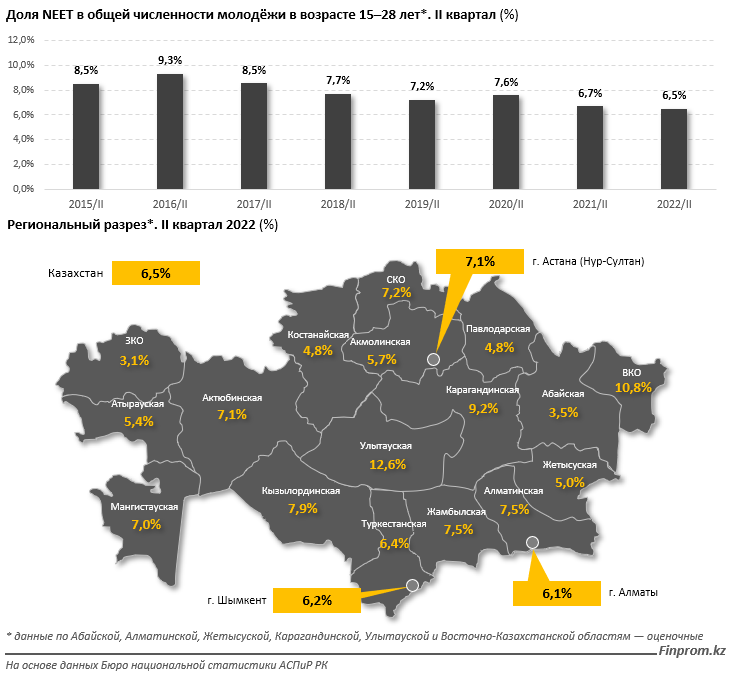 Қазақстан Республикасы Стратегиялық жоспарлау және реформалар агенттігінің ұлттық статистика бюросының деректері бойынша NEET (уақытша орналастырылмаған жастар) жастарының үлесі 2022 жылдың қорытындысы бойынша 6,5% құрады (2021 жылдың қорытындысы бойынша - 6.9%), 0,4% - ға төмендеу байқалады. Өңірлік бөліністе 2022 жылдың қорытындысы бойынша Ақтөбе облысында-7,0%, Қызылорда облысында - 7,8% құрады.Әр түрлі елдерде жүргізілген халықаралық эмпирикалық зерттеулер NEET жастарының келесі топтарын анықтады (дереккөз: House of Commons, 2017. NEET: Young People Not in Education, Employment or Training, http://intranet.parliament.uk/commons-library):- Жұмыссыздар;- жұмыс іздеп үмітсіз адамдар;- белсенді емес жастар тобы;(өз еркімен жұмыс істегісі келмейтін мүгедектер және т. б.)Зерттеу нәтижелеріне сәйкес NEET ұрпағы өкілінің әлеуметтік портреті осылай көрінеді. Көп жағдайда бұл санаттағы адам әлі некеде емес (66,1%) және балалары жоқ (73,8%). Мұндай жастардың 40% -да жоғары немесе орта арнайы білімі бар. 9 (27,5%) немесе 11 сыныпты (28,2%) бітірген және одан әрі еш жерде оқымағандардың үлесі жоғары. (Дереккөз: https://ranking.kz/reviews/socium/uchitsya-ne-budu-rabotat-ne-hochu-kakoe-ono-pokolenie-molodyozhi-neet-v-kazahstane.html)Деректер бойынша https://ranking.kz/reviews/socium/uchitsya-ne-budu-rabotat-ne-hochu-kakoe-ono-pokolenie-molodyozhi-neet-v-kazahstane.html - сауалнамаға қатысқандардың 53,8% - ы ата-аналарының есебінен өмір сүреді, тағы 19,7% - олардың "екінші жартысы" бар, төрттен бірі (24,7%) мезгіл-мезгіл бір жерде Ай сәулесін түсіреді. Айта кету керек, NEET жастарының бір бөлігі (15 жастан 18 жасқа дейін) әлі де кәмелетке толмаған, 15 жасында олар тек ата-аналарының рұқсатымен жұмыс істеуге құқылы. 16-18 жасында ҚР Еңбек кодексі оларға өз бетінше шарт жасасуға рұқсат береді, бірақ жұмыс уақыты аптасына 36-дан аспауы тиіс. Сауалнама нәтижелері бойынша NEET тұратын отбасылар негізінен бай емес. 17,6% жан басына шаққандағы орташа табысы айына 30 мың теңгеге дейін, 28,7% — 30 — дан 60 мың теңгеге дейін, 23,7% - 60-тан 100 мың теңгеге дейін. Сауалнамаға қатысқандардың ақшасының жартысынан көбі (55,7%) тамақ, киім және коммуналдық төлемдерге жеткілікті. Олар жинақ жасай алмайды.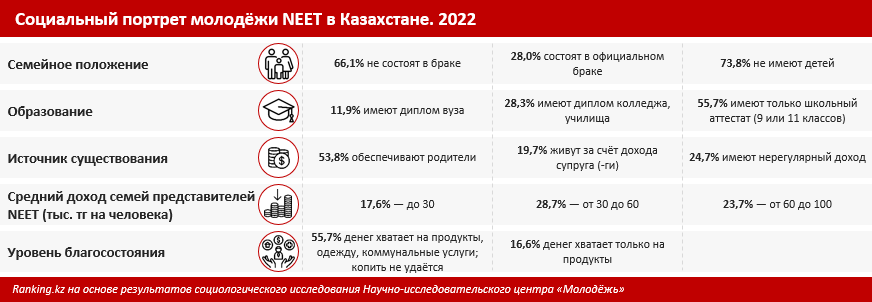 Көптеген басқа елдердегідей, Қазақстанда әйелдер NEET тобына кіру қаупіне көбірек ұшырайды. Қазақстанда 2001 жылдан бастап NEET әйелдерінің деңгейі жыл сайын ер адамдар үлесінің (ҚР ҰЭМ ҒК) жартысынан асты. Бұл негізінен әйелдердің балаларға немесе басқа отбасы мүшелеріне қамқорлық жасауына байланысты (көбінесе ауруға байланысты). Соңғы үш жылда NEET жастар арасындағы гендерлік алшақтық ҚР-да екі есеге артты (дереккөз: https://www.soros.kz/wp-content/uploads/2021/03/Алимханова_молодежь-NEET-в-ЗКО-и-Карагандинской-области.pdf).«Жастар» ғылыми-зерттеу орталығының (бас компания — «Рухани жаңғыру» қазақстандық қоғамдық даму институты) сарапшылары жүргізген зерттеулердің нәтижелеріне сәйкес, NEET-тің 79,3% - ы қазіргі өмірлері қанағаттандырады, дегенмен 63,8% - ы тұрақты жұмысы немесе оқуы жоқ деп алаңдайды. Сауалнамаға қатысқандардың жартысынан көбі болашақта мектепте, колледжде, университетте немесе курстарда оқуды жалғастырады, 45% енді оқуды жоспарламайды.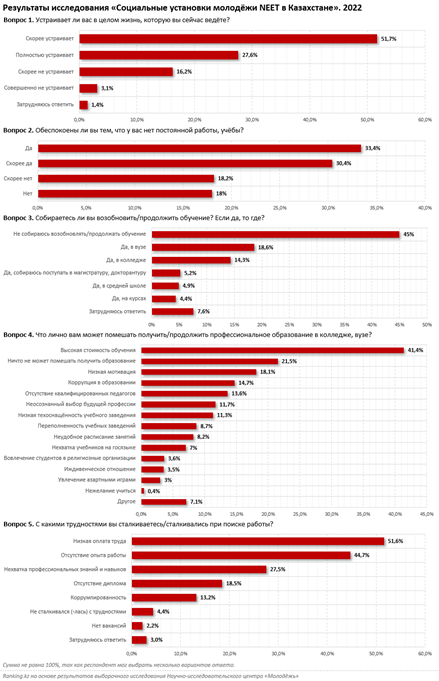 Сонымен қатар, жастардың оқуын жалғастыруына кедергі болатын себептер туралы зерттеулерге сәйкес, ҒЗО сарапшылары осындай 20-дан астам негізді атады. Күтілетін бірінші орынды ЖОО-да, колледжде оқудың қымбаттығы алады. Респонденттердің 41,4% - ы бұл туралы айтты. 18,1% жоғары оқу орнына немесе колледжге түсуге ынталы емес, атап айтқанда 0,4% оқығысы келмейді. Алайда, субъективті себептердің қатарына ыңғайсыз сабақ кестесі (8,2%), тәуелділік (3,6%), емтихан тапсыруға болатын сенімсіздік (0,1%) жатады.Сонымен қатар, NEET-тің 58,3% - ы тіпті жұмыс іздемейтінін атап өткен жөн. Тиісті жұмыс орнын тапқысы келетіндер төмен жалақы (51,6%) сияқты проблемаға тап болады, бұл ішінара тәжірибенің жоқтығына (44,7%) байланысты. Көптеген адамдар үшін жұмысқа орналасудағы маңызды мәселе - дипломның болмауы (18,5%) және қажетті дағдылардың болмауы (27,5%).Әлсіз дағдылар (кәсіби дағдылар және жұмсақ дағдылар) және жұмыс тәжірибесінің болмауы да жұмысқа орналасудағы негізгі кедергілер болып табылады, бұл жастардың жиі жұмыс орындарын ауыстыруына немесе ұзақ уақыт жұмыс іздеуіне әкеледі. (дереккөз: https://www.soros.kz/wp-content/uploads/2021/03/Алимханова_молодежь-NEET-в-ЗКО-и-Карагандинской-области.pdf)Соңғы 4-5 жылда әлемде бірқатар күрделі экономикалық және әлеуметтік-саяси өзгерістер болды. Трансформация деректерінің катализаторларының бірі-2020 жылы басталған COVID-19 пандемиясы. Бүгінгі күнге дейін оның салдары экономикалық жағдайға, еңбек нарығының жай-күйіне, сондай-ақ әлемнің барлық елдері халқының әлеуметтік әл-ауқатына әсер етуді жалғастыруда. Сонымен қатар, жұмыс күшін кейіннен босата отырып, процестерді автоматтандыру мен роботтандыруды жүзеге асыруға мүмкіндік беретін ғылыми және өндірістік прогрестерді атап өткен жөн. Халықты жұмыспен қамту мәселелері бүгін де әлем елдерінің әлеуметтік-экономикалық дамуы үшін жаһандық өзектілікке және ерекше маңызға ие болып отыр. Халықаралық еңбек ұйымы 2022 жылы әлемде жұмыссыздар саны 207 млн адамға дейін өседі деп болжамдаған. Бұл 2019 жылғы дағдарысқа дейінгі жылмен салыстырғанда 21 млн. немесе 10% - ға жоғары (дереккөз: https://news.un.org/ru/story/2022/01/1417012).Пандемия кезінде зардап шеккен жастарды қолдау үшін ЕО 2022 жылды Жастар жылы деп жариялады. Негізгі бастамалардың бірі жұмыссыз және аз қамтылған жастардың тағылымдамасы мен жұмысқа орналасуын ұйымдастыруға бағытталған «ALMA» бағдарламасы болып табылады. NEET жастары (ағылш. Not in Education, Employment or Training немесе оқуға да, жұмысқа да қатысы жоқ жастар) Халықаралық деңгейде халықтың неғұрлым осал санаттарының бірі ретінде танылады. Оның деңгейі жастардың әл-ауқатының жаһандық индексінің критерийлерінің біріне енгізілген. Https://ekonomist.kz/zhussupova/neet-bezrabotica-molodezh-gosprogramma жариялаған «NEET аз: Мемлекеттік бағдарламалар жастар жұмыссыздығына қарсы тиімді ме?» мақаласында кейбір сарапшылар ЭЫДҰ елдерінде NEET санаты жастарды шеттету және ажырату көрсеткіші ретінде пайдаланылатынын атап өтті. Сонымен қатар, NEET жастарының үлесінің өсуі егде жастағы топта жалғасып, ұзақ мерзімді әлеуметтік мәселеге айналуы мүмкін.Дүниежүзілік банк ұсынған деректерді талдау (дереккөз: https://data.worldbank.org/indicator/SL.UEM.NEET.ZS), әлемнің көптеген елдері NEET санатындағы жастар үлесінің жоғары деңгейіне тап болғанын көрсетеді. Сингапур (4,4%), Нидерланды (4,5%), Норвегия (4,9%) сияқты елдерде салыстырмалы түрде төмен деңгей байқалады.2022 жылы Қазақстанда халықты жұмыспен қамтуды іріктеп зерттеу қорытындысы бойынша (дереккөз: https://finprom.kz/ru/article/neet-raboty-i-uchyoby-bolee-10-molodyozhi-v-ulytauskoj-i-vostochno-kazahstanskoj-oblastyah-ne-poluchayut-obrazovaniya-i-ne-imeyut-postoyannoj-raboty) білімі бар 15 жастан 28 жасқа дейінгі жастар саны 2022 жылдың екінші тоқсанында 3,24 млн адамды құрады, бұл өткен жылдың сәйкес кезеңімен салыстырғанда 5,2% - ға немесе 177,1 мың адамға аз. Жұмыс күшіне 1,81 млн адам кірді, бұл көрсеткіш бір жыл бұрынғыға қарағанда - 12,8% - ға немесе 266,1 мың адамға аз. Олардың ішінде 1,74 млн адам жұмыспен қамтылған халықты құрады, олардың саны 12,9% - ға немесе 257,1 мың адамға азайды, ал 68,5 мың адам - 2021 жылдың тиісті кезеңімен салыстырғанда 11,6% - ға немесе 9 мың адамға аз жұмыссыз халық болды.NEET жастарының үлесі бір жыл ішінде жастардың жалпы санынан азайды, бірақ өте аз - 2021 жылдың екінші тоқсанындағы 6,7%-дан 2022 жылдың сәйкес кезеңінде 6,5% - ға дейін ғана.Қазақстан Республикасы Стратегиялық жоспарлау және реформалар агенттігінің ұлттық статистика бюросының деректері бойынша NEET (уақытша орналастырылмаған жастар) жастарының үлесі 2022 жылдың қорытындысы бойынша 6,5% құрады (2021 жылдың қорытындысы бойынша - 6.9%), 0,4% - ға төмендеу байқалады. Өңірлік бөліністе 2022 жылдың қорытындысы бойынша Ақтөбе облысында-7,0%, Қызылорда облысында - 7,8% құрады.Әр түрлі елдерде жүргізілген халықаралық эмпирикалық зерттеулер NEET жастарының келесі топтарын анықтады (дереккөз: House of Commons, 2017. NEET: Young People Not in Education, Employment or Training, http://intranet.parliament.uk/commons-library):- Жұмыссыздар;- жұмыс іздеп үмітсіз адамдар;- белсенді емес жастар тобы;(өз еркімен жұмыс істегісі келмейтін мүгедектер және т. б.)Зерттеу нәтижелеріне сәйкес NEET ұрпағы өкілінің әлеуметтік портреті осылай көрінеді. Көп жағдайда бұл санаттағы адам әлі некеде емес (66,1%) және балалары жоқ (73,8%). Мұндай жастардың 40% -да жоғары немесе орта арнайы білімі бар. 9 (27,5%) немесе 11 сыныпты (28,2%) бітірген және одан әрі еш жерде оқымағандардың үлесі жоғары. (Дереккөз: https://ranking.kz/reviews/socium/uchitsya-ne-budu-rabotat-ne-hochu-kakoe-ono-pokolenie-molodyozhi-neet-v-kazahstane.html)Деректер бойынша https://ranking.kz/reviews/socium/uchitsya-ne-budu-rabotat-ne-hochu-kakoe-ono-pokolenie-molodyozhi-neet-v-kazahstane.html - сауалнамаға қатысқандардың 53,8% - ы ата-аналарының есебінен өмір сүреді, тағы 19,7% - олардың "екінші жартысы" бар, төрттен бірі (24,7%) мезгіл-мезгіл бір жерде Ай сәулесін түсіреді. Айта кету керек, NEET жастарының бір бөлігі (15 жастан 18 жасқа дейін) әлі де кәмелетке толмаған, 15 жасында олар тек ата-аналарының рұқсатымен жұмыс істеуге құқылы. 16-18 жасында ҚР Еңбек кодексі оларға өз бетінше шарт жасасуға рұқсат береді, бірақ жұмыс уақыты аптасына 36-дан аспауы тиіс. Сауалнама нәтижелері бойынша NEET тұратын отбасылар негізінен бай емес. 17,6% жан басына шаққандағы орташа табысы айына 30 мың теңгеге дейін, 28,7% — 30 — дан 60 мың теңгеге дейін, 23,7% - 60-тан 100 мың теңгеге дейін. Сауалнамаға қатысқандардың ақшасының жартысынан көбі (55,7%) тамақ, киім және коммуналдық төлемдерге жеткілікті. Олар жинақ жасай алмайды.Көптеген басқа елдердегідей, Қазақстанда әйелдер NEET тобына кіру қаупіне көбірек ұшырайды. Қазақстанда 2001 жылдан бастап NEET әйелдерінің деңгейі жыл сайын ер адамдар үлесінің (ҚР ҰЭМ ҒК) жартысынан асты. Бұл негізінен әйелдердің балаларға немесе басқа отбасы мүшелеріне қамқорлық жасауына байланысты (көбінесе ауруға байланысты). Соңғы үш жылда NEET жастар арасындағы гендерлік алшақтық ҚР-да екі есеге артты (дереккөз: https://www.soros.kz/wp-content/uploads/2021/03/Алимханова_молодежь-NEET-в-ЗКО-и-Карагандинской-области.pdf).«Жастар» ғылыми-зерттеу орталығының (бас компания — «Рухани жаңғыру» қазақстандық қоғамдық даму институты) сарапшылары жүргізген зерттеулердің нәтижелеріне сәйкес, NEET-тің 79,3% - ы қазіргі өмірлері қанағаттандырады, дегенмен 63,8% - ы тұрақты жұмысы немесе оқуы жоқ деп алаңдайды. Сауалнамаға қатысқандардың жартысынан көбі болашақта мектепте, колледжде, университетте немесе курстарда оқуды жалғастырады, 45% енді оқуды жоспарламайды.Сонымен қатар, жастардың оқуын жалғастыруына кедергі болатын себептер туралы зерттеулерге сәйкес, ҒЗО сарапшылары осындай 20-дан астам негізді атады. Күтілетін бірінші орынды ЖОО-да, колледжде оқудың қымбаттығы алады. Респонденттердің 41,4% - ы бұл туралы айтты. 18,1% жоғары оқу орнына немесе колледжге түсуге ынталы емес, атап айтқанда 0,4% оқығысы келмейді. Алайда, субъективті себептердің қатарына ыңғайсыз сабақ кестесі (8,2%), тәуелділік (3,6%), емтихан тапсыруға болатын сенімсіздік (0,1%) жатады.Сонымен қатар, NEET-тің 58,3% - ы тіпті жұмыс іздемейтінін атап өткен жөн. Тиісті жұмыс орнын тапқысы келетіндер төмен жалақы (51,6%) сияқты проблемаға тап болады, бұл ішінара тәжірибенің жоқтығына (44,7%) байланысты. Көптеген адамдар үшін жұмысқа орналасудағы маңызды мәселе - дипломның болмауы (18,5%) және қажетті дағдылардың болмауы (27,5%).Әлсіз дағдылар (кәсіби дағдылар және жұмсақ дағдылар) және жұмыс тәжірибесінің болмауы да жұмысқа орналасудағы негізгі кедергілер болып табылады, бұл жастардың жиі жұмыс орындарын ауыстыруына немесе ұзақ уақыт жұмыс іздеуіне әкеледі. (дереккөз: https://www.soros.kz/wp-content/uploads/2021/03/Алимханова_молодежь-NEET-в-ЗКО-и-Карагандинской-области.pdf)Соңғы 4-5 жылда әлемде бірқатар күрделі экономикалық және әлеуметтік-саяси өзгерістер болды. Трансформация деректерінің катализаторларының бірі-2020 жылы басталған COVID-19 пандемиясы. Бүгінгі күнге дейін оның салдары экономикалық жағдайға, еңбек нарығының жай-күйіне, сондай-ақ әлемнің барлық елдері халқының әлеуметтік әл-ауқатына әсер етуді жалғастыруда. Сонымен қатар, жұмыс күшін кейіннен босата отырып, процестерді автоматтандыру мен роботтандыруды жүзеге асыруға мүмкіндік беретін ғылыми және өндірістік прогрестерді атап өткен жөн. Халықты жұмыспен қамту мәселелері бүгін де әлем елдерінің әлеуметтік-экономикалық дамуы үшін жаһандық өзектілікке және ерекше маңызға ие болып отыр. Халықаралық еңбек ұйымы 2022 жылы әлемде жұмыссыздар саны 207 млн адамға дейін өседі деп болжамдаған. Бұл 2019 жылғы дағдарысқа дейінгі жылмен салыстырғанда 21 млн. немесе 10% - ға жоғары (дереккөз: https://news.un.org/ru/story/2022/01/1417012).Пандемия кезінде зардап шеккен жастарды қолдау үшін ЕО 2022 жылды Жастар жылы деп жариялады. Негізгі бастамалардың бірі жұмыссыз және аз қамтылған жастардың тағылымдамасы мен жұмысқа орналасуын ұйымдастыруға бағытталған «ALMA» бағдарламасы болып табылады. NEET жастары (ағылш. Not in Education, Employment or Training немесе оқуға да, жұмысқа да қатысы жоқ жастар) Халықаралық деңгейде халықтың неғұрлым осал санаттарының бірі ретінде танылады. Оның деңгейі жастардың әл-ауқатының жаһандық индексінің критерийлерінің біріне енгізілген. Https://ekonomist.kz/zhussupova/neet-bezrabotica-molodezh-gosprogramma жариялаған «NEET аз: Мемлекеттік бағдарламалар жастар жұмыссыздығына қарсы тиімді ме?» мақаласында кейбір сарапшылар ЭЫДҰ елдерінде NEET санаты жастарды шеттету және ажырату көрсеткіші ретінде пайдаланылатынын атап өтті. Сонымен қатар, NEET жастарының үлесінің өсуі егде жастағы топта жалғасып, ұзақ мерзімді әлеуметтік мәселеге айналуы мүмкін.Дүниежүзілік банк ұсынған деректерді талдау (дереккөз: https://data.worldbank.org/indicator/SL.UEM.NEET.ZS), әлемнің көптеген елдері NEET санатындағы жастар үлесінің жоғары деңгейіне тап болғанын көрсетеді. Сингапур (4,4%), Нидерланды (4,5%), Норвегия (4,9%) сияқты елдерде салыстырмалы түрде төмен деңгей байқалады.2022 жылы Қазақстанда халықты жұмыспен қамтуды іріктеп зерттеу қорытындысы бойынша (дереккөз: https://finprom.kz/ru/article/neet-raboty-i-uchyoby-bolee-10-molodyozhi-v-ulytauskoj-i-vostochno-kazahstanskoj-oblastyah-ne-poluchayut-obrazovaniya-i-ne-imeyut-postoyannoj-raboty) білімі бар 15 жастан 28 жасқа дейінгі жастар саны 2022 жылдың екінші тоқсанында 3,24 млн адамды құрады, бұл өткен жылдың сәйкес кезеңімен салыстырғанда 5,2% - ға немесе 177,1 мың адамға аз. Жұмыс күшіне 1,81 млн адам кірді, бұл көрсеткіш бір жыл бұрынғыға қарағанда - 12,8% - ға немесе 266,1 мың адамға аз. Олардың ішінде 1,74 млн адам жұмыспен қамтылған халықты құрады, олардың саны 12,9% - ға немесе 257,1 мың адамға азайды, ал 68,5 мың адам - 2021 жылдың тиісті кезеңімен салыстырғанда 11,6% - ға немесе 9 мың адамға аз жұмыссыз халық болды.NEET жастарының үлесі бір жыл ішінде жастардың жалпы санынан азайды, бірақ өте аз - 2021 жылдың екінші тоқсанындағы 6,7%-дан 2022 жылдың сәйкес кезеңінде 6,5% - ға дейін ғана.Қазақстан Республикасы Стратегиялық жоспарлау және реформалар агенттігінің ұлттық статистика бюросының деректері бойынша NEET (уақытша орналастырылмаған жастар) жастарының үлесі 2022 жылдың қорытындысы бойынша 6,5% құрады (2021 жылдың қорытындысы бойынша - 6.9%), 0,4% - ға төмендеу байқалады. Өңірлік бөліністе 2022 жылдың қорытындысы бойынша Ақтөбе облысында-7,0%, Қызылорда облысында - 7,8% құрады.Әр түрлі елдерде жүргізілген халықаралық эмпирикалық зерттеулер NEET жастарының келесі топтарын анықтады (дереккөз: House of Commons, 2017. NEET: Young People Not in Education, Employment or Training, http://intranet.parliament.uk/commons-library):- Жұмыссыздар;- жұмыс іздеп үмітсіз адамдар;- белсенді емес жастар тобы;(өз еркімен жұмыс істегісі келмейтін мүгедектер және т. б.)Зерттеу нәтижелеріне сәйкес NEET ұрпағы өкілінің әлеуметтік портреті осылай көрінеді. Көп жағдайда бұл санаттағы адам әлі некеде емес (66,1%) және балалары жоқ (73,8%). Мұндай жастардың 40% -да жоғары немесе орта арнайы білімі бар. 9 (27,5%) немесе 11 сыныпты (28,2%) бітірген және одан әрі еш жерде оқымағандардың үлесі жоғары. (Дереккөз: https://ranking.kz/reviews/socium/uchitsya-ne-budu-rabotat-ne-hochu-kakoe-ono-pokolenie-molodyozhi-neet-v-kazahstane.html)Деректер бойынша https://ranking.kz/reviews/socium/uchitsya-ne-budu-rabotat-ne-hochu-kakoe-ono-pokolenie-molodyozhi-neet-v-kazahstane.html - сауалнамаға қатысқандардың 53,8% - ы ата-аналарының есебінен өмір сүреді, тағы 19,7% - олардың "екінші жартысы" бар, төрттен бірі (24,7%) мезгіл-мезгіл бір жерде Ай сәулесін түсіреді. Айта кету керек, NEET жастарының бір бөлігі (15 жастан 18 жасқа дейін) әлі де кәмелетке толмаған, 15 жасында олар тек ата-аналарының рұқсатымен жұмыс істеуге құқылы. 16-18 жасында ҚР Еңбек кодексі оларға өз бетінше шарт жасасуға рұқсат береді, бірақ жұмыс уақыты аптасына 36-дан аспауы тиіс. Сауалнама нәтижелері бойынша NEET тұратын отбасылар негізінен бай емес. 17,6% жан басына шаққандағы орташа табысы айына 30 мың теңгеге дейін, 28,7% — 30 — дан 60 мың теңгеге дейін, 23,7% - 60-тан 100 мың теңгеге дейін. Сауалнамаға қатысқандардың ақшасының жартысынан көбі (55,7%) тамақ, киім және коммуналдық төлемдерге жеткілікті. Олар жинақ жасай алмайды.Көптеген басқа елдердегідей, Қазақстанда әйелдер NEET тобына кіру қаупіне көбірек ұшырайды. Қазақстанда 2001 жылдан бастап NEET әйелдерінің деңгейі жыл сайын ер адамдар үлесінің (ҚР ҰЭМ ҒК) жартысынан асты. Бұл негізінен әйелдердің балаларға немесе басқа отбасы мүшелеріне қамқорлық жасауына байланысты (көбінесе ауруға байланысты). Соңғы үш жылда NEET жастар арасындағы гендерлік алшақтық ҚР-да екі есеге артты (дереккөз: https://www.soros.kz/wp-content/uploads/2021/03/Алимханова_молодежь-NEET-в-ЗКО-и-Карагандинской-области.pdf).«Жастар» ғылыми-зерттеу орталығының (бас компания — «Рухани жаңғыру» қазақстандық қоғамдық даму институты) сарапшылары жүргізген зерттеулердің нәтижелеріне сәйкес, NEET-тің 79,3% - ы қазіргі өмірлері қанағаттандырады, дегенмен 63,8% - ы тұрақты жұмысы немесе оқуы жоқ деп алаңдайды. Сауалнамаға қатысқандардың жартысынан көбі болашақта мектепте, колледжде, университетте немесе курстарда оқуды жалғастырады, 45% енді оқуды жоспарламайды.Сонымен қатар, жастардың оқуын жалғастыруына кедергі болатын себептер туралы зерттеулерге сәйкес, ҒЗО сарапшылары осындай 20-дан астам негізді атады. Күтілетін бірінші орынды ЖОО-да, колледжде оқудың қымбаттығы алады. Респонденттердің 41,4% - ы бұл туралы айтты. 18,1% жоғары оқу орнына немесе колледжге түсуге ынталы емес, атап айтқанда 0,4% оқығысы келмейді. Алайда, субъективті себептердің қатарына ыңғайсыз сабақ кестесі (8,2%), тәуелділік (3,6%), емтихан тапсыруға болатын сенімсіздік (0,1%) жатады.Сонымен қатар, NEET-тің 58,3% - ы тіпті жұмыс іздемейтінін атап өткен жөн. Тиісті жұмыс орнын тапқысы келетіндер төмен жалақы (51,6%) сияқты проблемаға тап болады, бұл ішінара тәжірибенің жоқтығына (44,7%) байланысты. Көптеген адамдар үшін жұмысқа орналасудағы маңызды мәселе - дипломның болмауы (18,5%) және қажетті дағдылардың болмауы (27,5%).Әлсіз дағдылар (кәсіби дағдылар және жұмсақ дағдылар) және жұмыс тәжірибесінің болмауы да жұмысқа орналасудағы негізгі кедергілер болып табылады, бұл жастардың жиі жұмыс орындарын ауыстыруына немесе ұзақ уақыт жұмыс іздеуіне әкеледі. (дереккөз: https://www.soros.kz/wp-content/uploads/2021/03/Алимханова_молодежь-NEET-в-ЗКО-и-Карагандинской-области.pdf)Соңғы 4-5 жылда әлемде бірқатар күрделі экономикалық және әлеуметтік-саяси өзгерістер болды. Трансформация деректерінің катализаторларының бірі-2020 жылы басталған COVID-19 пандемиясы. Бүгінгі күнге дейін оның салдары экономикалық жағдайға, еңбек нарығының жай-күйіне, сондай-ақ әлемнің барлық елдері халқының әлеуметтік әл-ауқатына әсер етуді жалғастыруда. Сонымен қатар, жұмыс күшін кейіннен босата отырып, процестерді автоматтандыру мен роботтандыруды жүзеге асыруға мүмкіндік беретін ғылыми және өндірістік прогрестерді атап өткен жөн. Халықты жұмыспен қамту мәселелері бүгін де әлем елдерінің әлеуметтік-экономикалық дамуы үшін жаһандық өзектілікке және ерекше маңызға ие болып отыр. Халықаралық еңбек ұйымы 2022 жылы әлемде жұмыссыздар саны 207 млн адамға дейін өседі деп болжамдаған. Бұл 2019 жылғы дағдарысқа дейінгі жылмен салыстырғанда 21 млн. немесе 10% - ға жоғары (дереккөз: https://news.un.org/ru/story/2022/01/1417012).Пандемия кезінде зардап шеккен жастарды қолдау үшін ЕО 2022 жылды Жастар жылы деп жариялады. Негізгі бастамалардың бірі жұмыссыз және аз қамтылған жастардың тағылымдамасы мен жұмысқа орналасуын ұйымдастыруға бағытталған «ALMA» бағдарламасы болып табылады. NEET жастары (ағылш. Not in Education, Employment or Training немесе оқуға да, жұмысқа да қатысы жоқ жастар) Халықаралық деңгейде халықтың неғұрлым осал санаттарының бірі ретінде танылады. Оның деңгейі жастардың әл-ауқатының жаһандық индексінің критерийлерінің біріне енгізілген. Https://ekonomist.kz/zhussupova/neet-bezrabotica-molodezh-gosprogramma жариялаған «NEET аз: Мемлекеттік бағдарламалар жастар жұмыссыздығына қарсы тиімді ме?» мақаласында кейбір сарапшылар ЭЫДҰ елдерінде NEET санаты жастарды шеттету және ажырату көрсеткіші ретінде пайдаланылатынын атап өтті. Сонымен қатар, NEET жастарының үлесінің өсуі егде жастағы топта жалғасып, ұзақ мерзімді әлеуметтік мәселеге айналуы мүмкін.Дүниежүзілік банк ұсынған деректерді талдау (дереккөз: https://data.worldbank.org/indicator/SL.UEM.NEET.ZS), әлемнің көптеген елдері NEET санатындағы жастар үлесінің жоғары деңгейіне тап болғанын көрсетеді. Сингапур (4,4%), Нидерланды (4,5%), Норвегия (4,9%) сияқты елдерде салыстырмалы түрде төмен деңгей байқалады.2022 жылы Қазақстанда халықты жұмыспен қамтуды іріктеп зерттеу қорытындысы бойынша (дереккөз: https://finprom.kz/ru/article/neet-raboty-i-uchyoby-bolee-10-molodyozhi-v-ulytauskoj-i-vostochno-kazahstanskoj-oblastyah-ne-poluchayut-obrazovaniya-i-ne-imeyut-postoyannoj-raboty) білімі бар 15 жастан 28 жасқа дейінгі жастар саны 2022 жылдың екінші тоқсанында 3,24 млн адамды құрады, бұл өткен жылдың сәйкес кезеңімен салыстырғанда 5,2% - ға немесе 177,1 мың адамға аз. Жұмыс күшіне 1,81 млн адам кірді, бұл көрсеткіш бір жыл бұрынғыға қарағанда - 12,8% - ға немесе 266,1 мың адамға аз. Олардың ішінде 1,74 млн адам жұмыспен қамтылған халықты құрады, олардың саны 12,9% - ға немесе 257,1 мың адамға азайды, ал 68,5 мың адам - 2021 жылдың тиісті кезеңімен салыстырғанда 11,6% - ға немесе 9 мың адамға аз жұмыссыз халық болды.NEET жастарының үлесі бір жыл ішінде жастардың жалпы санынан азайды, бірақ өте аз - 2021 жылдың екінші тоқсанындағы 6,7%-дан 2022 жылдың сәйкес кезеңінде 6,5% - ға дейін ғана.Қазақстан Республикасы Стратегиялық жоспарлау және реформалар агенттігінің ұлттық статистика бюросының деректері бойынша NEET (уақытша орналастырылмаған жастар) жастарының үлесі 2022 жылдың қорытындысы бойынша 6,5% құрады (2021 жылдың қорытындысы бойынша - 6.9%), 0,4% - ға төмендеу байқалады. Өңірлік бөліністе 2022 жылдың қорытындысы бойынша Ақтөбе облысында-7,0%, Қызылорда облысында - 7,8% құрады.Әр түрлі елдерде жүргізілген халықаралық эмпирикалық зерттеулер NEET жастарының келесі топтарын анықтады (дереккөз: House of Commons, 2017. NEET: Young People Not in Education, Employment or Training, http://intranet.parliament.uk/commons-library):- Жұмыссыздар;- жұмыс іздеп үмітсіз адамдар;- белсенді емес жастар тобы;(өз еркімен жұмыс істегісі келмейтін мүгедектер және т. б.)Зерттеу нәтижелеріне сәйкес NEET ұрпағы өкілінің әлеуметтік портреті осылай көрінеді. Көп жағдайда бұл санаттағы адам әлі некеде емес (66,1%) және балалары жоқ (73,8%). Мұндай жастардың 40% -да жоғары немесе орта арнайы білімі бар. 9 (27,5%) немесе 11 сыныпты (28,2%) бітірген және одан әрі еш жерде оқымағандардың үлесі жоғары. (Дереккөз: https://ranking.kz/reviews/socium/uchitsya-ne-budu-rabotat-ne-hochu-kakoe-ono-pokolenie-molodyozhi-neet-v-kazahstane.html)Деректер бойынша https://ranking.kz/reviews/socium/uchitsya-ne-budu-rabotat-ne-hochu-kakoe-ono-pokolenie-molodyozhi-neet-v-kazahstane.html - сауалнамаға қатысқандардың 53,8% - ы ата-аналарының есебінен өмір сүреді, тағы 19,7% - олардың "екінші жартысы" бар, төрттен бірі (24,7%) мезгіл-мезгіл бір жерде Ай сәулесін түсіреді. Айта кету керек, NEET жастарының бір бөлігі (15 жастан 18 жасқа дейін) әлі де кәмелетке толмаған, 15 жасында олар тек ата-аналарының рұқсатымен жұмыс істеуге құқылы. 16-18 жасында ҚР Еңбек кодексі оларға өз бетінше шарт жасасуға рұқсат береді, бірақ жұмыс уақыты аптасына 36-дан аспауы тиіс. Сауалнама нәтижелері бойынша NEET тұратын отбасылар негізінен бай емес. 17,6% жан басына шаққандағы орташа табысы айына 30 мың теңгеге дейін, 28,7% — 30 — дан 60 мың теңгеге дейін, 23,7% - 60-тан 100 мың теңгеге дейін. Сауалнамаға қатысқандардың ақшасының жартысынан көбі (55,7%) тамақ, киім және коммуналдық төлемдерге жеткілікті. Олар жинақ жасай алмайды.Көптеген басқа елдердегідей, Қазақстанда әйелдер NEET тобына кіру қаупіне көбірек ұшырайды. Қазақстанда 2001 жылдан бастап NEET әйелдерінің деңгейі жыл сайын ер адамдар үлесінің (ҚР ҰЭМ ҒК) жартысынан асты. Бұл негізінен әйелдердің балаларға немесе басқа отбасы мүшелеріне қамқорлық жасауына байланысты (көбінесе ауруға байланысты). Соңғы үш жылда NEET жастар арасындағы гендерлік алшақтық ҚР-да екі есеге артты (дереккөз: https://www.soros.kz/wp-content/uploads/2021/03/Алимханова_молодежь-NEET-в-ЗКО-и-Карагандинской-области.pdf).«Жастар» ғылыми-зерттеу орталығының (бас компания — «Рухани жаңғыру» қазақстандық қоғамдық даму институты) сарапшылары жүргізген зерттеулердің нәтижелеріне сәйкес, NEET-тің 79,3% - ы қазіргі өмірлері қанағаттандырады, дегенмен 63,8% - ы тұрақты жұмысы немесе оқуы жоқ деп алаңдайды. Сауалнамаға қатысқандардың жартысынан көбі болашақта мектепте, колледжде, университетте немесе курстарда оқуды жалғастырады, 45% енді оқуды жоспарламайды.Сонымен қатар, жастардың оқуын жалғастыруына кедергі болатын себептер туралы зерттеулерге сәйкес, ҒЗО сарапшылары осындай 20-дан астам негізді атады. Күтілетін бірінші орынды ЖОО-да, колледжде оқудың қымбаттығы алады. Респонденттердің 41,4% - ы бұл туралы айтты. 18,1% жоғары оқу орнына немесе колледжге түсуге ынталы емес, атап айтқанда 0,4% оқығысы келмейді. Алайда, субъективті себептердің қатарына ыңғайсыз сабақ кестесі (8,2%), тәуелділік (3,6%), емтихан тапсыруға болатын сенімсіздік (0,1%) жатады.Сонымен қатар, NEET-тің 58,3% - ы тіпті жұмыс іздемейтінін атап өткен жөн. Тиісті жұмыс орнын тапқысы келетіндер төмен жалақы (51,6%) сияқты проблемаға тап болады, бұл ішінара тәжірибенің жоқтығына (44,7%) байланысты. Көптеген адамдар үшін жұмысқа орналасудағы маңызды мәселе - дипломның болмауы (18,5%) және қажетті дағдылардың болмауы (27,5%).Әлсіз дағдылар (кәсіби дағдылар және жұмсақ дағдылар) және жұмыс тәжірибесінің болмауы да жұмысқа орналасудағы негізгі кедергілер болып табылады, бұл жастардың жиі жұмыс орындарын ауыстыруына немесе ұзақ уақыт жұмыс іздеуіне әкеледі. (дереккөз: https://www.soros.kz/wp-content/uploads/2021/03/Алимханова_молодежь-NEET-в-ЗКО-и-Карагандинской-области.pdf)Соңғы 4-5 жылда әлемде бірқатар күрделі экономикалық және әлеуметтік-саяси өзгерістер болды. Трансформация деректерінің катализаторларының бірі-2020 жылы басталған COVID-19 пандемиясы. Бүгінгі күнге дейін оның салдары экономикалық жағдайға, еңбек нарығының жай-күйіне, сондай-ақ әлемнің барлық елдері халқының әлеуметтік әл-ауқатына әсер етуді жалғастыруда. Сонымен қатар, жұмыс күшін кейіннен босата отырып, процестерді автоматтандыру мен роботтандыруды жүзеге асыруға мүмкіндік беретін ғылыми және өндірістік прогрестерді атап өткен жөн. Халықты жұмыспен қамту мәселелері бүгін де әлем елдерінің әлеуметтік-экономикалық дамуы үшін жаһандық өзектілікке және ерекше маңызға ие болып отыр. Халықаралық еңбек ұйымы 2022 жылы әлемде жұмыссыздар саны 207 млн адамға дейін өседі деп болжамдаған. Бұл 2019 жылғы дағдарысқа дейінгі жылмен салыстырғанда 21 млн. немесе 10% - ға жоғары (дереккөз: https://news.un.org/ru/story/2022/01/1417012).Пандемия кезінде зардап шеккен жастарды қолдау үшін ЕО 2022 жылды Жастар жылы деп жариялады. Негізгі бастамалардың бірі жұмыссыз және аз қамтылған жастардың тағылымдамасы мен жұмысқа орналасуын ұйымдастыруға бағытталған «ALMA» бағдарламасы болып табылады. NEET жастары (ағылш. Not in Education, Employment or Training немесе оқуға да, жұмысқа да қатысы жоқ жастар) Халықаралық деңгейде халықтың неғұрлым осал санаттарының бірі ретінде танылады. Оның деңгейі жастардың әл-ауқатының жаһандық индексінің критерийлерінің біріне енгізілген. Https://ekonomist.kz/zhussupova/neet-bezrabotica-molodezh-gosprogramma жариялаған «NEET аз: Мемлекеттік бағдарламалар жастар жұмыссыздығына қарсы тиімді ме?» мақаласында кейбір сарапшылар ЭЫДҰ елдерінде NEET санаты жастарды шеттету және ажырату көрсеткіші ретінде пайдаланылатынын атап өтті. Сонымен қатар, NEET жастарының үлесінің өсуі егде жастағы топта жалғасып, ұзақ мерзімді әлеуметтік мәселеге айналуы мүмкін.Дүниежүзілік банк ұсынған деректерді талдау (дереккөз: https://data.worldbank.org/indicator/SL.UEM.NEET.ZS), әлемнің көптеген елдері NEET санатындағы жастар үлесінің жоғары деңгейіне тап болғанын көрсетеді. Сингапур (4,4%), Нидерланды (4,5%), Норвегия (4,9%) сияқты елдерде салыстырмалы түрде төмен деңгей байқалады.2022 жылы Қазақстанда халықты жұмыспен қамтуды іріктеп зерттеу қорытындысы бойынша (дереккөз: https://finprom.kz/ru/article/neet-raboty-i-uchyoby-bolee-10-molodyozhi-v-ulytauskoj-i-vostochno-kazahstanskoj-oblastyah-ne-poluchayut-obrazovaniya-i-ne-imeyut-postoyannoj-raboty) білімі бар 15 жастан 28 жасқа дейінгі жастар саны 2022 жылдың екінші тоқсанында 3,24 млн адамды құрады, бұл өткен жылдың сәйкес кезеңімен салыстырғанда 5,2% - ға немесе 177,1 мың адамға аз. Жұмыс күшіне 1,81 млн адам кірді, бұл көрсеткіш бір жыл бұрынғыға қарағанда - 12,8% - ға немесе 266,1 мың адамға аз. Олардың ішінде 1,74 млн адам жұмыспен қамтылған халықты құрады, олардың саны 12,9% - ға немесе 257,1 мың адамға азайды, ал 68,5 мың адам - 2021 жылдың тиісті кезеңімен салыстырғанда 11,6% - ға немесе 9 мың адамға аз жұмыссыз халық болды.NEET жастарының үлесі бір жыл ішінде жастардың жалпы санынан азайды, бірақ өте аз - 2021 жылдың екінші тоқсанындағы 6,7%-дан 2022 жылдың сәйкес кезеңінде 6,5% - ға дейін ғана.Қазақстан Республикасы Стратегиялық жоспарлау және реформалар агенттігінің ұлттық статистика бюросының деректері бойынша NEET (уақытша орналастырылмаған жастар) жастарының үлесі 2022 жылдың қорытындысы бойынша 6,5% құрады (2021 жылдың қорытындысы бойынша - 6.9%), 0,4% - ға төмендеу байқалады. Өңірлік бөліністе 2022 жылдың қорытындысы бойынша Ақтөбе облысында-7,0%, Қызылорда облысында - 7,8% құрады.Әр түрлі елдерде жүргізілген халықаралық эмпирикалық зерттеулер NEET жастарының келесі топтарын анықтады (дереккөз: House of Commons, 2017. NEET: Young People Not in Education, Employment or Training, http://intranet.parliament.uk/commons-library):- Жұмыссыздар;- жұмыс іздеп үмітсіз адамдар;- белсенді емес жастар тобы;(өз еркімен жұмыс істегісі келмейтін мүгедектер және т. б.)Зерттеу нәтижелеріне сәйкес NEET ұрпағы өкілінің әлеуметтік портреті осылай көрінеді. Көп жағдайда бұл санаттағы адам әлі некеде емес (66,1%) және балалары жоқ (73,8%). Мұндай жастардың 40% -да жоғары немесе орта арнайы білімі бар. 9 (27,5%) немесе 11 сыныпты (28,2%) бітірген және одан әрі еш жерде оқымағандардың үлесі жоғары. (Дереккөз: https://ranking.kz/reviews/socium/uchitsya-ne-budu-rabotat-ne-hochu-kakoe-ono-pokolenie-molodyozhi-neet-v-kazahstane.html)Деректер бойынша https://ranking.kz/reviews/socium/uchitsya-ne-budu-rabotat-ne-hochu-kakoe-ono-pokolenie-molodyozhi-neet-v-kazahstane.html - сауалнамаға қатысқандардың 53,8% - ы ата-аналарының есебінен өмір сүреді, тағы 19,7% - олардың "екінші жартысы" бар, төрттен бірі (24,7%) мезгіл-мезгіл бір жерде Ай сәулесін түсіреді. Айта кету керек, NEET жастарының бір бөлігі (15 жастан 18 жасқа дейін) әлі де кәмелетке толмаған, 15 жасында олар тек ата-аналарының рұқсатымен жұмыс істеуге құқылы. 16-18 жасында ҚР Еңбек кодексі оларға өз бетінше шарт жасасуға рұқсат береді, бірақ жұмыс уақыты аптасына 36-дан аспауы тиіс. Сауалнама нәтижелері бойынша NEET тұратын отбасылар негізінен бай емес. 17,6% жан басына шаққандағы орташа табысы айына 30 мың теңгеге дейін, 28,7% — 30 — дан 60 мың теңгеге дейін, 23,7% - 60-тан 100 мың теңгеге дейін. Сауалнамаға қатысқандардың ақшасының жартысынан көбі (55,7%) тамақ, киім және коммуналдық төлемдерге жеткілікті. Олар жинақ жасай алмайды.Көптеген басқа елдердегідей, Қазақстанда әйелдер NEET тобына кіру қаупіне көбірек ұшырайды. Қазақстанда 2001 жылдан бастап NEET әйелдерінің деңгейі жыл сайын ер адамдар үлесінің (ҚР ҰЭМ ҒК) жартысынан асты. Бұл негізінен әйелдердің балаларға немесе басқа отбасы мүшелеріне қамқорлық жасауына байланысты (көбінесе ауруға байланысты). Соңғы үш жылда NEET жастар арасындағы гендерлік алшақтық ҚР-да екі есеге артты (дереккөз: https://www.soros.kz/wp-content/uploads/2021/03/Алимханова_молодежь-NEET-в-ЗКО-и-Карагандинской-области.pdf).«Жастар» ғылыми-зерттеу орталығының (бас компания — «Рухани жаңғыру» қазақстандық қоғамдық даму институты) сарапшылары жүргізген зерттеулердің нәтижелеріне сәйкес, NEET-тің 79,3% - ы қазіргі өмірлері қанағаттандырады, дегенмен 63,8% - ы тұрақты жұмысы немесе оқуы жоқ деп алаңдайды. Сауалнамаға қатысқандардың жартысынан көбі болашақта мектепте, колледжде, университетте немесе курстарда оқуды жалғастырады, 45% енді оқуды жоспарламайды.Сонымен қатар, жастардың оқуын жалғастыруына кедергі болатын себептер туралы зерттеулерге сәйкес, ҒЗО сарапшылары осындай 20-дан астам негізді атады. Күтілетін бірінші орынды ЖОО-да, колледжде оқудың қымбаттығы алады. Респонденттердің 41,4% - ы бұл туралы айтты. 18,1% жоғары оқу орнына немесе колледжге түсуге ынталы емес, атап айтқанда 0,4% оқығысы келмейді. Алайда, субъективті себептердің қатарына ыңғайсыз сабақ кестесі (8,2%), тәуелділік (3,6%), емтихан тапсыруға болатын сенімсіздік (0,1%) жатады.Сонымен қатар, NEET-тің 58,3% - ы тіпті жұмыс іздемейтінін атап өткен жөн. Тиісті жұмыс орнын тапқысы келетіндер төмен жалақы (51,6%) сияқты проблемаға тап болады, бұл ішінара тәжірибенің жоқтығына (44,7%) байланысты. Көптеген адамдар үшін жұмысқа орналасудағы маңызды мәселе - дипломның болмауы (18,5%) және қажетті дағдылардың болмауы (27,5%).Әлсіз дағдылар (кәсіби дағдылар және жұмсақ дағдылар) және жұмыс тәжірибесінің болмауы да жұмысқа орналасудағы негізгі кедергілер болып табылады, бұл жастардың жиі жұмыс орындарын ауыстыруына немесе ұзақ уақыт жұмыс іздеуіне әкеледі. (дереккөз: https://www.soros.kz/wp-content/uploads/2021/03/Алимханова_молодежь-NEET-в-ЗКО-и-Карагандинской-области.pdf)Соңғы 4-5 жылда әлемде бірқатар күрделі экономикалық және әлеуметтік-саяси өзгерістер болды. Трансформация деректерінің катализаторларының бірі-2020 жылы басталған COVID-19 пандемиясы. Бүгінгі күнге дейін оның салдары экономикалық жағдайға, еңбек нарығының жай-күйіне, сондай-ақ әлемнің барлық елдері халқының әлеуметтік әл-ауқатына әсер етуді жалғастыруда. Сонымен қатар, жұмыс күшін кейіннен босата отырып, процестерді автоматтандыру мен роботтандыруды жүзеге асыруға мүмкіндік беретін ғылыми және өндірістік прогрестерді атап өткен жөн. Халықты жұмыспен қамту мәселелері бүгін де әлем елдерінің әлеуметтік-экономикалық дамуы үшін жаһандық өзектілікке және ерекше маңызға ие болып отыр. Халықаралық еңбек ұйымы 2022 жылы әлемде жұмыссыздар саны 207 млн адамға дейін өседі деп болжамдаған. Бұл 2019 жылғы дағдарысқа дейінгі жылмен салыстырғанда 21 млн. немесе 10% - ға жоғары (дереккөз: https://news.un.org/ru/story/2022/01/1417012).Пандемия кезінде зардап шеккен жастарды қолдау үшін ЕО 2022 жылды Жастар жылы деп жариялады. Негізгі бастамалардың бірі жұмыссыз және аз қамтылған жастардың тағылымдамасы мен жұмысқа орналасуын ұйымдастыруға бағытталған «ALMA» бағдарламасы болып табылады. NEET жастары (ағылш. Not in Education, Employment or Training немесе оқуға да, жұмысқа да қатысы жоқ жастар) Халықаралық деңгейде халықтың неғұрлым осал санаттарының бірі ретінде танылады. Оның деңгейі жастардың әл-ауқатының жаһандық индексінің критерийлерінің біріне енгізілген. Https://ekonomist.kz/zhussupova/neet-bezrabotica-molodezh-gosprogramma жариялаған «NEET аз: Мемлекеттік бағдарламалар жастар жұмыссыздығына қарсы тиімді ме?» мақаласында кейбір сарапшылар ЭЫДҰ елдерінде NEET санаты жастарды шеттету және ажырату көрсеткіші ретінде пайдаланылатынын атап өтті. Сонымен қатар, NEET жастарының үлесінің өсуі егде жастағы топта жалғасып, ұзақ мерзімді әлеуметтік мәселеге айналуы мүмкін.Дүниежүзілік банк ұсынған деректерді талдау (дереккөз: https://data.worldbank.org/indicator/SL.UEM.NEET.ZS), әлемнің көптеген елдері NEET санатындағы жастар үлесінің жоғары деңгейіне тап болғанын көрсетеді. Сингапур (4,4%), Нидерланды (4,5%), Норвегия (4,9%) сияқты елдерде салыстырмалы түрде төмен деңгей байқалады.2022 жылы Қазақстанда халықты жұмыспен қамтуды іріктеп зерттеу қорытындысы бойынша (дереккөз: https://finprom.kz/ru/article/neet-raboty-i-uchyoby-bolee-10-molodyozhi-v-ulytauskoj-i-vostochno-kazahstanskoj-oblastyah-ne-poluchayut-obrazovaniya-i-ne-imeyut-postoyannoj-raboty) білімі бар 15 жастан 28 жасқа дейінгі жастар саны 2022 жылдың екінші тоқсанында 3,24 млн адамды құрады, бұл өткен жылдың сәйкес кезеңімен салыстырғанда 5,2% - ға немесе 177,1 мың адамға аз. Жұмыс күшіне 1,81 млн адам кірді, бұл көрсеткіш бір жыл бұрынғыға қарағанда - 12,8% - ға немесе 266,1 мың адамға аз. Олардың ішінде 1,74 млн адам жұмыспен қамтылған халықты құрады, олардың саны 12,9% - ға немесе 257,1 мың адамға азайды, ал 68,5 мың адам - 2021 жылдың тиісті кезеңімен салыстырғанда 11,6% - ға немесе 9 мың адамға аз жұмыссыз халық болды.NEET жастарының үлесі бір жыл ішінде жастардың жалпы санынан азайды, бірақ өте аз - 2021 жылдың екінші тоқсанындағы 6,7%-дан 2022 жылдың сәйкес кезеңінде 6,5% - ға дейін ғана.Қазақстан Республикасы Стратегиялық жоспарлау және реформалар агенттігінің ұлттық статистика бюросының деректері бойынша NEET (уақытша орналастырылмаған жастар) жастарының үлесі 2022 жылдың қорытындысы бойынша 6,5% құрады (2021 жылдың қорытындысы бойынша - 6.9%), 0,4% - ға төмендеу байқалады. Өңірлік бөліністе 2022 жылдың қорытындысы бойынша Ақтөбе облысында-7,0%, Қызылорда облысында - 7,8% құрады.Әр түрлі елдерде жүргізілген халықаралық эмпирикалық зерттеулер NEET жастарының келесі топтарын анықтады (дереккөз: House of Commons, 2017. NEET: Young People Not in Education, Employment or Training, http://intranet.parliament.uk/commons-library):- Жұмыссыздар;- жұмыс іздеп үмітсіз адамдар;- белсенді емес жастар тобы;(өз еркімен жұмыс істегісі келмейтін мүгедектер және т. б.)Зерттеу нәтижелеріне сәйкес NEET ұрпағы өкілінің әлеуметтік портреті осылай көрінеді. Көп жағдайда бұл санаттағы адам әлі некеде емес (66,1%) және балалары жоқ (73,8%). Мұндай жастардың 40% -да жоғары немесе орта арнайы білімі бар. 9 (27,5%) немесе 11 сыныпты (28,2%) бітірген және одан әрі еш жерде оқымағандардың үлесі жоғары. (Дереккөз: https://ranking.kz/reviews/socium/uchitsya-ne-budu-rabotat-ne-hochu-kakoe-ono-pokolenie-molodyozhi-neet-v-kazahstane.html)Деректер бойынша https://ranking.kz/reviews/socium/uchitsya-ne-budu-rabotat-ne-hochu-kakoe-ono-pokolenie-molodyozhi-neet-v-kazahstane.html - сауалнамаға қатысқандардың 53,8% - ы ата-аналарының есебінен өмір сүреді, тағы 19,7% - олардың "екінші жартысы" бар, төрттен бірі (24,7%) мезгіл-мезгіл бір жерде Ай сәулесін түсіреді. Айта кету керек, NEET жастарының бір бөлігі (15 жастан 18 жасқа дейін) әлі де кәмелетке толмаған, 15 жасында олар тек ата-аналарының рұқсатымен жұмыс істеуге құқылы. 16-18 жасында ҚР Еңбек кодексі оларға өз бетінше шарт жасасуға рұқсат береді, бірақ жұмыс уақыты аптасына 36-дан аспауы тиіс. Сауалнама нәтижелері бойынша NEET тұратын отбасылар негізінен бай емес. 17,6% жан басына шаққандағы орташа табысы айына 30 мың теңгеге дейін, 28,7% — 30 — дан 60 мың теңгеге дейін, 23,7% - 60-тан 100 мың теңгеге дейін. Сауалнамаға қатысқандардың ақшасының жартысынан көбі (55,7%) тамақ, киім және коммуналдық төлемдерге жеткілікті. Олар жинақ жасай алмайды.Көптеген басқа елдердегідей, Қазақстанда әйелдер NEET тобына кіру қаупіне көбірек ұшырайды. Қазақстанда 2001 жылдан бастап NEET әйелдерінің деңгейі жыл сайын ер адамдар үлесінің (ҚР ҰЭМ ҒК) жартысынан асты. Бұл негізінен әйелдердің балаларға немесе басқа отбасы мүшелеріне қамқорлық жасауына байланысты (көбінесе ауруға байланысты). Соңғы үш жылда NEET жастар арасындағы гендерлік алшақтық ҚР-да екі есеге артты (дереккөз: https://www.soros.kz/wp-content/uploads/2021/03/Алимханова_молодежь-NEET-в-ЗКО-и-Карагандинской-области.pdf).«Жастар» ғылыми-зерттеу орталығының (бас компания — «Рухани жаңғыру» қазақстандық қоғамдық даму институты) сарапшылары жүргізген зерттеулердің нәтижелеріне сәйкес, NEET-тің 79,3% - ы қазіргі өмірлері қанағаттандырады, дегенмен 63,8% - ы тұрақты жұмысы немесе оқуы жоқ деп алаңдайды. Сауалнамаға қатысқандардың жартысынан көбі болашақта мектепте, колледжде, университетте немесе курстарда оқуды жалғастырады, 45% енді оқуды жоспарламайды.Сонымен қатар, жастардың оқуын жалғастыруына кедергі болатын себептер туралы зерттеулерге сәйкес, ҒЗО сарапшылары осындай 20-дан астам негізді атады. Күтілетін бірінші орынды ЖОО-да, колледжде оқудың қымбаттығы алады. Респонденттердің 41,4% - ы бұл туралы айтты. 18,1% жоғары оқу орнына немесе колледжге түсуге ынталы емес, атап айтқанда 0,4% оқығысы келмейді. Алайда, субъективті себептердің қатарына ыңғайсыз сабақ кестесі (8,2%), тәуелділік (3,6%), емтихан тапсыруға болатын сенімсіздік (0,1%) жатады.Сонымен қатар, NEET-тің 58,3% - ы тіпті жұмыс іздемейтінін атап өткен жөн. Тиісті жұмыс орнын тапқысы келетіндер төмен жалақы (51,6%) сияқты проблемаға тап болады, бұл ішінара тәжірибенің жоқтығына (44,7%) байланысты. Көптеген адамдар үшін жұмысқа орналасудағы маңызды мәселе - дипломның болмауы (18,5%) және қажетті дағдылардың болмауы (27,5%).Әлсіз дағдылар (кәсіби дағдылар және жұмсақ дағдылар) және жұмыс тәжірибесінің болмауы да жұмысқа орналасудағы негізгі кедергілер болып табылады, бұл жастардың жиі жұмыс орындарын ауыстыруына немесе ұзақ уақыт жұмыс іздеуіне әкеледі. (дереккөз: https://www.soros.kz/wp-content/uploads/2021/03/Алимханова_молодежь-NEET-в-ЗКО-и-Карагандинской-области.pdf)Соңғы 4-5 жылда әлемде бірқатар күрделі экономикалық және әлеуметтік-саяси өзгерістер болды. Трансформация деректерінің катализаторларының бірі-2020 жылы басталған COVID-19 пандемиясы. Бүгінгі күнге дейін оның салдары экономикалық жағдайға, еңбек нарығының жай-күйіне, сондай-ақ әлемнің барлық елдері халқының әлеуметтік әл-ауқатына әсер етуді жалғастыруда. Сонымен қатар, жұмыс күшін кейіннен босата отырып, процестерді автоматтандыру мен роботтандыруды жүзеге асыруға мүмкіндік беретін ғылыми және өндірістік прогрестерді атап өткен жөн. Халықты жұмыспен қамту мәселелері бүгін де әлем елдерінің әлеуметтік-экономикалық дамуы үшін жаһандық өзектілікке және ерекше маңызға ие болып отыр. Халықаралық еңбек ұйымы 2022 жылы әлемде жұмыссыздар саны 207 млн адамға дейін өседі деп болжамдаған. Бұл 2019 жылғы дағдарысқа дейінгі жылмен салыстырғанда 21 млн. немесе 10% - ға жоғары (дереккөз: https://news.un.org/ru/story/2022/01/1417012).Пандемия кезінде зардап шеккен жастарды қолдау үшін ЕО 2022 жылды Жастар жылы деп жариялады. Негізгі бастамалардың бірі жұмыссыз және аз қамтылған жастардың тағылымдамасы мен жұмысқа орналасуын ұйымдастыруға бағытталған «ALMA» бағдарламасы болып табылады. NEET жастары (ағылш. Not in Education, Employment or Training немесе оқуға да, жұмысқа да қатысы жоқ жастар) Халықаралық деңгейде халықтың неғұрлым осал санаттарының бірі ретінде танылады. Оның деңгейі жастардың әл-ауқатының жаһандық индексінің критерийлерінің біріне енгізілген. Https://ekonomist.kz/zhussupova/neet-bezrabotica-molodezh-gosprogramma жариялаған «NEET аз: Мемлекеттік бағдарламалар жастар жұмыссыздығына қарсы тиімді ме?» мақаласында кейбір сарапшылар ЭЫДҰ елдерінде NEET санаты жастарды шеттету және ажырату көрсеткіші ретінде пайдаланылатынын атап өтті. Сонымен қатар, NEET жастарының үлесінің өсуі егде жастағы топта жалғасып, ұзақ мерзімді әлеуметтік мәселеге айналуы мүмкін.Дүниежүзілік банк ұсынған деректерді талдау (дереккөз: https://data.worldbank.org/indicator/SL.UEM.NEET.ZS), әлемнің көптеген елдері NEET санатындағы жастар үлесінің жоғары деңгейіне тап болғанын көрсетеді. Сингапур (4,4%), Нидерланды (4,5%), Норвегия (4,9%) сияқты елдерде салыстырмалы түрде төмен деңгей байқалады.2022 жылы Қазақстанда халықты жұмыспен қамтуды іріктеп зерттеу қорытындысы бойынша (дереккөз: https://finprom.kz/ru/article/neet-raboty-i-uchyoby-bolee-10-molodyozhi-v-ulytauskoj-i-vostochno-kazahstanskoj-oblastyah-ne-poluchayut-obrazovaniya-i-ne-imeyut-postoyannoj-raboty) білімі бар 15 жастан 28 жасқа дейінгі жастар саны 2022 жылдың екінші тоқсанында 3,24 млн адамды құрады, бұл өткен жылдың сәйкес кезеңімен салыстырғанда 5,2% - ға немесе 177,1 мың адамға аз. Жұмыс күшіне 1,81 млн адам кірді, бұл көрсеткіш бір жыл бұрынғыға қарағанда - 12,8% - ға немесе 266,1 мың адамға аз. Олардың ішінде 1,74 млн адам жұмыспен қамтылған халықты құрады, олардың саны 12,9% - ға немесе 257,1 мың адамға азайды, ал 68,5 мың адам - 2021 жылдың тиісті кезеңімен салыстырғанда 11,6% - ға немесе 9 мың адамға аз жұмыссыз халық болды.NEET жастарының үлесі бір жыл ішінде жастардың жалпы санынан азайды, бірақ өте аз - 2021 жылдың екінші тоқсанындағы 6,7%-дан 2022 жылдың сәйкес кезеңінде 6,5% - ға дейін ғана.Қазақстан Республикасы Стратегиялық жоспарлау және реформалар агенттігінің ұлттық статистика бюросының деректері бойынша NEET (уақытша орналастырылмаған жастар) жастарының үлесі 2022 жылдың қорытындысы бойынша 6,5% құрады (2021 жылдың қорытындысы бойынша - 6.9%), 0,4% - ға төмендеу байқалады. Өңірлік бөліністе 2022 жылдың қорытындысы бойынша Ақтөбе облысында-7,0%, Қызылорда облысында - 7,8% құрады.Әр түрлі елдерде жүргізілген халықаралық эмпирикалық зерттеулер NEET жастарының келесі топтарын анықтады (дереккөз: House of Commons, 2017. NEET: Young People Not in Education, Employment or Training, http://intranet.parliament.uk/commons-library):- Жұмыссыздар;- жұмыс іздеп үмітсіз адамдар;- белсенді емес жастар тобы;(өз еркімен жұмыс істегісі келмейтін мүгедектер және т. б.)Зерттеу нәтижелеріне сәйкес NEET ұрпағы өкілінің әлеуметтік портреті осылай көрінеді. Көп жағдайда бұл санаттағы адам әлі некеде емес (66,1%) және балалары жоқ (73,8%). Мұндай жастардың 40% -да жоғары немесе орта арнайы білімі бар. 9 (27,5%) немесе 11 сыныпты (28,2%) бітірген және одан әрі еш жерде оқымағандардың үлесі жоғары. (Дереккөз: https://ranking.kz/reviews/socium/uchitsya-ne-budu-rabotat-ne-hochu-kakoe-ono-pokolenie-molodyozhi-neet-v-kazahstane.html)Деректер бойынша https://ranking.kz/reviews/socium/uchitsya-ne-budu-rabotat-ne-hochu-kakoe-ono-pokolenie-molodyozhi-neet-v-kazahstane.html - сауалнамаға қатысқандардың 53,8% - ы ата-аналарының есебінен өмір сүреді, тағы 19,7% - олардың "екінші жартысы" бар, төрттен бірі (24,7%) мезгіл-мезгіл бір жерде Ай сәулесін түсіреді. Айта кету керек, NEET жастарының бір бөлігі (15 жастан 18 жасқа дейін) әлі де кәмелетке толмаған, 15 жасында олар тек ата-аналарының рұқсатымен жұмыс істеуге құқылы. 16-18 жасында ҚР Еңбек кодексі оларға өз бетінше шарт жасасуға рұқсат береді, бірақ жұмыс уақыты аптасына 36-дан аспауы тиіс. Сауалнама нәтижелері бойынша NEET тұратын отбасылар негізінен бай емес. 17,6% жан басына шаққандағы орташа табысы айына 30 мың теңгеге дейін, 28,7% — 30 — дан 60 мың теңгеге дейін, 23,7% - 60-тан 100 мың теңгеге дейін. Сауалнамаға қатысқандардың ақшасының жартысынан көбі (55,7%) тамақ, киім және коммуналдық төлемдерге жеткілікті. Олар жинақ жасай алмайды.Көптеген басқа елдердегідей, Қазақстанда әйелдер NEET тобына кіру қаупіне көбірек ұшырайды. Қазақстанда 2001 жылдан бастап NEET әйелдерінің деңгейі жыл сайын ер адамдар үлесінің (ҚР ҰЭМ ҒК) жартысынан асты. Бұл негізінен әйелдердің балаларға немесе басқа отбасы мүшелеріне қамқорлық жасауына байланысты (көбінесе ауруға байланысты). Соңғы үш жылда NEET жастар арасындағы гендерлік алшақтық ҚР-да екі есеге артты (дереккөз: https://www.soros.kz/wp-content/uploads/2021/03/Алимханова_молодежь-NEET-в-ЗКО-и-Карагандинской-области.pdf).«Жастар» ғылыми-зерттеу орталығының (бас компания — «Рухани жаңғыру» қазақстандық қоғамдық даму институты) сарапшылары жүргізген зерттеулердің нәтижелеріне сәйкес, NEET-тің 79,3% - ы қазіргі өмірлері қанағаттандырады, дегенмен 63,8% - ы тұрақты жұмысы немесе оқуы жоқ деп алаңдайды. Сауалнамаға қатысқандардың жартысынан көбі болашақта мектепте, колледжде, университетте немесе курстарда оқуды жалғастырады, 45% енді оқуды жоспарламайды.Сонымен қатар, жастардың оқуын жалғастыруына кедергі болатын себептер туралы зерттеулерге сәйкес, ҒЗО сарапшылары осындай 20-дан астам негізді атады. Күтілетін бірінші орынды ЖОО-да, колледжде оқудың қымбаттығы алады. Респонденттердің 41,4% - ы бұл туралы айтты. 18,1% жоғары оқу орнына немесе колледжге түсуге ынталы емес, атап айтқанда 0,4% оқығысы келмейді. Алайда, субъективті себептердің қатарына ыңғайсыз сабақ кестесі (8,2%), тәуелділік (3,6%), емтихан тапсыруға болатын сенімсіздік (0,1%) жатады.Сонымен қатар, NEET-тің 58,3% - ы тіпті жұмыс іздемейтінін атап өткен жөн. Тиісті жұмыс орнын тапқысы келетіндер төмен жалақы (51,6%) сияқты проблемаға тап болады, бұл ішінара тәжірибенің жоқтығына (44,7%) байланысты. Көптеген адамдар үшін жұмысқа орналасудағы маңызды мәселе - дипломның болмауы (18,5%) және қажетті дағдылардың болмауы (27,5%).Әлсіз дағдылар (кәсіби дағдылар және жұмсақ дағдылар) және жұмыс тәжірибесінің болмауы да жұмысқа орналасудағы негізгі кедергілер болып табылады, бұл жастардың жиі жұмыс орындарын ауыстыруына немесе ұзақ уақыт жұмыс іздеуіне әкеледі. (дереккөз: https://www.soros.kz/wp-content/uploads/2021/03/Алимханова_молодежь-NEET-в-ЗКО-и-Карагандинской-области.pdf)Соңғы 4-5 жылда әлемде бірқатар күрделі экономикалық және әлеуметтік-саяси өзгерістер болды. Трансформация деректерінің катализаторларының бірі-2020 жылы басталған COVID-19 пандемиясы. Бүгінгі күнге дейін оның салдары экономикалық жағдайға, еңбек нарығының жай-күйіне, сондай-ақ әлемнің барлық елдері халқының әлеуметтік әл-ауқатына әсер етуді жалғастыруда. Сонымен қатар, жұмыс күшін кейіннен босата отырып, процестерді автоматтандыру мен роботтандыруды жүзеге асыруға мүмкіндік беретін ғылыми және өндірістік прогрестерді атап өткен жөн. Халықты жұмыспен қамту мәселелері бүгін де әлем елдерінің әлеуметтік-экономикалық дамуы үшін жаһандық өзектілікке және ерекше маңызға ие болып отыр. Халықаралық еңбек ұйымы 2022 жылы әлемде жұмыссыздар саны 207 млн адамға дейін өседі деп болжамдаған. Бұл 2019 жылғы дағдарысқа дейінгі жылмен салыстырғанда 21 млн. немесе 10% - ға жоғары (дереккөз: https://news.un.org/ru/story/2022/01/1417012).Пандемия кезінде зардап шеккен жастарды қолдау үшін ЕО 2022 жылды Жастар жылы деп жариялады. Негізгі бастамалардың бірі жұмыссыз және аз қамтылған жастардың тағылымдамасы мен жұмысқа орналасуын ұйымдастыруға бағытталған «ALMA» бағдарламасы болып табылады. NEET жастары (ағылш. Not in Education, Employment or Training немесе оқуға да, жұмысқа да қатысы жоқ жастар) Халықаралық деңгейде халықтың неғұрлым осал санаттарының бірі ретінде танылады. Оның деңгейі жастардың әл-ауқатының жаһандық индексінің критерийлерінің біріне енгізілген. Https://ekonomist.kz/zhussupova/neet-bezrabotica-molodezh-gosprogramma жариялаған «NEET аз: Мемлекеттік бағдарламалар жастар жұмыссыздығына қарсы тиімді ме?» мақаласында кейбір сарапшылар ЭЫДҰ елдерінде NEET санаты жастарды шеттету және ажырату көрсеткіші ретінде пайдаланылатынын атап өтті. Сонымен қатар, NEET жастарының үлесінің өсуі егде жастағы топта жалғасып, ұзақ мерзімді әлеуметтік мәселеге айналуы мүмкін.Дүниежүзілік банк ұсынған деректерді талдау (дереккөз: https://data.worldbank.org/indicator/SL.UEM.NEET.ZS), әлемнің көптеген елдері NEET санатындағы жастар үлесінің жоғары деңгейіне тап болғанын көрсетеді. Сингапур (4,4%), Нидерланды (4,5%), Норвегия (4,9%) сияқты елдерде салыстырмалы түрде төмен деңгей байқалады.2022 жылы Қазақстанда халықты жұмыспен қамтуды іріктеп зерттеу қорытындысы бойынша (дереккөз: https://finprom.kz/ru/article/neet-raboty-i-uchyoby-bolee-10-molodyozhi-v-ulytauskoj-i-vostochno-kazahstanskoj-oblastyah-ne-poluchayut-obrazovaniya-i-ne-imeyut-postoyannoj-raboty) білімі бар 15 жастан 28 жасқа дейінгі жастар саны 2022 жылдың екінші тоқсанында 3,24 млн адамды құрады, бұл өткен жылдың сәйкес кезеңімен салыстырғанда 5,2% - ға немесе 177,1 мың адамға аз. Жұмыс күшіне 1,81 млн адам кірді, бұл көрсеткіш бір жыл бұрынғыға қарағанда - 12,8% - ға немесе 266,1 мың адамға аз. Олардың ішінде 1,74 млн адам жұмыспен қамтылған халықты құрады, олардың саны 12,9% - ға немесе 257,1 мың адамға азайды, ал 68,5 мың адам - 2021 жылдың тиісті кезеңімен салыстырғанда 11,6% - ға немесе 9 мың адамға аз жұмыссыз халық болды.NEET жастарының үлесі бір жыл ішінде жастардың жалпы санынан азайды, бірақ өте аз - 2021 жылдың екінші тоқсанындағы 6,7%-дан 2022 жылдың сәйкес кезеңінде 6,5% - ға дейін ғана.Қазақстан Республикасы Стратегиялық жоспарлау және реформалар агенттігінің ұлттық статистика бюросының деректері бойынша NEET (уақытша орналастырылмаған жастар) жастарының үлесі 2022 жылдың қорытындысы бойынша 6,5% құрады (2021 жылдың қорытындысы бойынша - 6.9%), 0,4% - ға төмендеу байқалады. Өңірлік бөліністе 2022 жылдың қорытындысы бойынша Ақтөбе облысында-7,0%, Қызылорда облысында - 7,8% құрады.Әр түрлі елдерде жүргізілген халықаралық эмпирикалық зерттеулер NEET жастарының келесі топтарын анықтады (дереккөз: House of Commons, 2017. NEET: Young People Not in Education, Employment or Training, http://intranet.parliament.uk/commons-library):- Жұмыссыздар;- жұмыс іздеп үмітсіз адамдар;- белсенді емес жастар тобы;(өз еркімен жұмыс істегісі келмейтін мүгедектер және т. б.)Зерттеу нәтижелеріне сәйкес NEET ұрпағы өкілінің әлеуметтік портреті осылай көрінеді. Көп жағдайда бұл санаттағы адам әлі некеде емес (66,1%) және балалары жоқ (73,8%). Мұндай жастардың 40% -да жоғары немесе орта арнайы білімі бар. 9 (27,5%) немесе 11 сыныпты (28,2%) бітірген және одан әрі еш жерде оқымағандардың үлесі жоғары. (Дереккөз: https://ranking.kz/reviews/socium/uchitsya-ne-budu-rabotat-ne-hochu-kakoe-ono-pokolenie-molodyozhi-neet-v-kazahstane.html)Деректер бойынша https://ranking.kz/reviews/socium/uchitsya-ne-budu-rabotat-ne-hochu-kakoe-ono-pokolenie-molodyozhi-neet-v-kazahstane.html - сауалнамаға қатысқандардың 53,8% - ы ата-аналарының есебінен өмір сүреді, тағы 19,7% - олардың "екінші жартысы" бар, төрттен бірі (24,7%) мезгіл-мезгіл бір жерде Ай сәулесін түсіреді. Айта кету керек, NEET жастарының бір бөлігі (15 жастан 18 жасқа дейін) әлі де кәмелетке толмаған, 15 жасында олар тек ата-аналарының рұқсатымен жұмыс істеуге құқылы. 16-18 жасында ҚР Еңбек кодексі оларға өз бетінше шарт жасасуға рұқсат береді, бірақ жұмыс уақыты аптасына 36-дан аспауы тиіс. Сауалнама нәтижелері бойынша NEET тұратын отбасылар негізінен бай емес. 17,6% жан басына шаққандағы орташа табысы айына 30 мың теңгеге дейін, 28,7% — 30 — дан 60 мың теңгеге дейін, 23,7% - 60-тан 100 мың теңгеге дейін. Сауалнамаға қатысқандардың ақшасының жартысынан көбі (55,7%) тамақ, киім және коммуналдық төлемдерге жеткілікті. Олар жинақ жасай алмайды.Көптеген басқа елдердегідей, Қазақстанда әйелдер NEET тобына кіру қаупіне көбірек ұшырайды. Қазақстанда 2001 жылдан бастап NEET әйелдерінің деңгейі жыл сайын ер адамдар үлесінің (ҚР ҰЭМ ҒК) жартысынан асты. Бұл негізінен әйелдердің балаларға немесе басқа отбасы мүшелеріне қамқорлық жасауына байланысты (көбінесе ауруға байланысты). Соңғы үш жылда NEET жастар арасындағы гендерлік алшақтық ҚР-да екі есеге артты (дереккөз: https://www.soros.kz/wp-content/uploads/2021/03/Алимханова_молодежь-NEET-в-ЗКО-и-Карагандинской-области.pdf).«Жастар» ғылыми-зерттеу орталығының (бас компания — «Рухани жаңғыру» қазақстандық қоғамдық даму институты) сарапшылары жүргізген зерттеулердің нәтижелеріне сәйкес, NEET-тің 79,3% - ы қазіргі өмірлері қанағаттандырады, дегенмен 63,8% - ы тұрақты жұмысы немесе оқуы жоқ деп алаңдайды. Сауалнамаға қатысқандардың жартысынан көбі болашақта мектепте, колледжде, университетте немесе курстарда оқуды жалғастырады, 45% енді оқуды жоспарламайды.Сонымен қатар, жастардың оқуын жалғастыруына кедергі болатын себептер туралы зерттеулерге сәйкес, ҒЗО сарапшылары осындай 20-дан астам негізді атады. Күтілетін бірінші орынды ЖОО-да, колледжде оқудың қымбаттығы алады. Респонденттердің 41,4% - ы бұл туралы айтты. 18,1% жоғары оқу орнына немесе колледжге түсуге ынталы емес, атап айтқанда 0,4% оқығысы келмейді. Алайда, субъективті себептердің қатарына ыңғайсыз сабақ кестесі (8,2%), тәуелділік (3,6%), емтихан тапсыруға болатын сенімсіздік (0,1%) жатады.Сонымен қатар, NEET-тің 58,3% - ы тіпті жұмыс іздемейтінін атап өткен жөн. Тиісті жұмыс орнын тапқысы келетіндер төмен жалақы (51,6%) сияқты проблемаға тап болады, бұл ішінара тәжірибенің жоқтығына (44,7%) байланысты. Көптеген адамдар үшін жұмысқа орналасудағы маңызды мәселе - дипломның болмауы (18,5%) және қажетті дағдылардың болмауы (27,5%).Әлсіз дағдылар (кәсіби дағдылар және жұмсақ дағдылар) және жұмыс тәжірибесінің болмауы да жұмысқа орналасудағы негізгі кедергілер болып табылады, бұл жастардың жиі жұмыс орындарын ауыстыруына немесе ұзақ уақыт жұмыс іздеуіне әкеледі. (дереккөз: https://www.soros.kz/wp-content/uploads/2021/03/Алимханова_молодежь-NEET-в-ЗКО-и-Карагандинской-области.pdf)Соңғы 4-5 жылда әлемде бірқатар күрделі экономикалық және әлеуметтік-саяси өзгерістер болды. Трансформация деректерінің катализаторларының бірі-2020 жылы басталған COVID-19 пандемиясы. Бүгінгі күнге дейін оның салдары экономикалық жағдайға, еңбек нарығының жай-күйіне, сондай-ақ әлемнің барлық елдері халқының әлеуметтік әл-ауқатына әсер етуді жалғастыруда. Сонымен қатар, жұмыс күшін кейіннен босата отырып, процестерді автоматтандыру мен роботтандыруды жүзеге асыруға мүмкіндік беретін ғылыми және өндірістік прогрестерді атап өткен жөн. Халықты жұмыспен қамту мәселелері бүгін де әлем елдерінің әлеуметтік-экономикалық дамуы үшін жаһандық өзектілікке және ерекше маңызға ие болып отыр. Халықаралық еңбек ұйымы 2022 жылы әлемде жұмыссыздар саны 207 млн адамға дейін өседі деп болжамдаған. Бұл 2019 жылғы дағдарысқа дейінгі жылмен салыстырғанда 21 млн. немесе 10% - ға жоғары (дереккөз: https://news.un.org/ru/story/2022/01/1417012).Пандемия кезінде зардап шеккен жастарды қолдау үшін ЕО 2022 жылды Жастар жылы деп жариялады. Негізгі бастамалардың бірі жұмыссыз және аз қамтылған жастардың тағылымдамасы мен жұмысқа орналасуын ұйымдастыруға бағытталған «ALMA» бағдарламасы болып табылады. NEET жастары (ағылш. Not in Education, Employment or Training немесе оқуға да, жұмысқа да қатысы жоқ жастар) Халықаралық деңгейде халықтың неғұрлым осал санаттарының бірі ретінде танылады. Оның деңгейі жастардың әл-ауқатының жаһандық индексінің критерийлерінің біріне енгізілген. Https://ekonomist.kz/zhussupova/neet-bezrabotica-molodezh-gosprogramma жариялаған «NEET аз: Мемлекеттік бағдарламалар жастар жұмыссыздығына қарсы тиімді ме?» мақаласында кейбір сарапшылар ЭЫДҰ елдерінде NEET санаты жастарды шеттету және ажырату көрсеткіші ретінде пайдаланылатынын атап өтті. Сонымен қатар, NEET жастарының үлесінің өсуі егде жастағы топта жалғасып, ұзақ мерзімді әлеуметтік мәселеге айналуы мүмкін.Дүниежүзілік банк ұсынған деректерді талдау (дереккөз: https://data.worldbank.org/indicator/SL.UEM.NEET.ZS), әлемнің көптеген елдері NEET санатындағы жастар үлесінің жоғары деңгейіне тап болғанын көрсетеді. Сингапур (4,4%), Нидерланды (4,5%), Норвегия (4,9%) сияқты елдерде салыстырмалы түрде төмен деңгей байқалады.2022 жылы Қазақстанда халықты жұмыспен қамтуды іріктеп зерттеу қорытындысы бойынша (дереккөз: https://finprom.kz/ru/article/neet-raboty-i-uchyoby-bolee-10-molodyozhi-v-ulytauskoj-i-vostochno-kazahstanskoj-oblastyah-ne-poluchayut-obrazovaniya-i-ne-imeyut-postoyannoj-raboty) білімі бар 15 жастан 28 жасқа дейінгі жастар саны 2022 жылдың екінші тоқсанында 3,24 млн адамды құрады, бұл өткен жылдың сәйкес кезеңімен салыстырғанда 5,2% - ға немесе 177,1 мың адамға аз. Жұмыс күшіне 1,81 млн адам кірді, бұл көрсеткіш бір жыл бұрынғыға қарағанда - 12,8% - ға немесе 266,1 мың адамға аз. Олардың ішінде 1,74 млн адам жұмыспен қамтылған халықты құрады, олардың саны 12,9% - ға немесе 257,1 мың адамға азайды, ал 68,5 мың адам - 2021 жылдың тиісті кезеңімен салыстырғанда 11,6% - ға немесе 9 мың адамға аз жұмыссыз халық болды.NEET жастарының үлесі бір жыл ішінде жастардың жалпы санынан азайды, бірақ өте аз - 2021 жылдың екінші тоқсанындағы 6,7%-дан 2022 жылдың сәйкес кезеңінде 6,5% - ға дейін ғана.Қазақстан Республикасы Стратегиялық жоспарлау және реформалар агенттігінің ұлттық статистика бюросының деректері бойынша NEET (уақытша орналастырылмаған жастар) жастарының үлесі 2022 жылдың қорытындысы бойынша 6,5% құрады (2021 жылдың қорытындысы бойынша - 6.9%), 0,4% - ға төмендеу байқалады. Өңірлік бөліністе 2022 жылдың қорытындысы бойынша Ақтөбе облысында-7,0%, Қызылорда облысында - 7,8% құрады.Әр түрлі елдерде жүргізілген халықаралық эмпирикалық зерттеулер NEET жастарының келесі топтарын анықтады (дереккөз: House of Commons, 2017. NEET: Young People Not in Education, Employment or Training, http://intranet.parliament.uk/commons-library):- Жұмыссыздар;- жұмыс іздеп үмітсіз адамдар;- белсенді емес жастар тобы;(өз еркімен жұмыс істегісі келмейтін мүгедектер және т. б.)Зерттеу нәтижелеріне сәйкес NEET ұрпағы өкілінің әлеуметтік портреті осылай көрінеді. Көп жағдайда бұл санаттағы адам әлі некеде емес (66,1%) және балалары жоқ (73,8%). Мұндай жастардың 40% -да жоғары немесе орта арнайы білімі бар. 9 (27,5%) немесе 11 сыныпты (28,2%) бітірген және одан әрі еш жерде оқымағандардың үлесі жоғары. (Дереккөз: https://ranking.kz/reviews/socium/uchitsya-ne-budu-rabotat-ne-hochu-kakoe-ono-pokolenie-molodyozhi-neet-v-kazahstane.html)Деректер бойынша https://ranking.kz/reviews/socium/uchitsya-ne-budu-rabotat-ne-hochu-kakoe-ono-pokolenie-molodyozhi-neet-v-kazahstane.html - сауалнамаға қатысқандардың 53,8% - ы ата-аналарының есебінен өмір сүреді, тағы 19,7% - олардың "екінші жартысы" бар, төрттен бірі (24,7%) мезгіл-мезгіл бір жерде Ай сәулесін түсіреді. Айта кету керек, NEET жастарының бір бөлігі (15 жастан 18 жасқа дейін) әлі де кәмелетке толмаған, 15 жасында олар тек ата-аналарының рұқсатымен жұмыс істеуге құқылы. 16-18 жасында ҚР Еңбек кодексі оларға өз бетінше шарт жасасуға рұқсат береді, бірақ жұмыс уақыты аптасына 36-дан аспауы тиіс. Сауалнама нәтижелері бойынша NEET тұратын отбасылар негізінен бай емес. 17,6% жан басына шаққандағы орташа табысы айына 30 мың теңгеге дейін, 28,7% — 30 — дан 60 мың теңгеге дейін, 23,7% - 60-тан 100 мың теңгеге дейін. Сауалнамаға қатысқандардың ақшасының жартысынан көбі (55,7%) тамақ, киім және коммуналдық төлемдерге жеткілікті. Олар жинақ жасай алмайды.Көптеген басқа елдердегідей, Қазақстанда әйелдер NEET тобына кіру қаупіне көбірек ұшырайды. Қазақстанда 2001 жылдан бастап NEET әйелдерінің деңгейі жыл сайын ер адамдар үлесінің (ҚР ҰЭМ ҒК) жартысынан асты. Бұл негізінен әйелдердің балаларға немесе басқа отбасы мүшелеріне қамқорлық жасауына байланысты (көбінесе ауруға байланысты). Соңғы үш жылда NEET жастар арасындағы гендерлік алшақтық ҚР-да екі есеге артты (дереккөз: https://www.soros.kz/wp-content/uploads/2021/03/Алимханова_молодежь-NEET-в-ЗКО-и-Карагандинской-области.pdf).«Жастар» ғылыми-зерттеу орталығының (бас компания — «Рухани жаңғыру» қазақстандық қоғамдық даму институты) сарапшылары жүргізген зерттеулердің нәтижелеріне сәйкес, NEET-тің 79,3% - ы қазіргі өмірлері қанағаттандырады, дегенмен 63,8% - ы тұрақты жұмысы немесе оқуы жоқ деп алаңдайды. Сауалнамаға қатысқандардың жартысынан көбі болашақта мектепте, колледжде, университетте немесе курстарда оқуды жалғастырады, 45% енді оқуды жоспарламайды.Сонымен қатар, жастардың оқуын жалғастыруына кедергі болатын себептер туралы зерттеулерге сәйкес, ҒЗО сарапшылары осындай 20-дан астам негізді атады. Күтілетін бірінші орынды ЖОО-да, колледжде оқудың қымбаттығы алады. Респонденттердің 41,4% - ы бұл туралы айтты. 18,1% жоғары оқу орнына немесе колледжге түсуге ынталы емес, атап айтқанда 0,4% оқығысы келмейді. Алайда, субъективті себептердің қатарына ыңғайсыз сабақ кестесі (8,2%), тәуелділік (3,6%), емтихан тапсыруға болатын сенімсіздік (0,1%) жатады.Сонымен қатар, NEET-тің 58,3% - ы тіпті жұмыс іздемейтінін атап өткен жөн. Тиісті жұмыс орнын тапқысы келетіндер төмен жалақы (51,6%) сияқты проблемаға тап болады, бұл ішінара тәжірибенің жоқтығына (44,7%) байланысты. Көптеген адамдар үшін жұмысқа орналасудағы маңызды мәселе - дипломның болмауы (18,5%) және қажетті дағдылардың болмауы (27,5%).Әлсіз дағдылар (кәсіби дағдылар және жұмсақ дағдылар) және жұмыс тәжірибесінің болмауы да жұмысқа орналасудағы негізгі кедергілер болып табылады, бұл жастардың жиі жұмыс орындарын ауыстыруына немесе ұзақ уақыт жұмыс іздеуіне әкеледі. (дереккөз: https://www.soros.kz/wp-content/uploads/2021/03/Алимханова_молодежь-NEET-в-ЗКО-и-Карагандинской-области.pdf)Соңғы 4-5 жылда әлемде бірқатар күрделі экономикалық және әлеуметтік-саяси өзгерістер болды. Трансформация деректерінің катализаторларының бірі-2020 жылы басталған COVID-19 пандемиясы. Бүгінгі күнге дейін оның салдары экономикалық жағдайға, еңбек нарығының жай-күйіне, сондай-ақ әлемнің барлық елдері халқының әлеуметтік әл-ауқатына әсер етуді жалғастыруда. Сонымен қатар, жұмыс күшін кейіннен босата отырып, процестерді автоматтандыру мен роботтандыруды жүзеге асыруға мүмкіндік беретін ғылыми және өндірістік прогрестерді атап өткен жөн. Халықты жұмыспен қамту мәселелері бүгін де әлем елдерінің әлеуметтік-экономикалық дамуы үшін жаһандық өзектілікке және ерекше маңызға ие болып отыр. Халықаралық еңбек ұйымы 2022 жылы әлемде жұмыссыздар саны 207 млн адамға дейін өседі деп болжамдаған. Бұл 2019 жылғы дағдарысқа дейінгі жылмен салыстырғанда 21 млн. немесе 10% - ға жоғары (дереккөз: https://news.un.org/ru/story/2022/01/1417012).Пандемия кезінде зардап шеккен жастарды қолдау үшін ЕО 2022 жылды Жастар жылы деп жариялады. Негізгі бастамалардың бірі жұмыссыз және аз қамтылған жастардың тағылымдамасы мен жұмысқа орналасуын ұйымдастыруға бағытталған «ALMA» бағдарламасы болып табылады. NEET жастары (ағылш. Not in Education, Employment or Training немесе оқуға да, жұмысқа да қатысы жоқ жастар) Халықаралық деңгейде халықтың неғұрлым осал санаттарының бірі ретінде танылады. Оның деңгейі жастардың әл-ауқатының жаһандық индексінің критерийлерінің біріне енгізілген. Https://ekonomist.kz/zhussupova/neet-bezrabotica-molodezh-gosprogramma жариялаған «NEET аз: Мемлекеттік бағдарламалар жастар жұмыссыздығына қарсы тиімді ме?» мақаласында кейбір сарапшылар ЭЫДҰ елдерінде NEET санаты жастарды шеттету және ажырату көрсеткіші ретінде пайдаланылатынын атап өтті. Сонымен қатар, NEET жастарының үлесінің өсуі егде жастағы топта жалғасып, ұзақ мерзімді әлеуметтік мәселеге айналуы мүмкін.Дүниежүзілік банк ұсынған деректерді талдау (дереккөз: https://data.worldbank.org/indicator/SL.UEM.NEET.ZS), әлемнің көптеген елдері NEET санатындағы жастар үлесінің жоғары деңгейіне тап болғанын көрсетеді. Сингапур (4,4%), Нидерланды (4,5%), Норвегия (4,9%) сияқты елдерде салыстырмалы түрде төмен деңгей байқалады.2022 жылы Қазақстанда халықты жұмыспен қамтуды іріктеп зерттеу қорытындысы бойынша (дереккөз: https://finprom.kz/ru/article/neet-raboty-i-uchyoby-bolee-10-molodyozhi-v-ulytauskoj-i-vostochno-kazahstanskoj-oblastyah-ne-poluchayut-obrazovaniya-i-ne-imeyut-postoyannoj-raboty) білімі бар 15 жастан 28 жасқа дейінгі жастар саны 2022 жылдың екінші тоқсанында 3,24 млн адамды құрады, бұл өткен жылдың сәйкес кезеңімен салыстырғанда 5,2% - ға немесе 177,1 мың адамға аз. Жұмыс күшіне 1,81 млн адам кірді, бұл көрсеткіш бір жыл бұрынғыға қарағанда - 12,8% - ға немесе 266,1 мың адамға аз. Олардың ішінде 1,74 млн адам жұмыспен қамтылған халықты құрады, олардың саны 12,9% - ға немесе 257,1 мың адамға азайды, ал 68,5 мың адам - 2021 жылдың тиісті кезеңімен салыстырғанда 11,6% - ға немесе 9 мың адамға аз жұмыссыз халық болды.NEET жастарының үлесі бір жыл ішінде жастардың жалпы санынан азайды, бірақ өте аз - 2021 жылдың екінші тоқсанындағы 6,7%-дан 2022 жылдың сәйкес кезеңінде 6,5% - ға дейін ғана.Қазақстан Республикасы Стратегиялық жоспарлау және реформалар агенттігінің ұлттық статистика бюросының деректері бойынша NEET (уақытша орналастырылмаған жастар) жастарының үлесі 2022 жылдың қорытындысы бойынша 6,5% құрады (2021 жылдың қорытындысы бойынша - 6.9%), 0,4% - ға төмендеу байқалады. Өңірлік бөліністе 2022 жылдың қорытындысы бойынша Ақтөбе облысында-7,0%, Қызылорда облысында - 7,8% құрады.Әр түрлі елдерде жүргізілген халықаралық эмпирикалық зерттеулер NEET жастарының келесі топтарын анықтады (дереккөз: House of Commons, 2017. NEET: Young People Not in Education, Employment or Training, http://intranet.parliament.uk/commons-library):- Жұмыссыздар;- жұмыс іздеп үмітсіз адамдар;- белсенді емес жастар тобы;(өз еркімен жұмыс істегісі келмейтін мүгедектер және т. б.)Зерттеу нәтижелеріне сәйкес NEET ұрпағы өкілінің әлеуметтік портреті осылай көрінеді. Көп жағдайда бұл санаттағы адам әлі некеде емес (66,1%) және балалары жоқ (73,8%). Мұндай жастардың 40% -да жоғары немесе орта арнайы білімі бар. 9 (27,5%) немесе 11 сыныпты (28,2%) бітірген және одан әрі еш жерде оқымағандардың үлесі жоғары. (Дереккөз: https://ranking.kz/reviews/socium/uchitsya-ne-budu-rabotat-ne-hochu-kakoe-ono-pokolenie-molodyozhi-neet-v-kazahstane.html)Деректер бойынша https://ranking.kz/reviews/socium/uchitsya-ne-budu-rabotat-ne-hochu-kakoe-ono-pokolenie-molodyozhi-neet-v-kazahstane.html - сауалнамаға қатысқандардың 53,8% - ы ата-аналарының есебінен өмір сүреді, тағы 19,7% - олардың "екінші жартысы" бар, төрттен бірі (24,7%) мезгіл-мезгіл бір жерде Ай сәулесін түсіреді. Айта кету керек, NEET жастарының бір бөлігі (15 жастан 18 жасқа дейін) әлі де кәмелетке толмаған, 15 жасында олар тек ата-аналарының рұқсатымен жұмыс істеуге құқылы. 16-18 жасында ҚР Еңбек кодексі оларға өз бетінше шарт жасасуға рұқсат береді, бірақ жұмыс уақыты аптасына 36-дан аспауы тиіс. Сауалнама нәтижелері бойынша NEET тұратын отбасылар негізінен бай емес. 17,6% жан басына шаққандағы орташа табысы айына 30 мың теңгеге дейін, 28,7% — 30 — дан 60 мың теңгеге дейін, 23,7% - 60-тан 100 мың теңгеге дейін. Сауалнамаға қатысқандардың ақшасының жартысынан көбі (55,7%) тамақ, киім және коммуналдық төлемдерге жеткілікті. Олар жинақ жасай алмайды.Көптеген басқа елдердегідей, Қазақстанда әйелдер NEET тобына кіру қаупіне көбірек ұшырайды. Қазақстанда 2001 жылдан бастап NEET әйелдерінің деңгейі жыл сайын ер адамдар үлесінің (ҚР ҰЭМ ҒК) жартысынан асты. Бұл негізінен әйелдердің балаларға немесе басқа отбасы мүшелеріне қамқорлық жасауына байланысты (көбінесе ауруға байланысты). Соңғы үш жылда NEET жастар арасындағы гендерлік алшақтық ҚР-да екі есеге артты (дереккөз: https://www.soros.kz/wp-content/uploads/2021/03/Алимханова_молодежь-NEET-в-ЗКО-и-Карагандинской-области.pdf).«Жастар» ғылыми-зерттеу орталығының (бас компания — «Рухани жаңғыру» қазақстандық қоғамдық даму институты) сарапшылары жүргізген зерттеулердің нәтижелеріне сәйкес, NEET-тің 79,3% - ы қазіргі өмірлері қанағаттандырады, дегенмен 63,8% - ы тұрақты жұмысы немесе оқуы жоқ деп алаңдайды. Сауалнамаға қатысқандардың жартысынан көбі болашақта мектепте, колледжде, университетте немесе курстарда оқуды жалғастырады, 45% енді оқуды жоспарламайды.Сонымен қатар, жастардың оқуын жалғастыруына кедергі болатын себептер туралы зерттеулерге сәйкес, ҒЗО сарапшылары осындай 20-дан астам негізді атады. Күтілетін бірінші орынды ЖОО-да, колледжде оқудың қымбаттығы алады. Респонденттердің 41,4% - ы бұл туралы айтты. 18,1% жоғары оқу орнына немесе колледжге түсуге ынталы емес, атап айтқанда 0,4% оқығысы келмейді. Алайда, субъективті себептердің қатарына ыңғайсыз сабақ кестесі (8,2%), тәуелділік (3,6%), емтихан тапсыруға болатын сенімсіздік (0,1%) жатады.Сонымен қатар, NEET-тің 58,3% - ы тіпті жұмыс іздемейтінін атап өткен жөн. Тиісті жұмыс орнын тапқысы келетіндер төмен жалақы (51,6%) сияқты проблемаға тап болады, бұл ішінара тәжірибенің жоқтығына (44,7%) байланысты. Көптеген адамдар үшін жұмысқа орналасудағы маңызды мәселе - дипломның болмауы (18,5%) және қажетті дағдылардың болмауы (27,5%).Әлсіз дағдылар (кәсіби дағдылар және жұмсақ дағдылар) және жұмыс тәжірибесінің болмауы да жұмысқа орналасудағы негізгі кедергілер болып табылады, бұл жастардың жиі жұмыс орындарын ауыстыруына немесе ұзақ уақыт жұмыс іздеуіне әкеледі. (дереккөз: https://www.soros.kz/wp-content/uploads/2021/03/Алимханова_молодежь-NEET-в-ЗКО-и-Карагандинской-области.pdf)Соңғы 4-5 жылда әлемде бірқатар күрделі экономикалық және әлеуметтік-саяси өзгерістер болды. Трансформация деректерінің катализаторларының бірі-2020 жылы басталған COVID-19 пандемиясы. Бүгінгі күнге дейін оның салдары экономикалық жағдайға, еңбек нарығының жай-күйіне, сондай-ақ әлемнің барлық елдері халқының әлеуметтік әл-ауқатына әсер етуді жалғастыруда. Сонымен қатар, жұмыс күшін кейіннен босата отырып, процестерді автоматтандыру мен роботтандыруды жүзеге асыруға мүмкіндік беретін ғылыми және өндірістік прогрестерді атап өткен жөн. Халықты жұмыспен қамту мәселелері бүгін де әлем елдерінің әлеуметтік-экономикалық дамуы үшін жаһандық өзектілікке және ерекше маңызға ие болып отыр. Халықаралық еңбек ұйымы 2022 жылы әлемде жұмыссыздар саны 207 млн адамға дейін өседі деп болжамдаған. Бұл 2019 жылғы дағдарысқа дейінгі жылмен салыстырғанда 21 млн. немесе 10% - ға жоғары (дереккөз: https://news.un.org/ru/story/2022/01/1417012).Пандемия кезінде зардап шеккен жастарды қолдау үшін ЕО 2022 жылды Жастар жылы деп жариялады. Негізгі бастамалардың бірі жұмыссыз және аз қамтылған жастардың тағылымдамасы мен жұмысқа орналасуын ұйымдастыруға бағытталған «ALMA» бағдарламасы болып табылады. NEET жастары (ағылш. Not in Education, Employment or Training немесе оқуға да, жұмысқа да қатысы жоқ жастар) Халықаралық деңгейде халықтың неғұрлым осал санаттарының бірі ретінде танылады. Оның деңгейі жастардың әл-ауқатының жаһандық индексінің критерийлерінің біріне енгізілген. Https://ekonomist.kz/zhussupova/neet-bezrabotica-molodezh-gosprogramma жариялаған «NEET аз: Мемлекеттік бағдарламалар жастар жұмыссыздығына қарсы тиімді ме?» мақаласында кейбір сарапшылар ЭЫДҰ елдерінде NEET санаты жастарды шеттету және ажырату көрсеткіші ретінде пайдаланылатынын атап өтті. Сонымен қатар, NEET жастарының үлесінің өсуі егде жастағы топта жалғасып, ұзақ мерзімді әлеуметтік мәселеге айналуы мүмкін.Дүниежүзілік банк ұсынған деректерді талдау (дереккөз: https://data.worldbank.org/indicator/SL.UEM.NEET.ZS), әлемнің көптеген елдері NEET санатындағы жастар үлесінің жоғары деңгейіне тап болғанын көрсетеді. Сингапур (4,4%), Нидерланды (4,5%), Норвегия (4,9%) сияқты елдерде салыстырмалы түрде төмен деңгей байқалады.2022 жылы Қазақстанда халықты жұмыспен қамтуды іріктеп зерттеу қорытындысы бойынша (дереккөз: https://finprom.kz/ru/article/neet-raboty-i-uchyoby-bolee-10-molodyozhi-v-ulytauskoj-i-vostochno-kazahstanskoj-oblastyah-ne-poluchayut-obrazovaniya-i-ne-imeyut-postoyannoj-raboty) білімі бар 15 жастан 28 жасқа дейінгі жастар саны 2022 жылдың екінші тоқсанында 3,24 млн адамды құрады, бұл өткен жылдың сәйкес кезеңімен салыстырғанда 5,2% - ға немесе 177,1 мың адамға аз. Жұмыс күшіне 1,81 млн адам кірді, бұл көрсеткіш бір жыл бұрынғыға қарағанда - 12,8% - ға немесе 266,1 мың адамға аз. Олардың ішінде 1,74 млн адам жұмыспен қамтылған халықты құрады, олардың саны 12,9% - ға немесе 257,1 мың адамға азайды, ал 68,5 мың адам - 2021 жылдың тиісті кезеңімен салыстырғанда 11,6% - ға немесе 9 мың адамға аз жұмыссыз халық болды.NEET жастарының үлесі бір жыл ішінде жастардың жалпы санынан азайды, бірақ өте аз - 2021 жылдың екінші тоқсанындағы 6,7%-дан 2022 жылдың сәйкес кезеңінде 6,5% - ға дейін ғана.Қазақстан Республикасы Стратегиялық жоспарлау және реформалар агенттігінің ұлттық статистика бюросының деректері бойынша NEET (уақытша орналастырылмаған жастар) жастарының үлесі 2022 жылдың қорытындысы бойынша 6,5% құрады (2021 жылдың қорытындысы бойынша - 6.9%), 0,4% - ға төмендеу байқалады. Өңірлік бөліністе 2022 жылдың қорытындысы бойынша Ақтөбе облысында-7,0%, Қызылорда облысында - 7,8% құрады.Әр түрлі елдерде жүргізілген халықаралық эмпирикалық зерттеулер NEET жастарының келесі топтарын анықтады (дереккөз: House of Commons, 2017. NEET: Young People Not in Education, Employment or Training, http://intranet.parliament.uk/commons-library):- Жұмыссыздар;- жұмыс іздеп үмітсіз адамдар;- белсенді емес жастар тобы;(өз еркімен жұмыс істегісі келмейтін мүгедектер және т. б.)Зерттеу нәтижелеріне сәйкес NEET ұрпағы өкілінің әлеуметтік портреті осылай көрінеді. Көп жағдайда бұл санаттағы адам әлі некеде емес (66,1%) және балалары жоқ (73,8%). Мұндай жастардың 40% -да жоғары немесе орта арнайы білімі бар. 9 (27,5%) немесе 11 сыныпты (28,2%) бітірген және одан әрі еш жерде оқымағандардың үлесі жоғары. (Дереккөз: https://ranking.kz/reviews/socium/uchitsya-ne-budu-rabotat-ne-hochu-kakoe-ono-pokolenie-molodyozhi-neet-v-kazahstane.html)Деректер бойынша https://ranking.kz/reviews/socium/uchitsya-ne-budu-rabotat-ne-hochu-kakoe-ono-pokolenie-molodyozhi-neet-v-kazahstane.html - сауалнамаға қатысқандардың 53,8% - ы ата-аналарының есебінен өмір сүреді, тағы 19,7% - олардың "екінші жартысы" бар, төрттен бірі (24,7%) мезгіл-мезгіл бір жерде Ай сәулесін түсіреді. Айта кету керек, NEET жастарының бір бөлігі (15 жастан 18 жасқа дейін) әлі де кәмелетке толмаған, 15 жасында олар тек ата-аналарының рұқсатымен жұмыс істеуге құқылы. 16-18 жасында ҚР Еңбек кодексі оларға өз бетінше шарт жасасуға рұқсат береді, бірақ жұмыс уақыты аптасына 36-дан аспауы тиіс. Сауалнама нәтижелері бойынша NEET тұратын отбасылар негізінен бай емес. 17,6% жан басына шаққандағы орташа табысы айына 30 мың теңгеге дейін, 28,7% — 30 — дан 60 мың теңгеге дейін, 23,7% - 60-тан 100 мың теңгеге дейін. Сауалнамаға қатысқандардың ақшасының жартысынан көбі (55,7%) тамақ, киім және коммуналдық төлемдерге жеткілікті. Олар жинақ жасай алмайды.Көптеген басқа елдердегідей, Қазақстанда әйелдер NEET тобына кіру қаупіне көбірек ұшырайды. Қазақстанда 2001 жылдан бастап NEET әйелдерінің деңгейі жыл сайын ер адамдар үлесінің (ҚР ҰЭМ ҒК) жартысынан асты. Бұл негізінен әйелдердің балаларға немесе басқа отбасы мүшелеріне қамқорлық жасауына байланысты (көбінесе ауруға байланысты). Соңғы үш жылда NEET жастар арасындағы гендерлік алшақтық ҚР-да екі есеге артты (дереккөз: https://www.soros.kz/wp-content/uploads/2021/03/Алимханова_молодежь-NEET-в-ЗКО-и-Карагандинской-области.pdf).«Жастар» ғылыми-зерттеу орталығының (бас компания — «Рухани жаңғыру» қазақстандық қоғамдық даму институты) сарапшылары жүргізген зерттеулердің нәтижелеріне сәйкес, NEET-тің 79,3% - ы қазіргі өмірлері қанағаттандырады, дегенмен 63,8% - ы тұрақты жұмысы немесе оқуы жоқ деп алаңдайды. Сауалнамаға қатысқандардың жартысынан көбі болашақта мектепте, колледжде, университетте немесе курстарда оқуды жалғастырады, 45% енді оқуды жоспарламайды.Сонымен қатар, жастардың оқуын жалғастыруына кедергі болатын себептер туралы зерттеулерге сәйкес, ҒЗО сарапшылары осындай 20-дан астам негізді атады. Күтілетін бірінші орынды ЖОО-да, колледжде оқудың қымбаттығы алады. Респонденттердің 41,4% - ы бұл туралы айтты. 18,1% жоғары оқу орнына немесе колледжге түсуге ынталы емес, атап айтқанда 0,4% оқығысы келмейді. Алайда, субъективті себептердің қатарына ыңғайсыз сабақ кестесі (8,2%), тәуелділік (3,6%), емтихан тапсыруға болатын сенімсіздік (0,1%) жатады.Сонымен қатар, NEET-тің 58,3% - ы тіпті жұмыс іздемейтінін атап өткен жөн. Тиісті жұмыс орнын тапқысы келетіндер төмен жалақы (51,6%) сияқты проблемаға тап болады, бұл ішінара тәжірибенің жоқтығына (44,7%) байланысты. Көптеген адамдар үшін жұмысқа орналасудағы маңызды мәселе - дипломның болмауы (18,5%) және қажетті дағдылардың болмауы (27,5%).Әлсіз дағдылар (кәсіби дағдылар және жұмсақ дағдылар) және жұмыс тәжірибесінің болмауы да жұмысқа орналасудағы негізгі кедергілер болып табылады, бұл жастардың жиі жұмыс орындарын ауыстыруына немесе ұзақ уақыт жұмыс іздеуіне әкеледі. (дереккөз: https://www.soros.kz/wp-content/uploads/2021/03/Алимханова_молодежь-NEET-в-ЗКО-и-Карагандинской-области.pdf)Соңғы 4-5 жылда әлемде бірқатар күрделі экономикалық және әлеуметтік-саяси өзгерістер болды. Трансформация деректерінің катализаторларының бірі-2020 жылы басталған COVID-19 пандемиясы. Бүгінгі күнге дейін оның салдары экономикалық жағдайға, еңбек нарығының жай-күйіне, сондай-ақ әлемнің барлық елдері халқының әлеуметтік әл-ауқатына әсер етуді жалғастыруда. Сонымен қатар, жұмыс күшін кейіннен босата отырып, процестерді автоматтандыру мен роботтандыруды жүзеге асыруға мүмкіндік беретін ғылыми және өндірістік прогрестерді атап өткен жөн. Халықты жұмыспен қамту мәселелері бүгін де әлем елдерінің әлеуметтік-экономикалық дамуы үшін жаһандық өзектілікке және ерекше маңызға ие болып отыр. Халықаралық еңбек ұйымы 2022 жылы әлемде жұмыссыздар саны 207 млн адамға дейін өседі деп болжамдаған. Бұл 2019 жылғы дағдарысқа дейінгі жылмен салыстырғанда 21 млн. немесе 10% - ға жоғары (дереккөз: https://news.un.org/ru/story/2022/01/1417012).Пандемия кезінде зардап шеккен жастарды қолдау үшін ЕО 2022 жылды Жастар жылы деп жариялады. Негізгі бастамалардың бірі жұмыссыз және аз қамтылған жастардың тағылымдамасы мен жұмысқа орналасуын ұйымдастыруға бағытталған «ALMA» бағдарламасы болып табылады. NEET жастары (ағылш. Not in Education, Employment or Training немесе оқуға да, жұмысқа да қатысы жоқ жастар) Халықаралық деңгейде халықтың неғұрлым осал санаттарының бірі ретінде танылады. Оның деңгейі жастардың әл-ауқатының жаһандық индексінің критерийлерінің біріне енгізілген. Https://ekonomist.kz/zhussupova/neet-bezrabotica-molodezh-gosprogramma жариялаған «NEET аз: Мемлекеттік бағдарламалар жастар жұмыссыздығына қарсы тиімді ме?» мақаласында кейбір сарапшылар ЭЫДҰ елдерінде NEET санаты жастарды шеттету және ажырату көрсеткіші ретінде пайдаланылатынын атап өтті. Сонымен қатар, NEET жастарының үлесінің өсуі егде жастағы топта жалғасып, ұзақ мерзімді әлеуметтік мәселеге айналуы мүмкін.Дүниежүзілік банк ұсынған деректерді талдау (дереккөз: https://data.worldbank.org/indicator/SL.UEM.NEET.ZS), әлемнің көптеген елдері NEET санатындағы жастар үлесінің жоғары деңгейіне тап болғанын көрсетеді. Сингапур (4,4%), Нидерланды (4,5%), Норвегия (4,9%) сияқты елдерде салыстырмалы түрде төмен деңгей байқалады.2022 жылы Қазақстанда халықты жұмыспен қамтуды іріктеп зерттеу қорытындысы бойынша (дереккөз: https://finprom.kz/ru/article/neet-raboty-i-uchyoby-bolee-10-molodyozhi-v-ulytauskoj-i-vostochno-kazahstanskoj-oblastyah-ne-poluchayut-obrazovaniya-i-ne-imeyut-postoyannoj-raboty) білімі бар 15 жастан 28 жасқа дейінгі жастар саны 2022 жылдың екінші тоқсанында 3,24 млн адамды құрады, бұл өткен жылдың сәйкес кезеңімен салыстырғанда 5,2% - ға немесе 177,1 мың адамға аз. Жұмыс күшіне 1,81 млн адам кірді, бұл көрсеткіш бір жыл бұрынғыға қарағанда - 12,8% - ға немесе 266,1 мың адамға аз. Олардың ішінде 1,74 млн адам жұмыспен қамтылған халықты құрады, олардың саны 12,9% - ға немесе 257,1 мың адамға азайды, ал 68,5 мың адам - 2021 жылдың тиісті кезеңімен салыстырғанда 11,6% - ға немесе 9 мың адамға аз жұмыссыз халық болды.NEET жастарының үлесі бір жыл ішінде жастардың жалпы санынан азайды, бірақ өте аз - 2021 жылдың екінші тоқсанындағы 6,7%-дан 2022 жылдың сәйкес кезеңінде 6,5% - ға дейін ғана.Қазақстан Республикасы Стратегиялық жоспарлау және реформалар агенттігінің ұлттық статистика бюросының деректері бойынша NEET (уақытша орналастырылмаған жастар) жастарының үлесі 2022 жылдың қорытындысы бойынша 6,5% құрады (2021 жылдың қорытындысы бойынша - 6.9%), 0,4% - ға төмендеу байқалады. Өңірлік бөліністе 2022 жылдың қорытындысы бойынша Ақтөбе облысында-7,0%, Қызылорда облысында - 7,8% құрады.Әр түрлі елдерде жүргізілген халықаралық эмпирикалық зерттеулер NEET жастарының келесі топтарын анықтады (дереккөз: House of Commons, 2017. NEET: Young People Not in Education, Employment or Training, http://intranet.parliament.uk/commons-library):- Жұмыссыздар;- жұмыс іздеп үмітсіз адамдар;- белсенді емес жастар тобы;(өз еркімен жұмыс істегісі келмейтін мүгедектер және т. б.)Зерттеу нәтижелеріне сәйкес NEET ұрпағы өкілінің әлеуметтік портреті осылай көрінеді. Көп жағдайда бұл санаттағы адам әлі некеде емес (66,1%) және балалары жоқ (73,8%). Мұндай жастардың 40% -да жоғары немесе орта арнайы білімі бар. 9 (27,5%) немесе 11 сыныпты (28,2%) бітірген және одан әрі еш жерде оқымағандардың үлесі жоғары. (Дереккөз: https://ranking.kz/reviews/socium/uchitsya-ne-budu-rabotat-ne-hochu-kakoe-ono-pokolenie-molodyozhi-neet-v-kazahstane.html)Деректер бойынша https://ranking.kz/reviews/socium/uchitsya-ne-budu-rabotat-ne-hochu-kakoe-ono-pokolenie-molodyozhi-neet-v-kazahstane.html - сауалнамаға қатысқандардың 53,8% - ы ата-аналарының есебінен өмір сүреді, тағы 19,7% - олардың "екінші жартысы" бар, төрттен бірі (24,7%) мезгіл-мезгіл бір жерде Ай сәулесін түсіреді. Айта кету керек, NEET жастарының бір бөлігі (15 жастан 18 жасқа дейін) әлі де кәмелетке толмаған, 15 жасында олар тек ата-аналарының рұқсатымен жұмыс істеуге құқылы. 16-18 жасында ҚР Еңбек кодексі оларға өз бетінше шарт жасасуға рұқсат береді, бірақ жұмыс уақыты аптасына 36-дан аспауы тиіс. Сауалнама нәтижелері бойынша NEET тұратын отбасылар негізінен бай емес. 17,6% жан басына шаққандағы орташа табысы айына 30 мың теңгеге дейін, 28,7% — 30 — дан 60 мың теңгеге дейін, 23,7% - 60-тан 100 мың теңгеге дейін. Сауалнамаға қатысқандардың ақшасының жартысынан көбі (55,7%) тамақ, киім және коммуналдық төлемдерге жеткілікті. Олар жинақ жасай алмайды.Көптеген басқа елдердегідей, Қазақстанда әйелдер NEET тобына кіру қаупіне көбірек ұшырайды. Қазақстанда 2001 жылдан бастап NEET әйелдерінің деңгейі жыл сайын ер адамдар үлесінің (ҚР ҰЭМ ҒК) жартысынан асты. Бұл негізінен әйелдердің балаларға немесе басқа отбасы мүшелеріне қамқорлық жасауына байланысты (көбінесе ауруға байланысты). Соңғы үш жылда NEET жастар арасындағы гендерлік алшақтық ҚР-да екі есеге артты (дереккөз: https://www.soros.kz/wp-content/uploads/2021/03/Алимханова_молодежь-NEET-в-ЗКО-и-Карагандинской-области.pdf).«Жастар» ғылыми-зерттеу орталығының (бас компания — «Рухани жаңғыру» қазақстандық қоғамдық даму институты) сарапшылары жүргізген зерттеулердің нәтижелеріне сәйкес, NEET-тің 79,3% - ы қазіргі өмірлері қанағаттандырады, дегенмен 63,8% - ы тұрақты жұмысы немесе оқуы жоқ деп алаңдайды. Сауалнамаға қатысқандардың жартысынан көбі болашақта мектепте, колледжде, университетте немесе курстарда оқуды жалғастырады, 45% енді оқуды жоспарламайды.Сонымен қатар, жастардың оқуын жалғастыруына кедергі болатын себептер туралы зерттеулерге сәйкес, ҒЗО сарапшылары осындай 20-дан астам негізді атады. Күтілетін бірінші орынды ЖОО-да, колледжде оқудың қымбаттығы алады. Респонденттердің 41,4% - ы бұл туралы айтты. 18,1% жоғары оқу орнына немесе колледжге түсуге ынталы емес, атап айтқанда 0,4% оқығысы келмейді. Алайда, субъективті себептердің қатарына ыңғайсыз сабақ кестесі (8,2%), тәуелділік (3,6%), емтихан тапсыруға болатын сенімсіздік (0,1%) жатады.Сонымен қатар, NEET-тің 58,3% - ы тіпті жұмыс іздемейтінін атап өткен жөн. Тиісті жұмыс орнын тапқысы келетіндер төмен жалақы (51,6%) сияқты проблемаға тап болады, бұл ішінара тәжірибенің жоқтығына (44,7%) байланысты. Көптеген адамдар үшін жұмысқа орналасудағы маңызды мәселе - дипломның болмауы (18,5%) және қажетті дағдылардың болмауы (27,5%).Әлсіз дағдылар (кәсіби дағдылар және жұмсақ дағдылар) және жұмыс тәжірибесінің болмауы да жұмысқа орналасудағы негізгі кедергілер болып табылады, бұл жастардың жиі жұмыс орындарын ауыстыруына немесе ұзақ уақыт жұмыс іздеуіне әкеледі. (дереккөз: https://www.soros.kz/wp-content/uploads/2021/03/Алимханова_молодежь-NEET-в-ЗКО-и-Карагандинской-области.pdf)4. Әлеуметтік жобаның мақсаты4. Әлеуметтік жобаның мақсаты4. Әлеуметтік жобаның мақсаты- жастардың, әсіресе осал топтардың дамуы үшін жағдай жасау;- жергілікті халықтың әлеуметтік-экономикалық дамуы үшін практикалық қызығушылық пен маңызға ие жастар идеялары мен жобаларын қолдау;- жеке және бизнес дағдыларын жетілдіру;- республиканың әлеуметтік-экономикалық дамуы үшін практикалық қызығушылық пен маңызға ие жастар идеялары мен жобаларын анықтау және қолдау; - конкурс өткізу аумағында 28 шағын грантты іске асыру;- жастар жобалары және олардың авторлары туралы деректер банкін құру;- әлеуметтік және кәсіби бағдарлау бойынша жаңа білім мен дағдыларды игеру;- кәсіпкерлік және инновация мәдениетін ынталандыру.- жастардың, әсіресе осал топтардың дамуы үшін жағдай жасау;- жергілікті халықтың әлеуметтік-экономикалық дамуы үшін практикалық қызығушылық пен маңызға ие жастар идеялары мен жобаларын қолдау;- жеке және бизнес дағдыларын жетілдіру;- республиканың әлеуметтік-экономикалық дамуы үшін практикалық қызығушылық пен маңызға ие жастар идеялары мен жобаларын анықтау және қолдау; - конкурс өткізу аумағында 28 шағын грантты іске асыру;- жастар жобалары және олардың авторлары туралы деректер банкін құру;- әлеуметтік және кәсіби бағдарлау бойынша жаңа білім мен дағдыларды игеру;- кәсіпкерлік және инновация мәдениетін ынталандыру.- жастардың, әсіресе осал топтардың дамуы үшін жағдай жасау;- жергілікті халықтың әлеуметтік-экономикалық дамуы үшін практикалық қызығушылық пен маңызға ие жастар идеялары мен жобаларын қолдау;- жеке және бизнес дағдыларын жетілдіру;- республиканың әлеуметтік-экономикалық дамуы үшін практикалық қызығушылық пен маңызға ие жастар идеялары мен жобаларын анықтау және қолдау; - конкурс өткізу аумағында 28 шағын грантты іске асыру;- жастар жобалары және олардың авторлары туралы деректер банкін құру;- әлеуметтік және кәсіби бағдарлау бойынша жаңа білім мен дағдыларды игеру;- кәсіпкерлік және инновация мәдениетін ынталандыру.- жастардың, әсіресе осал топтардың дамуы үшін жағдай жасау;- жергілікті халықтың әлеуметтік-экономикалық дамуы үшін практикалық қызығушылық пен маңызға ие жастар идеялары мен жобаларын қолдау;- жеке және бизнес дағдыларын жетілдіру;- республиканың әлеуметтік-экономикалық дамуы үшін практикалық қызығушылық пен маңызға ие жастар идеялары мен жобаларын анықтау және қолдау; - конкурс өткізу аумағында 28 шағын грантты іске асыру;- жастар жобалары және олардың авторлары туралы деректер банкін құру;- әлеуметтік және кәсіби бағдарлау бойынша жаңа білім мен дағдыларды игеру;- кәсіпкерлік және инновация мәдениетін ынталандыру.- жастардың, әсіресе осал топтардың дамуы үшін жағдай жасау;- жергілікті халықтың әлеуметтік-экономикалық дамуы үшін практикалық қызығушылық пен маңызға ие жастар идеялары мен жобаларын қолдау;- жеке және бизнес дағдыларын жетілдіру;- республиканың әлеуметтік-экономикалық дамуы үшін практикалық қызығушылық пен маңызға ие жастар идеялары мен жобаларын анықтау және қолдау; - конкурс өткізу аумағында 28 шағын грантты іске асыру;- жастар жобалары және олардың авторлары туралы деректер банкін құру;- әлеуметтік және кәсіби бағдарлау бойынша жаңа білім мен дағдыларды игеру;- кәсіпкерлік және инновация мәдениетін ынталандыру.- жастардың, әсіресе осал топтардың дамуы үшін жағдай жасау;- жергілікті халықтың әлеуметтік-экономикалық дамуы үшін практикалық қызығушылық пен маңызға ие жастар идеялары мен жобаларын қолдау;- жеке және бизнес дағдыларын жетілдіру;- республиканың әлеуметтік-экономикалық дамуы үшін практикалық қызығушылық пен маңызға ие жастар идеялары мен жобаларын анықтау және қолдау; - конкурс өткізу аумағында 28 шағын грантты іске асыру;- жастар жобалары және олардың авторлары туралы деректер банкін құру;- әлеуметтік және кәсіби бағдарлау бойынша жаңа білім мен дағдыларды игеру;- кәсіпкерлік және инновация мәдениетін ынталандыру.- жастардың, әсіресе осал топтардың дамуы үшін жағдай жасау;- жергілікті халықтың әлеуметтік-экономикалық дамуы үшін практикалық қызығушылық пен маңызға ие жастар идеялары мен жобаларын қолдау;- жеке және бизнес дағдыларын жетілдіру;- республиканың әлеуметтік-экономикалық дамуы үшін практикалық қызығушылық пен маңызға ие жастар идеялары мен жобаларын анықтау және қолдау; - конкурс өткізу аумағында 28 шағын грантты іске асыру;- жастар жобалары және олардың авторлары туралы деректер банкін құру;- әлеуметтік және кәсіби бағдарлау бойынша жаңа білім мен дағдыларды игеру;- кәсіпкерлік және инновация мәдениетін ынталандыру.- жастардың, әсіресе осал топтардың дамуы үшін жағдай жасау;- жергілікті халықтың әлеуметтік-экономикалық дамуы үшін практикалық қызығушылық пен маңызға ие жастар идеялары мен жобаларын қолдау;- жеке және бизнес дағдыларын жетілдіру;- республиканың әлеуметтік-экономикалық дамуы үшін практикалық қызығушылық пен маңызға ие жастар идеялары мен жобаларын анықтау және қолдау; - конкурс өткізу аумағында 28 шағын грантты іске асыру;- жастар жобалары және олардың авторлары туралы деректер банкін құру;- әлеуметтік және кәсіби бағдарлау бойынша жаңа білім мен дағдыларды игеру;- кәсіпкерлік және инновация мәдениетін ынталандыру.- жастардың, әсіресе осал топтардың дамуы үшін жағдай жасау;- жергілікті халықтың әлеуметтік-экономикалық дамуы үшін практикалық қызығушылық пен маңызға ие жастар идеялары мен жобаларын қолдау;- жеке және бизнес дағдыларын жетілдіру;- республиканың әлеуметтік-экономикалық дамуы үшін практикалық қызығушылық пен маңызға ие жастар идеялары мен жобаларын анықтау және қолдау; - конкурс өткізу аумағында 28 шағын грантты іске асыру;- жастар жобалары және олардың авторлары туралы деректер банкін құру;- әлеуметтік және кәсіби бағдарлау бойынша жаңа білім мен дағдыларды игеру;- кәсіпкерлік және инновация мәдениетін ынталандыру.- жастардың, әсіресе осал топтардың дамуы үшін жағдай жасау;- жергілікті халықтың әлеуметтік-экономикалық дамуы үшін практикалық қызығушылық пен маңызға ие жастар идеялары мен жобаларын қолдау;- жеке және бизнес дағдыларын жетілдіру;- республиканың әлеуметтік-экономикалық дамуы үшін практикалық қызығушылық пен маңызға ие жастар идеялары мен жобаларын анықтау және қолдау; - конкурс өткізу аумағында 28 шағын грантты іске асыру;- жастар жобалары және олардың авторлары туралы деректер банкін құру;- әлеуметтік және кәсіби бағдарлау бойынша жаңа білім мен дағдыларды игеру;- кәсіпкерлік және инновация мәдениетін ынталандыру.- жастардың, әсіресе осал топтардың дамуы үшін жағдай жасау;- жергілікті халықтың әлеуметтік-экономикалық дамуы үшін практикалық қызығушылық пен маңызға ие жастар идеялары мен жобаларын қолдау;- жеке және бизнес дағдыларын жетілдіру;- республиканың әлеуметтік-экономикалық дамуы үшін практикалық қызығушылық пен маңызға ие жастар идеялары мен жобаларын анықтау және қолдау; - конкурс өткізу аумағында 28 шағын грантты іске асыру;- жастар жобалары және олардың авторлары туралы деректер банкін құру;- әлеуметтік және кәсіби бағдарлау бойынша жаңа білім мен дағдыларды игеру;- кәсіпкерлік және инновация мәдениетін ынталандыру.- жастардың, әсіресе осал топтардың дамуы үшін жағдай жасау;- жергілікті халықтың әлеуметтік-экономикалық дамуы үшін практикалық қызығушылық пен маңызға ие жастар идеялары мен жобаларын қолдау;- жеке және бизнес дағдыларын жетілдіру;- республиканың әлеуметтік-экономикалық дамуы үшін практикалық қызығушылық пен маңызға ие жастар идеялары мен жобаларын анықтау және қолдау; - конкурс өткізу аумағында 28 шағын грантты іске асыру;- жастар жобалары және олардың авторлары туралы деректер банкін құру;- әлеуметтік және кәсіби бағдарлау бойынша жаңа білім мен дағдыларды игеру;- кәсіпкерлік және инновация мәдениетін ынталандыру.5. Әлеуметтік жобаның міндеттері5. Әлеуметтік жобаның міндеттері5. Әлеуметтік жобаның міндеттері- жастарды кәсіпкерлік қызметке тарту және ойлау парадигмасын өзгерту;- NEET (уақытша орналастырылмаған жастар) санатындағы жастардың 28 әлеуметтік жобасы көлемінде жобаны іске асыру аумағында өмір сүру жағдайларын сапалы жақсартуға көмектесетін өңір үшін әлеуметтік маңызы бар жобаларды іске асыру;- қатысушыларды әлеуметтік-бағдарланған бизнесті жүргізу және кәсіби өсу бойынша жаңа білімдер мен дағдыларға оқыту, оның ішінде жобаға қатысушыларға заңгерлік және консультациялық (менторлық) қолдау көрсету;- байланыс желісін құру және нарықта өз брендін қалыптастыру;ЖАО мен БАҚ-ты тарта отырып, NEET (уақытша орналастырылмаған жастар) санатындағы жастардың әлеуметтік жобаларының көрмесімен қорытынды іс-шараны ұйымдастыру және өткізу; - жастарды кәсіпкерлік қызметке тарту және ойлау парадигмасын өзгерту;- NEET (уақытша орналастырылмаған жастар) санатындағы жастардың 28 әлеуметтік жобасы көлемінде жобаны іске асыру аумағында өмір сүру жағдайларын сапалы жақсартуға көмектесетін өңір үшін әлеуметтік маңызы бар жобаларды іске асыру;- қатысушыларды әлеуметтік-бағдарланған бизнесті жүргізу және кәсіби өсу бойынша жаңа білімдер мен дағдыларға оқыту, оның ішінде жобаға қатысушыларға заңгерлік және консультациялық (менторлық) қолдау көрсету;- байланыс желісін құру және нарықта өз брендін қалыптастыру;ЖАО мен БАҚ-ты тарта отырып, NEET (уақытша орналастырылмаған жастар) санатындағы жастардың әлеуметтік жобаларының көрмесімен қорытынды іс-шараны ұйымдастыру және өткізу; - жастарды кәсіпкерлік қызметке тарту және ойлау парадигмасын өзгерту;- NEET (уақытша орналастырылмаған жастар) санатындағы жастардың 28 әлеуметтік жобасы көлемінде жобаны іске асыру аумағында өмір сүру жағдайларын сапалы жақсартуға көмектесетін өңір үшін әлеуметтік маңызы бар жобаларды іске асыру;- қатысушыларды әлеуметтік-бағдарланған бизнесті жүргізу және кәсіби өсу бойынша жаңа білімдер мен дағдыларға оқыту, оның ішінде жобаға қатысушыларға заңгерлік және консультациялық (менторлық) қолдау көрсету;- байланыс желісін құру және нарықта өз брендін қалыптастыру;ЖАО мен БАҚ-ты тарта отырып, NEET (уақытша орналастырылмаған жастар) санатындағы жастардың әлеуметтік жобаларының көрмесімен қорытынды іс-шараны ұйымдастыру және өткізу; - жастарды кәсіпкерлік қызметке тарту және ойлау парадигмасын өзгерту;- NEET (уақытша орналастырылмаған жастар) санатындағы жастардың 28 әлеуметтік жобасы көлемінде жобаны іске асыру аумағында өмір сүру жағдайларын сапалы жақсартуға көмектесетін өңір үшін әлеуметтік маңызы бар жобаларды іске асыру;- қатысушыларды әлеуметтік-бағдарланған бизнесті жүргізу және кәсіби өсу бойынша жаңа білімдер мен дағдыларға оқыту, оның ішінде жобаға қатысушыларға заңгерлік және консультациялық (менторлық) қолдау көрсету;- байланыс желісін құру және нарықта өз брендін қалыптастыру;ЖАО мен БАҚ-ты тарта отырып, NEET (уақытша орналастырылмаған жастар) санатындағы жастардың әлеуметтік жобаларының көрмесімен қорытынды іс-шараны ұйымдастыру және өткізу; - жастарды кәсіпкерлік қызметке тарту және ойлау парадигмасын өзгерту;- NEET (уақытша орналастырылмаған жастар) санатындағы жастардың 28 әлеуметтік жобасы көлемінде жобаны іске асыру аумағында өмір сүру жағдайларын сапалы жақсартуға көмектесетін өңір үшін әлеуметтік маңызы бар жобаларды іске асыру;- қатысушыларды әлеуметтік-бағдарланған бизнесті жүргізу және кәсіби өсу бойынша жаңа білімдер мен дағдыларға оқыту, оның ішінде жобаға қатысушыларға заңгерлік және консультациялық (менторлық) қолдау көрсету;- байланыс желісін құру және нарықта өз брендін қалыптастыру;ЖАО мен БАҚ-ты тарта отырып, NEET (уақытша орналастырылмаған жастар) санатындағы жастардың әлеуметтік жобаларының көрмесімен қорытынды іс-шараны ұйымдастыру және өткізу; - жастарды кәсіпкерлік қызметке тарту және ойлау парадигмасын өзгерту;- NEET (уақытша орналастырылмаған жастар) санатындағы жастардың 28 әлеуметтік жобасы көлемінде жобаны іске асыру аумағында өмір сүру жағдайларын сапалы жақсартуға көмектесетін өңір үшін әлеуметтік маңызы бар жобаларды іске асыру;- қатысушыларды әлеуметтік-бағдарланған бизнесті жүргізу және кәсіби өсу бойынша жаңа білімдер мен дағдыларға оқыту, оның ішінде жобаға қатысушыларға заңгерлік және консультациялық (менторлық) қолдау көрсету;- байланыс желісін құру және нарықта өз брендін қалыптастыру;ЖАО мен БАҚ-ты тарта отырып, NEET (уақытша орналастырылмаған жастар) санатындағы жастардың әлеуметтік жобаларының көрмесімен қорытынды іс-шараны ұйымдастыру және өткізу; - жастарды кәсіпкерлік қызметке тарту және ойлау парадигмасын өзгерту;- NEET (уақытша орналастырылмаған жастар) санатындағы жастардың 28 әлеуметтік жобасы көлемінде жобаны іске асыру аумағында өмір сүру жағдайларын сапалы жақсартуға көмектесетін өңір үшін әлеуметтік маңызы бар жобаларды іске асыру;- қатысушыларды әлеуметтік-бағдарланған бизнесті жүргізу және кәсіби өсу бойынша жаңа білімдер мен дағдыларға оқыту, оның ішінде жобаға қатысушыларға заңгерлік және консультациялық (менторлық) қолдау көрсету;- байланыс желісін құру және нарықта өз брендін қалыптастыру;ЖАО мен БАҚ-ты тарта отырып, NEET (уақытша орналастырылмаған жастар) санатындағы жастардың әлеуметтік жобаларының көрмесімен қорытынды іс-шараны ұйымдастыру және өткізу; - жастарды кәсіпкерлік қызметке тарту және ойлау парадигмасын өзгерту;- NEET (уақытша орналастырылмаған жастар) санатындағы жастардың 28 әлеуметтік жобасы көлемінде жобаны іске асыру аумағында өмір сүру жағдайларын сапалы жақсартуға көмектесетін өңір үшін әлеуметтік маңызы бар жобаларды іске асыру;- қатысушыларды әлеуметтік-бағдарланған бизнесті жүргізу және кәсіби өсу бойынша жаңа білімдер мен дағдыларға оқыту, оның ішінде жобаға қатысушыларға заңгерлік және консультациялық (менторлық) қолдау көрсету;- байланыс желісін құру және нарықта өз брендін қалыптастыру;ЖАО мен БАҚ-ты тарта отырып, NEET (уақытша орналастырылмаған жастар) санатындағы жастардың әлеуметтік жобаларының көрмесімен қорытынды іс-шараны ұйымдастыру және өткізу; - жастарды кәсіпкерлік қызметке тарту және ойлау парадигмасын өзгерту;- NEET (уақытша орналастырылмаған жастар) санатындағы жастардың 28 әлеуметтік жобасы көлемінде жобаны іске асыру аумағында өмір сүру жағдайларын сапалы жақсартуға көмектесетін өңір үшін әлеуметтік маңызы бар жобаларды іске асыру;- қатысушыларды әлеуметтік-бағдарланған бизнесті жүргізу және кәсіби өсу бойынша жаңа білімдер мен дағдыларға оқыту, оның ішінде жобаға қатысушыларға заңгерлік және консультациялық (менторлық) қолдау көрсету;- байланыс желісін құру және нарықта өз брендін қалыптастыру;ЖАО мен БАҚ-ты тарта отырып, NEET (уақытша орналастырылмаған жастар) санатындағы жастардың әлеуметтік жобаларының көрмесімен қорытынды іс-шараны ұйымдастыру және өткізу; - жастарды кәсіпкерлік қызметке тарту және ойлау парадигмасын өзгерту;- NEET (уақытша орналастырылмаған жастар) санатындағы жастардың 28 әлеуметтік жобасы көлемінде жобаны іске асыру аумағында өмір сүру жағдайларын сапалы жақсартуға көмектесетін өңір үшін әлеуметтік маңызы бар жобаларды іске асыру;- қатысушыларды әлеуметтік-бағдарланған бизнесті жүргізу және кәсіби өсу бойынша жаңа білімдер мен дағдыларға оқыту, оның ішінде жобаға қатысушыларға заңгерлік және консультациялық (менторлық) қолдау көрсету;- байланыс желісін құру және нарықта өз брендін қалыптастыру;ЖАО мен БАҚ-ты тарта отырып, NEET (уақытша орналастырылмаған жастар) санатындағы жастардың әлеуметтік жобаларының көрмесімен қорытынды іс-шараны ұйымдастыру және өткізу; - жастарды кәсіпкерлік қызметке тарту және ойлау парадигмасын өзгерту;- NEET (уақытша орналастырылмаған жастар) санатындағы жастардың 28 әлеуметтік жобасы көлемінде жобаны іске асыру аумағында өмір сүру жағдайларын сапалы жақсартуға көмектесетін өңір үшін әлеуметтік маңызы бар жобаларды іске асыру;- қатысушыларды әлеуметтік-бағдарланған бизнесті жүргізу және кәсіби өсу бойынша жаңа білімдер мен дағдыларға оқыту, оның ішінде жобаға қатысушыларға заңгерлік және консультациялық (менторлық) қолдау көрсету;- байланыс желісін құру және нарықта өз брендін қалыптастыру;ЖАО мен БАҚ-ты тарта отырып, NEET (уақытша орналастырылмаған жастар) санатындағы жастардың әлеуметтік жобаларының көрмесімен қорытынды іс-шараны ұйымдастыру және өткізу; - жастарды кәсіпкерлік қызметке тарту және ойлау парадигмасын өзгерту;- NEET (уақытша орналастырылмаған жастар) санатындағы жастардың 28 әлеуметтік жобасы көлемінде жобаны іске асыру аумағында өмір сүру жағдайларын сапалы жақсартуға көмектесетін өңір үшін әлеуметтік маңызы бар жобаларды іске асыру;- қатысушыларды әлеуметтік-бағдарланған бизнесті жүргізу және кәсіби өсу бойынша жаңа білімдер мен дағдыларға оқыту, оның ішінде жобаға қатысушыларға заңгерлік және консультациялық (менторлық) қолдау көрсету;- байланыс желісін құру және нарықта өз брендін қалыптастыру;ЖАО мен БАҚ-ты тарта отырып, NEET (уақытша орналастырылмаған жастар) санатындағы жастардың әлеуметтік жобаларының көрмесімен қорытынды іс-шараны ұйымдастыру және өткізу; 6. Әлеуметтік жобаның сипаттамасы: жобаны іске асырудың тетіктері (әдістері) (мына сұрақтарға жауап беру қажет: межеленген мақсаттарға қалай қол жеткізуге болады, қойылған міндеттер қалай орындалады, олардың шешу жолдарын кім жүзеге асырады, бұл ретте қандай ресурстар тартылатын болады).6. Әлеуметтік жобаның сипаттамасы: жобаны іске асырудың тетіктері (әдістері) (мына сұрақтарға жауап беру қажет: межеленген мақсаттарға қалай қол жеткізуге болады, қойылған міндеттер қалай орындалады, олардың шешу жолдарын кім жүзеге асырады, бұл ретте қандай ресурстар тартылатын болады).6. Әлеуметтік жобаның сипаттамасы: жобаны іске асырудың тетіктері (әдістері) (мына сұрақтарға жауап беру қажет: межеленген мақсаттарға қалай қол жеткізуге болады, қойылған міндеттер қалай орындалады, олардың шешу жолдарын кім жүзеге асырады, бұл ретте қандай ресурстар тартылатын болады).Жобаның мақсаттары мен міндеттеріне қол жеткізу үшін мынадай әдістер мен тәсілдерді қолдану жоспарлануда:1. Қатысушыларды сапалы іріктеу: қатысушыларды қатаң іріктеуді жүзеге асыру, олардың кәсіпкерлік әлеуетіне ғана емес, мотивациясына, әлеуметтік ықпалына және қолдау қажеттілігіне де назар аудару.2. Білім беру және оқыту: қатысушылардың қажетті дағдылары мен білімдерін дамыту үшін онлайн оқытуды, вебинарларды, шеберлік сыныптарын және практикалық тапсырмаларды қамтитын арнайы бағдарлама пайдаланылады.3. Тәлімгерлік қолдау: жоба қатысушыларына жобаларды іске асыруда кеңестермен, қолдаумен және бағыттармен көмектесетін әртүрлі салалардағы тәжірибелі тәлімгерлер мен сарапшыларға қолжетімділік беріледі.4. Инновациялық ортаны құру: қатысушыларды жаңа идеялар мен тәсілдерді дамытуға ынталандыру үшін іс-шараларды ұйымдастыру.5. Бағалау және талдау: нәтижелерді талдау, табысты тәжірибелерді анықтау және түзетулер енгізу.6. Жариялылық және тарту әлеуметтік желілер, медиа және меншікті платформалар арқылы жобаның барысы туралы белсенді хабардар ету, қоғамдастықты қолдау мен қатысуға тарту.7. Жастар жобалары және олардың авторлары туралы деректер банкін құру8. Қоғамдық жетістіктер және тану: қатысушыларға көріну мен тануды қамтамасыз ете отырып, қоғамдық аренада өз жобаларын ілгерілетуге қолдау көрсету.Осы әдістерді біріктіру Жоба мақсаттарына жету үшін тиімді және қолдау ортасын құруға мүмкіндік береді.Жобаның қойылған міндеттерін шешуді жүзеге асыратын:- жоғарыда аталған жобаның ұйымдастырушылық тобы, оның мүшелері бүкіл жобаны басқарады және басқарады;- жобаға қатысушылар, жобаларды әзірлеуге және олардың идеяларын іске асыруға белсенді қатысатын осал топтардың жастары;- Конкурстық комиссия, құжаттарды техникалық іріктеуге және іріктеу критерийлеріне сәйкестігін бағалауға жауапты сарапшылар мен өкілдер тобы;- қоғамдық қауымдастық. Әлеуметтік медиа, іс-шаралар және кері байланыс арқылы жобаға қолдау көрсете алатын, талқылай алатын және үлес қоса алатын кең аудитория болады.Әр топ жобаның белгілі бір кезеңдерінде шешуші рөл атқарады, оның сәтті жүзеге асырылуын және мақсаттарға жетуін қамтамасыз етеді.Жобаны шартты түрде 3 кезеңге бөлу жоспарлануда.Бірінші кезең (дайындық):- Жобаны іске асыру әдіснамасын дайындау.- Команданы таңдау.- Іс-шаралар жоспарын дайындау.- Конкурстық комиссия мүшелерін іріктеу. Конкурстық комиссияның мүшелері: ЖАО қызметкерлері, БАҚ өкілдері, қоғамдық ұйымдардың өкілдері, қоғамдық пікір көшбасшылары болуы мүмкін.- Жоба ішінде есеп беру процестері мен нысандарын құру.Екінші кезең (жобаны іске асыру):- Жобаның басталуын жариялау. Жобаны ақпараттандыру әлеуметтік желілер, жергілікті жұртшылық, БАҚ, ЖАО арқылы жүргізілетін болады.- Жобаға қатысуға ниет білдірушілерді алғашқы оқыту. Оқыту онлайн режимде қазақ және орыс тілдерінде жүргізіледі.- Құжаттарды қабылдау. Әлеуетті қатысушылар өтінімнің электрондық нысанын толтырып, құжаттарды тіркеуі қажет: жеке куәліктің көшірмесі; қатысушының осал мәртебесін растайтын құжаттар. Тіркеуден өткеннен кейін қатысушы белгіленген нысан бойынша жобалық өтінім (ұсынылатын Жобаның сипаттамасы) беруі қажет.Үшінші кезең (аяқтау)Үшінші кезең жобаға қатысу кезінде алған білімі мен тәжірибесін бекітуге бағытталған.- Тәлімгерлер жобаға қатысушылармен әр қатысушының жетістіктеріне талдау жүргізе отырып, қорытынды кездесулер өткізеді, одан әрі дамыту бойынша кеңестер береді. Жобаның тиімділігі келесі көрсеткіштер бойынша бағаланады: жоба өз мақсаттарына қол жеткізді ме, жоба өзінің жұмыс тобына көмектесті ме, жоба қоғамдастықтың өмірін жақсартты ма, жобаның тұрақтылығы (нақты мысалдар мен сандар келтірілген).- Жобаларды іріктеу 2 кезеңде өтеді: өлшемдерге сәйкестікке техникалық іріктеу және құжаттарды тексеру; конкурстық комиссияның іріктеуі.Іріктеуден өткен жобаға қатысушылар өмірлік маңызды дағдылар мен жұмысқа орналасу дағдыларына оқытудан, жобаларды табысты іске асыру үшін тәлімгерлік және консультациялық қолдау алудан өтеді.- Өз жобаларын ашу және белсенді іске асыру. Жобаларды іске асыру процесінде тәлімгерлер қойылған мақсаттарға қол жеткізу үшін өзара іс-қимыл жасау және ақпарат алмасу мақсатында қатысушылармен ай сайынғы негізде кездесулер өткізетін болады.Жобаның нәтижелері растайтын құжаттармен (фото, бейнематериалдар және өзге де құжаттар) бірге жобамен танысу және дауыс беру үшін конкурстық комиссияға беріледі.- Үздік тәжірибелер форумын өткізу, онда қатысушылар өздерінің табыс тарихымен бөліседі, болашаққа арналған идеялар мен жоспарлармен алмасады. Іс-шараға қазіргі бизнесмендер, бизнес-жаттықтырушылар, әлеуетті инвесторлар мен донорлар шақырылады. Конкурстық комиссияның шешіміне сәйкес қаржыландыруды алған жобалар жарияланады.- Жобаны аяқтау.Жобаның барлық кезеңдерін іске асыру барысында әртүрлі ресурстар, соның ішінде:1. Адами ресурстар.2. Қаржы ресурстары3. Техникалық ресурстар.4. Инфрақұрылым.5. Желілік ресурстар.6. Уақытша ресурстар.7. Психологиялық және эмоционалды қолдау.Бұл ресурстардың барлығы жобаны сәтті жүзеге асыру, оң әсер ету және оның мақсаттарына жету үшін синергетикалық түрде біріктірілген.Жобаның мақсаттары мен міндеттеріне қол жеткізу үшін мынадай әдістер мен тәсілдерді қолдану жоспарлануда:1. Қатысушыларды сапалы іріктеу: қатысушыларды қатаң іріктеуді жүзеге асыру, олардың кәсіпкерлік әлеуетіне ғана емес, мотивациясына, әлеуметтік ықпалына және қолдау қажеттілігіне де назар аудару.2. Білім беру және оқыту: қатысушылардың қажетті дағдылары мен білімдерін дамыту үшін онлайн оқытуды, вебинарларды, шеберлік сыныптарын және практикалық тапсырмаларды қамтитын арнайы бағдарлама пайдаланылады.3. Тәлімгерлік қолдау: жоба қатысушыларына жобаларды іске асыруда кеңестермен, қолдаумен және бағыттармен көмектесетін әртүрлі салалардағы тәжірибелі тәлімгерлер мен сарапшыларға қолжетімділік беріледі.4. Инновациялық ортаны құру: қатысушыларды жаңа идеялар мен тәсілдерді дамытуға ынталандыру үшін іс-шараларды ұйымдастыру.5. Бағалау және талдау: нәтижелерді талдау, табысты тәжірибелерді анықтау және түзетулер енгізу.6. Жариялылық және тарту әлеуметтік желілер, медиа және меншікті платформалар арқылы жобаның барысы туралы белсенді хабардар ету, қоғамдастықты қолдау мен қатысуға тарту.7. Жастар жобалары және олардың авторлары туралы деректер банкін құру8. Қоғамдық жетістіктер және тану: қатысушыларға көріну мен тануды қамтамасыз ете отырып, қоғамдық аренада өз жобаларын ілгерілетуге қолдау көрсету.Осы әдістерді біріктіру Жоба мақсаттарына жету үшін тиімді және қолдау ортасын құруға мүмкіндік береді.Жобаның қойылған міндеттерін шешуді жүзеге асыратын:- жоғарыда аталған жобаның ұйымдастырушылық тобы, оның мүшелері бүкіл жобаны басқарады және басқарады;- жобаға қатысушылар, жобаларды әзірлеуге және олардың идеяларын іске асыруға белсенді қатысатын осал топтардың жастары;- Конкурстық комиссия, құжаттарды техникалық іріктеуге және іріктеу критерийлеріне сәйкестігін бағалауға жауапты сарапшылар мен өкілдер тобы;- қоғамдық қауымдастық. Әлеуметтік медиа, іс-шаралар және кері байланыс арқылы жобаға қолдау көрсете алатын, талқылай алатын және үлес қоса алатын кең аудитория болады.Әр топ жобаның белгілі бір кезеңдерінде шешуші рөл атқарады, оның сәтті жүзеге асырылуын және мақсаттарға жетуін қамтамасыз етеді.Жобаны шартты түрде 3 кезеңге бөлу жоспарлануда.Бірінші кезең (дайындық):- Жобаны іске асыру әдіснамасын дайындау.- Команданы таңдау.- Іс-шаралар жоспарын дайындау.- Конкурстық комиссия мүшелерін іріктеу. Конкурстық комиссияның мүшелері: ЖАО қызметкерлері, БАҚ өкілдері, қоғамдық ұйымдардың өкілдері, қоғамдық пікір көшбасшылары болуы мүмкін.- Жоба ішінде есеп беру процестері мен нысандарын құру.Екінші кезең (жобаны іске асыру):- Жобаның басталуын жариялау. Жобаны ақпараттандыру әлеуметтік желілер, жергілікті жұртшылық, БАҚ, ЖАО арқылы жүргізілетін болады.- Жобаға қатысуға ниет білдірушілерді алғашқы оқыту. Оқыту онлайн режимде қазақ және орыс тілдерінде жүргізіледі.- Құжаттарды қабылдау. Әлеуетті қатысушылар өтінімнің электрондық нысанын толтырып, құжаттарды тіркеуі қажет: жеке куәліктің көшірмесі; қатысушының осал мәртебесін растайтын құжаттар. Тіркеуден өткеннен кейін қатысушы белгіленген нысан бойынша жобалық өтінім (ұсынылатын Жобаның сипаттамасы) беруі қажет.Үшінші кезең (аяқтау)Үшінші кезең жобаға қатысу кезінде алған білімі мен тәжірибесін бекітуге бағытталған.- Тәлімгерлер жобаға қатысушылармен әр қатысушының жетістіктеріне талдау жүргізе отырып, қорытынды кездесулер өткізеді, одан әрі дамыту бойынша кеңестер береді. Жобаның тиімділігі келесі көрсеткіштер бойынша бағаланады: жоба өз мақсаттарына қол жеткізді ме, жоба өзінің жұмыс тобына көмектесті ме, жоба қоғамдастықтың өмірін жақсартты ма, жобаның тұрақтылығы (нақты мысалдар мен сандар келтірілген).- Жобаларды іріктеу 2 кезеңде өтеді: өлшемдерге сәйкестікке техникалық іріктеу және құжаттарды тексеру; конкурстық комиссияның іріктеуі.Іріктеуден өткен жобаға қатысушылар өмірлік маңызды дағдылар мен жұмысқа орналасу дағдыларына оқытудан, жобаларды табысты іске асыру үшін тәлімгерлік және консультациялық қолдау алудан өтеді.- Өз жобаларын ашу және белсенді іске асыру. Жобаларды іске асыру процесінде тәлімгерлер қойылған мақсаттарға қол жеткізу үшін өзара іс-қимыл жасау және ақпарат алмасу мақсатында қатысушылармен ай сайынғы негізде кездесулер өткізетін болады.Жобаның нәтижелері растайтын құжаттармен (фото, бейнематериалдар және өзге де құжаттар) бірге жобамен танысу және дауыс беру үшін конкурстық комиссияға беріледі.- Үздік тәжірибелер форумын өткізу, онда қатысушылар өздерінің табыс тарихымен бөліседі, болашаққа арналған идеялар мен жоспарлармен алмасады. Іс-шараға қазіргі бизнесмендер, бизнес-жаттықтырушылар, әлеуетті инвесторлар мен донорлар шақырылады. Конкурстық комиссияның шешіміне сәйкес қаржыландыруды алған жобалар жарияланады.- Жобаны аяқтау.Жобаның барлық кезеңдерін іске асыру барысында әртүрлі ресурстар, соның ішінде:1. Адами ресурстар.2. Қаржы ресурстары3. Техникалық ресурстар.4. Инфрақұрылым.5. Желілік ресурстар.6. Уақытша ресурстар.7. Психологиялық және эмоционалды қолдау.Бұл ресурстардың барлығы жобаны сәтті жүзеге асыру, оң әсер ету және оның мақсаттарына жету үшін синергетикалық түрде біріктірілген.Жобаның мақсаттары мен міндеттеріне қол жеткізу үшін мынадай әдістер мен тәсілдерді қолдану жоспарлануда:1. Қатысушыларды сапалы іріктеу: қатысушыларды қатаң іріктеуді жүзеге асыру, олардың кәсіпкерлік әлеуетіне ғана емес, мотивациясына, әлеуметтік ықпалына және қолдау қажеттілігіне де назар аудару.2. Білім беру және оқыту: қатысушылардың қажетті дағдылары мен білімдерін дамыту үшін онлайн оқытуды, вебинарларды, шеберлік сыныптарын және практикалық тапсырмаларды қамтитын арнайы бағдарлама пайдаланылады.3. Тәлімгерлік қолдау: жоба қатысушыларына жобаларды іске асыруда кеңестермен, қолдаумен және бағыттармен көмектесетін әртүрлі салалардағы тәжірибелі тәлімгерлер мен сарапшыларға қолжетімділік беріледі.4. Инновациялық ортаны құру: қатысушыларды жаңа идеялар мен тәсілдерді дамытуға ынталандыру үшін іс-шараларды ұйымдастыру.5. Бағалау және талдау: нәтижелерді талдау, табысты тәжірибелерді анықтау және түзетулер енгізу.6. Жариялылық және тарту әлеуметтік желілер, медиа және меншікті платформалар арқылы жобаның барысы туралы белсенді хабардар ету, қоғамдастықты қолдау мен қатысуға тарту.7. Жастар жобалары және олардың авторлары туралы деректер банкін құру8. Қоғамдық жетістіктер және тану: қатысушыларға көріну мен тануды қамтамасыз ете отырып, қоғамдық аренада өз жобаларын ілгерілетуге қолдау көрсету.Осы әдістерді біріктіру Жоба мақсаттарына жету үшін тиімді және қолдау ортасын құруға мүмкіндік береді.Жобаның қойылған міндеттерін шешуді жүзеге асыратын:- жоғарыда аталған жобаның ұйымдастырушылық тобы, оның мүшелері бүкіл жобаны басқарады және басқарады;- жобаға қатысушылар, жобаларды әзірлеуге және олардың идеяларын іске асыруға белсенді қатысатын осал топтардың жастары;- Конкурстық комиссия, құжаттарды техникалық іріктеуге және іріктеу критерийлеріне сәйкестігін бағалауға жауапты сарапшылар мен өкілдер тобы;- қоғамдық қауымдастық. Әлеуметтік медиа, іс-шаралар және кері байланыс арқылы жобаға қолдау көрсете алатын, талқылай алатын және үлес қоса алатын кең аудитория болады.Әр топ жобаның белгілі бір кезеңдерінде шешуші рөл атқарады, оның сәтті жүзеге асырылуын және мақсаттарға жетуін қамтамасыз етеді.Жобаны шартты түрде 3 кезеңге бөлу жоспарлануда.Бірінші кезең (дайындық):- Жобаны іске асыру әдіснамасын дайындау.- Команданы таңдау.- Іс-шаралар жоспарын дайындау.- Конкурстық комиссия мүшелерін іріктеу. Конкурстық комиссияның мүшелері: ЖАО қызметкерлері, БАҚ өкілдері, қоғамдық ұйымдардың өкілдері, қоғамдық пікір көшбасшылары болуы мүмкін.- Жоба ішінде есеп беру процестері мен нысандарын құру.Екінші кезең (жобаны іске асыру):- Жобаның басталуын жариялау. Жобаны ақпараттандыру әлеуметтік желілер, жергілікті жұртшылық, БАҚ, ЖАО арқылы жүргізілетін болады.- Жобаға қатысуға ниет білдірушілерді алғашқы оқыту. Оқыту онлайн режимде қазақ және орыс тілдерінде жүргізіледі.- Құжаттарды қабылдау. Әлеуетті қатысушылар өтінімнің электрондық нысанын толтырып, құжаттарды тіркеуі қажет: жеке куәліктің көшірмесі; қатысушының осал мәртебесін растайтын құжаттар. Тіркеуден өткеннен кейін қатысушы белгіленген нысан бойынша жобалық өтінім (ұсынылатын Жобаның сипаттамасы) беруі қажет.Үшінші кезең (аяқтау)Үшінші кезең жобаға қатысу кезінде алған білімі мен тәжірибесін бекітуге бағытталған.- Тәлімгерлер жобаға қатысушылармен әр қатысушының жетістіктеріне талдау жүргізе отырып, қорытынды кездесулер өткізеді, одан әрі дамыту бойынша кеңестер береді. Жобаның тиімділігі келесі көрсеткіштер бойынша бағаланады: жоба өз мақсаттарына қол жеткізді ме, жоба өзінің жұмыс тобына көмектесті ме, жоба қоғамдастықтың өмірін жақсартты ма, жобаның тұрақтылығы (нақты мысалдар мен сандар келтірілген).- Жобаларды іріктеу 2 кезеңде өтеді: өлшемдерге сәйкестікке техникалық іріктеу және құжаттарды тексеру; конкурстық комиссияның іріктеуі.Іріктеуден өткен жобаға қатысушылар өмірлік маңызды дағдылар мен жұмысқа орналасу дағдыларына оқытудан, жобаларды табысты іске асыру үшін тәлімгерлік және консультациялық қолдау алудан өтеді.- Өз жобаларын ашу және белсенді іске асыру. Жобаларды іске асыру процесінде тәлімгерлер қойылған мақсаттарға қол жеткізу үшін өзара іс-қимыл жасау және ақпарат алмасу мақсатында қатысушылармен ай сайынғы негізде кездесулер өткізетін болады.Жобаның нәтижелері растайтын құжаттармен (фото, бейнематериалдар және өзге де құжаттар) бірге жобамен танысу және дауыс беру үшін конкурстық комиссияға беріледі.- Үздік тәжірибелер форумын өткізу, онда қатысушылар өздерінің табыс тарихымен бөліседі, болашаққа арналған идеялар мен жоспарлармен алмасады. Іс-шараға қазіргі бизнесмендер, бизнес-жаттықтырушылар, әлеуетті инвесторлар мен донорлар шақырылады. Конкурстық комиссияның шешіміне сәйкес қаржыландыруды алған жобалар жарияланады.- Жобаны аяқтау.Жобаның барлық кезеңдерін іске асыру барысында әртүрлі ресурстар, соның ішінде:1. Адами ресурстар.2. Қаржы ресурстары3. Техникалық ресурстар.4. Инфрақұрылым.5. Желілік ресурстар.6. Уақытша ресурстар.7. Психологиялық және эмоционалды қолдау.Бұл ресурстардың барлығы жобаны сәтті жүзеге асыру, оң әсер ету және оның мақсаттарына жету үшін синергетикалық түрде біріктірілген.Жобаның мақсаттары мен міндеттеріне қол жеткізу үшін мынадай әдістер мен тәсілдерді қолдану жоспарлануда:1. Қатысушыларды сапалы іріктеу: қатысушыларды қатаң іріктеуді жүзеге асыру, олардың кәсіпкерлік әлеуетіне ғана емес, мотивациясына, әлеуметтік ықпалына және қолдау қажеттілігіне де назар аудару.2. Білім беру және оқыту: қатысушылардың қажетті дағдылары мен білімдерін дамыту үшін онлайн оқытуды, вебинарларды, шеберлік сыныптарын және практикалық тапсырмаларды қамтитын арнайы бағдарлама пайдаланылады.3. Тәлімгерлік қолдау: жоба қатысушыларына жобаларды іске асыруда кеңестермен, қолдаумен және бағыттармен көмектесетін әртүрлі салалардағы тәжірибелі тәлімгерлер мен сарапшыларға қолжетімділік беріледі.4. Инновациялық ортаны құру: қатысушыларды жаңа идеялар мен тәсілдерді дамытуға ынталандыру үшін іс-шараларды ұйымдастыру.5. Бағалау және талдау: нәтижелерді талдау, табысты тәжірибелерді анықтау және түзетулер енгізу.6. Жариялылық және тарту әлеуметтік желілер, медиа және меншікті платформалар арқылы жобаның барысы туралы белсенді хабардар ету, қоғамдастықты қолдау мен қатысуға тарту.7. Жастар жобалары және олардың авторлары туралы деректер банкін құру8. Қоғамдық жетістіктер және тану: қатысушыларға көріну мен тануды қамтамасыз ете отырып, қоғамдық аренада өз жобаларын ілгерілетуге қолдау көрсету.Осы әдістерді біріктіру Жоба мақсаттарына жету үшін тиімді және қолдау ортасын құруға мүмкіндік береді.Жобаның қойылған міндеттерін шешуді жүзеге асыратын:- жоғарыда аталған жобаның ұйымдастырушылық тобы, оның мүшелері бүкіл жобаны басқарады және басқарады;- жобаға қатысушылар, жобаларды әзірлеуге және олардың идеяларын іске асыруға белсенді қатысатын осал топтардың жастары;- Конкурстық комиссия, құжаттарды техникалық іріктеуге және іріктеу критерийлеріне сәйкестігін бағалауға жауапты сарапшылар мен өкілдер тобы;- қоғамдық қауымдастық. Әлеуметтік медиа, іс-шаралар және кері байланыс арқылы жобаға қолдау көрсете алатын, талқылай алатын және үлес қоса алатын кең аудитория болады.Әр топ жобаның белгілі бір кезеңдерінде шешуші рөл атқарады, оның сәтті жүзеге асырылуын және мақсаттарға жетуін қамтамасыз етеді.Жобаны шартты түрде 3 кезеңге бөлу жоспарлануда.Бірінші кезең (дайындық):- Жобаны іске асыру әдіснамасын дайындау.- Команданы таңдау.- Іс-шаралар жоспарын дайындау.- Конкурстық комиссия мүшелерін іріктеу. Конкурстық комиссияның мүшелері: ЖАО қызметкерлері, БАҚ өкілдері, қоғамдық ұйымдардың өкілдері, қоғамдық пікір көшбасшылары болуы мүмкін.- Жоба ішінде есеп беру процестері мен нысандарын құру.Екінші кезең (жобаны іске асыру):- Жобаның басталуын жариялау. Жобаны ақпараттандыру әлеуметтік желілер, жергілікті жұртшылық, БАҚ, ЖАО арқылы жүргізілетін болады.- Жобаға қатысуға ниет білдірушілерді алғашқы оқыту. Оқыту онлайн режимде қазақ және орыс тілдерінде жүргізіледі.- Құжаттарды қабылдау. Әлеуетті қатысушылар өтінімнің электрондық нысанын толтырып, құжаттарды тіркеуі қажет: жеке куәліктің көшірмесі; қатысушының осал мәртебесін растайтын құжаттар. Тіркеуден өткеннен кейін қатысушы белгіленген нысан бойынша жобалық өтінім (ұсынылатын Жобаның сипаттамасы) беруі қажет.Үшінші кезең (аяқтау)Үшінші кезең жобаға қатысу кезінде алған білімі мен тәжірибесін бекітуге бағытталған.- Тәлімгерлер жобаға қатысушылармен әр қатысушының жетістіктеріне талдау жүргізе отырып, қорытынды кездесулер өткізеді, одан әрі дамыту бойынша кеңестер береді. Жобаның тиімділігі келесі көрсеткіштер бойынша бағаланады: жоба өз мақсаттарына қол жеткізді ме, жоба өзінің жұмыс тобына көмектесті ме, жоба қоғамдастықтың өмірін жақсартты ма, жобаның тұрақтылығы (нақты мысалдар мен сандар келтірілген).- Жобаларды іріктеу 2 кезеңде өтеді: өлшемдерге сәйкестікке техникалық іріктеу және құжаттарды тексеру; конкурстық комиссияның іріктеуі.Іріктеуден өткен жобаға қатысушылар өмірлік маңызды дағдылар мен жұмысқа орналасу дағдыларына оқытудан, жобаларды табысты іске асыру үшін тәлімгерлік және консультациялық қолдау алудан өтеді.- Өз жобаларын ашу және белсенді іске асыру. Жобаларды іске асыру процесінде тәлімгерлер қойылған мақсаттарға қол жеткізу үшін өзара іс-қимыл жасау және ақпарат алмасу мақсатында қатысушылармен ай сайынғы негізде кездесулер өткізетін болады.Жобаның нәтижелері растайтын құжаттармен (фото, бейнематериалдар және өзге де құжаттар) бірге жобамен танысу және дауыс беру үшін конкурстық комиссияға беріледі.- Үздік тәжірибелер форумын өткізу, онда қатысушылар өздерінің табыс тарихымен бөліседі, болашаққа арналған идеялар мен жоспарлармен алмасады. Іс-шараға қазіргі бизнесмендер, бизнес-жаттықтырушылар, әлеуетті инвесторлар мен донорлар шақырылады. Конкурстық комиссияның шешіміне сәйкес қаржыландыруды алған жобалар жарияланады.- Жобаны аяқтау.Жобаның барлық кезеңдерін іске асыру барысында әртүрлі ресурстар, соның ішінде:1. Адами ресурстар.2. Қаржы ресурстары3. Техникалық ресурстар.4. Инфрақұрылым.5. Желілік ресурстар.6. Уақытша ресурстар.7. Психологиялық және эмоционалды қолдау.Бұл ресурстардың барлығы жобаны сәтті жүзеге асыру, оң әсер ету және оның мақсаттарына жету үшін синергетикалық түрде біріктірілген.Жобаның мақсаттары мен міндеттеріне қол жеткізу үшін мынадай әдістер мен тәсілдерді қолдану жоспарлануда:1. Қатысушыларды сапалы іріктеу: қатысушыларды қатаң іріктеуді жүзеге асыру, олардың кәсіпкерлік әлеуетіне ғана емес, мотивациясына, әлеуметтік ықпалына және қолдау қажеттілігіне де назар аудару.2. Білім беру және оқыту: қатысушылардың қажетті дағдылары мен білімдерін дамыту үшін онлайн оқытуды, вебинарларды, шеберлік сыныптарын және практикалық тапсырмаларды қамтитын арнайы бағдарлама пайдаланылады.3. Тәлімгерлік қолдау: жоба қатысушыларына жобаларды іске асыруда кеңестермен, қолдаумен және бағыттармен көмектесетін әртүрлі салалардағы тәжірибелі тәлімгерлер мен сарапшыларға қолжетімділік беріледі.4. Инновациялық ортаны құру: қатысушыларды жаңа идеялар мен тәсілдерді дамытуға ынталандыру үшін іс-шараларды ұйымдастыру.5. Бағалау және талдау: нәтижелерді талдау, табысты тәжірибелерді анықтау және түзетулер енгізу.6. Жариялылық және тарту әлеуметтік желілер, медиа және меншікті платформалар арқылы жобаның барысы туралы белсенді хабардар ету, қоғамдастықты қолдау мен қатысуға тарту.7. Жастар жобалары және олардың авторлары туралы деректер банкін құру8. Қоғамдық жетістіктер және тану: қатысушыларға көріну мен тануды қамтамасыз ете отырып, қоғамдық аренада өз жобаларын ілгерілетуге қолдау көрсету.Осы әдістерді біріктіру Жоба мақсаттарына жету үшін тиімді және қолдау ортасын құруға мүмкіндік береді.Жобаның қойылған міндеттерін шешуді жүзеге асыратын:- жоғарыда аталған жобаның ұйымдастырушылық тобы, оның мүшелері бүкіл жобаны басқарады және басқарады;- жобаға қатысушылар, жобаларды әзірлеуге және олардың идеяларын іске асыруға белсенді қатысатын осал топтардың жастары;- Конкурстық комиссия, құжаттарды техникалық іріктеуге және іріктеу критерийлеріне сәйкестігін бағалауға жауапты сарапшылар мен өкілдер тобы;- қоғамдық қауымдастық. Әлеуметтік медиа, іс-шаралар және кері байланыс арқылы жобаға қолдау көрсете алатын, талқылай алатын және үлес қоса алатын кең аудитория болады.Әр топ жобаның белгілі бір кезеңдерінде шешуші рөл атқарады, оның сәтті жүзеге асырылуын және мақсаттарға жетуін қамтамасыз етеді.Жобаны шартты түрде 3 кезеңге бөлу жоспарлануда.Бірінші кезең (дайындық):- Жобаны іске асыру әдіснамасын дайындау.- Команданы таңдау.- Іс-шаралар жоспарын дайындау.- Конкурстық комиссия мүшелерін іріктеу. Конкурстық комиссияның мүшелері: ЖАО қызметкерлері, БАҚ өкілдері, қоғамдық ұйымдардың өкілдері, қоғамдық пікір көшбасшылары болуы мүмкін.- Жоба ішінде есеп беру процестері мен нысандарын құру.Екінші кезең (жобаны іске асыру):- Жобаның басталуын жариялау. Жобаны ақпараттандыру әлеуметтік желілер, жергілікті жұртшылық, БАҚ, ЖАО арқылы жүргізілетін болады.- Жобаға қатысуға ниет білдірушілерді алғашқы оқыту. Оқыту онлайн режимде қазақ және орыс тілдерінде жүргізіледі.- Құжаттарды қабылдау. Әлеуетті қатысушылар өтінімнің электрондық нысанын толтырып, құжаттарды тіркеуі қажет: жеке куәліктің көшірмесі; қатысушының осал мәртебесін растайтын құжаттар. Тіркеуден өткеннен кейін қатысушы белгіленген нысан бойынша жобалық өтінім (ұсынылатын Жобаның сипаттамасы) беруі қажет.Үшінші кезең (аяқтау)Үшінші кезең жобаға қатысу кезінде алған білімі мен тәжірибесін бекітуге бағытталған.- Тәлімгерлер жобаға қатысушылармен әр қатысушының жетістіктеріне талдау жүргізе отырып, қорытынды кездесулер өткізеді, одан әрі дамыту бойынша кеңестер береді. Жобаның тиімділігі келесі көрсеткіштер бойынша бағаланады: жоба өз мақсаттарына қол жеткізді ме, жоба өзінің жұмыс тобына көмектесті ме, жоба қоғамдастықтың өмірін жақсартты ма, жобаның тұрақтылығы (нақты мысалдар мен сандар келтірілген).- Жобаларды іріктеу 2 кезеңде өтеді: өлшемдерге сәйкестікке техникалық іріктеу және құжаттарды тексеру; конкурстық комиссияның іріктеуі.Іріктеуден өткен жобаға қатысушылар өмірлік маңызды дағдылар мен жұмысқа орналасу дағдыларына оқытудан, жобаларды табысты іске асыру үшін тәлімгерлік және консультациялық қолдау алудан өтеді.- Өз жобаларын ашу және белсенді іске асыру. Жобаларды іске асыру процесінде тәлімгерлер қойылған мақсаттарға қол жеткізу үшін өзара іс-қимыл жасау және ақпарат алмасу мақсатында қатысушылармен ай сайынғы негізде кездесулер өткізетін болады.Жобаның нәтижелері растайтын құжаттармен (фото, бейнематериалдар және өзге де құжаттар) бірге жобамен танысу және дауыс беру үшін конкурстық комиссияға беріледі.- Үздік тәжірибелер форумын өткізу, онда қатысушылар өздерінің табыс тарихымен бөліседі, болашаққа арналған идеялар мен жоспарлармен алмасады. Іс-шараға қазіргі бизнесмендер, бизнес-жаттықтырушылар, әлеуетті инвесторлар мен донорлар шақырылады. Конкурстық комиссияның шешіміне сәйкес қаржыландыруды алған жобалар жарияланады.- Жобаны аяқтау.Жобаның барлық кезеңдерін іске асыру барысында әртүрлі ресурстар, соның ішінде:1. Адами ресурстар.2. Қаржы ресурстары3. Техникалық ресурстар.4. Инфрақұрылым.5. Желілік ресурстар.6. Уақытша ресурстар.7. Психологиялық және эмоционалды қолдау.Бұл ресурстардың барлығы жобаны сәтті жүзеге асыру, оң әсер ету және оның мақсаттарына жету үшін синергетикалық түрде біріктірілген.Жобаның мақсаттары мен міндеттеріне қол жеткізу үшін мынадай әдістер мен тәсілдерді қолдану жоспарлануда:1. Қатысушыларды сапалы іріктеу: қатысушыларды қатаң іріктеуді жүзеге асыру, олардың кәсіпкерлік әлеуетіне ғана емес, мотивациясына, әлеуметтік ықпалына және қолдау қажеттілігіне де назар аудару.2. Білім беру және оқыту: қатысушылардың қажетті дағдылары мен білімдерін дамыту үшін онлайн оқытуды, вебинарларды, шеберлік сыныптарын және практикалық тапсырмаларды қамтитын арнайы бағдарлама пайдаланылады.3. Тәлімгерлік қолдау: жоба қатысушыларына жобаларды іске асыруда кеңестермен, қолдаумен және бағыттармен көмектесетін әртүрлі салалардағы тәжірибелі тәлімгерлер мен сарапшыларға қолжетімділік беріледі.4. Инновациялық ортаны құру: қатысушыларды жаңа идеялар мен тәсілдерді дамытуға ынталандыру үшін іс-шараларды ұйымдастыру.5. Бағалау және талдау: нәтижелерді талдау, табысты тәжірибелерді анықтау және түзетулер енгізу.6. Жариялылық және тарту әлеуметтік желілер, медиа және меншікті платформалар арқылы жобаның барысы туралы белсенді хабардар ету, қоғамдастықты қолдау мен қатысуға тарту.7. Жастар жобалары және олардың авторлары туралы деректер банкін құру8. Қоғамдық жетістіктер және тану: қатысушыларға көріну мен тануды қамтамасыз ете отырып, қоғамдық аренада өз жобаларын ілгерілетуге қолдау көрсету.Осы әдістерді біріктіру Жоба мақсаттарына жету үшін тиімді және қолдау ортасын құруға мүмкіндік береді.Жобаның қойылған міндеттерін шешуді жүзеге асыратын:- жоғарыда аталған жобаның ұйымдастырушылық тобы, оның мүшелері бүкіл жобаны басқарады және басқарады;- жобаға қатысушылар, жобаларды әзірлеуге және олардың идеяларын іске асыруға белсенді қатысатын осал топтардың жастары;- Конкурстық комиссия, құжаттарды техникалық іріктеуге және іріктеу критерийлеріне сәйкестігін бағалауға жауапты сарапшылар мен өкілдер тобы;- қоғамдық қауымдастық. Әлеуметтік медиа, іс-шаралар және кері байланыс арқылы жобаға қолдау көрсете алатын, талқылай алатын және үлес қоса алатын кең аудитория болады.Әр топ жобаның белгілі бір кезеңдерінде шешуші рөл атқарады, оның сәтті жүзеге асырылуын және мақсаттарға жетуін қамтамасыз етеді.Жобаны шартты түрде 3 кезеңге бөлу жоспарлануда.Бірінші кезең (дайындық):- Жобаны іске асыру әдіснамасын дайындау.- Команданы таңдау.- Іс-шаралар жоспарын дайындау.- Конкурстық комиссия мүшелерін іріктеу. Конкурстық комиссияның мүшелері: ЖАО қызметкерлері, БАҚ өкілдері, қоғамдық ұйымдардың өкілдері, қоғамдық пікір көшбасшылары болуы мүмкін.- Жоба ішінде есеп беру процестері мен нысандарын құру.Екінші кезең (жобаны іске асыру):- Жобаның басталуын жариялау. Жобаны ақпараттандыру әлеуметтік желілер, жергілікті жұртшылық, БАҚ, ЖАО арқылы жүргізілетін болады.- Жобаға қатысуға ниет білдірушілерді алғашқы оқыту. Оқыту онлайн режимде қазақ және орыс тілдерінде жүргізіледі.- Құжаттарды қабылдау. Әлеуетті қатысушылар өтінімнің электрондық нысанын толтырып, құжаттарды тіркеуі қажет: жеке куәліктің көшірмесі; қатысушының осал мәртебесін растайтын құжаттар. Тіркеуден өткеннен кейін қатысушы белгіленген нысан бойынша жобалық өтінім (ұсынылатын Жобаның сипаттамасы) беруі қажет.Үшінші кезең (аяқтау)Үшінші кезең жобаға қатысу кезінде алған білімі мен тәжірибесін бекітуге бағытталған.- Тәлімгерлер жобаға қатысушылармен әр қатысушының жетістіктеріне талдау жүргізе отырып, қорытынды кездесулер өткізеді, одан әрі дамыту бойынша кеңестер береді. Жобаның тиімділігі келесі көрсеткіштер бойынша бағаланады: жоба өз мақсаттарына қол жеткізді ме, жоба өзінің жұмыс тобына көмектесті ме, жоба қоғамдастықтың өмірін жақсартты ма, жобаның тұрақтылығы (нақты мысалдар мен сандар келтірілген).- Жобаларды іріктеу 2 кезеңде өтеді: өлшемдерге сәйкестікке техникалық іріктеу және құжаттарды тексеру; конкурстық комиссияның іріктеуі.Іріктеуден өткен жобаға қатысушылар өмірлік маңызды дағдылар мен жұмысқа орналасу дағдыларына оқытудан, жобаларды табысты іске асыру үшін тәлімгерлік және консультациялық қолдау алудан өтеді.- Өз жобаларын ашу және белсенді іске асыру. Жобаларды іске асыру процесінде тәлімгерлер қойылған мақсаттарға қол жеткізу үшін өзара іс-қимыл жасау және ақпарат алмасу мақсатында қатысушылармен ай сайынғы негізде кездесулер өткізетін болады.Жобаның нәтижелері растайтын құжаттармен (фото, бейнематериалдар және өзге де құжаттар) бірге жобамен танысу және дауыс беру үшін конкурстық комиссияға беріледі.- Үздік тәжірибелер форумын өткізу, онда қатысушылар өздерінің табыс тарихымен бөліседі, болашаққа арналған идеялар мен жоспарлармен алмасады. Іс-шараға қазіргі бизнесмендер, бизнес-жаттықтырушылар, әлеуетті инвесторлар мен донорлар шақырылады. Конкурстық комиссияның шешіміне сәйкес қаржыландыруды алған жобалар жарияланады.- Жобаны аяқтау.Жобаның барлық кезеңдерін іске асыру барысында әртүрлі ресурстар, соның ішінде:1. Адами ресурстар.2. Қаржы ресурстары3. Техникалық ресурстар.4. Инфрақұрылым.5. Желілік ресурстар.6. Уақытша ресурстар.7. Психологиялық және эмоционалды қолдау.Бұл ресурстардың барлығы жобаны сәтті жүзеге асыру, оң әсер ету және оның мақсаттарына жету үшін синергетикалық түрде біріктірілген.Жобаның мақсаттары мен міндеттеріне қол жеткізу үшін мынадай әдістер мен тәсілдерді қолдану жоспарлануда:1. Қатысушыларды сапалы іріктеу: қатысушыларды қатаң іріктеуді жүзеге асыру, олардың кәсіпкерлік әлеуетіне ғана емес, мотивациясына, әлеуметтік ықпалына және қолдау қажеттілігіне де назар аудару.2. Білім беру және оқыту: қатысушылардың қажетті дағдылары мен білімдерін дамыту үшін онлайн оқытуды, вебинарларды, шеберлік сыныптарын және практикалық тапсырмаларды қамтитын арнайы бағдарлама пайдаланылады.3. Тәлімгерлік қолдау: жоба қатысушыларына жобаларды іске асыруда кеңестермен, қолдаумен және бағыттармен көмектесетін әртүрлі салалардағы тәжірибелі тәлімгерлер мен сарапшыларға қолжетімділік беріледі.4. Инновациялық ортаны құру: қатысушыларды жаңа идеялар мен тәсілдерді дамытуға ынталандыру үшін іс-шараларды ұйымдастыру.5. Бағалау және талдау: нәтижелерді талдау, табысты тәжірибелерді анықтау және түзетулер енгізу.6. Жариялылық және тарту әлеуметтік желілер, медиа және меншікті платформалар арқылы жобаның барысы туралы белсенді хабардар ету, қоғамдастықты қолдау мен қатысуға тарту.7. Жастар жобалары және олардың авторлары туралы деректер банкін құру8. Қоғамдық жетістіктер және тану: қатысушыларға көріну мен тануды қамтамасыз ете отырып, қоғамдық аренада өз жобаларын ілгерілетуге қолдау көрсету.Осы әдістерді біріктіру Жоба мақсаттарына жету үшін тиімді және қолдау ортасын құруға мүмкіндік береді.Жобаның қойылған міндеттерін шешуді жүзеге асыратын:- жоғарыда аталған жобаның ұйымдастырушылық тобы, оның мүшелері бүкіл жобаны басқарады және басқарады;- жобаға қатысушылар, жобаларды әзірлеуге және олардың идеяларын іске асыруға белсенді қатысатын осал топтардың жастары;- Конкурстық комиссия, құжаттарды техникалық іріктеуге және іріктеу критерийлеріне сәйкестігін бағалауға жауапты сарапшылар мен өкілдер тобы;- қоғамдық қауымдастық. Әлеуметтік медиа, іс-шаралар және кері байланыс арқылы жобаға қолдау көрсете алатын, талқылай алатын және үлес қоса алатын кең аудитория болады.Әр топ жобаның белгілі бір кезеңдерінде шешуші рөл атқарады, оның сәтті жүзеге асырылуын және мақсаттарға жетуін қамтамасыз етеді.Жобаны шартты түрде 3 кезеңге бөлу жоспарлануда.Бірінші кезең (дайындық):- Жобаны іске асыру әдіснамасын дайындау.- Команданы таңдау.- Іс-шаралар жоспарын дайындау.- Конкурстық комиссия мүшелерін іріктеу. Конкурстық комиссияның мүшелері: ЖАО қызметкерлері, БАҚ өкілдері, қоғамдық ұйымдардың өкілдері, қоғамдық пікір көшбасшылары болуы мүмкін.- Жоба ішінде есеп беру процестері мен нысандарын құру.Екінші кезең (жобаны іске асыру):- Жобаның басталуын жариялау. Жобаны ақпараттандыру әлеуметтік желілер, жергілікті жұртшылық, БАҚ, ЖАО арқылы жүргізілетін болады.- Жобаға қатысуға ниет білдірушілерді алғашқы оқыту. Оқыту онлайн режимде қазақ және орыс тілдерінде жүргізіледі.- Құжаттарды қабылдау. Әлеуетті қатысушылар өтінімнің электрондық нысанын толтырып, құжаттарды тіркеуі қажет: жеке куәліктің көшірмесі; қатысушының осал мәртебесін растайтын құжаттар. Тіркеуден өткеннен кейін қатысушы белгіленген нысан бойынша жобалық өтінім (ұсынылатын Жобаның сипаттамасы) беруі қажет.Үшінші кезең (аяқтау)Үшінші кезең жобаға қатысу кезінде алған білімі мен тәжірибесін бекітуге бағытталған.- Тәлімгерлер жобаға қатысушылармен әр қатысушының жетістіктеріне талдау жүргізе отырып, қорытынды кездесулер өткізеді, одан әрі дамыту бойынша кеңестер береді. Жобаның тиімділігі келесі көрсеткіштер бойынша бағаланады: жоба өз мақсаттарына қол жеткізді ме, жоба өзінің жұмыс тобына көмектесті ме, жоба қоғамдастықтың өмірін жақсартты ма, жобаның тұрақтылығы (нақты мысалдар мен сандар келтірілген).- Жобаларды іріктеу 2 кезеңде өтеді: өлшемдерге сәйкестікке техникалық іріктеу және құжаттарды тексеру; конкурстық комиссияның іріктеуі.Іріктеуден өткен жобаға қатысушылар өмірлік маңызды дағдылар мен жұмысқа орналасу дағдыларына оқытудан, жобаларды табысты іске асыру үшін тәлімгерлік және консультациялық қолдау алудан өтеді.- Өз жобаларын ашу және белсенді іске асыру. Жобаларды іске асыру процесінде тәлімгерлер қойылған мақсаттарға қол жеткізу үшін өзара іс-қимыл жасау және ақпарат алмасу мақсатында қатысушылармен ай сайынғы негізде кездесулер өткізетін болады.Жобаның нәтижелері растайтын құжаттармен (фото, бейнематериалдар және өзге де құжаттар) бірге жобамен танысу және дауыс беру үшін конкурстық комиссияға беріледі.- Үздік тәжірибелер форумын өткізу, онда қатысушылар өздерінің табыс тарихымен бөліседі, болашаққа арналған идеялар мен жоспарлармен алмасады. Іс-шараға қазіргі бизнесмендер, бизнес-жаттықтырушылар, әлеуетті инвесторлар мен донорлар шақырылады. Конкурстық комиссияның шешіміне сәйкес қаржыландыруды алған жобалар жарияланады.- Жобаны аяқтау.Жобаның барлық кезеңдерін іске асыру барысында әртүрлі ресурстар, соның ішінде:1. Адами ресурстар.2. Қаржы ресурстары3. Техникалық ресурстар.4. Инфрақұрылым.5. Желілік ресурстар.6. Уақытша ресурстар.7. Психологиялық және эмоционалды қолдау.Бұл ресурстардың барлығы жобаны сәтті жүзеге асыру, оң әсер ету және оның мақсаттарына жету үшін синергетикалық түрде біріктірілген.Жобаның мақсаттары мен міндеттеріне қол жеткізу үшін мынадай әдістер мен тәсілдерді қолдану жоспарлануда:1. Қатысушыларды сапалы іріктеу: қатысушыларды қатаң іріктеуді жүзеге асыру, олардың кәсіпкерлік әлеуетіне ғана емес, мотивациясына, әлеуметтік ықпалына және қолдау қажеттілігіне де назар аудару.2. Білім беру және оқыту: қатысушылардың қажетті дағдылары мен білімдерін дамыту үшін онлайн оқытуды, вебинарларды, шеберлік сыныптарын және практикалық тапсырмаларды қамтитын арнайы бағдарлама пайдаланылады.3. Тәлімгерлік қолдау: жоба қатысушыларына жобаларды іске асыруда кеңестермен, қолдаумен және бағыттармен көмектесетін әртүрлі салалардағы тәжірибелі тәлімгерлер мен сарапшыларға қолжетімділік беріледі.4. Инновациялық ортаны құру: қатысушыларды жаңа идеялар мен тәсілдерді дамытуға ынталандыру үшін іс-шараларды ұйымдастыру.5. Бағалау және талдау: нәтижелерді талдау, табысты тәжірибелерді анықтау және түзетулер енгізу.6. Жариялылық және тарту әлеуметтік желілер, медиа және меншікті платформалар арқылы жобаның барысы туралы белсенді хабардар ету, қоғамдастықты қолдау мен қатысуға тарту.7. Жастар жобалары және олардың авторлары туралы деректер банкін құру8. Қоғамдық жетістіктер және тану: қатысушыларға көріну мен тануды қамтамасыз ете отырып, қоғамдық аренада өз жобаларын ілгерілетуге қолдау көрсету.Осы әдістерді біріктіру Жоба мақсаттарына жету үшін тиімді және қолдау ортасын құруға мүмкіндік береді.Жобаның қойылған міндеттерін шешуді жүзеге асыратын:- жоғарыда аталған жобаның ұйымдастырушылық тобы, оның мүшелері бүкіл жобаны басқарады және басқарады;- жобаға қатысушылар, жобаларды әзірлеуге және олардың идеяларын іске асыруға белсенді қатысатын осал топтардың жастары;- Конкурстық комиссия, құжаттарды техникалық іріктеуге және іріктеу критерийлеріне сәйкестігін бағалауға жауапты сарапшылар мен өкілдер тобы;- қоғамдық қауымдастық. Әлеуметтік медиа, іс-шаралар және кері байланыс арқылы жобаға қолдау көрсете алатын, талқылай алатын және үлес қоса алатын кең аудитория болады.Әр топ жобаның белгілі бір кезеңдерінде шешуші рөл атқарады, оның сәтті жүзеге асырылуын және мақсаттарға жетуін қамтамасыз етеді.Жобаны шартты түрде 3 кезеңге бөлу жоспарлануда.Бірінші кезең (дайындық):- Жобаны іске асыру әдіснамасын дайындау.- Команданы таңдау.- Іс-шаралар жоспарын дайындау.- Конкурстық комиссия мүшелерін іріктеу. Конкурстық комиссияның мүшелері: ЖАО қызметкерлері, БАҚ өкілдері, қоғамдық ұйымдардың өкілдері, қоғамдық пікір көшбасшылары болуы мүмкін.- Жоба ішінде есеп беру процестері мен нысандарын құру.Екінші кезең (жобаны іске асыру):- Жобаның басталуын жариялау. Жобаны ақпараттандыру әлеуметтік желілер, жергілікті жұртшылық, БАҚ, ЖАО арқылы жүргізілетін болады.- Жобаға қатысуға ниет білдірушілерді алғашқы оқыту. Оқыту онлайн режимде қазақ және орыс тілдерінде жүргізіледі.- Құжаттарды қабылдау. Әлеуетті қатысушылар өтінімнің электрондық нысанын толтырып, құжаттарды тіркеуі қажет: жеке куәліктің көшірмесі; қатысушының осал мәртебесін растайтын құжаттар. Тіркеуден өткеннен кейін қатысушы белгіленген нысан бойынша жобалық өтінім (ұсынылатын Жобаның сипаттамасы) беруі қажет.Үшінші кезең (аяқтау)Үшінші кезең жобаға қатысу кезінде алған білімі мен тәжірибесін бекітуге бағытталған.- Тәлімгерлер жобаға қатысушылармен әр қатысушының жетістіктеріне талдау жүргізе отырып, қорытынды кездесулер өткізеді, одан әрі дамыту бойынша кеңестер береді. Жобаның тиімділігі келесі көрсеткіштер бойынша бағаланады: жоба өз мақсаттарына қол жеткізді ме, жоба өзінің жұмыс тобына көмектесті ме, жоба қоғамдастықтың өмірін жақсартты ма, жобаның тұрақтылығы (нақты мысалдар мен сандар келтірілген).- Жобаларды іріктеу 2 кезеңде өтеді: өлшемдерге сәйкестікке техникалық іріктеу және құжаттарды тексеру; конкурстық комиссияның іріктеуі.Іріктеуден өткен жобаға қатысушылар өмірлік маңызды дағдылар мен жұмысқа орналасу дағдыларына оқытудан, жобаларды табысты іске асыру үшін тәлімгерлік және консультациялық қолдау алудан өтеді.- Өз жобаларын ашу және белсенді іске асыру. Жобаларды іске асыру процесінде тәлімгерлер қойылған мақсаттарға қол жеткізу үшін өзара іс-қимыл жасау және ақпарат алмасу мақсатында қатысушылармен ай сайынғы негізде кездесулер өткізетін болады.Жобаның нәтижелері растайтын құжаттармен (фото, бейнематериалдар және өзге де құжаттар) бірге жобамен танысу және дауыс беру үшін конкурстық комиссияға беріледі.- Үздік тәжірибелер форумын өткізу, онда қатысушылар өздерінің табыс тарихымен бөліседі, болашаққа арналған идеялар мен жоспарлармен алмасады. Іс-шараға қазіргі бизнесмендер, бизнес-жаттықтырушылар, әлеуетті инвесторлар мен донорлар шақырылады. Конкурстық комиссияның шешіміне сәйкес қаржыландыруды алған жобалар жарияланады.- Жобаны аяқтау.Жобаның барлық кезеңдерін іске асыру барысында әртүрлі ресурстар, соның ішінде:1. Адами ресурстар.2. Қаржы ресурстары3. Техникалық ресурстар.4. Инфрақұрылым.5. Желілік ресурстар.6. Уақытша ресурстар.7. Психологиялық және эмоционалды қолдау.Бұл ресурстардың барлығы жобаны сәтті жүзеге асыру, оң әсер ету және оның мақсаттарына жету үшін синергетикалық түрде біріктірілген.Жобаның мақсаттары мен міндеттеріне қол жеткізу үшін мынадай әдістер мен тәсілдерді қолдану жоспарлануда:1. Қатысушыларды сапалы іріктеу: қатысушыларды қатаң іріктеуді жүзеге асыру, олардың кәсіпкерлік әлеуетіне ғана емес, мотивациясына, әлеуметтік ықпалына және қолдау қажеттілігіне де назар аудару.2. Білім беру және оқыту: қатысушылардың қажетті дағдылары мен білімдерін дамыту үшін онлайн оқытуды, вебинарларды, шеберлік сыныптарын және практикалық тапсырмаларды қамтитын арнайы бағдарлама пайдаланылады.3. Тәлімгерлік қолдау: жоба қатысушыларына жобаларды іске асыруда кеңестермен, қолдаумен және бағыттармен көмектесетін әртүрлі салалардағы тәжірибелі тәлімгерлер мен сарапшыларға қолжетімділік беріледі.4. Инновациялық ортаны құру: қатысушыларды жаңа идеялар мен тәсілдерді дамытуға ынталандыру үшін іс-шараларды ұйымдастыру.5. Бағалау және талдау: нәтижелерді талдау, табысты тәжірибелерді анықтау және түзетулер енгізу.6. Жариялылық және тарту әлеуметтік желілер, медиа және меншікті платформалар арқылы жобаның барысы туралы белсенді хабардар ету, қоғамдастықты қолдау мен қатысуға тарту.7. Жастар жобалары және олардың авторлары туралы деректер банкін құру8. Қоғамдық жетістіктер және тану: қатысушыларға көріну мен тануды қамтамасыз ете отырып, қоғамдық аренада өз жобаларын ілгерілетуге қолдау көрсету.Осы әдістерді біріктіру Жоба мақсаттарына жету үшін тиімді және қолдау ортасын құруға мүмкіндік береді.Жобаның қойылған міндеттерін шешуді жүзеге асыратын:- жоғарыда аталған жобаның ұйымдастырушылық тобы, оның мүшелері бүкіл жобаны басқарады және басқарады;- жобаға қатысушылар, жобаларды әзірлеуге және олардың идеяларын іске асыруға белсенді қатысатын осал топтардың жастары;- Конкурстық комиссия, құжаттарды техникалық іріктеуге және іріктеу критерийлеріне сәйкестігін бағалауға жауапты сарапшылар мен өкілдер тобы;- қоғамдық қауымдастық. Әлеуметтік медиа, іс-шаралар және кері байланыс арқылы жобаға қолдау көрсете алатын, талқылай алатын және үлес қоса алатын кең аудитория болады.Әр топ жобаның белгілі бір кезеңдерінде шешуші рөл атқарады, оның сәтті жүзеге асырылуын және мақсаттарға жетуін қамтамасыз етеді.Жобаны шартты түрде 3 кезеңге бөлу жоспарлануда.Бірінші кезең (дайындық):- Жобаны іске асыру әдіснамасын дайындау.- Команданы таңдау.- Іс-шаралар жоспарын дайындау.- Конкурстық комиссия мүшелерін іріктеу. Конкурстық комиссияның мүшелері: ЖАО қызметкерлері, БАҚ өкілдері, қоғамдық ұйымдардың өкілдері, қоғамдық пікір көшбасшылары болуы мүмкін.- Жоба ішінде есеп беру процестері мен нысандарын құру.Екінші кезең (жобаны іске асыру):- Жобаның басталуын жариялау. Жобаны ақпараттандыру әлеуметтік желілер, жергілікті жұртшылық, БАҚ, ЖАО арқылы жүргізілетін болады.- Жобаға қатысуға ниет білдірушілерді алғашқы оқыту. Оқыту онлайн режимде қазақ және орыс тілдерінде жүргізіледі.- Құжаттарды қабылдау. Әлеуетті қатысушылар өтінімнің электрондық нысанын толтырып, құжаттарды тіркеуі қажет: жеке куәліктің көшірмесі; қатысушының осал мәртебесін растайтын құжаттар. Тіркеуден өткеннен кейін қатысушы белгіленген нысан бойынша жобалық өтінім (ұсынылатын Жобаның сипаттамасы) беруі қажет.Үшінші кезең (аяқтау)Үшінші кезең жобаға қатысу кезінде алған білімі мен тәжірибесін бекітуге бағытталған.- Тәлімгерлер жобаға қатысушылармен әр қатысушының жетістіктеріне талдау жүргізе отырып, қорытынды кездесулер өткізеді, одан әрі дамыту бойынша кеңестер береді. Жобаның тиімділігі келесі көрсеткіштер бойынша бағаланады: жоба өз мақсаттарына қол жеткізді ме, жоба өзінің жұмыс тобына көмектесті ме, жоба қоғамдастықтың өмірін жақсартты ма, жобаның тұрақтылығы (нақты мысалдар мен сандар келтірілген).- Жобаларды іріктеу 2 кезеңде өтеді: өлшемдерге сәйкестікке техникалық іріктеу және құжаттарды тексеру; конкурстық комиссияның іріктеуі.Іріктеуден өткен жобаға қатысушылар өмірлік маңызды дағдылар мен жұмысқа орналасу дағдыларына оқытудан, жобаларды табысты іске асыру үшін тәлімгерлік және консультациялық қолдау алудан өтеді.- Өз жобаларын ашу және белсенді іске асыру. Жобаларды іске асыру процесінде тәлімгерлер қойылған мақсаттарға қол жеткізу үшін өзара іс-қимыл жасау және ақпарат алмасу мақсатында қатысушылармен ай сайынғы негізде кездесулер өткізетін болады.Жобаның нәтижелері растайтын құжаттармен (фото, бейнематериалдар және өзге де құжаттар) бірге жобамен танысу және дауыс беру үшін конкурстық комиссияға беріледі.- Үздік тәжірибелер форумын өткізу, онда қатысушылар өздерінің табыс тарихымен бөліседі, болашаққа арналған идеялар мен жоспарлармен алмасады. Іс-шараға қазіргі бизнесмендер, бизнес-жаттықтырушылар, әлеуетті инвесторлар мен донорлар шақырылады. Конкурстық комиссияның шешіміне сәйкес қаржыландыруды алған жобалар жарияланады.- Жобаны аяқтау.Жобаның барлық кезеңдерін іске асыру барысында әртүрлі ресурстар, соның ішінде:1. Адами ресурстар.2. Қаржы ресурстары3. Техникалық ресурстар.4. Инфрақұрылым.5. Желілік ресурстар.6. Уақытша ресурстар.7. Психологиялық және эмоционалды қолдау.Бұл ресурстардың барлығы жобаны сәтті жүзеге асыру, оң әсер ету және оның мақсаттарына жету үшін синергетикалық түрде біріктірілген.Жобаның мақсаттары мен міндеттеріне қол жеткізу үшін мынадай әдістер мен тәсілдерді қолдану жоспарлануда:1. Қатысушыларды сапалы іріктеу: қатысушыларды қатаң іріктеуді жүзеге асыру, олардың кәсіпкерлік әлеуетіне ғана емес, мотивациясына, әлеуметтік ықпалына және қолдау қажеттілігіне де назар аудару.2. Білім беру және оқыту: қатысушылардың қажетті дағдылары мен білімдерін дамыту үшін онлайн оқытуды, вебинарларды, шеберлік сыныптарын және практикалық тапсырмаларды қамтитын арнайы бағдарлама пайдаланылады.3. Тәлімгерлік қолдау: жоба қатысушыларына жобаларды іске асыруда кеңестермен, қолдаумен және бағыттармен көмектесетін әртүрлі салалардағы тәжірибелі тәлімгерлер мен сарапшыларға қолжетімділік беріледі.4. Инновациялық ортаны құру: қатысушыларды жаңа идеялар мен тәсілдерді дамытуға ынталандыру үшін іс-шараларды ұйымдастыру.5. Бағалау және талдау: нәтижелерді талдау, табысты тәжірибелерді анықтау және түзетулер енгізу.6. Жариялылық және тарту әлеуметтік желілер, медиа және меншікті платформалар арқылы жобаның барысы туралы белсенді хабардар ету, қоғамдастықты қолдау мен қатысуға тарту.7. Жастар жобалары және олардың авторлары туралы деректер банкін құру8. Қоғамдық жетістіктер және тану: қатысушыларға көріну мен тануды қамтамасыз ете отырып, қоғамдық аренада өз жобаларын ілгерілетуге қолдау көрсету.Осы әдістерді біріктіру Жоба мақсаттарына жету үшін тиімді және қолдау ортасын құруға мүмкіндік береді.Жобаның қойылған міндеттерін шешуді жүзеге асыратын:- жоғарыда аталған жобаның ұйымдастырушылық тобы, оның мүшелері бүкіл жобаны басқарады және басқарады;- жобаға қатысушылар, жобаларды әзірлеуге және олардың идеяларын іске асыруға белсенді қатысатын осал топтардың жастары;- Конкурстық комиссия, құжаттарды техникалық іріктеуге және іріктеу критерийлеріне сәйкестігін бағалауға жауапты сарапшылар мен өкілдер тобы;- қоғамдық қауымдастық. Әлеуметтік медиа, іс-шаралар және кері байланыс арқылы жобаға қолдау көрсете алатын, талқылай алатын және үлес қоса алатын кең аудитория болады.Әр топ жобаның белгілі бір кезеңдерінде шешуші рөл атқарады, оның сәтті жүзеге асырылуын және мақсаттарға жетуін қамтамасыз етеді.Жобаны шартты түрде 3 кезеңге бөлу жоспарлануда.Бірінші кезең (дайындық):- Жобаны іске асыру әдіснамасын дайындау.- Команданы таңдау.- Іс-шаралар жоспарын дайындау.- Конкурстық комиссия мүшелерін іріктеу. Конкурстық комиссияның мүшелері: ЖАО қызметкерлері, БАҚ өкілдері, қоғамдық ұйымдардың өкілдері, қоғамдық пікір көшбасшылары болуы мүмкін.- Жоба ішінде есеп беру процестері мен нысандарын құру.Екінші кезең (жобаны іске асыру):- Жобаның басталуын жариялау. Жобаны ақпараттандыру әлеуметтік желілер, жергілікті жұртшылық, БАҚ, ЖАО арқылы жүргізілетін болады.- Жобаға қатысуға ниет білдірушілерді алғашқы оқыту. Оқыту онлайн режимде қазақ және орыс тілдерінде жүргізіледі.- Құжаттарды қабылдау. Әлеуетті қатысушылар өтінімнің электрондық нысанын толтырып, құжаттарды тіркеуі қажет: жеке куәліктің көшірмесі; қатысушының осал мәртебесін растайтын құжаттар. Тіркеуден өткеннен кейін қатысушы белгіленген нысан бойынша жобалық өтінім (ұсынылатын Жобаның сипаттамасы) беруі қажет.Үшінші кезең (аяқтау)Үшінші кезең жобаға қатысу кезінде алған білімі мен тәжірибесін бекітуге бағытталған.- Тәлімгерлер жобаға қатысушылармен әр қатысушының жетістіктеріне талдау жүргізе отырып, қорытынды кездесулер өткізеді, одан әрі дамыту бойынша кеңестер береді. Жобаның тиімділігі келесі көрсеткіштер бойынша бағаланады: жоба өз мақсаттарына қол жеткізді ме, жоба өзінің жұмыс тобына көмектесті ме, жоба қоғамдастықтың өмірін жақсартты ма, жобаның тұрақтылығы (нақты мысалдар мен сандар келтірілген).- Жобаларды іріктеу 2 кезеңде өтеді: өлшемдерге сәйкестікке техникалық іріктеу және құжаттарды тексеру; конкурстық комиссияның іріктеуі.Іріктеуден өткен жобаға қатысушылар өмірлік маңызды дағдылар мен жұмысқа орналасу дағдыларына оқытудан, жобаларды табысты іске асыру үшін тәлімгерлік және консультациялық қолдау алудан өтеді.- Өз жобаларын ашу және белсенді іске асыру. Жобаларды іске асыру процесінде тәлімгерлер қойылған мақсаттарға қол жеткізу үшін өзара іс-қимыл жасау және ақпарат алмасу мақсатында қатысушылармен ай сайынғы негізде кездесулер өткізетін болады.Жобаның нәтижелері растайтын құжаттармен (фото, бейнематериалдар және өзге де құжаттар) бірге жобамен танысу және дауыс беру үшін конкурстық комиссияға беріледі.- Үздік тәжірибелер форумын өткізу, онда қатысушылар өздерінің табыс тарихымен бөліседі, болашаққа арналған идеялар мен жоспарлармен алмасады. Іс-шараға қазіргі бизнесмендер, бизнес-жаттықтырушылар, әлеуетті инвесторлар мен донорлар шақырылады. Конкурстық комиссияның шешіміне сәйкес қаржыландыруды алған жобалар жарияланады.- Жобаны аяқтау.Жобаның барлық кезеңдерін іске асыру барысында әртүрлі ресурстар, соның ішінде:1. Адами ресурстар.2. Қаржы ресурстары3. Техникалық ресурстар.4. Инфрақұрылым.5. Желілік ресурстар.6. Уақытша ресурстар.7. Психологиялық және эмоционалды қолдау.Бұл ресурстардың барлығы жобаны сәтті жүзеге асыру, оң әсер ету және оның мақсаттарына жету үшін синергетикалық түрде біріктірілген.Жобаның мақсаттары мен міндеттеріне қол жеткізу үшін мынадай әдістер мен тәсілдерді қолдану жоспарлануда:1. Қатысушыларды сапалы іріктеу: қатысушыларды қатаң іріктеуді жүзеге асыру, олардың кәсіпкерлік әлеуетіне ғана емес, мотивациясына, әлеуметтік ықпалына және қолдау қажеттілігіне де назар аудару.2. Білім беру және оқыту: қатысушылардың қажетті дағдылары мен білімдерін дамыту үшін онлайн оқытуды, вебинарларды, шеберлік сыныптарын және практикалық тапсырмаларды қамтитын арнайы бағдарлама пайдаланылады.3. Тәлімгерлік қолдау: жоба қатысушыларына жобаларды іске асыруда кеңестермен, қолдаумен және бағыттармен көмектесетін әртүрлі салалардағы тәжірибелі тәлімгерлер мен сарапшыларға қолжетімділік беріледі.4. Инновациялық ортаны құру: қатысушыларды жаңа идеялар мен тәсілдерді дамытуға ынталандыру үшін іс-шараларды ұйымдастыру.5. Бағалау және талдау: нәтижелерді талдау, табысты тәжірибелерді анықтау және түзетулер енгізу.6. Жариялылық және тарту әлеуметтік желілер, медиа және меншікті платформалар арқылы жобаның барысы туралы белсенді хабардар ету, қоғамдастықты қолдау мен қатысуға тарту.7. Жастар жобалары және олардың авторлары туралы деректер банкін құру8. Қоғамдық жетістіктер және тану: қатысушыларға көріну мен тануды қамтамасыз ете отырып, қоғамдық аренада өз жобаларын ілгерілетуге қолдау көрсету.Осы әдістерді біріктіру Жоба мақсаттарына жету үшін тиімді және қолдау ортасын құруға мүмкіндік береді.Жобаның қойылған міндеттерін шешуді жүзеге асыратын:- жоғарыда аталған жобаның ұйымдастырушылық тобы, оның мүшелері бүкіл жобаны басқарады және басқарады;- жобаға қатысушылар, жобаларды әзірлеуге және олардың идеяларын іске асыруға белсенді қатысатын осал топтардың жастары;- Конкурстық комиссия, құжаттарды техникалық іріктеуге және іріктеу критерийлеріне сәйкестігін бағалауға жауапты сарапшылар мен өкілдер тобы;- қоғамдық қауымдастық. Әлеуметтік медиа, іс-шаралар және кері байланыс арқылы жобаға қолдау көрсете алатын, талқылай алатын және үлес қоса алатын кең аудитория болады.Әр топ жобаның белгілі бір кезеңдерінде шешуші рөл атқарады, оның сәтті жүзеге асырылуын және мақсаттарға жетуін қамтамасыз етеді.Жобаны шартты түрде 3 кезеңге бөлу жоспарлануда.Бірінші кезең (дайындық):- Жобаны іске асыру әдіснамасын дайындау.- Команданы таңдау.- Іс-шаралар жоспарын дайындау.- Конкурстық комиссия мүшелерін іріктеу. Конкурстық комиссияның мүшелері: ЖАО қызметкерлері, БАҚ өкілдері, қоғамдық ұйымдардың өкілдері, қоғамдық пікір көшбасшылары болуы мүмкін.- Жоба ішінде есеп беру процестері мен нысандарын құру.Екінші кезең (жобаны іске асыру):- Жобаның басталуын жариялау. Жобаны ақпараттандыру әлеуметтік желілер, жергілікті жұртшылық, БАҚ, ЖАО арқылы жүргізілетін болады.- Жобаға қатысуға ниет білдірушілерді алғашқы оқыту. Оқыту онлайн режимде қазақ және орыс тілдерінде жүргізіледі.- Құжаттарды қабылдау. Әлеуетті қатысушылар өтінімнің электрондық нысанын толтырып, құжаттарды тіркеуі қажет: жеке куәліктің көшірмесі; қатысушының осал мәртебесін растайтын құжаттар. Тіркеуден өткеннен кейін қатысушы белгіленген нысан бойынша жобалық өтінім (ұсынылатын Жобаның сипаттамасы) беруі қажет.Үшінші кезең (аяқтау)Үшінші кезең жобаға қатысу кезінде алған білімі мен тәжірибесін бекітуге бағытталған.- Тәлімгерлер жобаға қатысушылармен әр қатысушының жетістіктеріне талдау жүргізе отырып, қорытынды кездесулер өткізеді, одан әрі дамыту бойынша кеңестер береді. Жобаның тиімділігі келесі көрсеткіштер бойынша бағаланады: жоба өз мақсаттарына қол жеткізді ме, жоба өзінің жұмыс тобына көмектесті ме, жоба қоғамдастықтың өмірін жақсартты ма, жобаның тұрақтылығы (нақты мысалдар мен сандар келтірілген).- Жобаларды іріктеу 2 кезеңде өтеді: өлшемдерге сәйкестікке техникалық іріктеу және құжаттарды тексеру; конкурстық комиссияның іріктеуі.Іріктеуден өткен жобаға қатысушылар өмірлік маңызды дағдылар мен жұмысқа орналасу дағдыларына оқытудан, жобаларды табысты іске асыру үшін тәлімгерлік және консультациялық қолдау алудан өтеді.- Өз жобаларын ашу және белсенді іске асыру. Жобаларды іске асыру процесінде тәлімгерлер қойылған мақсаттарға қол жеткізу үшін өзара іс-қимыл жасау және ақпарат алмасу мақсатында қатысушылармен ай сайынғы негізде кездесулер өткізетін болады.Жобаның нәтижелері растайтын құжаттармен (фото, бейнематериалдар және өзге де құжаттар) бірге жобамен танысу және дауыс беру үшін конкурстық комиссияға беріледі.- Үздік тәжірибелер форумын өткізу, онда қатысушылар өздерінің табыс тарихымен бөліседі, болашаққа арналған идеялар мен жоспарлармен алмасады. Іс-шараға қазіргі бизнесмендер, бизнес-жаттықтырушылар, әлеуетті инвесторлар мен донорлар шақырылады. Конкурстық комиссияның шешіміне сәйкес қаржыландыруды алған жобалар жарияланады.- Жобаны аяқтау.Жобаның барлық кезеңдерін іске асыру барысында әртүрлі ресурстар, соның ішінде:1. Адами ресурстар.2. Қаржы ресурстары3. Техникалық ресурстар.4. Инфрақұрылым.5. Желілік ресурстар.6. Уақытша ресурстар.7. Психологиялық және эмоционалды қолдау.Бұл ресурстардың барлығы жобаны сәтті жүзеге асыру, оң әсер ету және оның мақсаттарына жету үшін синергетикалық түрде біріктірілген.Жобаның мақсаттары мен міндеттеріне қол жеткізу үшін мынадай әдістер мен тәсілдерді қолдану жоспарлануда:1. Қатысушыларды сапалы іріктеу: қатысушыларды қатаң іріктеуді жүзеге асыру, олардың кәсіпкерлік әлеуетіне ғана емес, мотивациясына, әлеуметтік ықпалына және қолдау қажеттілігіне де назар аудару.2. Білім беру және оқыту: қатысушылардың қажетті дағдылары мен білімдерін дамыту үшін онлайн оқытуды, вебинарларды, шеберлік сыныптарын және практикалық тапсырмаларды қамтитын арнайы бағдарлама пайдаланылады.3. Тәлімгерлік қолдау: жоба қатысушыларына жобаларды іске асыруда кеңестермен, қолдаумен және бағыттармен көмектесетін әртүрлі салалардағы тәжірибелі тәлімгерлер мен сарапшыларға қолжетімділік беріледі.4. Инновациялық ортаны құру: қатысушыларды жаңа идеялар мен тәсілдерді дамытуға ынталандыру үшін іс-шараларды ұйымдастыру.5. Бағалау және талдау: нәтижелерді талдау, табысты тәжірибелерді анықтау және түзетулер енгізу.6. Жариялылық және тарту әлеуметтік желілер, медиа және меншікті платформалар арқылы жобаның барысы туралы белсенді хабардар ету, қоғамдастықты қолдау мен қатысуға тарту.7. Жастар жобалары және олардың авторлары туралы деректер банкін құру8. Қоғамдық жетістіктер және тану: қатысушыларға көріну мен тануды қамтамасыз ете отырып, қоғамдық аренада өз жобаларын ілгерілетуге қолдау көрсету.Осы әдістерді біріктіру Жоба мақсаттарына жету үшін тиімді және қолдау ортасын құруға мүмкіндік береді.Жобаның қойылған міндеттерін шешуді жүзеге асыратын:- жоғарыда аталған жобаның ұйымдастырушылық тобы, оның мүшелері бүкіл жобаны басқарады және басқарады;- жобаға қатысушылар, жобаларды әзірлеуге және олардың идеяларын іске асыруға белсенді қатысатын осал топтардың жастары;- Конкурстық комиссия, құжаттарды техникалық іріктеуге және іріктеу критерийлеріне сәйкестігін бағалауға жауапты сарапшылар мен өкілдер тобы;- қоғамдық қауымдастық. Әлеуметтік медиа, іс-шаралар және кері байланыс арқылы жобаға қолдау көрсете алатын, талқылай алатын және үлес қоса алатын кең аудитория болады.Әр топ жобаның белгілі бір кезеңдерінде шешуші рөл атқарады, оның сәтті жүзеге асырылуын және мақсаттарға жетуін қамтамасыз етеді.Жобаны шартты түрде 3 кезеңге бөлу жоспарлануда.Бірінші кезең (дайындық):- Жобаны іске асыру әдіснамасын дайындау.- Команданы таңдау.- Іс-шаралар жоспарын дайындау.- Конкурстық комиссия мүшелерін іріктеу. Конкурстық комиссияның мүшелері: ЖАО қызметкерлері, БАҚ өкілдері, қоғамдық ұйымдардың өкілдері, қоғамдық пікір көшбасшылары болуы мүмкін.- Жоба ішінде есеп беру процестері мен нысандарын құру.Екінші кезең (жобаны іске асыру):- Жобаның басталуын жариялау. Жобаны ақпараттандыру әлеуметтік желілер, жергілікті жұртшылық, БАҚ, ЖАО арқылы жүргізілетін болады.- Жобаға қатысуға ниет білдірушілерді алғашқы оқыту. Оқыту онлайн режимде қазақ және орыс тілдерінде жүргізіледі.- Құжаттарды қабылдау. Әлеуетті қатысушылар өтінімнің электрондық нысанын толтырып, құжаттарды тіркеуі қажет: жеке куәліктің көшірмесі; қатысушының осал мәртебесін растайтын құжаттар. Тіркеуден өткеннен кейін қатысушы белгіленген нысан бойынша жобалық өтінім (ұсынылатын Жобаның сипаттамасы) беруі қажет.Үшінші кезең (аяқтау)Үшінші кезең жобаға қатысу кезінде алған білімі мен тәжірибесін бекітуге бағытталған.- Тәлімгерлер жобаға қатысушылармен әр қатысушының жетістіктеріне талдау жүргізе отырып, қорытынды кездесулер өткізеді, одан әрі дамыту бойынша кеңестер береді. Жобаның тиімділігі келесі көрсеткіштер бойынша бағаланады: жоба өз мақсаттарына қол жеткізді ме, жоба өзінің жұмыс тобына көмектесті ме, жоба қоғамдастықтың өмірін жақсартты ма, жобаның тұрақтылығы (нақты мысалдар мен сандар келтірілген).- Жобаларды іріктеу 2 кезеңде өтеді: өлшемдерге сәйкестікке техникалық іріктеу және құжаттарды тексеру; конкурстық комиссияның іріктеуі.Іріктеуден өткен жобаға қатысушылар өмірлік маңызды дағдылар мен жұмысқа орналасу дағдыларына оқытудан, жобаларды табысты іске асыру үшін тәлімгерлік және консультациялық қолдау алудан өтеді.- Өз жобаларын ашу және белсенді іске асыру. Жобаларды іске асыру процесінде тәлімгерлер қойылған мақсаттарға қол жеткізу үшін өзара іс-қимыл жасау және ақпарат алмасу мақсатында қатысушылармен ай сайынғы негізде кездесулер өткізетін болады.Жобаның нәтижелері растайтын құжаттармен (фото, бейнематериалдар және өзге де құжаттар) бірге жобамен танысу және дауыс беру үшін конкурстық комиссияға беріледі.- Үздік тәжірибелер форумын өткізу, онда қатысушылар өздерінің табыс тарихымен бөліседі, болашаққа арналған идеялар мен жоспарлармен алмасады. Іс-шараға қазіргі бизнесмендер, бизнес-жаттықтырушылар, әлеуетті инвесторлар мен донорлар шақырылады. Конкурстық комиссияның шешіміне сәйкес қаржыландыруды алған жобалар жарияланады.- Жобаны аяқтау.Жобаның барлық кезеңдерін іске асыру барысында әртүрлі ресурстар, соның ішінде:1. Адами ресурстар.2. Қаржы ресурстары3. Техникалық ресурстар.4. Инфрақұрылым.5. Желілік ресурстар.6. Уақытша ресурстар.7. Психологиялық және эмоционалды қолдау.Бұл ресурстардың барлығы жобаны сәтті жүзеге асыру, оң әсер ету және оның мақсаттарына жету үшін синергетикалық түрде біріктірілген.7. Әлеуметтік жобаны іске асыру аумағы7. Әлеуметтік жобаны іске асыру аумағы7. Әлеуметтік жобаны іске асыру аумағыАқтөбе және Қызылорда облыстарыАқтөбе және Қызылорда облыстарыАқтөбе және Қызылорда облыстарыАқтөбе және Қызылорда облыстарыАқтөбе және Қызылорда облыстарыАқтөбе және Қызылорда облыстарыАқтөбе және Қызылорда облыстарыАқтөбе және Қызылорда облыстарыАқтөбе және Қызылорда облыстарыАқтөбе және Қызылорда облыстарыАқтөбе және Қызылорда облыстарыАқтөбе және Қызылорда облыстары8. Әлеуметтік жобаны іске асырудың басталу күні8. Әлеуметтік жобаны іске асырудың басталу күні8. Әлеуметтік жобаны іске асырудың басталу күні1 жыл - 09.2023, 2 жыл – 01.02.20241 жыл - 09.2023, 2 жыл – 01.02.20241 жыл - 09.2023, 2 жыл – 01.02.20241 жыл - 09.2023, 2 жыл – 01.02.20241 жыл - 09.2023, 2 жыл – 01.02.20241 жыл - 09.2023, 2 жыл – 01.02.20241 жыл - 09.2023, 2 жыл – 01.02.20241 жыл - 09.2023, 2 жыл – 01.02.20241 жыл - 09.2023, 2 жыл – 01.02.20241 жыл - 09.2023, 2 жыл – 01.02.20241 жыл - 09.2023, 2 жыл – 01.02.20241 жыл - 09.2023, 2 жыл – 01.02.20249. Әлеуметтік жобасы іске асырудың аяқталу күні9. Әлеуметтік жобасы іске асырудың аяқталу күні9. Әлеуметтік жобасы іске асырудың аяқталу күні1 жыл - 12.2023, 2 жыл – 30.05.20241 жыл - 12.2023, 2 жыл – 30.05.20241 жыл - 12.2023, 2 жыл – 30.05.20241 жыл - 12.2023, 2 жыл – 30.05.20241 жыл - 12.2023, 2 жыл – 30.05.20241 жыл - 12.2023, 2 жыл – 30.05.20241 жыл - 12.2023, 2 жыл – 30.05.20241 жыл - 12.2023, 2 жыл – 30.05.20241 жыл - 12.2023, 2 жыл – 30.05.20241 жыл - 12.2023, 2 жыл – 30.05.20241 жыл - 12.2023, 2 жыл – 30.05.20241 жыл - 12.2023, 2 жыл – 30.05.202410. Әлеуметтік жобаның нысаналы топтары10. Әлеуметтік жобаның нысаналы топтары10. Әлеуметтік жобаның нысаналы топтарыNEET жастарыNEET жастарыNEET жастарыNEET жастарыNEET жастарыNEET жастарыNEET жастарыNEET жастарыNEET жастарыNEET жастарыNEET жастарыNEET жастары11. Нысаналы индикаторларды орындауға бағытталған әлеуметтік жобаның нәтижелері11. Нысаналы индикаторларды орындауға бағытталған әлеуметтік жобаның нәтижелері11. Нысаналы индикаторларды орындауға бағытталған әлеуметтік жобаның нәтижелері1. "ZHAS PROJECT" жобасын іске асыру бойынша облыстық жобалау кеңсесінің қызметін ұйымдастыру (жыл сайын).2.Конкурстық негізде бір шағын грантқа 1 000 000 теңгеге дейінгі сомаға жергілікті қоғамдастықтардың әлеуметтік проблемаларын шешуге бағытталған NEET (уақытша орналастырылмаған жастар) санатындағы жастарға арналған әлеуметтік жобаларға 28 шағын грант, оның ішінде әрбір өңірге 14 шағын грант (жыл сайын) беру.3. Білікті жаттықтырушыларды, тәлімгерлерді, психологтарды және әлеуметтік жобаларды іске асыру, ілгерілету және дамыту жөніндегі мамандарды (жыл сайын) шақыра отырып, шағын гранттарды іске асыру кезеңінде жастарды заңдық және консультациялық (тәлімгерлік) қолдауды ұйымдастыруды қамтамасыз ету.4. NEET санатындағы жастардың әлеуметтік жобаларының көрмесімен қорытынды іс-шараны ұйымдастыру (уақытша орналастырылмаған жастар). 5. Жыл сайынғы колл-орталықтың жұмысын және кері байланыс пен проблемаларды шешу тетігін ұйымдастыруды қамтамасыз ету.6.Жобаны жыл сайынғы ақпараттық сүйемелдеу.("ZHAS PROJECT" шағын гранттарын іске асыру жөніндегі Ережені және шағын гранттар беруге өтінімдерді іріктеу өлшемшарттарын әзірлеу және бекіту (Тапсырыс берушімен келісім бойынша).Жобалық өтінімдерді қабылдау бойынша ақпараттық ресурс құру / жаңарту, шағын гранттар беру бойынша конкурстық іріктеу кезеңдерін өткізу, жобалар бойынша есептілікті және алушылармен кері байланысты қабылдау (жобаны іске асырудың барлық кезеңі ішінде) және техникалық қолдауды қамтамасыз ету, осы ресурстың қызметін әкімшілендіру.Шарттарға қол қою және кемінде 28 (жыл сайын) шағын гранттарды қаржыландыру және алынған қаражаттың мақсатты пайдаланылуын қамтамасыз ету (шағын гранттарды алушылар ұсынған төлем шоттарының негізінде жабдықтаушыларға, тауарларға және көрсетілетін қызметтерге ақы төлеу жолымен оларға ұсынылған өтінімдер және көзделген қаржыландыру шеңберінде тікелей шағын гранттарды алушыларға ақша қаражатын аудармай шағын қаражат бөлу). Түрлі әдістерді пайдалана отырып, шағын гранттар алған жастар жобаларын іске асырудың жыл сайынғы мониторингін ұйымдастыру.)1. "ZHAS PROJECT" жобасын іске асыру бойынша облыстық жобалау кеңсесінің қызметін ұйымдастыру (жыл сайын).2.Конкурстық негізде бір шағын грантқа 1 000 000 теңгеге дейінгі сомаға жергілікті қоғамдастықтардың әлеуметтік проблемаларын шешуге бағытталған NEET (уақытша орналастырылмаған жастар) санатындағы жастарға арналған әлеуметтік жобаларға 28 шағын грант, оның ішінде әрбір өңірге 14 шағын грант (жыл сайын) беру.3. Білікті жаттықтырушыларды, тәлімгерлерді, психологтарды және әлеуметтік жобаларды іске асыру, ілгерілету және дамыту жөніндегі мамандарды (жыл сайын) шақыра отырып, шағын гранттарды іске асыру кезеңінде жастарды заңдық және консультациялық (тәлімгерлік) қолдауды ұйымдастыруды қамтамасыз ету.4. NEET санатындағы жастардың әлеуметтік жобаларының көрмесімен қорытынды іс-шараны ұйымдастыру (уақытша орналастырылмаған жастар). 5. Жыл сайынғы колл-орталықтың жұмысын және кері байланыс пен проблемаларды шешу тетігін ұйымдастыруды қамтамасыз ету.6.Жобаны жыл сайынғы ақпараттық сүйемелдеу.("ZHAS PROJECT" шағын гранттарын іске асыру жөніндегі Ережені және шағын гранттар беруге өтінімдерді іріктеу өлшемшарттарын әзірлеу және бекіту (Тапсырыс берушімен келісім бойынша).Жобалық өтінімдерді қабылдау бойынша ақпараттық ресурс құру / жаңарту, шағын гранттар беру бойынша конкурстық іріктеу кезеңдерін өткізу, жобалар бойынша есептілікті және алушылармен кері байланысты қабылдау (жобаны іске асырудың барлық кезеңі ішінде) және техникалық қолдауды қамтамасыз ету, осы ресурстың қызметін әкімшілендіру.Шарттарға қол қою және кемінде 28 (жыл сайын) шағын гранттарды қаржыландыру және алынған қаражаттың мақсатты пайдаланылуын қамтамасыз ету (шағын гранттарды алушылар ұсынған төлем шоттарының негізінде жабдықтаушыларға, тауарларға және көрсетілетін қызметтерге ақы төлеу жолымен оларға ұсынылған өтінімдер және көзделген қаржыландыру шеңберінде тікелей шағын гранттарды алушыларға ақша қаражатын аудармай шағын қаражат бөлу). Түрлі әдістерді пайдалана отырып, шағын гранттар алған жастар жобаларын іске асырудың жыл сайынғы мониторингін ұйымдастыру.)1. "ZHAS PROJECT" жобасын іске асыру бойынша облыстық жобалау кеңсесінің қызметін ұйымдастыру (жыл сайын).2.Конкурстық негізде бір шағын грантқа 1 000 000 теңгеге дейінгі сомаға жергілікті қоғамдастықтардың әлеуметтік проблемаларын шешуге бағытталған NEET (уақытша орналастырылмаған жастар) санатындағы жастарға арналған әлеуметтік жобаларға 28 шағын грант, оның ішінде әрбір өңірге 14 шағын грант (жыл сайын) беру.3. Білікті жаттықтырушыларды, тәлімгерлерді, психологтарды және әлеуметтік жобаларды іске асыру, ілгерілету және дамыту жөніндегі мамандарды (жыл сайын) шақыра отырып, шағын гранттарды іске асыру кезеңінде жастарды заңдық және консультациялық (тәлімгерлік) қолдауды ұйымдастыруды қамтамасыз ету.4. NEET санатындағы жастардың әлеуметтік жобаларының көрмесімен қорытынды іс-шараны ұйымдастыру (уақытша орналастырылмаған жастар). 5. Жыл сайынғы колл-орталықтың жұмысын және кері байланыс пен проблемаларды шешу тетігін ұйымдастыруды қамтамасыз ету.6.Жобаны жыл сайынғы ақпараттық сүйемелдеу.("ZHAS PROJECT" шағын гранттарын іске асыру жөніндегі Ережені және шағын гранттар беруге өтінімдерді іріктеу өлшемшарттарын әзірлеу және бекіту (Тапсырыс берушімен келісім бойынша).Жобалық өтінімдерді қабылдау бойынша ақпараттық ресурс құру / жаңарту, шағын гранттар беру бойынша конкурстық іріктеу кезеңдерін өткізу, жобалар бойынша есептілікті және алушылармен кері байланысты қабылдау (жобаны іске асырудың барлық кезеңі ішінде) және техникалық қолдауды қамтамасыз ету, осы ресурстың қызметін әкімшілендіру.Шарттарға қол қою және кемінде 28 (жыл сайын) шағын гранттарды қаржыландыру және алынған қаражаттың мақсатты пайдаланылуын қамтамасыз ету (шағын гранттарды алушылар ұсынған төлем шоттарының негізінде жабдықтаушыларға, тауарларға және көрсетілетін қызметтерге ақы төлеу жолымен оларға ұсынылған өтінімдер және көзделген қаржыландыру шеңберінде тікелей шағын гранттарды алушыларға ақша қаражатын аудармай шағын қаражат бөлу). Түрлі әдістерді пайдалана отырып, шағын гранттар алған жастар жобаларын іске асырудың жыл сайынғы мониторингін ұйымдастыру.)1. "ZHAS PROJECT" жобасын іске асыру бойынша облыстық жобалау кеңсесінің қызметін ұйымдастыру (жыл сайын).2.Конкурстық негізде бір шағын грантқа 1 000 000 теңгеге дейінгі сомаға жергілікті қоғамдастықтардың әлеуметтік проблемаларын шешуге бағытталған NEET (уақытша орналастырылмаған жастар) санатындағы жастарға арналған әлеуметтік жобаларға 28 шағын грант, оның ішінде әрбір өңірге 14 шағын грант (жыл сайын) беру.3. Білікті жаттықтырушыларды, тәлімгерлерді, психологтарды және әлеуметтік жобаларды іске асыру, ілгерілету және дамыту жөніндегі мамандарды (жыл сайын) шақыра отырып, шағын гранттарды іске асыру кезеңінде жастарды заңдық және консультациялық (тәлімгерлік) қолдауды ұйымдастыруды қамтамасыз ету.4. NEET санатындағы жастардың әлеуметтік жобаларының көрмесімен қорытынды іс-шараны ұйымдастыру (уақытша орналастырылмаған жастар). 5. Жыл сайынғы колл-орталықтың жұмысын және кері байланыс пен проблемаларды шешу тетігін ұйымдастыруды қамтамасыз ету.6.Жобаны жыл сайынғы ақпараттық сүйемелдеу.("ZHAS PROJECT" шағын гранттарын іске асыру жөніндегі Ережені және шағын гранттар беруге өтінімдерді іріктеу өлшемшарттарын әзірлеу және бекіту (Тапсырыс берушімен келісім бойынша).Жобалық өтінімдерді қабылдау бойынша ақпараттық ресурс құру / жаңарту, шағын гранттар беру бойынша конкурстық іріктеу кезеңдерін өткізу, жобалар бойынша есептілікті және алушылармен кері байланысты қабылдау (жобаны іске асырудың барлық кезеңі ішінде) және техникалық қолдауды қамтамасыз ету, осы ресурстың қызметін әкімшілендіру.Шарттарға қол қою және кемінде 28 (жыл сайын) шағын гранттарды қаржыландыру және алынған қаражаттың мақсатты пайдаланылуын қамтамасыз ету (шағын гранттарды алушылар ұсынған төлем шоттарының негізінде жабдықтаушыларға, тауарларға және көрсетілетін қызметтерге ақы төлеу жолымен оларға ұсынылған өтінімдер және көзделген қаржыландыру шеңберінде тікелей шағын гранттарды алушыларға ақша қаражатын аудармай шағын қаражат бөлу). Түрлі әдістерді пайдалана отырып, шағын гранттар алған жастар жобаларын іске асырудың жыл сайынғы мониторингін ұйымдастыру.)1. "ZHAS PROJECT" жобасын іске асыру бойынша облыстық жобалау кеңсесінің қызметін ұйымдастыру (жыл сайын).2.Конкурстық негізде бір шағын грантқа 1 000 000 теңгеге дейінгі сомаға жергілікті қоғамдастықтардың әлеуметтік проблемаларын шешуге бағытталған NEET (уақытша орналастырылмаған жастар) санатындағы жастарға арналған әлеуметтік жобаларға 28 шағын грант, оның ішінде әрбір өңірге 14 шағын грант (жыл сайын) беру.3. Білікті жаттықтырушыларды, тәлімгерлерді, психологтарды және әлеуметтік жобаларды іске асыру, ілгерілету және дамыту жөніндегі мамандарды (жыл сайын) шақыра отырып, шағын гранттарды іске асыру кезеңінде жастарды заңдық және консультациялық (тәлімгерлік) қолдауды ұйымдастыруды қамтамасыз ету.4. NEET санатындағы жастардың әлеуметтік жобаларының көрмесімен қорытынды іс-шараны ұйымдастыру (уақытша орналастырылмаған жастар). 5. Жыл сайынғы колл-орталықтың жұмысын және кері байланыс пен проблемаларды шешу тетігін ұйымдастыруды қамтамасыз ету.6.Жобаны жыл сайынғы ақпараттық сүйемелдеу.("ZHAS PROJECT" шағын гранттарын іске асыру жөніндегі Ережені және шағын гранттар беруге өтінімдерді іріктеу өлшемшарттарын әзірлеу және бекіту (Тапсырыс берушімен келісім бойынша).Жобалық өтінімдерді қабылдау бойынша ақпараттық ресурс құру / жаңарту, шағын гранттар беру бойынша конкурстық іріктеу кезеңдерін өткізу, жобалар бойынша есептілікті және алушылармен кері байланысты қабылдау (жобаны іске асырудың барлық кезеңі ішінде) және техникалық қолдауды қамтамасыз ету, осы ресурстың қызметін әкімшілендіру.Шарттарға қол қою және кемінде 28 (жыл сайын) шағын гранттарды қаржыландыру және алынған қаражаттың мақсатты пайдаланылуын қамтамасыз ету (шағын гранттарды алушылар ұсынған төлем шоттарының негізінде жабдықтаушыларға, тауарларға және көрсетілетін қызметтерге ақы төлеу жолымен оларға ұсынылған өтінімдер және көзделген қаржыландыру шеңберінде тікелей шағын гранттарды алушыларға ақша қаражатын аудармай шағын қаражат бөлу). Түрлі әдістерді пайдалана отырып, шағын гранттар алған жастар жобаларын іске асырудың жыл сайынғы мониторингін ұйымдастыру.)1. "ZHAS PROJECT" жобасын іске асыру бойынша облыстық жобалау кеңсесінің қызметін ұйымдастыру (жыл сайын).2.Конкурстық негізде бір шағын грантқа 1 000 000 теңгеге дейінгі сомаға жергілікті қоғамдастықтардың әлеуметтік проблемаларын шешуге бағытталған NEET (уақытша орналастырылмаған жастар) санатындағы жастарға арналған әлеуметтік жобаларға 28 шағын грант, оның ішінде әрбір өңірге 14 шағын грант (жыл сайын) беру.3. Білікті жаттықтырушыларды, тәлімгерлерді, психологтарды және әлеуметтік жобаларды іске асыру, ілгерілету және дамыту жөніндегі мамандарды (жыл сайын) шақыра отырып, шағын гранттарды іске асыру кезеңінде жастарды заңдық және консультациялық (тәлімгерлік) қолдауды ұйымдастыруды қамтамасыз ету.4. NEET санатындағы жастардың әлеуметтік жобаларының көрмесімен қорытынды іс-шараны ұйымдастыру (уақытша орналастырылмаған жастар). 5. Жыл сайынғы колл-орталықтың жұмысын және кері байланыс пен проблемаларды шешу тетігін ұйымдастыруды қамтамасыз ету.6.Жобаны жыл сайынғы ақпараттық сүйемелдеу.("ZHAS PROJECT" шағын гранттарын іске асыру жөніндегі Ережені және шағын гранттар беруге өтінімдерді іріктеу өлшемшарттарын әзірлеу және бекіту (Тапсырыс берушімен келісім бойынша).Жобалық өтінімдерді қабылдау бойынша ақпараттық ресурс құру / жаңарту, шағын гранттар беру бойынша конкурстық іріктеу кезеңдерін өткізу, жобалар бойынша есептілікті және алушылармен кері байланысты қабылдау (жобаны іске асырудың барлық кезеңі ішінде) және техникалық қолдауды қамтамасыз ету, осы ресурстың қызметін әкімшілендіру.Шарттарға қол қою және кемінде 28 (жыл сайын) шағын гранттарды қаржыландыру және алынған қаражаттың мақсатты пайдаланылуын қамтамасыз ету (шағын гранттарды алушылар ұсынған төлем шоттарының негізінде жабдықтаушыларға, тауарларға және көрсетілетін қызметтерге ақы төлеу жолымен оларға ұсынылған өтінімдер және көзделген қаржыландыру шеңберінде тікелей шағын гранттарды алушыларға ақша қаражатын аудармай шағын қаражат бөлу). Түрлі әдістерді пайдалана отырып, шағын гранттар алған жастар жобаларын іске асырудың жыл сайынғы мониторингін ұйымдастыру.)1. "ZHAS PROJECT" жобасын іске асыру бойынша облыстық жобалау кеңсесінің қызметін ұйымдастыру (жыл сайын).2.Конкурстық негізде бір шағын грантқа 1 000 000 теңгеге дейінгі сомаға жергілікті қоғамдастықтардың әлеуметтік проблемаларын шешуге бағытталған NEET (уақытша орналастырылмаған жастар) санатындағы жастарға арналған әлеуметтік жобаларға 28 шағын грант, оның ішінде әрбір өңірге 14 шағын грант (жыл сайын) беру.3. Білікті жаттықтырушыларды, тәлімгерлерді, психологтарды және әлеуметтік жобаларды іске асыру, ілгерілету және дамыту жөніндегі мамандарды (жыл сайын) шақыра отырып, шағын гранттарды іске асыру кезеңінде жастарды заңдық және консультациялық (тәлімгерлік) қолдауды ұйымдастыруды қамтамасыз ету.4. NEET санатындағы жастардың әлеуметтік жобаларының көрмесімен қорытынды іс-шараны ұйымдастыру (уақытша орналастырылмаған жастар). 5. Жыл сайынғы колл-орталықтың жұмысын және кері байланыс пен проблемаларды шешу тетігін ұйымдастыруды қамтамасыз ету.6.Жобаны жыл сайынғы ақпараттық сүйемелдеу.("ZHAS PROJECT" шағын гранттарын іске асыру жөніндегі Ережені және шағын гранттар беруге өтінімдерді іріктеу өлшемшарттарын әзірлеу және бекіту (Тапсырыс берушімен келісім бойынша).Жобалық өтінімдерді қабылдау бойынша ақпараттық ресурс құру / жаңарту, шағын гранттар беру бойынша конкурстық іріктеу кезеңдерін өткізу, жобалар бойынша есептілікті және алушылармен кері байланысты қабылдау (жобаны іске асырудың барлық кезеңі ішінде) және техникалық қолдауды қамтамасыз ету, осы ресурстың қызметін әкімшілендіру.Шарттарға қол қою және кемінде 28 (жыл сайын) шағын гранттарды қаржыландыру және алынған қаражаттың мақсатты пайдаланылуын қамтамасыз ету (шағын гранттарды алушылар ұсынған төлем шоттарының негізінде жабдықтаушыларға, тауарларға және көрсетілетін қызметтерге ақы төлеу жолымен оларға ұсынылған өтінімдер және көзделген қаржыландыру шеңберінде тікелей шағын гранттарды алушыларға ақша қаражатын аудармай шағын қаражат бөлу). Түрлі әдістерді пайдалана отырып, шағын гранттар алған жастар жобаларын іске асырудың жыл сайынғы мониторингін ұйымдастыру.)1. "ZHAS PROJECT" жобасын іске асыру бойынша облыстық жобалау кеңсесінің қызметін ұйымдастыру (жыл сайын).2.Конкурстық негізде бір шағын грантқа 1 000 000 теңгеге дейінгі сомаға жергілікті қоғамдастықтардың әлеуметтік проблемаларын шешуге бағытталған NEET (уақытша орналастырылмаған жастар) санатындағы жастарға арналған әлеуметтік жобаларға 28 шағын грант, оның ішінде әрбір өңірге 14 шағын грант (жыл сайын) беру.3. Білікті жаттықтырушыларды, тәлімгерлерді, психологтарды және әлеуметтік жобаларды іске асыру, ілгерілету және дамыту жөніндегі мамандарды (жыл сайын) шақыра отырып, шағын гранттарды іске асыру кезеңінде жастарды заңдық және консультациялық (тәлімгерлік) қолдауды ұйымдастыруды қамтамасыз ету.4. NEET санатындағы жастардың әлеуметтік жобаларының көрмесімен қорытынды іс-шараны ұйымдастыру (уақытша орналастырылмаған жастар). 5. Жыл сайынғы колл-орталықтың жұмысын және кері байланыс пен проблемаларды шешу тетігін ұйымдастыруды қамтамасыз ету.6.Жобаны жыл сайынғы ақпараттық сүйемелдеу.("ZHAS PROJECT" шағын гранттарын іске асыру жөніндегі Ережені және шағын гранттар беруге өтінімдерді іріктеу өлшемшарттарын әзірлеу және бекіту (Тапсырыс берушімен келісім бойынша).Жобалық өтінімдерді қабылдау бойынша ақпараттық ресурс құру / жаңарту, шағын гранттар беру бойынша конкурстық іріктеу кезеңдерін өткізу, жобалар бойынша есептілікті және алушылармен кері байланысты қабылдау (жобаны іске асырудың барлық кезеңі ішінде) және техникалық қолдауды қамтамасыз ету, осы ресурстың қызметін әкімшілендіру.Шарттарға қол қою және кемінде 28 (жыл сайын) шағын гранттарды қаржыландыру және алынған қаражаттың мақсатты пайдаланылуын қамтамасыз ету (шағын гранттарды алушылар ұсынған төлем шоттарының негізінде жабдықтаушыларға, тауарларға және көрсетілетін қызметтерге ақы төлеу жолымен оларға ұсынылған өтінімдер және көзделген қаржыландыру шеңберінде тікелей шағын гранттарды алушыларға ақша қаражатын аудармай шағын қаражат бөлу). Түрлі әдістерді пайдалана отырып, шағын гранттар алған жастар жобаларын іске асырудың жыл сайынғы мониторингін ұйымдастыру.)1. "ZHAS PROJECT" жобасын іске асыру бойынша облыстық жобалау кеңсесінің қызметін ұйымдастыру (жыл сайын).2.Конкурстық негізде бір шағын грантқа 1 000 000 теңгеге дейінгі сомаға жергілікті қоғамдастықтардың әлеуметтік проблемаларын шешуге бағытталған NEET (уақытша орналастырылмаған жастар) санатындағы жастарға арналған әлеуметтік жобаларға 28 шағын грант, оның ішінде әрбір өңірге 14 шағын грант (жыл сайын) беру.3. Білікті жаттықтырушыларды, тәлімгерлерді, психологтарды және әлеуметтік жобаларды іске асыру, ілгерілету және дамыту жөніндегі мамандарды (жыл сайын) шақыра отырып, шағын гранттарды іске асыру кезеңінде жастарды заңдық және консультациялық (тәлімгерлік) қолдауды ұйымдастыруды қамтамасыз ету.4. NEET санатындағы жастардың әлеуметтік жобаларының көрмесімен қорытынды іс-шараны ұйымдастыру (уақытша орналастырылмаған жастар). 5. Жыл сайынғы колл-орталықтың жұмысын және кері байланыс пен проблемаларды шешу тетігін ұйымдастыруды қамтамасыз ету.6.Жобаны жыл сайынғы ақпараттық сүйемелдеу.("ZHAS PROJECT" шағын гранттарын іске асыру жөніндегі Ережені және шағын гранттар беруге өтінімдерді іріктеу өлшемшарттарын әзірлеу және бекіту (Тапсырыс берушімен келісім бойынша).Жобалық өтінімдерді қабылдау бойынша ақпараттық ресурс құру / жаңарту, шағын гранттар беру бойынша конкурстық іріктеу кезеңдерін өткізу, жобалар бойынша есептілікті және алушылармен кері байланысты қабылдау (жобаны іске асырудың барлық кезеңі ішінде) және техникалық қолдауды қамтамасыз ету, осы ресурстың қызметін әкімшілендіру.Шарттарға қол қою және кемінде 28 (жыл сайын) шағын гранттарды қаржыландыру және алынған қаражаттың мақсатты пайдаланылуын қамтамасыз ету (шағын гранттарды алушылар ұсынған төлем шоттарының негізінде жабдықтаушыларға, тауарларға және көрсетілетін қызметтерге ақы төлеу жолымен оларға ұсынылған өтінімдер және көзделген қаржыландыру шеңберінде тікелей шағын гранттарды алушыларға ақша қаражатын аудармай шағын қаражат бөлу). Түрлі әдістерді пайдалана отырып, шағын гранттар алған жастар жобаларын іске асырудың жыл сайынғы мониторингін ұйымдастыру.)1. "ZHAS PROJECT" жобасын іске асыру бойынша облыстық жобалау кеңсесінің қызметін ұйымдастыру (жыл сайын).2.Конкурстық негізде бір шағын грантқа 1 000 000 теңгеге дейінгі сомаға жергілікті қоғамдастықтардың әлеуметтік проблемаларын шешуге бағытталған NEET (уақытша орналастырылмаған жастар) санатындағы жастарға арналған әлеуметтік жобаларға 28 шағын грант, оның ішінде әрбір өңірге 14 шағын грант (жыл сайын) беру.3. Білікті жаттықтырушыларды, тәлімгерлерді, психологтарды және әлеуметтік жобаларды іске асыру, ілгерілету және дамыту жөніндегі мамандарды (жыл сайын) шақыра отырып, шағын гранттарды іске асыру кезеңінде жастарды заңдық және консультациялық (тәлімгерлік) қолдауды ұйымдастыруды қамтамасыз ету.4. NEET санатындағы жастардың әлеуметтік жобаларының көрмесімен қорытынды іс-шараны ұйымдастыру (уақытша орналастырылмаған жастар). 5. Жыл сайынғы колл-орталықтың жұмысын және кері байланыс пен проблемаларды шешу тетігін ұйымдастыруды қамтамасыз ету.6.Жобаны жыл сайынғы ақпараттық сүйемелдеу.("ZHAS PROJECT" шағын гранттарын іске асыру жөніндегі Ережені және шағын гранттар беруге өтінімдерді іріктеу өлшемшарттарын әзірлеу және бекіту (Тапсырыс берушімен келісім бойынша).Жобалық өтінімдерді қабылдау бойынша ақпараттық ресурс құру / жаңарту, шағын гранттар беру бойынша конкурстық іріктеу кезеңдерін өткізу, жобалар бойынша есептілікті және алушылармен кері байланысты қабылдау (жобаны іске асырудың барлық кезеңі ішінде) және техникалық қолдауды қамтамасыз ету, осы ресурстың қызметін әкімшілендіру.Шарттарға қол қою және кемінде 28 (жыл сайын) шағын гранттарды қаржыландыру және алынған қаражаттың мақсатты пайдаланылуын қамтамасыз ету (шағын гранттарды алушылар ұсынған төлем шоттарының негізінде жабдықтаушыларға, тауарларға және көрсетілетін қызметтерге ақы төлеу жолымен оларға ұсынылған өтінімдер және көзделген қаржыландыру шеңберінде тікелей шағын гранттарды алушыларға ақша қаражатын аудармай шағын қаражат бөлу). Түрлі әдістерді пайдалана отырып, шағын гранттар алған жастар жобаларын іске асырудың жыл сайынғы мониторингін ұйымдастыру.)1. "ZHAS PROJECT" жобасын іске асыру бойынша облыстық жобалау кеңсесінің қызметін ұйымдастыру (жыл сайын).2.Конкурстық негізде бір шағын грантқа 1 000 000 теңгеге дейінгі сомаға жергілікті қоғамдастықтардың әлеуметтік проблемаларын шешуге бағытталған NEET (уақытша орналастырылмаған жастар) санатындағы жастарға арналған әлеуметтік жобаларға 28 шағын грант, оның ішінде әрбір өңірге 14 шағын грант (жыл сайын) беру.3. Білікті жаттықтырушыларды, тәлімгерлерді, психологтарды және әлеуметтік жобаларды іске асыру, ілгерілету және дамыту жөніндегі мамандарды (жыл сайын) шақыра отырып, шағын гранттарды іске асыру кезеңінде жастарды заңдық және консультациялық (тәлімгерлік) қолдауды ұйымдастыруды қамтамасыз ету.4. NEET санатындағы жастардың әлеуметтік жобаларының көрмесімен қорытынды іс-шараны ұйымдастыру (уақытша орналастырылмаған жастар). 5. Жыл сайынғы колл-орталықтың жұмысын және кері байланыс пен проблемаларды шешу тетігін ұйымдастыруды қамтамасыз ету.6.Жобаны жыл сайынғы ақпараттық сүйемелдеу.("ZHAS PROJECT" шағын гранттарын іске асыру жөніндегі Ережені және шағын гранттар беруге өтінімдерді іріктеу өлшемшарттарын әзірлеу және бекіту (Тапсырыс берушімен келісім бойынша).Жобалық өтінімдерді қабылдау бойынша ақпараттық ресурс құру / жаңарту, шағын гранттар беру бойынша конкурстық іріктеу кезеңдерін өткізу, жобалар бойынша есептілікті және алушылармен кері байланысты қабылдау (жобаны іске асырудың барлық кезеңі ішінде) және техникалық қолдауды қамтамасыз ету, осы ресурстың қызметін әкімшілендіру.Шарттарға қол қою және кемінде 28 (жыл сайын) шағын гранттарды қаржыландыру және алынған қаражаттың мақсатты пайдаланылуын қамтамасыз ету (шағын гранттарды алушылар ұсынған төлем шоттарының негізінде жабдықтаушыларға, тауарларға және көрсетілетін қызметтерге ақы төлеу жолымен оларға ұсынылған өтінімдер және көзделген қаржыландыру шеңберінде тікелей шағын гранттарды алушыларға ақша қаражатын аудармай шағын қаражат бөлу). Түрлі әдістерді пайдалана отырып, шағын гранттар алған жастар жобаларын іске асырудың жыл сайынғы мониторингін ұйымдастыру.)1. "ZHAS PROJECT" жобасын іске асыру бойынша облыстық жобалау кеңсесінің қызметін ұйымдастыру (жыл сайын).2.Конкурстық негізде бір шағын грантқа 1 000 000 теңгеге дейінгі сомаға жергілікті қоғамдастықтардың әлеуметтік проблемаларын шешуге бағытталған NEET (уақытша орналастырылмаған жастар) санатындағы жастарға арналған әлеуметтік жобаларға 28 шағын грант, оның ішінде әрбір өңірге 14 шағын грант (жыл сайын) беру.3. Білікті жаттықтырушыларды, тәлімгерлерді, психологтарды және әлеуметтік жобаларды іске асыру, ілгерілету және дамыту жөніндегі мамандарды (жыл сайын) шақыра отырып, шағын гранттарды іске асыру кезеңінде жастарды заңдық және консультациялық (тәлімгерлік) қолдауды ұйымдастыруды қамтамасыз ету.4. NEET санатындағы жастардың әлеуметтік жобаларының көрмесімен қорытынды іс-шараны ұйымдастыру (уақытша орналастырылмаған жастар). 5. Жыл сайынғы колл-орталықтың жұмысын және кері байланыс пен проблемаларды шешу тетігін ұйымдастыруды қамтамасыз ету.6.Жобаны жыл сайынғы ақпараттық сүйемелдеу.("ZHAS PROJECT" шағын гранттарын іске асыру жөніндегі Ережені және шағын гранттар беруге өтінімдерді іріктеу өлшемшарттарын әзірлеу және бекіту (Тапсырыс берушімен келісім бойынша).Жобалық өтінімдерді қабылдау бойынша ақпараттық ресурс құру / жаңарту, шағын гранттар беру бойынша конкурстық іріктеу кезеңдерін өткізу, жобалар бойынша есептілікті және алушылармен кері байланысты қабылдау (жобаны іске асырудың барлық кезеңі ішінде) және техникалық қолдауды қамтамасыз ету, осы ресурстың қызметін әкімшілендіру.Шарттарға қол қою және кемінде 28 (жыл сайын) шағын гранттарды қаржыландыру және алынған қаражаттың мақсатты пайдаланылуын қамтамасыз ету (шағын гранттарды алушылар ұсынған төлем шоттарының негізінде жабдықтаушыларға, тауарларға және көрсетілетін қызметтерге ақы төлеу жолымен оларға ұсынылған өтінімдер және көзделген қаржыландыру шеңберінде тікелей шағын гранттарды алушыларға ақша қаражатын аудармай шағын қаражат бөлу). Түрлі әдістерді пайдалана отырып, шағын гранттар алған жастар жобаларын іске асырудың жыл сайынғы мониторингін ұйымдастыру.)Сандық нәтижелеріСандық нәтижелеріСандық нәтижелері- Конкурстық негізде NEET (уақытша орналастырылмаған жастар) санатындағы жастарға арналған әлеуметтік жобаларға 28 шағын грант беру;- жобаға қатысушыларға заңгерлік және консультациялық (менторлық) қолдау көрсету;- ЖАО мен БАҚ-ты тарта отырып, NEET (уақытша орналастырылмаған жастар) санатындағы жастардың әлеуметтік жобаларының көрмесімен қорытынды іс-шараны ұйымдастыру және өткізу;- Конкурстық негізде NEET (уақытша орналастырылмаған жастар) санатындағы жастарға арналған әлеуметтік жобаларға 28 шағын грант беру;- жобаға қатысушыларға заңгерлік және консультациялық (менторлық) қолдау көрсету;- ЖАО мен БАҚ-ты тарта отырып, NEET (уақытша орналастырылмаған жастар) санатындағы жастардың әлеуметтік жобаларының көрмесімен қорытынды іс-шараны ұйымдастыру және өткізу;- Конкурстық негізде NEET (уақытша орналастырылмаған жастар) санатындағы жастарға арналған әлеуметтік жобаларға 28 шағын грант беру;- жобаға қатысушыларға заңгерлік және консультациялық (менторлық) қолдау көрсету;- ЖАО мен БАҚ-ты тарта отырып, NEET (уақытша орналастырылмаған жастар) санатындағы жастардың әлеуметтік жобаларының көрмесімен қорытынды іс-шараны ұйымдастыру және өткізу;- Конкурстық негізде NEET (уақытша орналастырылмаған жастар) санатындағы жастарға арналған әлеуметтік жобаларға 28 шағын грант беру;- жобаға қатысушыларға заңгерлік және консультациялық (менторлық) қолдау көрсету;- ЖАО мен БАҚ-ты тарта отырып, NEET (уақытша орналастырылмаған жастар) санатындағы жастардың әлеуметтік жобаларының көрмесімен қорытынды іс-шараны ұйымдастыру және өткізу;- Конкурстық негізде NEET (уақытша орналастырылмаған жастар) санатындағы жастарға арналған әлеуметтік жобаларға 28 шағын грант беру;- жобаға қатысушыларға заңгерлік және консультациялық (менторлық) қолдау көрсету;- ЖАО мен БАҚ-ты тарта отырып, NEET (уақытша орналастырылмаған жастар) санатындағы жастардың әлеуметтік жобаларының көрмесімен қорытынды іс-шараны ұйымдастыру және өткізу;- Конкурстық негізде NEET (уақытша орналастырылмаған жастар) санатындағы жастарға арналған әлеуметтік жобаларға 28 шағын грант беру;- жобаға қатысушыларға заңгерлік және консультациялық (менторлық) қолдау көрсету;- ЖАО мен БАҚ-ты тарта отырып, NEET (уақытша орналастырылмаған жастар) санатындағы жастардың әлеуметтік жобаларының көрмесімен қорытынды іс-шараны ұйымдастыру және өткізу;- Конкурстық негізде NEET (уақытша орналастырылмаған жастар) санатындағы жастарға арналған әлеуметтік жобаларға 28 шағын грант беру;- жобаға қатысушыларға заңгерлік және консультациялық (менторлық) қолдау көрсету;- ЖАО мен БАҚ-ты тарта отырып, NEET (уақытша орналастырылмаған жастар) санатындағы жастардың әлеуметтік жобаларының көрмесімен қорытынды іс-шараны ұйымдастыру және өткізу;- Конкурстық негізде NEET (уақытша орналастырылмаған жастар) санатындағы жастарға арналған әлеуметтік жобаларға 28 шағын грант беру;- жобаға қатысушыларға заңгерлік және консультациялық (менторлық) қолдау көрсету;- ЖАО мен БАҚ-ты тарта отырып, NEET (уақытша орналастырылмаған жастар) санатындағы жастардың әлеуметтік жобаларының көрмесімен қорытынды іс-шараны ұйымдастыру және өткізу;- Конкурстық негізде NEET (уақытша орналастырылмаған жастар) санатындағы жастарға арналған әлеуметтік жобаларға 28 шағын грант беру;- жобаға қатысушыларға заңгерлік және консультациялық (менторлық) қолдау көрсету;- ЖАО мен БАҚ-ты тарта отырып, NEET (уақытша орналастырылмаған жастар) санатындағы жастардың әлеуметтік жобаларының көрмесімен қорытынды іс-шараны ұйымдастыру және өткізу;- Конкурстық негізде NEET (уақытша орналастырылмаған жастар) санатындағы жастарға арналған әлеуметтік жобаларға 28 шағын грант беру;- жобаға қатысушыларға заңгерлік және консультациялық (менторлық) қолдау көрсету;- ЖАО мен БАҚ-ты тарта отырып, NEET (уақытша орналастырылмаған жастар) санатындағы жастардың әлеуметтік жобаларының көрмесімен қорытынды іс-шараны ұйымдастыру және өткізу;- Конкурстық негізде NEET (уақытша орналастырылмаған жастар) санатындағы жастарға арналған әлеуметтік жобаларға 28 шағын грант беру;- жобаға қатысушыларға заңгерлік және консультациялық (менторлық) қолдау көрсету;- ЖАО мен БАҚ-ты тарта отырып, NEET (уақытша орналастырылмаған жастар) санатындағы жастардың әлеуметтік жобаларының көрмесімен қорытынды іс-шараны ұйымдастыру және өткізу;- Конкурстық негізде NEET (уақытша орналастырылмаған жастар) санатындағы жастарға арналған әлеуметтік жобаларға 28 шағын грант беру;- жобаға қатысушыларға заңгерлік және консультациялық (менторлық) қолдау көрсету;- ЖАО мен БАҚ-ты тарта отырып, NEET (уақытша орналастырылмаған жастар) санатындағы жастардың әлеуметтік жобаларының көрмесімен қорытынды іс-шараны ұйымдастыру және өткізу;Сапалық нәтижелер және оларды өлшеу тәсілдеріСапалық нәтижелер және оларды өлшеу тәсілдеріСапалық нәтижелер және оларды өлшеу тәсілдері- Жобаға қатысушылардың қанағаттану рейтингі жасалды;- қатысушылардың білімі мен дағдыларының деңгейін өзгерту (қатысушыларға әртүрлі кезеңдерде қолдау мен көмектің тиімділігін бағалауға мүмкіндік береді);- кері байланыс механизмін және проблемаларды шешуді қамтамасыз ету;- жобалық өтінімдерді қабылдау бойынша ақпараттық ресурс құру, шағын гранттар беру бойынша конкурстық іріктеу кезеңдерін өткізу, жобалар бойынша есептілікті қабылдау және алушылармен кері байланыс;- жастар бастамаларына қолдау көрсетіледі; - жастар жобалары және олардың авторлары туралы деректер банкі құрылды- Жобаға қатысушылардың қанағаттану рейтингі жасалды;- қатысушылардың білімі мен дағдыларының деңгейін өзгерту (қатысушыларға әртүрлі кезеңдерде қолдау мен көмектің тиімділігін бағалауға мүмкіндік береді);- кері байланыс механизмін және проблемаларды шешуді қамтамасыз ету;- жобалық өтінімдерді қабылдау бойынша ақпараттық ресурс құру, шағын гранттар беру бойынша конкурстық іріктеу кезеңдерін өткізу, жобалар бойынша есептілікті қабылдау және алушылармен кері байланыс;- жастар бастамаларына қолдау көрсетіледі; - жастар жобалары және олардың авторлары туралы деректер банкі құрылды- Жобаға қатысушылардың қанағаттану рейтингі жасалды;- қатысушылардың білімі мен дағдыларының деңгейін өзгерту (қатысушыларға әртүрлі кезеңдерде қолдау мен көмектің тиімділігін бағалауға мүмкіндік береді);- кері байланыс механизмін және проблемаларды шешуді қамтамасыз ету;- жобалық өтінімдерді қабылдау бойынша ақпараттық ресурс құру, шағын гранттар беру бойынша конкурстық іріктеу кезеңдерін өткізу, жобалар бойынша есептілікті қабылдау және алушылармен кері байланыс;- жастар бастамаларына қолдау көрсетіледі; - жастар жобалары және олардың авторлары туралы деректер банкі құрылды- Жобаға қатысушылардың қанағаттану рейтингі жасалды;- қатысушылардың білімі мен дағдыларының деңгейін өзгерту (қатысушыларға әртүрлі кезеңдерде қолдау мен көмектің тиімділігін бағалауға мүмкіндік береді);- кері байланыс механизмін және проблемаларды шешуді қамтамасыз ету;- жобалық өтінімдерді қабылдау бойынша ақпараттық ресурс құру, шағын гранттар беру бойынша конкурстық іріктеу кезеңдерін өткізу, жобалар бойынша есептілікті қабылдау және алушылармен кері байланыс;- жастар бастамаларына қолдау көрсетіледі; - жастар жобалары және олардың авторлары туралы деректер банкі құрылды- Жобаға қатысушылардың қанағаттану рейтингі жасалды;- қатысушылардың білімі мен дағдыларының деңгейін өзгерту (қатысушыларға әртүрлі кезеңдерде қолдау мен көмектің тиімділігін бағалауға мүмкіндік береді);- кері байланыс механизмін және проблемаларды шешуді қамтамасыз ету;- жобалық өтінімдерді қабылдау бойынша ақпараттық ресурс құру, шағын гранттар беру бойынша конкурстық іріктеу кезеңдерін өткізу, жобалар бойынша есептілікті қабылдау және алушылармен кері байланыс;- жастар бастамаларына қолдау көрсетіледі; - жастар жобалары және олардың авторлары туралы деректер банкі құрылды- Жобаға қатысушылардың қанағаттану рейтингі жасалды;- қатысушылардың білімі мен дағдыларының деңгейін өзгерту (қатысушыларға әртүрлі кезеңдерде қолдау мен көмектің тиімділігін бағалауға мүмкіндік береді);- кері байланыс механизмін және проблемаларды шешуді қамтамасыз ету;- жобалық өтінімдерді қабылдау бойынша ақпараттық ресурс құру, шағын гранттар беру бойынша конкурстық іріктеу кезеңдерін өткізу, жобалар бойынша есептілікті қабылдау және алушылармен кері байланыс;- жастар бастамаларына қолдау көрсетіледі; - жастар жобалары және олардың авторлары туралы деректер банкі құрылды- Жобаға қатысушылардың қанағаттану рейтингі жасалды;- қатысушылардың білімі мен дағдыларының деңгейін өзгерту (қатысушыларға әртүрлі кезеңдерде қолдау мен көмектің тиімділігін бағалауға мүмкіндік береді);- кері байланыс механизмін және проблемаларды шешуді қамтамасыз ету;- жобалық өтінімдерді қабылдау бойынша ақпараттық ресурс құру, шағын гранттар беру бойынша конкурстық іріктеу кезеңдерін өткізу, жобалар бойынша есептілікті қабылдау және алушылармен кері байланыс;- жастар бастамаларына қолдау көрсетіледі; - жастар жобалары және олардың авторлары туралы деректер банкі құрылды- Жобаға қатысушылардың қанағаттану рейтингі жасалды;- қатысушылардың білімі мен дағдыларының деңгейін өзгерту (қатысушыларға әртүрлі кезеңдерде қолдау мен көмектің тиімділігін бағалауға мүмкіндік береді);- кері байланыс механизмін және проблемаларды шешуді қамтамасыз ету;- жобалық өтінімдерді қабылдау бойынша ақпараттық ресурс құру, шағын гранттар беру бойынша конкурстық іріктеу кезеңдерін өткізу, жобалар бойынша есептілікті қабылдау және алушылармен кері байланыс;- жастар бастамаларына қолдау көрсетіледі; - жастар жобалары және олардың авторлары туралы деректер банкі құрылды- Жобаға қатысушылардың қанағаттану рейтингі жасалды;- қатысушылардың білімі мен дағдыларының деңгейін өзгерту (қатысушыларға әртүрлі кезеңдерде қолдау мен көмектің тиімділігін бағалауға мүмкіндік береді);- кері байланыс механизмін және проблемаларды шешуді қамтамасыз ету;- жобалық өтінімдерді қабылдау бойынша ақпараттық ресурс құру, шағын гранттар беру бойынша конкурстық іріктеу кезеңдерін өткізу, жобалар бойынша есептілікті қабылдау және алушылармен кері байланыс;- жастар бастамаларына қолдау көрсетіледі; - жастар жобалары және олардың авторлары туралы деректер банкі құрылды- Жобаға қатысушылардың қанағаттану рейтингі жасалды;- қатысушылардың білімі мен дағдыларының деңгейін өзгерту (қатысушыларға әртүрлі кезеңдерде қолдау мен көмектің тиімділігін бағалауға мүмкіндік береді);- кері байланыс механизмін және проблемаларды шешуді қамтамасыз ету;- жобалық өтінімдерді қабылдау бойынша ақпараттық ресурс құру, шағын гранттар беру бойынша конкурстық іріктеу кезеңдерін өткізу, жобалар бойынша есептілікті қабылдау және алушылармен кері байланыс;- жастар бастамаларына қолдау көрсетіледі; - жастар жобалары және олардың авторлары туралы деректер банкі құрылды- Жобаға қатысушылардың қанағаттану рейтингі жасалды;- қатысушылардың білімі мен дағдыларының деңгейін өзгерту (қатысушыларға әртүрлі кезеңдерде қолдау мен көмектің тиімділігін бағалауға мүмкіндік береді);- кері байланыс механизмін және проблемаларды шешуді қамтамасыз ету;- жобалық өтінімдерді қабылдау бойынша ақпараттық ресурс құру, шағын гранттар беру бойынша конкурстық іріктеу кезеңдерін өткізу, жобалар бойынша есептілікті қабылдау және алушылармен кері байланыс;- жастар бастамаларына қолдау көрсетіледі; - жастар жобалары және олардың авторлары туралы деректер банкі құрылды- Жобаға қатысушылардың қанағаттану рейтингі жасалды;- қатысушылардың білімі мен дағдыларының деңгейін өзгерту (қатысушыларға әртүрлі кезеңдерде қолдау мен көмектің тиімділігін бағалауға мүмкіндік береді);- кері байланыс механизмін және проблемаларды шешуді қамтамасыз ету;- жобалық өтінімдерді қабылдау бойынша ақпараттық ресурс құру, шағын гранттар беру бойынша конкурстық іріктеу кезеңдерін өткізу, жобалар бойынша есептілікті қабылдау және алушылармен кері байланыс;- жастар бастамаларына қолдау көрсетіледі; - жастар жобалары және олардың авторлары туралы деректер банкі құрылды12. Әлеуметтік жобаның серіктестері*
* Аталған тармақ тек орта мерзімді гранттар үшін ғана толтыралады және серіктестердің хаттарымен расталады12. Әлеуметтік жобаның серіктестері*
* Аталған тармақ тек орта мерзімді гранттар үшін ғана толтыралады және серіктестердің хаттарымен расталады12. Әлеуметтік жобаның серіктестері*
* Аталған тармақ тек орта мерзімді гранттар үшін ғана толтыралады және серіктестердің хаттарымен расталадыСеріктес"Жақсылық жолы" ҚҚ"Бай Шатыр" ЖШСЖастар ресурстық орталығыСеріктес"Жақсылық жолы" ҚҚ"Бай Шатыр" ЖШСЖастар ресурстық орталығыСеріктес"Жақсылық жолы" ҚҚ"Бай Шатыр" ЖШСЖастар ресурстық орталығыСеріктес"Жақсылық жолы" ҚҚ"Бай Шатыр" ЖШСЖастар ресурстық орталығыСеріктес"Жақсылық жолы" ҚҚ"Бай Шатыр" ЖШСЖастар ресурстық орталығыСеріктес"Жақсылық жолы" ҚҚ"Бай Шатыр" ЖШСЖастар ресурстық орталығыСеріктес"Жақсылық жолы" ҚҚ"Бай Шатыр" ЖШСЖастар ресурстық орталығыҚолдау түріқаржылық емесҚолдау түріқаржылық емесҚолдау түріқаржылық емесҚолдау түріқаржылық емесҚолдау түріқаржылық емес13. Әлеуметтік жобаны ақпараттық қолдау қалай ұйымдастырылатын болады13. Әлеуметтік жобаны ақпараттық қолдау қалай ұйымдастырылатын болады13. Әлеуметтік жобаны ақпараттық қолдау қалай ұйымдастырылатын болады- Интернет басылымдар, әлеуметтік желілер, қалалық жұртшылық, қоғамдық пікір көшбасшылары- Теледидар, газеттер- Интернет басылымдар, әлеуметтік желілер, қалалық жұртшылық, қоғамдық пікір көшбасшылары- Теледидар, газеттер- Интернет басылымдар, әлеуметтік желілер, қалалық жұртшылық, қоғамдық пікір көшбасшылары- Теледидар, газеттер- Интернет басылымдар, әлеуметтік желілер, қалалық жұртшылық, қоғамдық пікір көшбасшылары- Теледидар, газеттер- Интернет басылымдар, әлеуметтік желілер, қалалық жұртшылық, қоғамдық пікір көшбасшылары- Теледидар, газеттер- Интернет басылымдар, әлеуметтік желілер, қалалық жұртшылық, қоғамдық пікір көшбасшылары- Теледидар, газеттер- Интернет басылымдар, әлеуметтік желілер, қалалық жұртшылық, қоғамдық пікір көшбасшылары- Теледидар, газеттер- Интернет басылымдар, әлеуметтік желілер, қалалық жұртшылық, қоғамдық пікір көшбасшылары- Теледидар, газеттер- Интернет басылымдар, әлеуметтік желілер, қалалық жұртшылық, қоғамдық пікір көшбасшылары- Теледидар, газеттер- Интернет басылымдар, әлеуметтік желілер, қалалық жұртшылық, қоғамдық пікір көшбасшылары- Теледидар, газеттер- Интернет басылымдар, әлеуметтік желілер, қалалық жұртшылық, қоғамдық пікір көшбасшылары- Теледидар, газеттер- Интернет басылымдар, әлеуметтік желілер, қалалық жұртшылық, қоғамдық пікір көшбасшылары- Теледидар, газеттер4. Күнтізбелік жоспар4. Күнтізбелік жоспар4. Күнтізбелік жоспар4. Күнтізбелік жоспар4. Күнтізбелік жоспар4. Күнтізбелік жоспар4. Күнтізбелік жоспар4. Күнтізбелік жоспар4. Күнтізбелік жоспар4. Күнтізбелік жоспар4. Күнтізбелік жоспар4. Күнтізбелік жоспар4. Күнтізбелік жоспар4. Күнтізбелік жоспар4. Күнтізбелік жоспар№
Р\сШешілетін міндет*Іс-шара, оның мазмұны, өткізу орныБасталу күніБасталу күніБасталу күніАяқталу күніАяқталу күніАяқталу күніКүтілетін нәтижелерКүтілетін нәтижелерКүтілетін нәтижелерКүтілетін нәтижелерКүтілетін нәтижелерКүтілетін нәтижелер1Әдістемені әзірлеу және бастапқы кезеңдерді ұйымдастыруҰйымдастырушылық ұжымды қалыптастыру1 жыл01.09.232 жыл01.02.241 жыл01.09.232 жыл01.02.241 жыл01.09.232 жыл01.02.241 жыл07.09.232 жыл07.02.241 жыл07.09.232 жыл07.02.241 жыл07.09.232 жыл07.02.24Белгіленген рөлдері бар құрылған команда.Белгіленген рөлдері бар құрылған команда.Белгіленген рөлдері бар құрылған команда.Белгіленген рөлдері бар құрылған команда.Белгіленген рөлдері бар құрылған команда.Белгіленген рөлдері бар құрылған команда.2Жобалар мен қатысушыларды таңдау критерийлерін анықтауІс-әрекет жоспарын құру, табыс критерийлерін анықтау. Конкурс комиссиясына шақыру. Платформаны құру.1 жыл08.09.232 жыл08.02.241 жыл08.09.232 жыл08.02.241 жыл08.09.232 жыл08.02.241 жыл15.09.232 жыл15.02.241 жыл15.09.232 жыл15.02.241 жыл15.09.232 жыл15.02.24Іріктеу критерийлері бекітіліп, конкурстық комиссия мүшелерінің құрамы белгіленді, алаң құрылды.Іріктеу критерийлері бекітіліп, конкурстық комиссия мүшелерінің құрамы белгіленді, алаң құрылды.Іріктеу критерийлері бекітіліп, конкурстық комиссия мүшелерінің құрамы белгіленді, алаң құрылды.Іріктеу критерийлері бекітіліп, конкурстық комиссия мүшелерінің құрамы белгіленді, алаң құрылды.Іріктеу критерийлері бекітіліп, конкурстық комиссия мүшелерінің құрамы белгіленді, алаң құрылды.Іріктеу критерийлері бекітіліп, конкурстық комиссия мүшелерінің құрамы белгіленді, алаң құрылды.3Жобаның басталғаны туралы хабарландыру, ақпараттық компанияӘлеуметтік желілерде , жергілікті БАҚ-та ақпараттық науқанды бастау1 жыл10.09.232 жыл10.02.241 жыл10.09.232 жыл10.02.241 жыл10.09.232 жыл10.02.241 жыл15.09.232 жыл15.02.241 жыл15.09.232 жыл15.02.241 жыл15.09.232 жыл15.02.24Мақсатты аудитория арасында жоба туралы хабардарлықты арттыруМақсатты аудитория арасында жоба туралы хабардарлықты арттыруМақсатты аудитория арасында жоба туралы хабардарлықты арттыруМақсатты аудитория арасында жоба туралы хабардарлықты арттыруМақсатты аудитория арасында жоба туралы хабардарлықты арттыруМақсатты аудитория арасында жоба туралы хабардарлықты арттыру4Оқу іс-шараларын өткізуҚатысқысы келетіндерге арналған вебинарлар сериясы1 жыл15.09.2315.02.241 жыл15.09.2315.02.241 жыл15.09.2315.02.241 жыл22.09.2322.02.241 жыл22.09.2322.02.241 жыл22.09.2322.02.24Қатысушылар жобамен және қатысу ережелерімен танысады, негізгі дағдыларды меңгереді.Қатысушылар жобамен және қатысу ережелерімен танысады, негізгі дағдыларды меңгереді.Қатысушылар жобамен және қатысу ережелерімен танысады, негізгі дағдыларды меңгереді.Қатысушылар жобамен және қатысу ережелерімен танысады, негізгі дағдыларды меңгереді.Қатысушылар жобамен және қатысу ережелерімен танысады, негізгі дағдыларды меңгереді.Қатысушылар жобамен және қатысу ережелерімен танысады, негізгі дағдыларды меңгереді.5Жобаны қабылдауӘлеуетті қатысушылардан жобаларды қабылдау1 жыл22.09.232 жыл22.02.241 жыл22.09.232 жыл22.02.241 жыл22.09.232 жыл22.02.241 жыл30.09.232 жыл29.02.241 жыл30.09.232 жыл29.02.241 жыл30.09.232 жыл29.02.24Әлеуетті қатысушылар жобаларды қарауға жібереді. Келіп түскен жобалар конкурс комиссиясына жіберіледі.Әлеуетті қатысушылар жобаларды қарауға жібереді. Келіп түскен жобалар конкурс комиссиясына жіберіледі.Әлеуетті қатысушылар жобаларды қарауға жібереді. Келіп түскен жобалар конкурс комиссиясына жіберіледі.Әлеуетті қатысушылар жобаларды қарауға жібереді. Келіп түскен жобалар конкурс комиссиясына жіберіледі.Әлеуетті қатысушылар жобаларды қарауға жібереді. Келіп түскен жобалар конкурс комиссиясына жіберіледі.Әлеуетті қатысушылар жобаларды қарауға жібереді. Келіп түскен жобалар конкурс комиссиясына жіберіледі.6Іске асыру үшін жобаларды таңдауЖобаларды техникалық іріктеуді, құжаттарды бағалауды жүргізу1 жыл30.09.232 жыл29.02.241 жыл30.09.232 жыл29.02.241 жыл30.09.232 жыл29.02.241 жыл14.10.232 жыл14.03.241 жыл14.10.232 жыл14.03.241 жыл14.10.232 жыл14.03.24Жобалары конкурстық комиссиямен іріктеліп алынған 28 қатысушыға оларды әрі қарай жүзеге асыру үшін хабарлама жіберіледі.Жобалары конкурстық комиссиямен іріктеліп алынған 28 қатысушыға оларды әрі қарай жүзеге асыру үшін хабарлама жіберіледі.Жобалары конкурстық комиссиямен іріктеліп алынған 28 қатысушыға оларды әрі қарай жүзеге асыру үшін хабарлама жіберіледі.Жобалары конкурстық комиссиямен іріктеліп алынған 28 қатысушыға оларды әрі қарай жүзеге асыру үшін хабарлама жіберіледі.Жобалары конкурстық комиссиямен іріктеліп алынған 28 қатысушыға оларды әрі қарай жүзеге асыру үшін хабарлама жіберіледі.Жобалары конкурстық комиссиямен іріктеліп алынған 28 қатысушыға оларды әрі қарай жүзеге асыру үшін хабарлама жіберіледі.7Тәлімгерлік қолдаудың және жобалармен жұмыстың басталуыҚатысушылармен тәлімгерлердің кездесулерін ұйымдастыру, жобаларды жүзеге асыру1 жыл15.10.232 жыл15.03.241 жыл15.10.232 жыл15.03.241 жыл15.10.232 жыл15.03.241 жыл01.12.232 жыл01.05.241 жыл01.12.232 жыл01.05.241 жыл01.12.232 жыл01.05.24Жобаларды жүзеге асыру. Қатысушылармен тәлімгердің жұмысы. Жобаны іске асыруды талдау, аралық нәтижелер.Жобаларды жүзеге асыру. Қатысушылармен тәлімгердің жұмысы. Жобаны іске асыруды талдау, аралық нәтижелер.Жобаларды жүзеге асыру. Қатысушылармен тәлімгердің жұмысы. Жобаны іске асыруды талдау, аралық нәтижелер.Жобаларды жүзеге асыру. Қатысушылармен тәлімгердің жұмысы. Жобаны іске асыруды талдау, аралық нәтижелер.Жобаларды жүзеге асыру. Қатысушылармен тәлімгердің жұмысы. Жобаны іске асыруды талдау, аралық нәтижелер.Жобаларды жүзеге асыру. Қатысушылармен тәлімгердің жұмысы. Жобаны іске асыруды талдау, аралық нәтижелер.8Нәтижелерін бағалау және форумға дайындықАралық нәтижелерді бағалау. Конкурс комиссиясының мүшелеріне материалдарды дайындау және тарату. Үздік тәжірибелер форумына дайындық.1 жыл01.12.232 жыл01.04.241 жыл01.12.232 жыл01.04.241 жыл01.12.232 жыл01.04.241 жыл10.12.232 жыл10.05.241 жыл10.12.232 жыл10.05.241 жыл10.12.232 жыл10.05.24Жиналған және бағалауға берілген деректер. Форумның өтетін орны анықталды. Конкурстық комиссия мүшелерінің жобаларды алдын ала бағалауы.Жиналған және бағалауға берілген деректер. Форумның өтетін орны анықталды. Конкурстық комиссия мүшелерінің жобаларды алдын ала бағалауы.Жиналған және бағалауға берілген деректер. Форумның өтетін орны анықталды. Конкурстық комиссия мүшелерінің жобаларды алдын ала бағалауы.Жиналған және бағалауға берілген деректер. Форумның өтетін орны анықталды. Конкурстық комиссия мүшелерінің жобаларды алдын ала бағалауы.Жиналған және бағалауға берілген деректер. Форумның өтетін орны анықталды. Конкурстық комиссия мүшелерінің жобаларды алдын ала бағалауы.Жиналған және бағалауға берілген деректер. Форумның өтетін орны анықталды. Конкурстық комиссия мүшелерінің жобаларды алдын ала бағалауы.9Үздік тәжірибелер форумы және дебрифингФорумды ұйымдастыру, жобаларды таныстыру, қорытындылау.1 жыл11.12.232 жыл11.04.241 жыл11.12.232 жыл11.04.241 жыл11.12.232 жыл11.04.241 жыл13.12.232 жыл13.05.241 жыл13.12.232 жыл13.05.241 жыл13.12.232 жыл13.05.24Жоба сәтті аяқталды. Грант алушылар анықталды (28 грант, әр облысқа 14).Жоба сәтті аяқталды. Грант алушылар анықталды (28 грант, әр облысқа 14).Жоба сәтті аяқталды. Грант алушылар анықталды (28 грант, әр облысқа 14).Жоба сәтті аяқталды. Грант алушылар анықталды (28 грант, әр облысқа 14).Жоба сәтті аяқталды. Грант алушылар анықталды (28 грант, әр облысқа 14).Жоба сәтті аяқталды. Грант алушылар анықталды (28 грант, әр облысқа 14).10Есеп беруЕсеп шығару1 жыл14.12.232 жыл14.04.241 жыл14.12.232 жыл14.04.241 жыл14.12.232 жыл14.04.241 жыл30.12.232 жыл30.05.241 жыл30.12.232 жыл30.05.241 жыл30.12.232 жыл30.05.24Жоба есептерін дайындау. Төлемдер жасау.Жоба есептерін дайындау. Төлемдер жасау.Жоба есептерін дайындау. Төлемдер жасау.Жоба есептерін дайындау. Төлемдер жасау.Жоба есептерін дайындау. Төлемдер жасау.Жоба есептерін дайындау. Төлемдер жасау.5. Әлеуметтік жоба шығыстарының сметасы5. Әлеуметтік жоба шығыстарының сметасы5. Әлеуметтік жоба шығыстарының сметасы5. Әлеуметтік жоба шығыстарының сметасы5. Әлеуметтік жоба шығыстарының сметасы5. Әлеуметтік жоба шығыстарының сметасы5. Әлеуметтік жоба шығыстарының сметасы5. Әлеуметтік жоба шығыстарының сметасы5. Әлеуметтік жоба шығыстарының сметасы5. Әлеуметтік жоба шығыстарының сметасы5. Әлеуметтік жоба шығыстарының сметасы5. Әлеуметтік жоба шығыстарының сметасы5. Әлеуметтік жоба шығыстарының сметасы5. Әлеуметтік жоба шығыстарының сметасы5. Әлеуметтік жоба шығыстарының сметасы№Шығыстардың баптарыШығыстардың баптарыӨлшем бірлігіСаныСаныСаныҚұны, теңгеБарлығы, теңгеБарлығы, теңгеБарлығы, теңгеБарлығы, теңгеҚаржыландыру көздеріҚаржыландыру көздеріНегіздеме/түсініктеме№Шығыстардың баптарыШығыстардың баптарыӨлшем бірлігіСаныСаныСаныҚұны, теңгеБарлығы, теңгеБарлығы, теңгеБарлығы, теңгеБарлығы, теңгеӨтініш беруші (жеке салым)Грант қаражатыНегіздеме/түсініктеме1 жыл 20231 жыл 20231 жыл 20231 жыл 20231 жыл 20231 жыл 20231 жыл 20231 жыл 20231 жыл 20231 жыл 20231 жыл 20231 жыл 20231 жыл 20231 жыл 20231 жыл 2023Жоба үйлестірушісінің жалақысыЖоба үйлестірушісінің жалақысыАдам111250 0001000000 _1000000 _1000000 _1000000 _1 000 000 Шебер тәлімгердің жалақысыШебер тәлімгердің жалақысыАдам111150 000600 000600 000600 000600 000600 000Аймақтағы тәлімгерлердің жалақысыАймақтағы тәлімгерлердің жалақысыАдам222300 0002 400 0002 400 0002 400 0002 400 0002 400 000Бухгалтер жалақысыБухгалтер жалақысыАдам11180 000320 000320 000320 000320 000320 000PR менеджерінің жалақысыPR менеджерінің жалақысыАдам11180 000320 000320 000320 000320 000320 000Ақпараттық ресурсты құру және жүргізуАқпараттық ресурсты құру және жүргізуқызмет көрсету111250 0001 000 0001 000 0001 000 0001 000 0001 000 000Ақпараттық ресурсты құру және жүргізу.Банктік шығындарБанктік шығындарқызмет көрсету11134 50034 50034 50034 50034 500Үлестірмелі материалҮлестірмелі материал225 500225 500225 500225 500225 500Дәптер мен жұмыс дәптерлерін шығаруБөгде мамандарды тартуға арналған шығындарБөгде мамандарды тартуға арналған шығындарқызмет көрсету444150 000600 000600 000600 000600 000600 000Маркетинг және сату, құқықтық мәселелер, қаржылық сауаттылық бойынша тренингтер тарту және ұйымдастыру Шағын гранттарШағын гранттарДК2828281 000 0002800000028000000280000002800000028 000 000Барлығы:Барлығы:34 500 00034 500 00034 500 00034 500 00034 500 0002 жыл 20242 жыл 20242 жыл 20242 жыл 20242 жыл 20242 жыл 20242 жыл 20242 жыл 20242 жыл 20242 жыл 20242 жыл 20242 жыл 20242 жыл 20242 жыл 20242 жыл 2024Жоба үйлестірушісінің жалақысыЖоба үйлестірушісінің жалақысыАдам111250 0001 000 0001 000 0001 000 0001 000 0001 000 000Шебер тәлімгердің жалақысыШебер тәлімгердің жалақысыАдам111200 000800 000800 000800 000800 000800 000Аймақтағы тәлімгерлердің жалақысыАймақтағы тәлімгерлердің жалақысыАдам222350 0002 800 0002 800 0002 800 0002 800 0002 800 000Бухгалтер жалақысыБухгалтер жалақысыАдам111150 000600 000600 000600 000600 000600 000PR менеджерінің жалақысыPR менеджерінің жалақысыАдам111150 000600 000600 000600 000600 000600 000Ақпараттық ресурсты құру және жүргізуАқпараттық ресурсты құру және жүргізуқызмет көрсету111250 0001 000 0001 000 0001 000 0001 000 0001 000 000Ақпараттық ресурсты құру және жүргізу.Банктік шығындарБанктік шығындарқызмет көрсету11134 50034 50034 50034 50036 000Үлестірмелі материалҮлестірмелі материал414 000414 000414 000414 000414 000Дәптер мен жұмыс дәптерлерін шығаруБөгде мамандарды тартуға арналған шығындарБөгде мамандарды тартуға арналған шығындарқызмет көрсету444200 000800 000800 000800 000800 000800 000Маркетинг және сату, құқықтық мәселелер, қаржылық сауаттылық бойынша тренингтер тарту және ұйымдастыру Шағын гранттарШағын гранттарДК2828281 000 00028 00 000028 00 000028 00 000028 00 000028 000 000Барлығы:Барлығы:36 050 00036 050 00036 050 00036 050 00036 050 000* Заңның 6-1-бабының 5-тармағына сәйкес материалдық-техникалық қамтамасыз етуге және институционалдық дамытуға арналған шығыстар қысқа мерзімді және орта мерзімді гранттардың жалпы құнының 10 %-ынан аспайды.
Материалдық-техникалық қамтамасыз ету деп жөндеу мен құрылыстың ағымдағы және күрделі нысандарын, жылжымайтын мүлікті сатып алуды қоспағанда, әлеуметтік жобаның мақсаттарына сәйкес ұйымды дамытуға бағытталған тауарларды, жұмыстар мен көрсетілетін қызметтерді сатып алу түсініледі. Институционалдық даму деп грант алушының қызметкерлерін оқытуға және олардың біліктілігін арттыруға бағытталған тауарларды, жұмыстар мен көрсетілетін қызметтерді сатып алу, сондай-ақ оқу орнына дейінгі жол жүру шығындары, оқу-әдістемелік материалдарды сатып алу түсініледі. * Заңның 6-1-бабының 5-тармағына сәйкес материалдық-техникалық қамтамасыз етуге және институционалдық дамытуға арналған шығыстар қысқа мерзімді және орта мерзімді гранттардың жалпы құнының 10 %-ынан аспайды.
Материалдық-техникалық қамтамасыз ету деп жөндеу мен құрылыстың ағымдағы және күрделі нысандарын, жылжымайтын мүлікті сатып алуды қоспағанда, әлеуметтік жобаның мақсаттарына сәйкес ұйымды дамытуға бағытталған тауарларды, жұмыстар мен көрсетілетін қызметтерді сатып алу түсініледі. Институционалдық даму деп грант алушының қызметкерлерін оқытуға және олардың біліктілігін арттыруға бағытталған тауарларды, жұмыстар мен көрсетілетін қызметтерді сатып алу, сондай-ақ оқу орнына дейінгі жол жүру шығындары, оқу-әдістемелік материалдарды сатып алу түсініледі. * Заңның 6-1-бабының 5-тармағына сәйкес материалдық-техникалық қамтамасыз етуге және институционалдық дамытуға арналған шығыстар қысқа мерзімді және орта мерзімді гранттардың жалпы құнының 10 %-ынан аспайды.
Материалдық-техникалық қамтамасыз ету деп жөндеу мен құрылыстың ағымдағы және күрделі нысандарын, жылжымайтын мүлікті сатып алуды қоспағанда, әлеуметтік жобаның мақсаттарына сәйкес ұйымды дамытуға бағытталған тауарларды, жұмыстар мен көрсетілетін қызметтерді сатып алу түсініледі. Институционалдық даму деп грант алушының қызметкерлерін оқытуға және олардың біліктілігін арттыруға бағытталған тауарларды, жұмыстар мен көрсетілетін қызметтерді сатып алу, сондай-ақ оқу орнына дейінгі жол жүру шығындары, оқу-әдістемелік материалдарды сатып алу түсініледі. * Заңның 6-1-бабының 5-тармағына сәйкес материалдық-техникалық қамтамасыз етуге және институционалдық дамытуға арналған шығыстар қысқа мерзімді және орта мерзімді гранттардың жалпы құнының 10 %-ынан аспайды.
Материалдық-техникалық қамтамасыз ету деп жөндеу мен құрылыстың ағымдағы және күрделі нысандарын, жылжымайтын мүлікті сатып алуды қоспағанда, әлеуметтік жобаның мақсаттарына сәйкес ұйымды дамытуға бағытталған тауарларды, жұмыстар мен көрсетілетін қызметтерді сатып алу түсініледі. Институционалдық даму деп грант алушының қызметкерлерін оқытуға және олардың біліктілігін арттыруға бағытталған тауарларды, жұмыстар мен көрсетілетін қызметтерді сатып алу, сондай-ақ оқу орнына дейінгі жол жүру шығындары, оқу-әдістемелік материалдарды сатып алу түсініледі. * Заңның 6-1-бабының 5-тармағына сәйкес материалдық-техникалық қамтамасыз етуге және институционалдық дамытуға арналған шығыстар қысқа мерзімді және орта мерзімді гранттардың жалпы құнының 10 %-ынан аспайды.
Материалдық-техникалық қамтамасыз ету деп жөндеу мен құрылыстың ағымдағы және күрделі нысандарын, жылжымайтын мүлікті сатып алуды қоспағанда, әлеуметтік жобаның мақсаттарына сәйкес ұйымды дамытуға бағытталған тауарларды, жұмыстар мен көрсетілетін қызметтерді сатып алу түсініледі. Институционалдық даму деп грант алушының қызметкерлерін оқытуға және олардың біліктілігін арттыруға бағытталған тауарларды, жұмыстар мен көрсетілетін қызметтерді сатып алу, сондай-ақ оқу орнына дейінгі жол жүру шығындары, оқу-әдістемелік материалдарды сатып алу түсініледі. * Заңның 6-1-бабының 5-тармағына сәйкес материалдық-техникалық қамтамасыз етуге және институционалдық дамытуға арналған шығыстар қысқа мерзімді және орта мерзімді гранттардың жалпы құнының 10 %-ынан аспайды.
Материалдық-техникалық қамтамасыз ету деп жөндеу мен құрылыстың ағымдағы және күрделі нысандарын, жылжымайтын мүлікті сатып алуды қоспағанда, әлеуметтік жобаның мақсаттарына сәйкес ұйымды дамытуға бағытталған тауарларды, жұмыстар мен көрсетілетін қызметтерді сатып алу түсініледі. Институционалдық даму деп грант алушының қызметкерлерін оқытуға және олардың біліктілігін арттыруға бағытталған тауарларды, жұмыстар мен көрсетілетін қызметтерді сатып алу, сондай-ақ оқу орнына дейінгі жол жүру шығындары, оқу-әдістемелік материалдарды сатып алу түсініледі. * Заңның 6-1-бабының 5-тармағына сәйкес материалдық-техникалық қамтамасыз етуге және институционалдық дамытуға арналған шығыстар қысқа мерзімді және орта мерзімді гранттардың жалпы құнының 10 %-ынан аспайды.
Материалдық-техникалық қамтамасыз ету деп жөндеу мен құрылыстың ағымдағы және күрделі нысандарын, жылжымайтын мүлікті сатып алуды қоспағанда, әлеуметтік жобаның мақсаттарына сәйкес ұйымды дамытуға бағытталған тауарларды, жұмыстар мен көрсетілетін қызметтерді сатып алу түсініледі. Институционалдық даму деп грант алушының қызметкерлерін оқытуға және олардың біліктілігін арттыруға бағытталған тауарларды, жұмыстар мен көрсетілетін қызметтерді сатып алу, сондай-ақ оқу орнына дейінгі жол жүру шығындары, оқу-әдістемелік материалдарды сатып алу түсініледі. * Заңның 6-1-бабының 5-тармағына сәйкес материалдық-техникалық қамтамасыз етуге және институционалдық дамытуға арналған шығыстар қысқа мерзімді және орта мерзімді гранттардың жалпы құнының 10 %-ынан аспайды.
Материалдық-техникалық қамтамасыз ету деп жөндеу мен құрылыстың ағымдағы және күрделі нысандарын, жылжымайтын мүлікті сатып алуды қоспағанда, әлеуметтік жобаның мақсаттарына сәйкес ұйымды дамытуға бағытталған тауарларды, жұмыстар мен көрсетілетін қызметтерді сатып алу түсініледі. Институционалдық даму деп грант алушының қызметкерлерін оқытуға және олардың біліктілігін арттыруға бағытталған тауарларды, жұмыстар мен көрсетілетін қызметтерді сатып алу, сондай-ақ оқу орнына дейінгі жол жүру шығындары, оқу-әдістемелік материалдарды сатып алу түсініледі. * Заңның 6-1-бабының 5-тармағына сәйкес материалдық-техникалық қамтамасыз етуге және институционалдық дамытуға арналған шығыстар қысқа мерзімді және орта мерзімді гранттардың жалпы құнының 10 %-ынан аспайды.
Материалдық-техникалық қамтамасыз ету деп жөндеу мен құрылыстың ағымдағы және күрделі нысандарын, жылжымайтын мүлікті сатып алуды қоспағанда, әлеуметтік жобаның мақсаттарына сәйкес ұйымды дамытуға бағытталған тауарларды, жұмыстар мен көрсетілетін қызметтерді сатып алу түсініледі. Институционалдық даму деп грант алушының қызметкерлерін оқытуға және олардың біліктілігін арттыруға бағытталған тауарларды, жұмыстар мен көрсетілетін қызметтерді сатып алу, сондай-ақ оқу орнына дейінгі жол жүру шығындары, оқу-әдістемелік материалдарды сатып алу түсініледі. * Заңның 6-1-бабының 5-тармағына сәйкес материалдық-техникалық қамтамасыз етуге және институционалдық дамытуға арналған шығыстар қысқа мерзімді және орта мерзімді гранттардың жалпы құнының 10 %-ынан аспайды.
Материалдық-техникалық қамтамасыз ету деп жөндеу мен құрылыстың ағымдағы және күрделі нысандарын, жылжымайтын мүлікті сатып алуды қоспағанда, әлеуметтік жобаның мақсаттарына сәйкес ұйымды дамытуға бағытталған тауарларды, жұмыстар мен көрсетілетін қызметтерді сатып алу түсініледі. Институционалдық даму деп грант алушының қызметкерлерін оқытуға және олардың біліктілігін арттыруға бағытталған тауарларды, жұмыстар мен көрсетілетін қызметтерді сатып алу, сондай-ақ оқу орнына дейінгі жол жүру шығындары, оқу-әдістемелік материалдарды сатып алу түсініледі. * Заңның 6-1-бабының 5-тармағына сәйкес материалдық-техникалық қамтамасыз етуге және институционалдық дамытуға арналған шығыстар қысқа мерзімді және орта мерзімді гранттардың жалпы құнының 10 %-ынан аспайды.
Материалдық-техникалық қамтамасыз ету деп жөндеу мен құрылыстың ағымдағы және күрделі нысандарын, жылжымайтын мүлікті сатып алуды қоспағанда, әлеуметтік жобаның мақсаттарына сәйкес ұйымды дамытуға бағытталған тауарларды, жұмыстар мен көрсетілетін қызметтерді сатып алу түсініледі. Институционалдық даму деп грант алушының қызметкерлерін оқытуға және олардың біліктілігін арттыруға бағытталған тауарларды, жұмыстар мен көрсетілетін қызметтерді сатып алу, сондай-ақ оқу орнына дейінгі жол жүру шығындары, оқу-әдістемелік материалдарды сатып алу түсініледі. * Заңның 6-1-бабының 5-тармағына сәйкес материалдық-техникалық қамтамасыз етуге және институционалдық дамытуға арналған шығыстар қысқа мерзімді және орта мерзімді гранттардың жалпы құнының 10 %-ынан аспайды.
Материалдық-техникалық қамтамасыз ету деп жөндеу мен құрылыстың ағымдағы және күрделі нысандарын, жылжымайтын мүлікті сатып алуды қоспағанда, әлеуметтік жобаның мақсаттарына сәйкес ұйымды дамытуға бағытталған тауарларды, жұмыстар мен көрсетілетін қызметтерді сатып алу түсініледі. Институционалдық даму деп грант алушының қызметкерлерін оқытуға және олардың біліктілігін арттыруға бағытталған тауарларды, жұмыстар мен көрсетілетін қызметтерді сатып алу, сондай-ақ оқу орнына дейінгі жол жүру шығындары, оқу-әдістемелік материалдарды сатып алу түсініледі. * Заңның 6-1-бабының 5-тармағына сәйкес материалдық-техникалық қамтамасыз етуге және институционалдық дамытуға арналған шығыстар қысқа мерзімді және орта мерзімді гранттардың жалпы құнының 10 %-ынан аспайды.
Материалдық-техникалық қамтамасыз ету деп жөндеу мен құрылыстың ағымдағы және күрделі нысандарын, жылжымайтын мүлікті сатып алуды қоспағанда, әлеуметтік жобаның мақсаттарына сәйкес ұйымды дамытуға бағытталған тауарларды, жұмыстар мен көрсетілетін қызметтерді сатып алу түсініледі. Институционалдық даму деп грант алушының қызметкерлерін оқытуға және олардың біліктілігін арттыруға бағытталған тауарларды, жұмыстар мен көрсетілетін қызметтерді сатып алу, сондай-ақ оқу орнына дейінгі жол жүру шығындары, оқу-әдістемелік материалдарды сатып алу түсініледі. * Заңның 6-1-бабының 5-тармағына сәйкес материалдық-техникалық қамтамасыз етуге және институционалдық дамытуға арналған шығыстар қысқа мерзімді және орта мерзімді гранттардың жалпы құнының 10 %-ынан аспайды.
Материалдық-техникалық қамтамасыз ету деп жөндеу мен құрылыстың ағымдағы және күрделі нысандарын, жылжымайтын мүлікті сатып алуды қоспағанда, әлеуметтік жобаның мақсаттарына сәйкес ұйымды дамытуға бағытталған тауарларды, жұмыстар мен көрсетілетін қызметтерді сатып алу түсініледі. Институционалдық даму деп грант алушының қызметкерлерін оқытуға және олардың біліктілігін арттыруға бағытталған тауарларды, жұмыстар мен көрсетілетін қызметтерді сатып алу, сондай-ақ оқу орнына дейінгі жол жүру шығындары, оқу-әдістемелік материалдарды сатып алу түсініледі. * Заңның 6-1-бабының 5-тармағына сәйкес материалдық-техникалық қамтамасыз етуге және институционалдық дамытуға арналған шығыстар қысқа мерзімді және орта мерзімді гранттардың жалпы құнының 10 %-ынан аспайды.
Материалдық-техникалық қамтамасыз ету деп жөндеу мен құрылыстың ағымдағы және күрделі нысандарын, жылжымайтын мүлікті сатып алуды қоспағанда, әлеуметтік жобаның мақсаттарына сәйкес ұйымды дамытуға бағытталған тауарларды, жұмыстар мен көрсетілетін қызметтерді сатып алу түсініледі. Институционалдық даму деп грант алушының қызметкерлерін оқытуға және олардың біліктілігін арттыруға бағытталған тауарларды, жұмыстар мен көрсетілетін қызметтерді сатып алу, сондай-ақ оқу орнына дейінгі жол жүру шығындары, оқу-әдістемелік материалдарды сатып алу түсініледі. 6. Өтінімді растау6. Өтінімді растау6. Өтінімді растау6. Өтінімді растау6. Өтінімді растау6. Өтінімді растау6. Өтінімді растау6. Өтінімді растау6. Өтінімді растау6. Өтінімді растау6. Өтінімді растау6. Өтінімді растау6. Өтінімді растау6. Өтінімді растау6. Өтінімді растауОсы өтінімге қол қою арқылы өтініш беруші:
- Осы Қағидаларда айқындалған үкіметтік емес ұйымдарға арналған мемлекеттік гранттар беруге арналған конкурсты (бұдан әрі – конкурс) өткізу шарттары мен тәртібіне келісім беруін;
– осы өтінімнің құрамында ұсынылған ақпараттың өзектілігі мен анықтығын;
- жүзеге асырылуы ҚР заңнамасының талаптарын бұзатын осы өтініммен конкурсқа ұсынылған іс-шаралар жобасында болмауын;
– осы өтінімде пайдаланылуы ҚР заңнамасының талаптарын бұзатын ақпараттың болмауын;
– осы өтінімде ұсынылуы және өңделуі дербес деректер субъектісінің құқықтары мен заңды мүдделерін бұзатын дербес деректердің болмауын;
- ұйымның жарғысына сәйкес осы өтінімде көрсетілген басым бағытқа сәйкес келетін қызметтің бір немесе бірнеше түрін жүзеге асыруын;
- ұйымды тарату, ұйымның дәрменсіздігі (банкроттығы) туралы іс бойынша іс жүргізу, оның қызметін тоқтата тұру рәсімінің болмауын;
- ұйымның Қазақстан Республикасының бюджет жүйесінің бюджеттеріне орындау мерзімі басталған салықтар, алымдар және өзге де міндетті төлемдер бойынша мерзімі өткен берешегінің болмауын (осы өтінім берілген күнге ұйымның тиісті арызы бойынша шешім болмаған кезде ұйым белгіленген тәртіппен жасайтын берешекті қоспағанда);
- ұйымның басшылары, құрылтайшылары, мемлекеттік органның және (немесе) оператордың уәкілетті адамдарының жұбайы (зайыбы), жақын туыстары, жекжаттары болып та болмайтынын;
- ұйымның басшылары, құрылтайшылары террористік әрекетке қатысы бар адамдардың тізіміне, сондай-ақ жаппай қырып-жою қаруын таратуды қаржыландырумен байланысты ұйымдар мен адамдардың тізбесіне және (немесе) терроризмді және экстремизмді қаржыландыру мен байланысты ұйымдар мен адамдардың тізбесіне енгізілмегенін растайды.Осы өтінімге қол қою арқылы өтініш беруші:
- Осы Қағидаларда айқындалған үкіметтік емес ұйымдарға арналған мемлекеттік гранттар беруге арналған конкурсты (бұдан әрі – конкурс) өткізу шарттары мен тәртібіне келісім беруін;
– осы өтінімнің құрамында ұсынылған ақпараттың өзектілігі мен анықтығын;
- жүзеге асырылуы ҚР заңнамасының талаптарын бұзатын осы өтініммен конкурсқа ұсынылған іс-шаралар жобасында болмауын;
– осы өтінімде пайдаланылуы ҚР заңнамасының талаптарын бұзатын ақпараттың болмауын;
– осы өтінімде ұсынылуы және өңделуі дербес деректер субъектісінің құқықтары мен заңды мүдделерін бұзатын дербес деректердің болмауын;
- ұйымның жарғысына сәйкес осы өтінімде көрсетілген басым бағытқа сәйкес келетін қызметтің бір немесе бірнеше түрін жүзеге асыруын;
- ұйымды тарату, ұйымның дәрменсіздігі (банкроттығы) туралы іс бойынша іс жүргізу, оның қызметін тоқтата тұру рәсімінің болмауын;
- ұйымның Қазақстан Республикасының бюджет жүйесінің бюджеттеріне орындау мерзімі басталған салықтар, алымдар және өзге де міндетті төлемдер бойынша мерзімі өткен берешегінің болмауын (осы өтінім берілген күнге ұйымның тиісті арызы бойынша шешім болмаған кезде ұйым белгіленген тәртіппен жасайтын берешекті қоспағанда);
- ұйымның басшылары, құрылтайшылары, мемлекеттік органның және (немесе) оператордың уәкілетті адамдарының жұбайы (зайыбы), жақын туыстары, жекжаттары болып та болмайтынын;
- ұйымның басшылары, құрылтайшылары террористік әрекетке қатысы бар адамдардың тізіміне, сондай-ақ жаппай қырып-жою қаруын таратуды қаржыландырумен байланысты ұйымдар мен адамдардың тізбесіне және (немесе) терроризмді және экстремизмді қаржыландыру мен байланысты ұйымдар мен адамдардың тізбесіне енгізілмегенін растайды.Осы өтінімге қол қою арқылы өтініш беруші:
- Осы Қағидаларда айқындалған үкіметтік емес ұйымдарға арналған мемлекеттік гранттар беруге арналған конкурсты (бұдан әрі – конкурс) өткізу шарттары мен тәртібіне келісім беруін;
– осы өтінімнің құрамында ұсынылған ақпараттың өзектілігі мен анықтығын;
- жүзеге асырылуы ҚР заңнамасының талаптарын бұзатын осы өтініммен конкурсқа ұсынылған іс-шаралар жобасында болмауын;
– осы өтінімде пайдаланылуы ҚР заңнамасының талаптарын бұзатын ақпараттың болмауын;
– осы өтінімде ұсынылуы және өңделуі дербес деректер субъектісінің құқықтары мен заңды мүдделерін бұзатын дербес деректердің болмауын;
- ұйымның жарғысына сәйкес осы өтінімде көрсетілген басым бағытқа сәйкес келетін қызметтің бір немесе бірнеше түрін жүзеге асыруын;
- ұйымды тарату, ұйымның дәрменсіздігі (банкроттығы) туралы іс бойынша іс жүргізу, оның қызметін тоқтата тұру рәсімінің болмауын;
- ұйымның Қазақстан Республикасының бюджет жүйесінің бюджеттеріне орындау мерзімі басталған салықтар, алымдар және өзге де міндетті төлемдер бойынша мерзімі өткен берешегінің болмауын (осы өтінім берілген күнге ұйымның тиісті арызы бойынша шешім болмаған кезде ұйым белгіленген тәртіппен жасайтын берешекті қоспағанда);
- ұйымның басшылары, құрылтайшылары, мемлекеттік органның және (немесе) оператордың уәкілетті адамдарының жұбайы (зайыбы), жақын туыстары, жекжаттары болып та болмайтынын;
- ұйымның басшылары, құрылтайшылары террористік әрекетке қатысы бар адамдардың тізіміне, сондай-ақ жаппай қырып-жою қаруын таратуды қаржыландырумен байланысты ұйымдар мен адамдардың тізбесіне және (немесе) терроризмді және экстремизмді қаржыландыру мен байланысты ұйымдар мен адамдардың тізбесіне енгізілмегенін растайды.Осы өтінімге қол қою арқылы өтініш беруші:
- Осы Қағидаларда айқындалған үкіметтік емес ұйымдарға арналған мемлекеттік гранттар беруге арналған конкурсты (бұдан әрі – конкурс) өткізу шарттары мен тәртібіне келісім беруін;
– осы өтінімнің құрамында ұсынылған ақпараттың өзектілігі мен анықтығын;
- жүзеге асырылуы ҚР заңнамасының талаптарын бұзатын осы өтініммен конкурсқа ұсынылған іс-шаралар жобасында болмауын;
– осы өтінімде пайдаланылуы ҚР заңнамасының талаптарын бұзатын ақпараттың болмауын;
– осы өтінімде ұсынылуы және өңделуі дербес деректер субъектісінің құқықтары мен заңды мүдделерін бұзатын дербес деректердің болмауын;
- ұйымның жарғысына сәйкес осы өтінімде көрсетілген басым бағытқа сәйкес келетін қызметтің бір немесе бірнеше түрін жүзеге асыруын;
- ұйымды тарату, ұйымның дәрменсіздігі (банкроттығы) туралы іс бойынша іс жүргізу, оның қызметін тоқтата тұру рәсімінің болмауын;
- ұйымның Қазақстан Республикасының бюджет жүйесінің бюджеттеріне орындау мерзімі басталған салықтар, алымдар және өзге де міндетті төлемдер бойынша мерзімі өткен берешегінің болмауын (осы өтінім берілген күнге ұйымның тиісті арызы бойынша шешім болмаған кезде ұйым белгіленген тәртіппен жасайтын берешекті қоспағанда);
- ұйымның басшылары, құрылтайшылары, мемлекеттік органның және (немесе) оператордың уәкілетті адамдарының жұбайы (зайыбы), жақын туыстары, жекжаттары болып та болмайтынын;
- ұйымның басшылары, құрылтайшылары террористік әрекетке қатысы бар адамдардың тізіміне, сондай-ақ жаппай қырып-жою қаруын таратуды қаржыландырумен байланысты ұйымдар мен адамдардың тізбесіне және (немесе) терроризмді және экстремизмді қаржыландыру мен байланысты ұйымдар мен адамдардың тізбесіне енгізілмегенін растайды.Осы өтінімге қол қою арқылы өтініш беруші:
- Осы Қағидаларда айқындалған үкіметтік емес ұйымдарға арналған мемлекеттік гранттар беруге арналған конкурсты (бұдан әрі – конкурс) өткізу шарттары мен тәртібіне келісім беруін;
– осы өтінімнің құрамында ұсынылған ақпараттың өзектілігі мен анықтығын;
- жүзеге асырылуы ҚР заңнамасының талаптарын бұзатын осы өтініммен конкурсқа ұсынылған іс-шаралар жобасында болмауын;
– осы өтінімде пайдаланылуы ҚР заңнамасының талаптарын бұзатын ақпараттың болмауын;
– осы өтінімде ұсынылуы және өңделуі дербес деректер субъектісінің құқықтары мен заңды мүдделерін бұзатын дербес деректердің болмауын;
- ұйымның жарғысына сәйкес осы өтінімде көрсетілген басым бағытқа сәйкес келетін қызметтің бір немесе бірнеше түрін жүзеге асыруын;
- ұйымды тарату, ұйымның дәрменсіздігі (банкроттығы) туралы іс бойынша іс жүргізу, оның қызметін тоқтата тұру рәсімінің болмауын;
- ұйымның Қазақстан Республикасының бюджет жүйесінің бюджеттеріне орындау мерзімі басталған салықтар, алымдар және өзге де міндетті төлемдер бойынша мерзімі өткен берешегінің болмауын (осы өтінім берілген күнге ұйымның тиісті арызы бойынша шешім болмаған кезде ұйым белгіленген тәртіппен жасайтын берешекті қоспағанда);
- ұйымның басшылары, құрылтайшылары, мемлекеттік органның және (немесе) оператордың уәкілетті адамдарының жұбайы (зайыбы), жақын туыстары, жекжаттары болып та болмайтынын;
- ұйымның басшылары, құрылтайшылары террористік әрекетке қатысы бар адамдардың тізіміне, сондай-ақ жаппай қырып-жою қаруын таратуды қаржыландырумен байланысты ұйымдар мен адамдардың тізбесіне және (немесе) терроризмді және экстремизмді қаржыландыру мен байланысты ұйымдар мен адамдардың тізбесіне енгізілмегенін растайды.Осы өтінімге қол қою арқылы өтініш беруші:
- Осы Қағидаларда айқындалған үкіметтік емес ұйымдарға арналған мемлекеттік гранттар беруге арналған конкурсты (бұдан әрі – конкурс) өткізу шарттары мен тәртібіне келісім беруін;
– осы өтінімнің құрамында ұсынылған ақпараттың өзектілігі мен анықтығын;
- жүзеге асырылуы ҚР заңнамасының талаптарын бұзатын осы өтініммен конкурсқа ұсынылған іс-шаралар жобасында болмауын;
– осы өтінімде пайдаланылуы ҚР заңнамасының талаптарын бұзатын ақпараттың болмауын;
– осы өтінімде ұсынылуы және өңделуі дербес деректер субъектісінің құқықтары мен заңды мүдделерін бұзатын дербес деректердің болмауын;
- ұйымның жарғысына сәйкес осы өтінімде көрсетілген басым бағытқа сәйкес келетін қызметтің бір немесе бірнеше түрін жүзеге асыруын;
- ұйымды тарату, ұйымның дәрменсіздігі (банкроттығы) туралы іс бойынша іс жүргізу, оның қызметін тоқтата тұру рәсімінің болмауын;
- ұйымның Қазақстан Республикасының бюджет жүйесінің бюджеттеріне орындау мерзімі басталған салықтар, алымдар және өзге де міндетті төлемдер бойынша мерзімі өткен берешегінің болмауын (осы өтінім берілген күнге ұйымның тиісті арызы бойынша шешім болмаған кезде ұйым белгіленген тәртіппен жасайтын берешекті қоспағанда);
- ұйымның басшылары, құрылтайшылары, мемлекеттік органның және (немесе) оператордың уәкілетті адамдарының жұбайы (зайыбы), жақын туыстары, жекжаттары болып та болмайтынын;
- ұйымның басшылары, құрылтайшылары террористік әрекетке қатысы бар адамдардың тізіміне, сондай-ақ жаппай қырып-жою қаруын таратуды қаржыландырумен байланысты ұйымдар мен адамдардың тізбесіне және (немесе) терроризмді және экстремизмді қаржыландыру мен байланысты ұйымдар мен адамдардың тізбесіне енгізілмегенін растайды.Осы өтінімге қол қою арқылы өтініш беруші:
- Осы Қағидаларда айқындалған үкіметтік емес ұйымдарға арналған мемлекеттік гранттар беруге арналған конкурсты (бұдан әрі – конкурс) өткізу шарттары мен тәртібіне келісім беруін;
– осы өтінімнің құрамында ұсынылған ақпараттың өзектілігі мен анықтығын;
- жүзеге асырылуы ҚР заңнамасының талаптарын бұзатын осы өтініммен конкурсқа ұсынылған іс-шаралар жобасында болмауын;
– осы өтінімде пайдаланылуы ҚР заңнамасының талаптарын бұзатын ақпараттың болмауын;
– осы өтінімде ұсынылуы және өңделуі дербес деректер субъектісінің құқықтары мен заңды мүдделерін бұзатын дербес деректердің болмауын;
- ұйымның жарғысына сәйкес осы өтінімде көрсетілген басым бағытқа сәйкес келетін қызметтің бір немесе бірнеше түрін жүзеге асыруын;
- ұйымды тарату, ұйымның дәрменсіздігі (банкроттығы) туралы іс бойынша іс жүргізу, оның қызметін тоқтата тұру рәсімінің болмауын;
- ұйымның Қазақстан Республикасының бюджет жүйесінің бюджеттеріне орындау мерзімі басталған салықтар, алымдар және өзге де міндетті төлемдер бойынша мерзімі өткен берешегінің болмауын (осы өтінім берілген күнге ұйымның тиісті арызы бойынша шешім болмаған кезде ұйым белгіленген тәртіппен жасайтын берешекті қоспағанда);
- ұйымның басшылары, құрылтайшылары, мемлекеттік органның және (немесе) оператордың уәкілетті адамдарының жұбайы (зайыбы), жақын туыстары, жекжаттары болып та болмайтынын;
- ұйымның басшылары, құрылтайшылары террористік әрекетке қатысы бар адамдардың тізіміне, сондай-ақ жаппай қырып-жою қаруын таратуды қаржыландырумен байланысты ұйымдар мен адамдардың тізбесіне және (немесе) терроризмді және экстремизмді қаржыландыру мен байланысты ұйымдар мен адамдардың тізбесіне енгізілмегенін растайды.Осы өтінімге қол қою арқылы өтініш беруші:
- Осы Қағидаларда айқындалған үкіметтік емес ұйымдарға арналған мемлекеттік гранттар беруге арналған конкурсты (бұдан әрі – конкурс) өткізу шарттары мен тәртібіне келісім беруін;
– осы өтінімнің құрамында ұсынылған ақпараттың өзектілігі мен анықтығын;
- жүзеге асырылуы ҚР заңнамасының талаптарын бұзатын осы өтініммен конкурсқа ұсынылған іс-шаралар жобасында болмауын;
– осы өтінімде пайдаланылуы ҚР заңнамасының талаптарын бұзатын ақпараттың болмауын;
– осы өтінімде ұсынылуы және өңделуі дербес деректер субъектісінің құқықтары мен заңды мүдделерін бұзатын дербес деректердің болмауын;
- ұйымның жарғысына сәйкес осы өтінімде көрсетілген басым бағытқа сәйкес келетін қызметтің бір немесе бірнеше түрін жүзеге асыруын;
- ұйымды тарату, ұйымның дәрменсіздігі (банкроттығы) туралы іс бойынша іс жүргізу, оның қызметін тоқтата тұру рәсімінің болмауын;
- ұйымның Қазақстан Республикасының бюджет жүйесінің бюджеттеріне орындау мерзімі басталған салықтар, алымдар және өзге де міндетті төлемдер бойынша мерзімі өткен берешегінің болмауын (осы өтінім берілген күнге ұйымның тиісті арызы бойынша шешім болмаған кезде ұйым белгіленген тәртіппен жасайтын берешекті қоспағанда);
- ұйымның басшылары, құрылтайшылары, мемлекеттік органның және (немесе) оператордың уәкілетті адамдарының жұбайы (зайыбы), жақын туыстары, жекжаттары болып та болмайтынын;
- ұйымның басшылары, құрылтайшылары террористік әрекетке қатысы бар адамдардың тізіміне, сондай-ақ жаппай қырып-жою қаруын таратуды қаржыландырумен байланысты ұйымдар мен адамдардың тізбесіне және (немесе) терроризмді және экстремизмді қаржыландыру мен байланысты ұйымдар мен адамдардың тізбесіне енгізілмегенін растайды.Осы өтінімге қол қою арқылы өтініш беруші:
- Осы Қағидаларда айқындалған үкіметтік емес ұйымдарға арналған мемлекеттік гранттар беруге арналған конкурсты (бұдан әрі – конкурс) өткізу шарттары мен тәртібіне келісім беруін;
– осы өтінімнің құрамында ұсынылған ақпараттың өзектілігі мен анықтығын;
- жүзеге асырылуы ҚР заңнамасының талаптарын бұзатын осы өтініммен конкурсқа ұсынылған іс-шаралар жобасында болмауын;
– осы өтінімде пайдаланылуы ҚР заңнамасының талаптарын бұзатын ақпараттың болмауын;
– осы өтінімде ұсынылуы және өңделуі дербес деректер субъектісінің құқықтары мен заңды мүдделерін бұзатын дербес деректердің болмауын;
- ұйымның жарғысына сәйкес осы өтінімде көрсетілген басым бағытқа сәйкес келетін қызметтің бір немесе бірнеше түрін жүзеге асыруын;
- ұйымды тарату, ұйымның дәрменсіздігі (банкроттығы) туралы іс бойынша іс жүргізу, оның қызметін тоқтата тұру рәсімінің болмауын;
- ұйымның Қазақстан Республикасының бюджет жүйесінің бюджеттеріне орындау мерзімі басталған салықтар, алымдар және өзге де міндетті төлемдер бойынша мерзімі өткен берешегінің болмауын (осы өтінім берілген күнге ұйымның тиісті арызы бойынша шешім болмаған кезде ұйым белгіленген тәртіппен жасайтын берешекті қоспағанда);
- ұйымның басшылары, құрылтайшылары, мемлекеттік органның және (немесе) оператордың уәкілетті адамдарының жұбайы (зайыбы), жақын туыстары, жекжаттары болып та болмайтынын;
- ұйымның басшылары, құрылтайшылары террористік әрекетке қатысы бар адамдардың тізіміне, сондай-ақ жаппай қырып-жою қаруын таратуды қаржыландырумен байланысты ұйымдар мен адамдардың тізбесіне және (немесе) терроризмді және экстремизмді қаржыландыру мен байланысты ұйымдар мен адамдардың тізбесіне енгізілмегенін растайды.Осы өтінімге қол қою арқылы өтініш беруші:
- Осы Қағидаларда айқындалған үкіметтік емес ұйымдарға арналған мемлекеттік гранттар беруге арналған конкурсты (бұдан әрі – конкурс) өткізу шарттары мен тәртібіне келісім беруін;
– осы өтінімнің құрамында ұсынылған ақпараттың өзектілігі мен анықтығын;
- жүзеге асырылуы ҚР заңнамасының талаптарын бұзатын осы өтініммен конкурсқа ұсынылған іс-шаралар жобасында болмауын;
– осы өтінімде пайдаланылуы ҚР заңнамасының талаптарын бұзатын ақпараттың болмауын;
– осы өтінімде ұсынылуы және өңделуі дербес деректер субъектісінің құқықтары мен заңды мүдделерін бұзатын дербес деректердің болмауын;
- ұйымның жарғысына сәйкес осы өтінімде көрсетілген басым бағытқа сәйкес келетін қызметтің бір немесе бірнеше түрін жүзеге асыруын;
- ұйымды тарату, ұйымның дәрменсіздігі (банкроттығы) туралы іс бойынша іс жүргізу, оның қызметін тоқтата тұру рәсімінің болмауын;
- ұйымның Қазақстан Республикасының бюджет жүйесінің бюджеттеріне орындау мерзімі басталған салықтар, алымдар және өзге де міндетті төлемдер бойынша мерзімі өткен берешегінің болмауын (осы өтінім берілген күнге ұйымның тиісті арызы бойынша шешім болмаған кезде ұйым белгіленген тәртіппен жасайтын берешекті қоспағанда);
- ұйымның басшылары, құрылтайшылары, мемлекеттік органның және (немесе) оператордың уәкілетті адамдарының жұбайы (зайыбы), жақын туыстары, жекжаттары болып та болмайтынын;
- ұйымның басшылары, құрылтайшылары террористік әрекетке қатысы бар адамдардың тізіміне, сондай-ақ жаппай қырып-жою қаруын таратуды қаржыландырумен байланысты ұйымдар мен адамдардың тізбесіне және (немесе) терроризмді және экстремизмді қаржыландыру мен байланысты ұйымдар мен адамдардың тізбесіне енгізілмегенін растайды.Осы өтінімге қол қою арқылы өтініш беруші:
- Осы Қағидаларда айқындалған үкіметтік емес ұйымдарға арналған мемлекеттік гранттар беруге арналған конкурсты (бұдан әрі – конкурс) өткізу шарттары мен тәртібіне келісім беруін;
– осы өтінімнің құрамында ұсынылған ақпараттың өзектілігі мен анықтығын;
- жүзеге асырылуы ҚР заңнамасының талаптарын бұзатын осы өтініммен конкурсқа ұсынылған іс-шаралар жобасында болмауын;
– осы өтінімде пайдаланылуы ҚР заңнамасының талаптарын бұзатын ақпараттың болмауын;
– осы өтінімде ұсынылуы және өңделуі дербес деректер субъектісінің құқықтары мен заңды мүдделерін бұзатын дербес деректердің болмауын;
- ұйымның жарғысына сәйкес осы өтінімде көрсетілген басым бағытқа сәйкес келетін қызметтің бір немесе бірнеше түрін жүзеге асыруын;
- ұйымды тарату, ұйымның дәрменсіздігі (банкроттығы) туралы іс бойынша іс жүргізу, оның қызметін тоқтата тұру рәсімінің болмауын;
- ұйымның Қазақстан Республикасының бюджет жүйесінің бюджеттеріне орындау мерзімі басталған салықтар, алымдар және өзге де міндетті төлемдер бойынша мерзімі өткен берешегінің болмауын (осы өтінім берілген күнге ұйымның тиісті арызы бойынша шешім болмаған кезде ұйым белгіленген тәртіппен жасайтын берешекті қоспағанда);
- ұйымның басшылары, құрылтайшылары, мемлекеттік органның және (немесе) оператордың уәкілетті адамдарының жұбайы (зайыбы), жақын туыстары, жекжаттары болып та болмайтынын;
- ұйымның басшылары, құрылтайшылары террористік әрекетке қатысы бар адамдардың тізіміне, сондай-ақ жаппай қырып-жою қаруын таратуды қаржыландырумен байланысты ұйымдар мен адамдардың тізбесіне және (немесе) терроризмді және экстремизмді қаржыландыру мен байланысты ұйымдар мен адамдардың тізбесіне енгізілмегенін растайды.Осы өтінімге қол қою арқылы өтініш беруші:
- Осы Қағидаларда айқындалған үкіметтік емес ұйымдарға арналған мемлекеттік гранттар беруге арналған конкурсты (бұдан әрі – конкурс) өткізу шарттары мен тәртібіне келісім беруін;
– осы өтінімнің құрамында ұсынылған ақпараттың өзектілігі мен анықтығын;
- жүзеге асырылуы ҚР заңнамасының талаптарын бұзатын осы өтініммен конкурсқа ұсынылған іс-шаралар жобасында болмауын;
– осы өтінімде пайдаланылуы ҚР заңнамасының талаптарын бұзатын ақпараттың болмауын;
– осы өтінімде ұсынылуы және өңделуі дербес деректер субъектісінің құқықтары мен заңды мүдделерін бұзатын дербес деректердің болмауын;
- ұйымның жарғысына сәйкес осы өтінімде көрсетілген басым бағытқа сәйкес келетін қызметтің бір немесе бірнеше түрін жүзеге асыруын;
- ұйымды тарату, ұйымның дәрменсіздігі (банкроттығы) туралы іс бойынша іс жүргізу, оның қызметін тоқтата тұру рәсімінің болмауын;
- ұйымның Қазақстан Республикасының бюджет жүйесінің бюджеттеріне орындау мерзімі басталған салықтар, алымдар және өзге де міндетті төлемдер бойынша мерзімі өткен берешегінің болмауын (осы өтінім берілген күнге ұйымның тиісті арызы бойынша шешім болмаған кезде ұйым белгіленген тәртіппен жасайтын берешекті қоспағанда);
- ұйымның басшылары, құрылтайшылары, мемлекеттік органның және (немесе) оператордың уәкілетті адамдарының жұбайы (зайыбы), жақын туыстары, жекжаттары болып та болмайтынын;
- ұйымның басшылары, құрылтайшылары террористік әрекетке қатысы бар адамдардың тізіміне, сондай-ақ жаппай қырып-жою қаруын таратуды қаржыландырумен байланысты ұйымдар мен адамдардың тізбесіне және (немесе) терроризмді және экстремизмді қаржыландыру мен байланысты ұйымдар мен адамдардың тізбесіне енгізілмегенін растайды.Осы өтінімге қол қою арқылы өтініш беруші:
- Осы Қағидаларда айқындалған үкіметтік емес ұйымдарға арналған мемлекеттік гранттар беруге арналған конкурсты (бұдан әрі – конкурс) өткізу шарттары мен тәртібіне келісім беруін;
– осы өтінімнің құрамында ұсынылған ақпараттың өзектілігі мен анықтығын;
- жүзеге асырылуы ҚР заңнамасының талаптарын бұзатын осы өтініммен конкурсқа ұсынылған іс-шаралар жобасында болмауын;
– осы өтінімде пайдаланылуы ҚР заңнамасының талаптарын бұзатын ақпараттың болмауын;
– осы өтінімде ұсынылуы және өңделуі дербес деректер субъектісінің құқықтары мен заңды мүдделерін бұзатын дербес деректердің болмауын;
- ұйымның жарғысына сәйкес осы өтінімде көрсетілген басым бағытқа сәйкес келетін қызметтің бір немесе бірнеше түрін жүзеге асыруын;
- ұйымды тарату, ұйымның дәрменсіздігі (банкроттығы) туралы іс бойынша іс жүргізу, оның қызметін тоқтата тұру рәсімінің болмауын;
- ұйымның Қазақстан Республикасының бюджет жүйесінің бюджеттеріне орындау мерзімі басталған салықтар, алымдар және өзге де міндетті төлемдер бойынша мерзімі өткен берешегінің болмауын (осы өтінім берілген күнге ұйымның тиісті арызы бойынша шешім болмаған кезде ұйым белгіленген тәртіппен жасайтын берешекті қоспағанда);
- ұйымның басшылары, құрылтайшылары, мемлекеттік органның және (немесе) оператордың уәкілетті адамдарының жұбайы (зайыбы), жақын туыстары, жекжаттары болып та болмайтынын;
- ұйымның басшылары, құрылтайшылары террористік әрекетке қатысы бар адамдардың тізіміне, сондай-ақ жаппай қырып-жою қаруын таратуды қаржыландырумен байланысты ұйымдар мен адамдардың тізбесіне және (немесе) терроризмді және экстремизмді қаржыландыру мен байланысты ұйымдар мен адамдардың тізбесіне енгізілмегенін растайды.Осы өтінімге қол қою арқылы өтініш беруші:
- Осы Қағидаларда айқындалған үкіметтік емес ұйымдарға арналған мемлекеттік гранттар беруге арналған конкурсты (бұдан әрі – конкурс) өткізу шарттары мен тәртібіне келісім беруін;
– осы өтінімнің құрамында ұсынылған ақпараттың өзектілігі мен анықтығын;
- жүзеге асырылуы ҚР заңнамасының талаптарын бұзатын осы өтініммен конкурсқа ұсынылған іс-шаралар жобасында болмауын;
– осы өтінімде пайдаланылуы ҚР заңнамасының талаптарын бұзатын ақпараттың болмауын;
– осы өтінімде ұсынылуы және өңделуі дербес деректер субъектісінің құқықтары мен заңды мүдделерін бұзатын дербес деректердің болмауын;
- ұйымның жарғысына сәйкес осы өтінімде көрсетілген басым бағытқа сәйкес келетін қызметтің бір немесе бірнеше түрін жүзеге асыруын;
- ұйымды тарату, ұйымның дәрменсіздігі (банкроттығы) туралы іс бойынша іс жүргізу, оның қызметін тоқтата тұру рәсімінің болмауын;
- ұйымның Қазақстан Республикасының бюджет жүйесінің бюджеттеріне орындау мерзімі басталған салықтар, алымдар және өзге де міндетті төлемдер бойынша мерзімі өткен берешегінің болмауын (осы өтінім берілген күнге ұйымның тиісті арызы бойынша шешім болмаған кезде ұйым белгіленген тәртіппен жасайтын берешекті қоспағанда);
- ұйымның басшылары, құрылтайшылары, мемлекеттік органның және (немесе) оператордың уәкілетті адамдарының жұбайы (зайыбы), жақын туыстары, жекжаттары болып та болмайтынын;
- ұйымның басшылары, құрылтайшылары террористік әрекетке қатысы бар адамдардың тізіміне, сондай-ақ жаппай қырып-жою қаруын таратуды қаржыландырумен байланысты ұйымдар мен адамдардың тізбесіне және (немесе) терроризмді және экстремизмді қаржыландыру мен байланысты ұйымдар мен адамдардың тізбесіне енгізілмегенін растайды.Осы өтінімге қол қою арқылы өтініш беруші:
- Осы Қағидаларда айқындалған үкіметтік емес ұйымдарға арналған мемлекеттік гранттар беруге арналған конкурсты (бұдан әрі – конкурс) өткізу шарттары мен тәртібіне келісім беруін;
– осы өтінімнің құрамында ұсынылған ақпараттың өзектілігі мен анықтығын;
- жүзеге асырылуы ҚР заңнамасының талаптарын бұзатын осы өтініммен конкурсқа ұсынылған іс-шаралар жобасында болмауын;
– осы өтінімде пайдаланылуы ҚР заңнамасының талаптарын бұзатын ақпараттың болмауын;
– осы өтінімде ұсынылуы және өңделуі дербес деректер субъектісінің құқықтары мен заңды мүдделерін бұзатын дербес деректердің болмауын;
- ұйымның жарғысына сәйкес осы өтінімде көрсетілген басым бағытқа сәйкес келетін қызметтің бір немесе бірнеше түрін жүзеге асыруын;
- ұйымды тарату, ұйымның дәрменсіздігі (банкроттығы) туралы іс бойынша іс жүргізу, оның қызметін тоқтата тұру рәсімінің болмауын;
- ұйымның Қазақстан Республикасының бюджет жүйесінің бюджеттеріне орындау мерзімі басталған салықтар, алымдар және өзге де міндетті төлемдер бойынша мерзімі өткен берешегінің болмауын (осы өтінім берілген күнге ұйымның тиісті арызы бойынша шешім болмаған кезде ұйым белгіленген тәртіппен жасайтын берешекті қоспағанда);
- ұйымның басшылары, құрылтайшылары, мемлекеттік органның және (немесе) оператордың уәкілетті адамдарының жұбайы (зайыбы), жақын туыстары, жекжаттары болып та болмайтынын;
- ұйымның басшылары, құрылтайшылары террористік әрекетке қатысы бар адамдардың тізіміне, сондай-ақ жаппай қырып-жою қаруын таратуды қаржыландырумен байланысты ұйымдар мен адамдардың тізбесіне және (немесе) терроризмді және экстремизмді қаржыландыру мен байланысты ұйымдар мен адамдардың тізбесіне енгізілмегенін растайды. 
Жакеева Б.О._____________ _ ___________________________ 2023ж. "14" тамыз
(ұйым басшысының лауазымы) (қолы) (қолдың толық жазылуы) (толтыру күні) 
Жакеева Б.О._____________ _ ___________________________ 2023ж. "14" тамыз
(ұйым басшысының лауазымы) (қолы) (қолдың толық жазылуы) (толтыру күні) 
Жакеева Б.О._____________ _ ___________________________ 2023ж. "14" тамыз
(ұйым басшысының лауазымы) (қолы) (қолдың толық жазылуы) (толтыру күні) 
Жакеева Б.О._____________ _ ___________________________ 2023ж. "14" тамыз
(ұйым басшысының лауазымы) (қолы) (қолдың толық жазылуы) (толтыру күні) 
Жакеева Б.О._____________ _ ___________________________ 2023ж. "14" тамыз
(ұйым басшысының лауазымы) (қолы) (қолдың толық жазылуы) (толтыру күні) 
Жакеева Б.О._____________ _ ___________________________ 2023ж. "14" тамыз
(ұйым басшысының лауазымы) (қолы) (қолдың толық жазылуы) (толтыру күні) 
Жакеева Б.О._____________ _ ___________________________ 2023ж. "14" тамыз
(ұйым басшысының лауазымы) (қолы) (қолдың толық жазылуы) (толтыру күні) 
Жакеева Б.О._____________ _ ___________________________ 2023ж. "14" тамыз
(ұйым басшысының лауазымы) (қолы) (қолдың толық жазылуы) (толтыру күні) 
Жакеева Б.О._____________ _ ___________________________ 2023ж. "14" тамыз
(ұйым басшысының лауазымы) (қолы) (қолдың толық жазылуы) (толтыру күні) 
Жакеева Б.О._____________ _ ___________________________ 2023ж. "14" тамыз
(ұйым басшысының лауазымы) (қолы) (қолдың толық жазылуы) (толтыру күні) 
Жакеева Б.О._____________ _ ___________________________ 2023ж. "14" тамыз
(ұйым басшысының лауазымы) (қолы) (қолдың толық жазылуы) (толтыру күні) 
Жакеева Б.О._____________ _ ___________________________ 2023ж. "14" тамыз
(ұйым басшысының лауазымы) (қолы) (қолдың толық жазылуы) (толтыру күні) 
Жакеева Б.О._____________ _ ___________________________ 2023ж. "14" тамыз
(ұйым басшысының лауазымы) (қолы) (қолдың толық жазылуы) (толтыру күні) 
Жакеева Б.О._____________ _ ___________________________ 2023ж. "14" тамыз
(ұйым басшысының лауазымы) (қолы) (қолдың толық жазылуы) (толтыру күні) 
Жакеева Б.О._____________ _ ___________________________ 2023ж. "14" тамыз
(ұйым басшысының лауазымы) (қолы) (қолдың толық жазылуы) (толтыру күні)